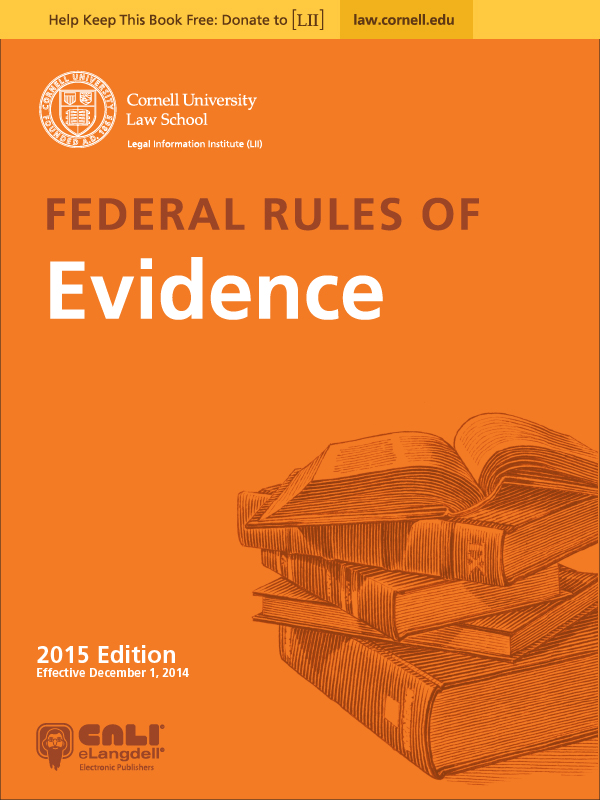 Table of ContentsForeword	2About the Legal Information Institute	3Keep This E-book Free: Donate	3About CALI eLangdell Press	4Copyright and Disclaimer Notices	5Federal Rules of Evidence	6ARTICLE I. GENERAL PROVISIONS	7Rule 101. Scope; Definitions	7Rule 102. Purpose	9Rule 103. Rulings on Evidence	9Rule 104. Preliminary Questions	14Rule 105. Limiting Evidence That Is Not Admissible Against Other Parties or for Other Purposes	17Rule 106. Remainder of or Related Writings or Recorded Statements	18ARTICLE II. JUDICIAL NOTICE	20Rule 201. Judicial Notice of Adjudicative Facts	20ARTICLE III. PRESUMPTIONS IN CIVIL CASES	26Rule 301. Presumptions in Civil Cases Generally	26Rule 302. Applying State Law to Presumptions in Civil Cases	30ARTICLE IV. RELEVANCE AND ITS LIMITS	32Rule 401. Test for Relevant Evidence	32Rule 402. General Admissibility of Relevant Evidence	33Rule 403. Excluding Relevant Evidence for Prejudice, Confusion, Waste of Time, or Other Reasons	35Rule 404. Character Evidence; Crimes or Other Acts	36Rule 405. Methods of Proving Character	42Rule 406. Habit; Routine Practice	44Rule 407. Subsequent Remedial Measures	46Rule 408. Compromise Offers and Negotiations	48Rule 409. Offers to Pay Medical and Similar Expenses	53Rule 410. Pleas, Plea Discussions, and Related Statements	54Rule 411. Liability Insurance	57Rule 412. Sex-Offense Cases: The Victim’s Sexual Behavior or Predisposition	58Rule 413. Similar Crimes in Sexual-Assault Cases	63Rule 414. Similar Crimes in Child Molestation Cases	65Rule 415. Similar Acts in Civil Cases Involving Sexual Assault or Child Molestation	66ARTICLE V. PRIVILEGES	67Rule 501. Privilege in General	67Rule 502. Attorney-Client Privilege and Work Product; Limitations on Waiver	70ARTICLE VI. WITNESSES	77Rule 601. Competency to Testify in General	77Rule 602. Need for Personal Knowledge	78Rule 603. Oath or Affirmation to Testify Truthfully	79Rule 604. Interpreter	80Rule 605. Judge’s Competency as a Witness	81Rule 606. Juror’s Competency as a Witness	81Rule 607. Who May Impeach a Witness	86Rule 608. A Witness’s Character for Truthfulness or Untruthfulness	87Rule 609. Impeachment by Evidence of a Criminal Conviction	91Rule 610. Religious Beliefs or Opinions	101Rule 611. Mode and Order of Examining Witnesses and Presenting Evidence	102Rule 612. Writing Used to Refresh a Witness’s Memory	106Rule 613. Witness’s Prior Statement	108Rule 614. Court’s Calling or Examining a Witness	110Rule 615. Excluding Witnesses	110ARTICLE VII. OPINIONS AND EXPERT TESTIMONY	113Rule 701. Opinion Testimony by Lay Witnesses	113Rule 702. Testimony by Expert Witnesses	115Rule 703. Bases of an Expert’s Opinion Testimony	122Rule 704. Opinion on an Ultimate Issue	125Rule 705. Disclosing the Facts or Data Underlying an Expert’s Opinion	126Rule 706. Court-Appointed Expert Witnesses	128ARTICLE VIII. HEARSAY	131Rule 801. Definitions That Apply to This Article; Exclusions from Hearsay	134Rule 802. The Rule Against Hearsay	144Rule 803. Exceptions to the Rule Against Hearsay — Regardless of Whether the Declarant Is Available as a Witness (effective December 1, 2013)	145Rule 804. Hearsay Exceptions; Declarant Unavailable	169Rule 805. Hearsay Within Hearsay	181Rule 806. Attacking and Supporting the Declarant’s Credibility	182Rule 807. Residual Exception	184ARTICLE IX. AUTHENTICATION AND IDENTIFICATION	186Rule 901. Authenticating or Identifying Evidence	186Rule 902. Evidence That Is Self-Authenticating	190Rule 903. Subscribing Witness’s Testimony	194ARTICLE X. CONTENTS OF WRITINGS, RECORDINGS, AND PHOTOGRAPHS	196Rule 1001. Definitions That Apply to This Article	196Rule 1002. Requirement of the Original	197Rule 1003. Admissibility of Duplicates	198Rule 1004. Admissibility of Other Evidence of Content	199Rule 1005. Copies of Public Records to Prove Content	201Rule 1006. Summaries to Prove Content	201Rule 1007. Testimony or Statement of a Party to Prove Content	202Rule 1008. Functions of the Court and Jury	203ARTICLE XI. MISCELLANEOUS RULES	205Rule 1101. Applicability of the Rules	205Rule 1102. Amendments	212Rule 1103. Title	212 Foreword 	The Legal Information Institute at the Cornell Law School (LII) and Center for Computer-Assisted Legal Instruction (CALI) are longtime allies with oft-overlapping values. Chief among them is the shared belief that primary law belongs to the public: not to states, governments, or corporations; but to you. 	LII embodies this philosophy, having started the free law movement on the Internet in 1992. Still the most respected free legal information website, LII hosts the premier online versions of several federal rules collections. CALI, through its eLangdell Press, is unlocking the legal casebook by publishing open, flexible, and free e-books for legal education. The federal rules are invaluable reference tools for many practitioners, as well as the foundation of many law courses. It only makes sense that LII and CALI work together to publish and distribute these rules in multiple electronic formats at no cost; and we are truly excited to do that through this joint partnership. 	The texts of federal rules are, of course, in the public domain. We especially believe that those who cannot afford to pay for a copy of these rules should not have to. Students should have the option to learn from these rules, and teachers to teach from them, for free. Legal aid attorneys and pro se litigants should freely use them to better represent clients or themselves. 	But freely-distributed products aren’t free to create. Converting the federal rules into this electronic format required quite a bit of shared work and resources between our organizations. If you are in the fortunate position to use these rules as a tool to help make your living, and you can afford to contribute, please support this joint project.  	Your support is crucial to ensuring this series of federal rules e-books continues and incorporates future updates. 	Thank you, 	LII and CALI About the Legal Information Institute 	Founded in 1992, the Legal Information Institute at the Cornell Law School (LII) was the first provider of free legal information on the Internet, harnessing the power of information technology to spur the "free access to law" movement. The LII is a not-for-profit organization that believes everyone should be able to read and understand the laws that govern them, without cost. LII carries out this vision by: 	Publishing law online, for free. 	Creating materials that help people understand the law. 	Exploring new technologies that make it easier for people to find the law. 	Today, the LII website serves over 11 million unique visitors each year from the US and abroad, and is a globally-recognized leader in making laws freely available online. They rely on sponsorships and donations to help cover the costs of their work. Learn more about the LII, and access their full collection of legal information at law.cornell.edu. Follow LII on Twitter and Facebook. Keep This E-book Free: Donate 	This free e-book is powered by the Legal Information Institute (LII). To keep it free, please donate. We suggest $20 per e-book title you download, but gifts of any size will make a difference. Thank you! About CALI eLangdell Press 	The Center for Computer-Assisted Legal Instruction (CALI) is: a nonprofit organization with over 200 member US law schools, an innovative force pushing legal education toward change for the better. There are benefits to CALI membership for your school, firm, or organization. 	eLangdell is our electronic press with a mission to publish more open books for legal education. 	How do we define "open?" 	Compatibility with devices like smartphones, tablets, and e-readers; as well as print. 	The right for educators to remix the materials through more lenient copyright policies. 	The ability for educators and students to adopt the materials for free. 	Find available and upcoming eLangdell titles at the eLangdell Bookstore. Show support for CALI by following us on Facebook and Twitter, and by telling your friends and colleagues where you received your free version of the Federal Rules e-books. 	The Federal Rules series of eLangdell books is only possible because of our partnership with the Legal Information Institute at the Cornell Law School (LII). Take a little bit of what you saved by not paying for this book and donate it to LII to thank them. Copyright and Disclaimer Notices	This publication contains the Federal Rules of Evidence as amended to December 1, 2014. These materials have been compiled by the Legal Information Institute at the Cornell Law School (LII) and published by the Center for Computer-Assisted Legal Information (CALI). This material does not contain, nor is it intended to be, legal advice. Users seeking legal advice should consult with a licensed attorney in their jurisdiction. The editors have endeavored to provide complete and accurate information in this book. However, neither LII nor CALI warrant that the information provided is complete and accurate. Both disclaim all liability to any person for any loss caused by errors or omissions in this collection of information. 	Neither LII nor CALI assert copyright in U.S. Government works, but we do claim copyright in markup, navigation apparatus, and other value-added features of electronic editions of government publications. This material is covered by a Creative Commons license, viewable at: 	http://creativecommons.org/licenses/by-nc-sa/2.5/ 	In brief, the terms of that license are that you may copy, distribute, and display this work, or make derivative works, so long as 	a) you give the LII and CALI credit; 	b) you do not use this work for commercial purposes; and 	c) you distribute any works derived from this one under the same licensing terms as this. 	Potential commercial users/licensors should contact us at: lii@lii.law.cornell.edu 	CALI® and eLangdell® are United States federally registered trademarks owned by the Center for Computer-Assisted Legal Instruction. The cover art design is a copyrighted work of LII, all rights reserved. The LII, CALI, and Cornell Law School graphical logos are trademarks of their respective organizations and may not be used without permission.  	Should you create derivative works based on the text of this book or other Creative Commons materials therein, you may not use this book’s cover art and the aforementioned logos, or any derivative thereof, to imply endorsement or otherwise without written permission from LII and CALI. Federal Rules of Evidence 	(As amended to December 1, 2014) Effective Date and Application of Rules Pub. L. 93–595, §1, Jan. 2, 1975, 88 Stat. 1926, provided: “That the following rules shall take effect on the one hundred and eightieth day [July 1, 1975] beginning after the date of the enactment of this Act [Jan. 2, 1975]. These rules apply to actions, cases, and proceedings brought after the rules take effect. These rules also apply to further procedure in actions, cases, and proceedings then pending, except to the extent that application of the rules would not be feasible, or would work injustice, in which event former evidentiary principles apply.” 	Historical Note 	The Federal Rules of Evidence were adopted by order of the Supreme Court on Nov. 20, 1972, transmitted to Congress by the Chief Justice on Feb. 5, 1973, and to have become effective on July 1, 1973. Pub. L. 93–12, Mar. 30, 1973, 87 Stat. 9, provided that the proposed rules “shall have no force or effect except to the extent, and with such amendments, as they may be expressly approved by Act of Congress”. Pub. L. 93–595, Jan. 2, 1975, 88 Stat. 1926, enacted the Federal Rules of Evidence proposed by the Supreme Court, with amendments made by Congress, to take effect on July 1, 1975. 	The Rules have been amended Oct. 16, 1975, Pub. L. 94–113, §1, 89 Stat. 576, eff. Oct. 31, 1975; Dec. 12, 1975, Pub. L. 94–149, §1, 89 Stat. 805; Oct. 28, 1978, Pub. L. 95–540, §2, 92 Stat. 2046; Nov. 6, 1978, Pub. L. 95–598, title II, §251, 92 Stat. 2673, eff. Oct. 1, 1979; Apr. 30, 1979, eff. Dec. 1, 1980; Apr. 2, 1982, Pub. L. 97–164, title I, §142, title IV, §402, 96 Stat. 45, 57, eff. Oct. 1, 1982; Oct. 12, 1984, Pub. L. 98–473, title IV, §406, 98 Stat. 2067; Mar. 2, 1987, eff. Oct. 1, 1987; Apr. 25, 1988, eff. Nov. 1, 1988; Nov. 18, 1988, Pub. L. 100–690, title VII, §§7046, 7075, 102 Stat. 4400, 4405; Jan. 26, 1990, eff. Dec. 1, 1990; Apr. 30, 1991, eff. Dec. 1, 1991; Apr. 22, 1993, eff. Dec. 1, 1993; Apr. 29, 1994, eff. Dec. 1, 1994; Sept. 13, 1994, Pub. L. 103–322, title IV, §40141, title XXXII, §320935, 108 Stat. 1918, 2135; Apr. 11, 1997, eff. Dec. 1, 1997; Apr. 24, 1998, eff. Dec. 1, 1998; Apr. 17, 2000, eff. Dec. 1, 2000; Mar. 27, 2003, eff. Dec. 1, 2003; Apr. 12, 2006, eff. Dec. 1, 2006; Sept. 19, 2008, Pub. L. 110–322, §1(a), 122 Stat. 3537; Apr. 28, 2010, eff. Dec. 1, 2010; Apr. 26, 2011, eff. Dec. 1, 2011; Apr. 16, 2013, eff. Dec. 1, 2013; Apr. 25, 2014, eff. Dec. 1, 2014.
 ARTICLE I. GENERAL PROVISIONS Rule 101. Scope; Definitions 	(a) Scope. These rules apply to proceedings in United States courts. The specific courts and proceedings to which the rules apply, along with exceptions, are set out in Rule 1101. 	(b) Definitions. In these rules: 	(1) “civil case” means a civil action or proceeding; 	(2) “criminal case” includes a criminal proceeding; 	(3) “public office” includes a public agency; 	(4) “record” includes a memorandum, report, or data compilation; 	(5) a “rule prescribed by the Supreme Court” means a rule adopted by the Supreme Court under statutory authority; and 	(6) a reference to any kind of written material or any other medium includes electronically stored information. Notes 	(Pub. L. 93–595, §1, Jan. 2, 1975, 88 Stat. 1929; Mar. 2, 1987, eff. Oct. 1, 1987; Apr. 25, 1988, eff. Nov. 1, 1988; Apr. 22, 1993, eff. Dec. 1, 1993; Apr. 26, 2011, eff. Dec. 1, 2011.) 	Notes of Advisory Committee on Proposed Rules 	Rule 1101 specifies in detail the courts, proceedings, questions, and stages of proceedings to which the rules apply in whole or in part. 	Notes of Advisory Committee on Rules—1987 Amendment 	United States bankruptcy judges are added to conform this rule with Rule 1101(b) and Bankruptcy Rule 9017. 	Notes of Advisory Committee on Rules—1988 Amendment 	The amendment is technical. No substantive change is intended. 	Notes of Advisory Committee on Rules—1993 Amendment 	This revision is made to conform the rule to changes made by the Judicial Improvements Act of 1990. 	Committee Notes on Rules—2000 Amendment 	The language of Rule 101 has been amended, and definitions have been added, as part of the general restyling of the Evidence Rules to make them more easily understood and to make style and terminology consistent throughout the rules. These changes are intended to be stylistic only. There is no intent to change any result in any ruling on evidence admissibility. 	The Style Project 	The Evidence Rules are the fourth set of national procedural rules to be restyled. The restyled Rules of Appellate Procedure took effect in 1998. The restyled Rules of Criminal Procedure took effect in 2002. The restyled Rules of Civil Procedure took effect in 2007. The restyled Rules of Evidence apply the same general drafting guidelines and principles used in restyling the Appellate, Criminal, and Civil Rules. 	1. General Guidelines 	Guidance in drafting, usage, and style was provided by Bryan Garner, Guidelines for Drafting and Editing Court Rules, Administrative Office of the United States Courts (1969) and Bryan Garner, A Dictionary of Modern Legal Usage (2d ed. 1995). See also Joseph Kimble, Guiding Principles for Restyling the Civil Rules, in Preliminary Draft of Proposed Style Revision of the Federal Rules of Civil Procedure, at page x (Feb. 2005) (available at http://www.uscourts.gov/rules/Prelim_draft_proposed_pt1.pdf); Joseph Kimble, Lessons in Drafting from the New Federal Rules of Civil Procedure , 12 Scribes J. Legal Writing __ (2008-2009). 	2. Formatting Changes 	Many of the changes in the restyled Evidence Rules result from using format to achieve clearer presentations. The rules are broken down into constituent parts, using progressively indented subparagraphs with headings and substituting vertical for horizontal lists. “Hanging indents” are used throughout. These formatting changes make the structure of the rules graphic and make the restyled rules easier to read and understand even when the words are not changed. Rules 103, 404(b), 606(b), and 612 illustrate the benefits of formatting changes. 	3. Changes to Reduce Inconsistent, Ambiguous, Redundant, Repetitive, or Archaic Words 	The restyled rules reduce the use of inconsistent terms that say the same thing in different ways. Because different words are presumed to have different meanings, such inconsistencies can result in confusion. The restyled rules reduce inconsistencies by using the same words to express the same meaning. For example, consistent expression is achieved by not switching between “accused” and “defendant” or between “party opponent” and “opposing party” or between the various formulations of civil and criminal action/case/proceeding. 	The restyled rules minimize the use of inherently ambiguous words. For example, the word “shall” can mean “must,” “may,” or something else, depending on context. The potential for confusion is exacerbated by the fact the word “shall” is no longer generally used in spoken or clearly written English. The restyled rules replace “shall” with “must,” “may,” or “should,” depending on which one the context and established interpretation make correct in each rule. 	The restyled rules minimize the use of redundant “intensifiers.” These are expressions that attempt to add emphasis, but instead state the obvious and create negative implications for other rules. The absence of intensifiers in the restyled rules does not change their substantive meaning. See, e.g., Rule 104(c) (omitting “in all cases”); Rule 602 (omitting “but need not”); Rule 611(b) (omitting “in the exercise of discretion”). 	The restyled rules also remove words and concepts that are outdated or redundant. 	4. Rule Numbers 	The restyled rules keep the same numbers to minimize the effect on research. Subdivisions have been rearranged within some rules to achieve greater clarity and simplicity. 	5. No Substantive Change 	The Committee made special efforts to reject any purported style improvement that might result in a substantive change in the application of a rule. The Committee considered a change to be “substantive” if any of the following conditions were met: 	a. Under the existing practice in any circuit, the change could lead to a different result on a question of admissibility (e.g., a change that requires a court to provide either a less or more stringent standard in evaluating the admissibility of particular evidence); 	b. Under the existing practice in any circuit, it could lead to a change in the procedure by which an admissibility decision is made (e.g., a change in the time in which an objection must be made, or a change in whether a court must hold a hearing on an admissibility question); 	c. It alters the structure of a rule in a way that may alter the approach that courts and litigants have used to think about, and argue about, questions of admissibility (e.g., merging Rules 104(a) and 104(b) into a single subdivision); or 	d. It changes a “sacred phrase” — phrases that have become so familiar in practice that to alter them would be unduly disruptive. Examples in the Evidence Rules include “unfair prejudice” and “truth of the matter asserted.” Rule 102. Purpose 	These rules should be construed so as to administer every proceeding fairly, eliminate unjustifiable expense and delay, and promote the development of evidence law, to the end of ascertaining the truth and securing a just determination. Notes 	(Pub. L. 93–595, §1, Jan. 2, 1975, 88 Stat. 1929; Apr. 26, 2011, eff. Dec. 1, 2011. ) 	Notes of Advisory Committee on Proposed Rules 	For similar provisions see Rule 2 of the Federal Rules of Criminal Procedure, Rule 1 of the Federal Rules of Civil Procedure, California Evidence Code §2, and New Jersey Evidence Rule 5. 	Committee Notes on Rules—2000 Amendment 	The language of Rule 102 has been amended as part of the restyling of the Evidence Rules to make them more easily understood and to make style and terminology consistent throughout the rules. These changes are intended to be stylistic only. There is no intent to change any result in any ruling on evidence admissibility. Rule 103. Rulings on Evidence 	(a) Preserving a Claim of Error. A party may claim error in a ruling to admit or exclude evidence only if the error affects a substantial right of the party and: 	(1) if the ruling admits evidence, a party, on the record: 	(A) timely objects or moves to strike; and 	(B) states the specific ground, unless it was apparent from the context; or 	(2) if the ruling excludes evidence, a party informs the court of its substance by an offer of proof, unless the substance was apparent from the context. 	(b) Not Needing to Renew an Objection or Offer of Proof. Once the court rules definitively on the record — either before or at trial — a party need not renew an objection or offer of proof to preserve a claim of error for appeal. 	(c) Court’s Statement About the Ruling; Directing an Offer of Proof. The court may make any statement about the character or form of the evidence, the objection made, and the ruling. The court may direct that an offer of proof be made in question-and-answer form. 	(d) Preventing the Jury from Hearing Inadmissible Evidence. To the extent practicable, the court must conduct a jury trial so that inadmissible evidence is not suggested to the jury by any means. 	(e) Taking Notice of Plain Error. A court may take notice of a plain error affecting a substantial right, even if the claim of error was not properly preserved. Notes 	(Pub. L. 93–595, §1, Jan. 2, 1975, 88 Stat. 1930; Apr. 17, 2000, eff. Dec. 1, 2000; Apr. 26, 2011, eff. Dec. 1, 2011.) 	Notes of Advisory Committee on Proposed Rules 	Subdivision (a) states the law as generally accepted today. Rulings on evidence cannot be assigned as error unless (1) a substantial right is affected, and (2) the nature of the error was called to the attention of the judge, so as to alert him to the proper course of action and enable opposing counsel to take proper corrective measures. The objection and the offer of proof are the techniques for accomplishing these objectives. For similar provisions see Uniform Rules 4 and 5; California Evidence Code §§353 and 354; Kansas Code of Civil Procedure §§60–404 and 60–405. The rule does not purport to change the law with respect to harmless error. See 28 U.S.C. §2111, F.R.Civ.P. 61, F.R.Crim.P. 52, and decisions construing them. The status of constitutional error as harmless or not is treated in Chapman v. California, 386 U.S. 18, 87 S.Ct. 824, 17 L.Ed.2d 705 (1967), reh. denied id. 987, 87 S.Ct. 1283, 18 L.Ed.2d 241. 	Subdivision (b). The first sentence is the third sentence of Rule 43(c) of the Federal Rules of Civil Procedure virtually verbatim. Its purpose is to reproduce for an appellate court, insofar as possible, a true reflection of what occurred in the trial court. The second sentence is in part derived from the final sentence of Rule 43(c). It is designed to resolve doubts as to what testimony the witness would have in fact given, and, in nonjury cases, to provide the appellate court with material for a possible final disposition of the case in the event of reversal of a ruling which excluded evidence. See 5 Moore's Federal Practice §43.11 (2d ed. 1968). Application is made discretionary in view of the practical impossibility of formulating a satisfactory rule in mandatory terms. 	Subdivision (c). This subdivision proceeds on the supposition that a ruling which excludes evidence in a jury case is likely to be a pointless procedure if the excluded evidence nevertheless comes to the attention of the jury. Bruton v. United States, 389 U.S. 818, 88 S.Ct. 126, L.Ed.2d 70 (1968). Rule 43(c) of the Federal Rules of Civil Procedure provides: “The court may require the offer to be made out of the hearing of the jury.” In re McConnell, 370 U.S. 230, 82 S.Ct. 1288, 8 L.Ed.2d 434 (1962), left some doubt whether questions on which an offer is based must first be asked in the presence of the jury. The subdivision answers in the negative. The judge can foreclose a particular line of testimony and counsel can protect his record without a series of questions before the jury, designed at best to waste time and at worst “to waft into the jury box” the very matter sought to be excluded. 	Subdivision (d). This wording of the plain error principle is from Rule 52(b) of the Federal Rules of Criminal Procedure. While judicial unwillingness to be constructed by mechanical breakdowns of the adversary system has been more pronounced in criminal cases, there is no scarcity of decisions to the same effect in civil cases. In general, see Campbell, Extent to Which Courts of Review Will Consider Questions Not Properly Raised and Preserved, 7 Wis.L.Rev. 91, 160 (1932); Vestal, Sua Sponte Consideration in Appellate Review, 27 Fordham L.Rev. 477 (1958–59); 64 Harv.L.Rev. 652 (1951). In the nature of things the application of the plain error rule will be more likely with respect to the admission of evidence than to exclusion, since failure to comply with normal requirements of offers of proof is likely to produce a record which simply does not disclose the error. 	Committee Notes on Rules—2000 Amendment 	The amendment applies to all rulings on evidence whether they occur at or before trial, including so-called “ in limine ” rulings. One of the most difficult questions arising from in limine and other evidentiary rulings is whether a losing party must renew an objection or offer of proof when the evidence is or would be offered at trial, in order to preserve a claim of error on appeal. Courts have taken differing approaches to this question. Some courts have held that a renewal at the time the evidence is to be offered at trial is always required. See, e.g., Collins v. Wayne Corp., 621 F.2d 777 (5th Cir. 1980). Some courts have taken a more flexible approach, holding that renewal is not required if the issue decided is one that (1) was fairly presented to the trial court for an initial ruling, (2) may be decided as a final matter before the evidence is actually offered, and (3) was ruled on definitively by the trial judge. See, e.g., Rosenfeld v. Basquiat, 78 F.3d 84 (2d Cir. 1996) (admissibility of former testimony under the Dead Man's Statute; renewal not required). Other courts have distinguished between objections to evidence, which must be renewed when evidence is offered, and offers of proof, which need not be renewed after a definitive determination is made that the evidence is inadmissible. See, e.g., Fusco v. General Motors Corp., 11 F.3d 259 (1st Cir. 1993). Another court, aware of this Committee's proposed amendment, has adopted its approach. Wilson v. Williams, 182 F.3d 562 (7th Cir. 1999) (en banc). Differing views on this question create uncertainty for litigants and unnecessary work for the appellate courts. 	The amendment provides that a claim of error with respect to a definitive ruling is preserved for review when the party has otherwise satisfied the objection or offer of proof requirements of Rule 103(a). When the ruling is definitive, a renewed objection or offer of proof at the time the evidence is to be offered is more a formalism than a necessity. See Fed.R.Civ.P. 46 (formal exceptions unnecessary); Fed.R.Cr.P.51 (same); United States v. Mejia-Alarcon, 995 F.2d 982, 986 (10th Cir. 1993) (“Requiring a party to review an objection when the district court has issued a definitive ruling on a matter that can be fairly decided before trial would be in the nature of a formal exception and therefore unnecessary.”). On the other hand, when the trial court appears to have reserved its ruling or to have indicated that the ruling is provisional, it makes sense to require the party to bring the issue to the court's attention subsequently. See, e.g., United States v. Vest, 116 F.3d 1179, 1188 (7th Cir. 1997) (where the trial court ruled in limine that testimony from defense witnesses could not be admitted, but allowed the defendant to seek leave at trial to call the witnesses should their testimony turn out to be relevant, the defendant's failure to seek such leave at trial meant that it was “too late to reopen the issue now on appeal”); United States v. Valenti, 60 F.3d 941 (2d Cir. 1995) (failure to proffer evidence at trial waives any claim of error where the trial judge had stated that he would reserve judgment on the in limine motion until he had heard the trial evidence). 	The amendment imposes the obligation on counsel to clarify whether an in limine or other evidentiary ruling is definitive when there is doubt on that point. See, e.g., Walden v. Georgia-Pacific Corp., 126 F.3d 506, 520 (3d Cir. 1997) (although “the district court told plaintiffs’ counsel not to reargue every ruling, it did not countermand its clear opening statement that all of its rulings were tentative, and counsel never requested clarification, as he might have done.”). 	Even where the court's ruling is definitive, nothing in the amendment prohibits the court from revisiting its decision when the evidence is to be offered. If the court changes its initial ruling, or if the opposing party violates the terms of the initial ruling, objection must be made when the evidence is offered to preserve the claim of error for appeal. The error, if any, in such a situation occurs only when the evidence is offered and admitted. United States Aviation Underwriters, Inc. v. Olympia Wings, Inc., 896 F.2d 949, 956 (5th Cir. 1990) (“objection is required to preserve error when an opponent, or the court itself, violates a motion in limine that was granted”); United States v. Roenigk, 810 F.2d 809 (8th Cir. 1987) (claim of error was not preserved where the defendant failed to object at trial to secure the benefit of a favorable advance ruling). 	A definitive advance ruling is reviewed in light of the facts and circumstances before the trial court at the time of the ruling. If the relevant facts and circumstances change materially after the advance ruling has been made, those facts and circumstances cannot be relied upon on appeal unless they have been brought to the attention of the trial court by way of a renewed, and timely, objection, offer of proof, or motion to strike. See Old Chief v. United States, 519 U.S. 172, 182, n.6 (1997) (“It is important that a reviewing court evaluate the trial court's decision from its perspective when it had to rule and not indulge in review by hindsight.”). Similarly, if the court decides in an advance ruling that proffered evidence is admissible subject to the eventual introduction by the proponent of a foundation for the evidence, and that foundation is never provided, the opponent cannot claim error based on the failure to establish the foundation unless the opponent calls that failure to the court's attention by a timely motion to strike or other suitable motion. See Huddleston v. United States, 485 U.S. 681, 690, n.7 (1988) (“It is, of course, not the responsibility of the judge sua sponte to ensure that the foundation evidence is offered; the objector must move to strike the evidence if at the close of the trial the offeror has failed to satisfy the condition.”). 	Nothing in the amendment is intended to affect the provisions of Fed.R.Civ.P. 72 (a) or 28 U.S.C. §636(b)(1) pertaining to nondispositive pretrial rulings by magistrate judges in proceedings that are not before a magistrate judge by consent of the parties. Fed.R.Civ.P. 72 (a) provides that a party who fails to file a written objection to a magistrate judge's nondispositive order within ten days of receiving a copy “may not thereafter assign as error a defect” in the order. 28 U.S.C. §636(b)(1) provides that any party “may serve and file written objections to such proposed findings and recommendations as provided by rules of court” within ten days of receiving a copy of the order. Several courts have held that a party must comply with this statutory provision in order to preserve a claim of error. See, e.g., Wells v. Shriners Hospital, 109 F.3d 198, 200 (4th Cir. 1997) (“[i]n this circuit, as in others, a party ‘may’ file objections within ten days or he may not, as he chooses, but he ‘shall’ do so if he wishes further consideration.”). When Fed.R.Civ.P. 72 (a) or 28 U.S.C. §636(b)(1) is operative, its requirement must be satisfied in order for a party to preserve a claim of error on appeal, even where Evidence Rule 103(a) would not require a subsequent objection or offer of proof. 	Nothing in the amendment is intended to affect the rule set forth in Luce v. United States, 469 U.S. 38 (1984), and its progeny. The amendment provides that an objection or offer of proof need not be renewed to preserve a claim of error with respect to a definitive pretrial ruling. Luce answers affirmatively a separate question: whether a criminal defendant must testify at trial in order to preserve a claim of error predicated upon a trial court's decision to admit the defendant's prior convictions for impeachment. The Luce principle has been extended by many lower courts to other situations. See United States v. DiMatteo, 759 F.2d 831 (11th Cir. 1985) (applying Luce where the defendant's witness would be impeached with evidence offered under Rule 608). See also United States v. Goldman, 41 F.3d 785, 788 (1st Cir. 1994) (“Although Luce involved impeachment by conviction under Rule 609, the reasons given by the Supreme Court for requiring the defendant to testify apply with full force to the kind of Rule 403 and 404 objections that are advanced by Goldman in this case.”); Palmieri v. DeFaria, 88 F.3d 136 (2d Cir. 1996) (where the plaintiff decided to take an adverse judgment rather than challenge an advance ruling by putting on evidence at trial, the in limine ruling would not be reviewed on appeal); United States v. Ortiz, 857 F.2d 900 (2d Cir. 1988) (where uncharged misconduct is ruled admissible if the defendant pursues a certain defense, the defendant must actually pursue that defense at trial in order to preserve a claim of error on appeal); United States v. Bond, 87 F.3d 695 (5th Cir. 1996) (where the trial court rules in limine that the defendant would waive his fifth amendment privilege were he to testify, the defendant must take the stand and testify in order to challenge that ruling on appeal). 	The amendment does not purport to answer whether a party who objects to evidence that the court finds admissible in a definitive ruling, and who then offers the evidence to “remove the sting” of its anticipated prejudicial effect, thereby waives the right to appeal the trial court's ruling. See, e.g., United States v. Fisher, 106 F.3d 622 (5th Cir. 1997) (where the trial judge ruled in limine that the government could use a prior conviction to impeach the defendant if he testified, the defendant did not waive his right to appeal by introducing the conviction on direct examination); Judd v. Rodman, 105 F.3d 1339 (11th Cir. 1997) (an objection made in limine is sufficient to preserve a claim of error when the movant, as a matter of trial strategy, presents the objectionable evidence herself on direct examination to minimize its prejudicial effect); Gill v. Thomas, 83 F.3d 537, 540 (1st Cir. 1996) (“by offering the misdemeanor evidence himself, Gill waived his opportunity to object and thus did not preserve the issue for appeal”); United States v. Williams, 939 F.2d 721 (9th Cir. 1991) (objection to impeachment evidence was waived where the defendant was impeached on direct examination). 	GAP Report—Proposed Amendment to Rule 103(a). The Committee made the following changes to the published draft of the proposed amendment to Evidence Rule 103(a): 	1. A minor stylistic change was made in the text, in accordance with the suggestion of the Style Subcommittee of the Standing Committee on Rules of Practice and Procedure. 	2. The second sentence of the amended portion of the published draft was deleted, and the Committee Note was amended to reflect the fact that nothing in the amendment is intended to affect the rule of Luce v. United States. 	3. The Committee Note was updated to include cases decided after the proposed amendment was issued for public comment. 	4. The Committee Note was amended to include a reference to a Civil Rule and a statute requiring objections to certain Magistrate Judge rulings to be made to the District Court. 	5. The Committee Note was revised to clarify that an advance ruling does not encompass subsequent developments at trial that might be the subject of an appeal. 	Committee Notes on Rules—2011 Amendment 	The language of Rule 103 has been amended as part of the restyling of the Evidence Rules to make them more easily understood and to make style and terminology consistent throughout the rules. These changes are intended to be stylistic only. There is no intent to change any result in any ruling on evidence admissibility. Rule 104. Preliminary Questions 	(a) In General. The court must decide any preliminary question about whether a witness is qualified, a privilege exists, or evidence is admissible. In so deciding, the court is not bound by evidence rules, except those on privilege. 	(b) Relevance That Depends on a Fact. When the relevance of evidence depends on whether a fact exists, proof must be introduced sufficient to support a finding that the fact does exist. The court may admit the proposed evidence on the condition that the proof be introduced later. 	(c) Conducting a Hearing So That the Jury Cannot Hear It. The court must conduct any hearing on a preliminary question so that the jury cannot hear it if: 	(1) the hearing involves the admissibility of a confession; 	(2) a defendant in a criminal case is a witness and so requests; or 	(3) justice so requires.  	(d) Cross-Examining a Defendant in a Criminal Case. By testifying on a preliminary question, a defendant in a criminal case does not become subject to cross-examination on other issues in the case. 	(e) Evidence Relevant to Weight and Credibility. This rule does not limit a party’s right to introduce before the jury evidence that is relevant to the weight or credibility of other evidence. Notes 	(Pub. L. 93–595, §1, Jan. 2, 1975, 88 Stat. 1930; Mar. 2, 1987, eff. Oct. 1, 1987; Apr. 26, 2011, eff. Dec. 1, 2011.) 	Notes of the Advisory Committee on Proposed Rules 	Subdivision (a). The applicability of a particular rule of evidence often depends upon the existence of a condition. Is the alleged expert a qualified physician? Is a witness whose former testimony is offered unavailable? Was a stranger present during a conversation between attorney and client? In each instance the admissibility of evidence will turn upon the answer to the question of the existence of the condition. Accepted practice, incorporated in the rule, places on the judge the responsibility for these determinations. McCormick §53; Morgan, Basic Problems of Evidence 45–50 (1962). 	To the extent that these inquiries are factual, the judge acts as a trier of fact. Often, however, rulings on evidence call for an evaluation in terms of a legally set standard. Thus when a hearsay statement is offered as a declaration against interest, a decision must be made whether it possesses the required against-interest characteristics. These decisions, too, are made by the judge. 	In view of these considerations, this subdivision refers to preliminary requirements generally by the broad term “questions,” without attempt at specification. 	This subdivision is of general application. It must, however, be read as subject to the special provisions for “conditional relevancy” in subdivision (b) and those for confessions in subdivision (d). 	If the question is factual in nature, the judge will of necessity receive evidence pro and con on the issue. The rule provides that the rules of evidence in general do not apply to this process. McCormick §53, p. 123, n. 8, points out that the authorities are “scattered and inconclusive,” and observes: 	“Should the exclusionary law of evidence, ‘the child of the jury system’ in Thayer's phrase, be applied to this hearing before the judge? Sound sense backs the view that it should not, and that the judge should be empowered to hear any relevant evidence, such as affidavits or other reliable hearsay.” 	This view is reinforced by practical necessity in certain situations. An item, offered and objected to, may itself be considered in ruling on admissibility, though not yet admitted in evidence. Thus the content of an asserted declaration against interest must be considered in ruling whether it is against interest. Again, common practice calls for considering the testimony of a witness, particularly a child, in determining competency. Another example is the requirement of Rule 602 dealing with personal knowledge. In the case of hearsay, it is enough, if the declarant “so far as appears [has] had an opportunity to observe the fact declared.” McCormick, §10, p. 19. 	If concern is felt over the use of affidavits by the judge in preliminary hearings on admissibility, attention is directed to the many important judicial determinations made on the basis of affidavits. Rule 47 of the Federal Rules of Criminal Procedure provides: 	“An application to the court for an order shall be by motion   * It may be supported by affidavit.” 	The Rules of Civil Procedure are more detailed. Rule 43(e), dealing with motions generally, provides: 	“When a motion is based on facts not appearing of record the court may hear the matter on affidavits presented by the respective parties, but the court may direct that the matter be heard wholly or partly on oral testimony or depositions.” 	Rule 4(g) provides for proof of service by affidavit. Rule 56 provides in detail for the entry of summary judgment based on affidavits. Affidavits may supply the foundation for temporary restraining orders under Rule 65(b). 	The study made for the California Law Revision Commission recommended an amendment to Uniform Rule 2 as follows: 	“In the determination of the issue aforesaid [preliminary determination], exclusionary rules shall not apply, subject, however, to Rule 45 and any valid claim of privilege.” Tentative Recommendation and a Study Relating to the Uniform Rules of Evidence (Article VIII, Hearsay), Cal. Law Revision Comm'n, Rep., Rec. & Studies, 470 (1962). The proposal was not adopted in the California Evidence Code. The Uniform Rules are likewise silent on the subject. However, New Jersey Evidence Rule 8(1), dealing with preliminary inquiry by the judge, provides: 	“In his determination the rules of evidence shall not apply except for Rule 4 [exclusion on grounds of confusion, etc.] or a valid claim of privilege.” 	Subdivision (b). In some situations, the relevancy of an item of evidence, in the large sense, depends upon the existence of a particular preliminary fact. Thus when a spoken statement is relied upon to prove notice to X, it is without probative value unless X heard it. Or if a letter purporting to be from Y is relied upon to establish an admission by him, it has no probative value unless Y wrote or authorized it. Relevance in this sense has been labelled “conditional relevancy.” Morgan, Basic Problems of Evidence 45–46 (1962). Problems arising in connection with it are to be distinguished from problems of logical relevancy, e.g. evidence in a murder case that accused on the day before purchased a weapon of the kind used in the killing, treated in Rule 401. 	If preliminary questions of conditional relevancy were determined solely by the judge, as provided in subdivision (a), the functioning of the jury as a trier of fact would be greatly restricted and in some cases virtually destroyed. These are appropriate questions for juries. Accepted treatment, as provided in the rule, is consistent with that given fact questions generally. The judge makes a preliminary determination whether the foundation evidence is sufficient to support a finding of fulfillment of the condition. If so, the item is admitted. If after all the evidence on the issue is in, pro and con, the jury could reasonably conclude that fulfillment of the condition is not established, the issue is for them. If the evidence is not such as to allow a finding, the judge withdraws the matter from their consideration. Morgan, supra; California Evidence Code §403; New Jersey Rule 8(2). See also Uniform Rules 19 and 67. 	The order of proof here, as generally, is subject to the control of the judge. 	Subdivision (c). Preliminary hearings on the admissibility of confessions must be conducted outside the hearing of the jury. See Jackson v. Denno, 378 U.S. 368, 84 S.Ct. 1774, 12 L.Ed.2d 908 (1964). Otherwise, detailed treatment of when preliminary matters should be heard outside the hearing of the jury is not feasible. The procedure is time consuming. Not infrequently the same evidence which is relevant to the issue of establishment of fulfillment of a condition precedent to admissibility is also relevant to weight or credibility, and time is saved by taking foundation proof in the presence of the jury. Much evidence on preliminary questions, though not relevant to jury issues, may be heard by the jury with no adverse effect. A great deal must be left to the discretion of the judge who will act as the interests of justice require. 	Subdivision (d). The limitation upon cross-examination is designed to encourage participation by the accused in the determination of preliminary matters. He may testify concerning them without exposing himself to cross-examination generally. The provision is necessary because of the breadth of cross-examination under Rule 611(b). 	The rule does not address itself to questions of the subsequent use of testimony given by an accused at a hearing on a preliminary matter. See Walder v. United States, 347 U.S. 62 (1954): Simmons v. United States, 390 U.S. 377 (1968): Harris v. New York, 401 U.S. 222 (1971) 	Subdivision (e). For similar provisions see Uniform Rule 8; California Evidence Code §406; Kansas Code of Civil Procedure §60–408; New Jersey Evidence Rule 8(1). 	Notes of Committee on the Judiciary, House Report No. 93–650 	Rule 104(c) as submitted to the Congress provided that hearings on the admissibility of confessions shall be conducted outside the presence of the jury and hearings on all other preliminary matters should be so conducted when the interests of justice require. The Committee amended the Rule to provide that where an accused is a witness as to a preliminary matter, he has the right, upon his request, to be heard outside the jury's presence. Although recognizing that in some cases duplication of evidence would occur and that the procedure could be subject to abuse, the Committee believed that a proper regard for the right of an accused not to testify generally in the case dictates that he be given an option to testify out of the presence of the jury on preliminary matters. 	The Committee construes the second sentence of subdivision (c) as applying to civil actions and proceedings as well as to criminal cases, and on this assumption has left the sentence unamended. 	Notes of Committee on the Judiciary, Senate Report No. 93–1277 	Under rule 104(c) the hearing on a preliminary matter may at times be conducted in front of the jury. Should an accused testify in such a hearing, waiving his privilege against self-incrimination as to the preliminary issue, rule 104(d) provides that he will not generally be subject to cross-examination as to any other issue. This rule is not, however, intended to immunize the accused from cross-examination where, in testifying about a preliminary issue, he injects other issues into the hearing. If he could not be cross-examined about any issues gratuitously raised by him beyond the scope of the preliminary matters, injustice result. Accordingly, in order to prevent any such unjust result, the committee intends the rule to be construed to provide that the accused may subject himself to cross-examination as to issues raised by his own testimony upon a preliminary matter before a jury. 	Notes of Advisory Committee on Rules—1987 Amendment 	The amendments are technical. No substantive change is intended. 	Committee Notes on Rules—2011 Amendment 	The language of Rule 104 has been amended as part of the restyling of the Evidence Rules to make them more easily understood and to make style and terminology consistent throughout the rules. These changes are intended to be stylistic only. There is no intent to change any result in any ruling on evidence admissibility. Rule 105. Limiting Evidence That Is Not Admissible Against Other Parties or for Other Purposes 	If the court admits evidence that is admissible against a party or for a purpose — but not against another party or for another purpose — the court, on timely request, must restrict the evidence to its proper scope and instruct the jury accordingly. Notes 	(Pub. L. 93–595, §1, Jan. 2, 1975, 88 Stat. 1930; Apr. 26, 2011, eff. Dec. 1, 2011.) 	Notes of Advisory Committee on Proposed Rules 	A close relationship exists between this rule and Rule 403 which requires exclusion when “probative value is substantially outweighed by the danger of unfair prejudice, confusion of the issues, or misleading the jury.” The present rule recognizes the practice of admitting evidence for a limited purpose and instructing the jury accordingly. The availability and effectiveness of this practice must be taken into consideration in reaching a decision whether to exclude for unfair prejudice under Rule 403. In Bruton v. United States, 389 U.S. 818, 88 S.Ct. 126, 19 L.Ed.2d 70 (1968), the Court ruled that a limiting instruction did not effectively protect the accused against the prejudicial effect of admitting in evidence the confession of a codefendant which implicated him. The decision does not, however, bar the use of limited admissibility with an instruction where the risk of prejudice is less serious. 	Similar provisions are found in Uniform Rule 6; California Evidence Code §355; Kansas Code of Civil Procedure §60–406; New Jersey Evidence Rule 6. The wording of the present rule differs, however, in repelling any implication that limiting or curative instructions are sufficient in all situations. 	Notes of Committee on the Judiciary, House Report No. 93–650 	Rule 106 as submitted by the Supreme Court (now Rule 105 in the bill) dealt with the subject of evidence which is admissible as to one party or for one purpose but is not admissible against another party or for another purpose. The Committee adopted this Rule without change on the understanding that it does not affect the authority of a court to order a severance in a multi-defendant case. 	Committee Notes on Rules—2011 Amendment 	The language of Rule 105 has been amended as part of the restyling of the Evidence Rules to make them more easily understood and to make style and terminology consistent throughout the rules. These changes are intended to be stylistic only. There is no intent to change any result in any ruling on evidence admissibility. Rule 106. Remainder of or Related Writings or Recorded Statements 	If a party introduces all or part of a writing or recorded statement, an adverse party may require the introduction, at that time, of any other part — or any other writing or recorded statement — that in fairness ought to be considered at the same time. Notes 	(Pub. L. 93–595, §1, Jan. 2, 1975, 88 Stat. 1930; Mar. 2, 1987, eff. Oct. 1, 1987; Apr. 26, 2011, eff. Dec. 1, 2011.) 	Notes of Advisory Committee on Proposed Rules 	The rule is an expression of the rule of completeness. McCormick §56. It is manifested as to depositions in Rule 32(a)(4) of the Federal Rules of Civil Procedure, of which the proposed rule is substantially a restatement. 	The rule is based on two considerations. The first is the misleading impression created by taking matters out of context. The second is the inadequacy of repair work when delayed to a point later in the trial. See McCormick §56; California Evidence Code §356. The rule does not in any way circumscribe the right of the adversary to develop the matter on cross-examination or as part of his own case. 	For practical reasons, the rule is limited to writings and recorded statements and does not apply to conversations. 	Notes of Advisory Committee on Rules—1987 Amendment 	The amendments are technical. No substantive change is intended. 	Committee Notes on Rules—2011 Amendment 	The language of Rule 106 has been amended as part of the restyling of the Evidence Rules to make them more easily understood and to make style and terminology consistent throughout the rules. These changes are intended to be stylistic only. There is no intent to change any result in any ruling on evidence admissibility. ARTICLE II. JUDICIAL NOTICE Rule 201. Judicial Notice of Adjudicative Facts 	(a) Scope. This rule governs judicial notice of an adjudicative fact only, not a legislative fact. 	(b) Kinds of Facts That May Be Judicially Noticed. The court may judicially notice a fact that is not subject to reasonable dispute because it: 	(1) is generally known within the trial court’s territorial jurisdiction; or 	(2) can be accurately and readily determined from sources whose accuracy cannot reasonably be questioned. 	(c) Taking Notice. The court: 	(1) may take judicial notice on its own; or 	(2) must take judicial notice if a party requests it and the court is supplied with the necessary information. 	(d) Timing. The court may take judicial notice at any stage of the proceeding. 	(e) Opportunity to Be Heard. On timely request, a party is entitled to be heard on the propriety of taking judicial notice and the nature of the fact to be noticed. If the court takes judicial notice before notifying a party, the party, on request, is still entitled to be heard. 	(f) Instructing the Jury. In a civil case, the court must instruct the jury to accept the noticed fact as conclusive. In a criminal case, the court must instruct the jury that it may or may not accept the noticed fact as conclusive. Notes 	(Pub. L. 93–595, §1, Jan. 2, 1975, 88 Stat. 1930; Apr. 26, 2011, eff. Dec. 1, 2011.) 	Notes of Advisory Committee on Proposed Rules 	Subdivision (a). This is the only evidence rule on the subject of judicial notice. It deals only with judicial notice of “adjudicative” facts. No rule deals with judicial notice of “legislative” facts. Judicial notice of matters of foreign law is treated in Rule 44.1 of the Federal Rules of Civil Procedure and Rule 26.1 of the Federal Rules of Criminal Procedure. 	The omission of any treatment of legislative facts results from fundamental differences between adjudicative facts and legislative facts. Adjudicative facts are simply the facts of the particular case. Legislative facts, on the other hand, are those which have relevance to legal reasoning and the lawmaking process, whether in the formulation of a legal principle or ruling by a judge or court or in the enactment of a legislative body. The terminology was coined by Professor Kenneth Davis in his article An Approach to Problems of Evidence in the Administrative Process, 55 Harv.L.Rev. 364, 404–407 (1942). The following discussion draws extensively upon his writings. In addition, see the same author's Judicial Notice, 55 Colum.L. Rev. 945 (1955); Administrative Law Treatise, ch. 15 (1958); A System of Judicial Notice Based on Fairness and Convenience, in Perspectives of Law 69 (1964). 	The usual method of establishing adjudicative facts in through the introduction of evidence, ordinarily consisting of the testimony of witnesses. If particular facts are outside of reasonable controversy, this process is dispensed with as unnecessary. A high degree of indisputability is the essential prerequisite. 	Legislative facts are quite different. As Professor Davis says: 	“My opinion is that judge-made law would stop growing if judges, in thinking about questions of law and policy, were forbidden to take into account the facts they believe, as distinguished from facts which are ‘clearly   * within the domain of the indisputable.’ Facts most needed in thinking about difficult problems of law and policy have a way of being outside the domain of the clearly indisputable.” A System of Judicial Notice Based on Fairness and Convenience, supra, at 82. 	An illustration is Hawkins v. United States, 358 U.S. 74, 79 S.Ct. 136, 3 L.Ed.2d 125 (1958), in which the Court refused to discard the common law rule that one spouse could not testify against the other, saying, “Adverse testimony given in criminal proceedings would, we think, be likely to destroy almost any marriage.” This conclusion has a large intermixture of fact, but the factual aspect is scarcely “indisputable.” See Hutchins and Slesinger, Some Observations on the Law of Evidence—Family Relations, 13 Minn.L.Rev. 675 (1929). If the destructive effect of the giving of adverse testimony by a spouse is not indisputable, should the Court have refrained from considering it in the absence of supporting evidence? 	“If the Model Code or the Uniform Rules had been applicable, the Court would have been barred from thinking about the essential factual ingredient of the problems before it, and such a result would be obviously intolerable. What the law needs as its growing points is more, not less, judicial thinking about the factual ingredients of problems of what the law ought to be, and the needed facts are seldom ‘clearly’ indisputable.” Davis, supra, at 83. 	“Professor Morgan gave the following description of the methodology of determining domestic law: 	“In determining the content or applicability of a rule of domestic law, the judge is unrestricted in his investigation and conclusion. He may reject the propositions of either party or of both parties. He may consult the sources of pertinent data to which they refer, or he may refuse to do so. He may make an independent search for persuasive data or rest content with what he has or what the parties present.   * [T]he parties do no more than to assist; they control no part of the process.” Morgan, Judicial Notice, 57 Harv.L.Rev. 269, 270–271 (1944). 	This is the view which should govern judicial access to legislative facts. It renders inappropriate any limitation in the form of indisputability, any formal requirements of notice other than those already inherent in affording opportunity to hear and be heard and exchanging briefs, and any requirement of formal findings at any level. It should, however, leave open the possibility of introducing evidence through regular channels in appropriate situations. See Borden's Farm Products Co. v. Baldwin, 293 U.S. 194, 55 S.Ct. 187, 79 L.Ed. 281 (1934), where the cause was remanded for the taking of evidence as to the economic conditions and trade practices underlying the New York Milk Control Law. 	Similar considerations govern the judicial use of nonadjudicative facts in ways other than formulating laws and rules. Thayer described them as a part of the judicial reasoning process. 	“In conducting a process of judicial reasoning, as of other reasoning, not a step can be taken without assuming something which has not been proved; and the capacity to do this with competent judgement and efficiency, is imputed to judges and juries as part of their necessary mental outfit.” Thayer, Preliminary Treatise on Evidence 279–280 (1898). 	As Professor Davis points out, A System of Judicial Notice Based on Fairness and Convenience, in Perspectives of Law 69, 73 (1964), every case involves the use of hundreds or thousands of non-evidence facts. When a witness in an automobile accident case says “car,” everyone, judge and jury included, furnishes, from non-evidence sources within himself, the supplementing information that the “car” is an automobile, not a railroad car, that it is self-propelled, probably by an internal combustion engine, that it may be assumed to have four wheels with pneumatic rubber tires, and so on. The judicial process cannot construct every case from scratch, like Descartes creating a world based on the postulate Cogito, ergo sum. These items could not possibly be introduced into evidence, and no one suggests that they be. Nor are they appropriate subjects for any formalized treatment of judicial notice of facts. See Levin and Levy, Persuading the Jury with Facts Not in Evidence: The Fiction-Science Spectrum, 105 U.Pa.L.Rev. 139 (1956). 	Another aspect of what Thayer had in mind is the use of non-evidence facts to appraise or assess the adjudicative facts of the case. Pairs of cases from two jurisdictions illustrate this use and also the difference between non-evidence facts thus used and adjudicative facts. In People v. Strook, 347 Ill. 460, 179 N.E. 821 (1932), venue in Cook County had been held not established by testimony that the crime was committed at 7956 South Chicago Avenue, since judicial notice would not be taken that the address was in Chicago. However, the same court subsequently ruled that venue in Cook County was established by testimony that a crime occurred at 8900 South Anthony Avenue, since notice would be taken of the common practice of omitting the name of the city when speaking of local addresses, and the witness was testifying in Chicago. People v. Pride, 16 Ill.2d 82, 156 N.E.2d 551 (1951). And in Hughes v. Vestal, 264 N.C. 500, 142 S.E.2d 361 (1965), the Supreme Court of North Carolina disapproved the trial judge's admission in evidence of a state-published table of automobile stopping distances on the basis of judicial notice, though the court itself had referred to the same table in an earlier case in a “rhetorical and illustrative” way in determining that the defendant could not have stopped her car in time to avoid striking a child who suddenly appeared in the highway and that a non-suit was properly granted. Ennis v. Dupree, 262 N.C. 224, 136 S.E.2d 702 (1964). See also Brown v. Hale, 263 N.C. 176, 139 S.E.2d 210 (1964); Clayton v. Rimmer, 262 N.C. 302, 136 S.E.2d 562 (1964). It is apparent that this use of non-evidence facts in evaluating the adjudicative facts of the case is not an appropriate subject for a formalized judicial notice treatment. 	In view of these considerations, the regulation of judicial notice of facts by the present rule extends only to adjudicative facts. 	What, then, are “adjudicative” facts? Davis refers to them as those “which relate to the parties,” or more fully: 	“When a court or an agency finds facts concerning the immediate parties—who did what, where, when, how, and with what motive or intent—the court or agency is performing an adjudicative function, and the facts are conveniently called adjudicative facts.   * 	“Stated in other terms, the adjudicative facts are those to which the law is applied in the process of adjudication. They are the facts that normally go to the jury in a jury case. They relate to the parties, their activities, their properties, their businesses.” 2 Administrative Law Treatise 353. 	Subdivision (b). With respect to judicial notice of adjudicative facts, the tradition has been one of caution in requiring that the matter be beyond reasonable controversy. This tradition of circumspection appears to be soundly based, and no reason to depart from it is apparent. As Professor Davis says: 	“The reason we use trial-type procedure, I think, is that we make the practical judgement, on the basis of experience, that taking evidence, subject to cross-examination and rebuttal, is the best way to resolve controversies involving disputes of adjudicative facts, that is, facts pertaining to the parties. The reason we require a determination on the record is that we think fair procedure in resolving disputes of adjudicative facts calls for giving each party a chance to meet in the appropriate fashion the facts that come to the tribunal's attention, and the appropriate fashion for meeting disputed adjudicative facts includes rebuttal evidence, cross-examination, usually confrontation, and argument (either written or oral or both). The key to a fair trial is opportunity to use the appropriate weapons (rebuttal evidence, cross-examination, and argument) to meet adverse materials that come to the tribunal's attention.” A System of Judicial Notice Based on Fairness and Convenience, in Perspectives of Law 69, 93 (1964). 	The rule proceeds upon the theory that these considerations call for dispensing with traditional methods of proof only in clear cases. Compare Professor Davis’ conclusion that judicial notice should be a matter of convenience, subject to requirements of procedural fairness. Id., 94. 	This rule is consistent with Uniform Rule 9(1) and (2) which limit judicial notice of facts to those “so universally known that they cannot reasonably be the subject of dispute,” those “so generally known or of such common notoriety within the territorial jurisdiction of the court that they cannot reasonably be the subject of dispute,” and those “capable of immediate and accurate determination by resort to easily accessible sources of indisputable accuracy.” The traditional textbook treatment has included these general categories (matters of common knowledge, facts capable of verification), McCormick §§324, 325, and then has passed on into detailed treatment of such specific topics as facts relating to the personnel and records of the court, Id. §327, and other governmental facts, Id. §328. The California draftsmen, with a background of detailed statutory regulation of judicial notice, followed a somewhat similar pattern. California Evidence Code §§451, 452. The Uniform Rules, however, were drafted on the theory that these particular matters are included within the general categories and need no specific mention. This approach is followed in the present rule. 	The phrase “propositions of generalized knowledge,” found in Uniform Rule 9(1) and (2) is not included in the present rule. It was, it is believed, originally included in Model Code Rules 801 and 802 primarily in order to afford some minimum recognition to the right of the judge in his “legislative” capacity (not acting as the trier of fact) to take judicial notice of very limited categories of generalized knowledge. The limitations thus imposed have been discarded herein as undesirable, unworkable, and contrary to existing practice. What is left, then, to be considered, is the status of a “proposition of generalized knowledge” as an “adjudicative” fact to be noticed judicially and communicated by the judge to the jury. Thus viewed, it is considered to be lacking practical significance. While judges use judicial notice of “propositions of generalized knowledge” in a variety of situations: determining the validity and meaning of statutes, formulating common law rules, deciding whether evidence should be admitted, assessing the sufficiency and effect of evidence, all are essentially nonadjudicative in nature. When judicial notice is seen as a significant vehicle for progress in the law, these are the areas involved, particularly in developing fields of scientific knowledge. See McCormick 712. It is not believed that judges now instruct juries as to “propositions of generalized knowledge” derived from encyclopedias or other sources, or that they are likely to do so, or, indeed, that it is desirable that they do so. There is a vast difference between ruling on the basis of judicial notice that radar evidence of speed is admissible and explaining to the jury its principles and degree of accuracy, or between using a table of stopping distances of automobiles at various speeds in a judicial evaluation of testimony and telling the jury its precise application in the case. For cases raising doubt as to the propriety of the use of medical texts by lay triers of fact in passing on disability claims in administrative proceedings, see Sayers v. Gardner, 380 F.2d 940 (6th Cir. 1967); Ross v. Gardner, 365 F.2d 554 (6th Cir. 1966); Sosna v. Celebrezze, 234 F.Supp. 289 (E.D.Pa. 1964); Glendenning v. Ribicoff, 213 F.Supp. 301 (W.D.Mo. 1962). 	Subdivisions (c) and (d). Under subdivision (c) the judge has a discretionary authority to take judicial notice, regardless of whether he is so requested by a party. The taking of judicial notice is mandatory, under subdivision (d), only when a party requests it and the necessary information is supplied. This scheme is believed to reflect existing practice. It is simple and workable. It avoids troublesome distinctions in the many situations in which the process of taking judicial notice is not recognized as such. 	Compare Uniform Rule 9 making judicial notice of facts universally known mandatory without request, and making judicial notice of facts generally known in the jurisdiction or capable of determination by resort to accurate sources discretionary in the absence of request but mandatory if request is made and the information furnished. But see Uniform Rule 10(3), which directs the judge to decline to take judicial notice if available information fails to convince him that the matter falls clearly within Uniform Rule 9 or is insufficient to enable him to notice it judicially. Substantially the same approach is found in California Evidence Code §§451–453 and in New Jersey Evidence Rule 9. In contrast, the present rule treats alike all adjudicative facts which are subject to judicial notice. 	Subdivision (e). Basic considerations of procedural fairness demand an opportunity to be heard on the propriety of taking judicial notice and the tenor of the matter noticed. The rule requires the granting of that opportunity upon request. No formal scheme of giving notice is provided. An adversely affected party may learn in advance that judicial notice is in contemplation, either by virtue of being served with a copy of a request by another party under subdivision (d) that judicial notice be taken, or through an advance indication by the judge. Or he may have no advance notice at all. The likelihood of the latter is enhanced by the frequent failure to recognize judicial notice as such. And in the absence of advance notice, a request made after the fact could not in fairness be considered untimely. See the provision for hearing on timely request in the Administrative Procedure Act, 5 U.S.C. §556(e). See also Revised Model State Administrative Procedure Act (1961), 9C U.L.A. §10(4) (Supp. 1967). 	Subdivision (f). In accord with the usual view, judicial notice may be taken at any stage of the proceedings, whether in the trial court or on appeal. Uniform Rule 12; California Evidence Code §459; Kansas Rules of Evidence §60–412; New Jersey Evidence Rule 12; McCormick §330, p. 712. 	Subdivision (g). Much of the controversy about judicial notice has centered upon the question whether evidence should be admitted in disproof of facts of which judicial notice is taken. 	The writers have been divided. Favoring admissibility are Thayer, Preliminary Treatise on Evidence 308 (1898); 9 Wigmore §2567; Davis, A System of Judicial Notice Based on Fairness and Convenience, in Perspectives of Law, 69, 76–77 (1964). Opposing admissibility are Keeffe, Landis and Shaad, Sense and Nonsense about Judicial Notice, 2 Stan.L.Rev. 664, 668 (1950); McNaughton, Judicial Notice—Excerpts Relating to the Morgan-Whitmore Controversy, 14 Vand.L.Rev. 779 (1961); Morgan, Judicial Notice, 57 Harv.L.Rev. 269, 279 (1944); McCormick 710–711. The Model Code and the Uniform Rules are predicated upon indisputability of judicially noticed facts. 	The proponents of admitting evidence in disproof have concentrated largely upon legislative facts. Since the present rule deals only with judicial notice of adjudicative facts, arguments directed to legislative facts lose their relevancy. 	Within its relatively narrow area of adjudicative facts, the rule contemplates there is to be no evidence before the jury in disproof. The judge instructs the jury to take judicially noticed facts as established. This position is justified by the undesirable effects of the opposite rule in limiting the rebutting party, though not his opponent, to admissible evidence, in defeating the reasons for judicial notice, and in affecting the substantive law to an extent and in ways largely unforeseeable. Ample protection and flexibility are afforded by the broad provision for opportunity to be heard on request, set forth in subdivision (e). 	Authority upon the propriety of taking judicial notice against an accused in a criminal case with respect to matters other than venue is relatively meager. Proceeding upon the theory that the right of jury trial does not extend to matters which are beyond reasonable dispute, the rule does not distinguish between criminal and civil cases. People v. Mayes, 113 Cal. 618, 45 P. 860 (1896); Ross v. United States, 374 F.2d 97 (8th Cir. 1967). Cf. State v. Main, 94 R.I. 338, 180 A.2d 814 (1962); State v. Lawrence, 120 Utah 323, 234 P.2d 600 (1951). 	Note on Judicial Notice of Law. By rules effective July 1, 1966, the method of invoking the law of a foreign country is covered elsewhere. Rule 44.1 of the Federal Rules of Civil Procedure; Rule 26.1 of the Federal Rules of Criminal Procedure. These two new admirably designed rules are founded upon the assumption that the manner in which law is fed into the judicial process is never a proper concern of the rules of evidence but rather of the rules of procedure. The Advisory Committee on Evidence, believing that this assumption is entirely correct, proposes no evidence rule with respect to judicial notice of law, and suggests that those matters of law which, in addition to foreign-country law, have traditionally been treated as requiring pleading and proof and more recently as the subject of judicial notice be left to the Rules of Civil and Criminal Procedure. 	Notes of Committee on the Judiciary, House Report No. 93–650 	Rule 201(g) as received from the Supreme Court provided that when judicial notice of a fact is taken, the court shall instruct the jury to accept that fact as established. Being of the view that mandatory instruction to a jury in a criminal case to accept as conclusive any fact judicially noticed is inappropriate because contrary to the spirit of the Sixth Amendment right to a jury trial, the Committee adopted the 1969 Advisory Committee draft of this subsection, allowing a mandatory instruction in civil actions and proceedings and a discretionary instruction in criminal cases. 	Committee Notes on Rules—2011 Amendment 	The language of Rule 201 has been amended as part of the restyling of the Evidence Rules to make them more easily understood and to make style and terminology consistent throughout the rules. These changes are intended to be stylistic only. There is no intent to change any result in any ruling on evidence admissibility. ARTICLE III. PRESUMPTIONS IN CIVIL CASES Rule 301. Presumptions in Civil Cases Generally 	In a civil case, unless a federal statute or these rules provide otherwise, the party against whom a presumption is directed has the burden of producing evidence to rebut the presumption. But this rule does not shift the burden of persuasion, which remains on the party who had it originally. Notes 	(Pub. L. 93–595, §1, Jan. 2, 1975, 88 Stat. 1931; Apr. 26, 2011, eff. Dec. 1, 2011.) 	Notes of Advisory Committee on Proposed Rules 	This rule governs presumptions generally. See Rule 302 for presumptions controlled by state law and Rule 303 [deleted] for those against an accused in a criminal case. 	Presumptions governed by this rule are given the effect of placing upon the opposing party the burden of establishing the nonexistence of the presumed fact, once the party invoking the presumption establishes the basic facts giving rise to it. The same considerations of fairness, policy, and probability which dictate the allocation of the burden of the various elements of a case as between the prima facie case of a plaintiff and affirmative defenses also underlie the creation of presumptions. These considerations are not satisfied by giving a lesser effect to presumptions. Morgan and Maguire, Looking Backward and Forward at Evidence, 50 Harv.L.Rev. 909, 913 (1937); Morgan, Instructing the Jury upon Presumptions and Burdon of Proof, 47 Harv.L.Rev. 59, 82 1933); Cleary, Presuming and Pleading: An Essay on Juristic Immaturity, 12 Stan.L.Rev. 5 (1959). 	The socalled “bursting bubble” theory, under which a presumption vanishes upon the introduction of evidence which would support a finding of the nonexistence of the presumed fact, even though not believed, is rejected as according presumptions too “slight and evanescent” an effect. Morgan and Maguire, supra, at p. 913. 	In the opinion of the Advisory Committee, no constitutional infirmity attends this view of presumptions. In Mobile, J. & K.C.R. Co. v. Turnipseed, 219 U.S. 35, 31 S.Ct. 136, 55 L.Ed. 78 (1910), the Court upheld a Mississippi statute which provided that in actions against railroads proof of injury inflicted by the running of trains should be prima facie evidence of negligence by the railroad. The injury in the case had resulted from a derailment. The opinion made the points (1) that the only effect of the statute was to impose on the railroad the duty of producing some evidence to the contrary, (2) that an inference may be supplied by law if there is a rational connection between the fact proved and the fact presumed, as long as the opposite party is not precluded from presenting his evidence to the contrary, and (3) that considerations of public policy arising from the character of the business justified the application in question. Nineteen years later, in Western & Atlantic R. Co. v. Henderson, 279 U.S. 639, 49 S.Ct. 445, 73 L.Ed. 884 (1929), the Court overturned a Georgia statute making railroads liable for damages done by trains, unless the railroad made it appear that reasonable care had been used, the presumption being against the railroad. The declaration alleged the death of plaintiff's husband from a grade crossing collision, due to specified acts of negligence by defendant. The jury were instructed that proof of the injury raised a presumption of negligence; the burden shifted to the railroad to prove ordinary care; and unless it did so, they should find for plaintiff. The instruction was held erroneous in an opinion stating (1) that there was no rational connection between the mere fact of collision and negligence on the part of anyone, and (2) that the statute was different from that in Turnipseed in imposing a burden upon the railroad. The reader is left in a state of some confusion. Is the difference between a derailment and a grade crossing collision of no significance? Would the Turnipseed presumption have been bad if it had imposed a burden of persuasion on defendant, although that would in nowise have impaired its “rational connection”? If Henderson forbids imposing a burden of persuasion on defendants, what happens to affirmative defenses? 	Two factors serve to explain Henderson. The first was that it was common ground that negligence was indispensable to liability. Plaintiff thought so, drafted her complaint accordingly, and relied upon the presumption. But how in logic could the same presumption establish her alternative grounds of negligence that the engineer was so blind he could not see decedent's truck and that he failed to stop after he saw it? Second, take away the basic assumption of no liability without fault, as Turnipseed intimated might be done (“considerations of public policy arising out of the character of the business”), and the structure of the decision in Henderson fails. No question of logic would have arisen if the statute had simply said: a prima facie case of liability is made by proof of injury by a train; lack of negligence is an affirmative defense, to be pleaded and proved as other affirmative defenses. The problem would be one of economic due process only. While it seems likely that the Supreme Court of 1929 would have voted that due process was denied, that result today would be unlikely. See, for example, the shift in the direction of absolute liability in the consumer cases. Prosser, The Assault upon the Citadel (Strict Liability to the Consumer), 69 Yale L.J. 1099 (1960). 	Any doubt as to the constitutional permissibility of a presumption imposing a burden of persuasion of the nonexistence of the presumed fact in civil cases is laid at rest by Dick v. New York Life Ins. Co., 359 U.S. 437, 79 S.Ct. 921, 3 L.Ed.2d 935 (1959). The Court unhesitatingly applied the North Dakota rule that the presumption against suicide imposed on defendant the burden of proving that the death of insured, under an accidental death clause, was due to suicide. 	“Proof of coverage and of death by gunshot wound shifts the burden to the insurer to establish that the death of the insured was due to his suicide.” 359 U.S. at 443, 79 S.Ct. at 925. 	“In a case like this one, North Dakota presumes that death was accidental and places on the insurer the burden of proving that death resulted from suicide.” Id. at 446, 79 S.Ct. at 927. 	The rational connection requirement survives in criminal cases, Tot v. United States, 319 U.S. 463, 63 S.Ct. 1241, 87 L.Ed. 1519 (1943), because the Court has been unwilling to extend into that area the greater-includes-the-lesser theory of Ferry v. Ramsey, 277 U.S. 88, 48 S.Ct. 443, 72 L.Ed. 796 (1928). In that case the Court sustained a Kansas statute under which bank directors were personally liable for deposits made with their assent and with knowledge of insolvency, and the fact of insolvency was prima facie evidence of assent and knowledge of insolvency. Mr. Justice Holmes pointed out that the state legislature could have made the directors personally liable to depositors in every case. Since the statute imposed a less stringent liability, “the thing to be considered is the result reached, not the possibly inartificial or clumsy way of reaching it.” Id. at 94, 48 S.Ct. at 444. Mr. Justice Sutherland dissented: though the state could have created an absolute liability, it did not purport to do so; a rational connection was necessary, but lacking, between the liability created and the prima facie evidence of it; the result might be different if the basis of the presumption were being open for business. 	The Sutherland view has prevailed in criminal cases by virtue of the higher standard of notice there required. The fiction that everyone is presumed to know the law is applied to the substantive law of crimes as an alternative to complete unenforceability. But the need does not extend to criminal evidence and procedure, and the fiction does not encompass them. “Rational connection” is not fictional or artificial, and so it is reasonable to suppose that Gainey should have known that his presence at the site of an illicit still could convict him of being connected with (carrying on) the business, United States v. Gainey, 380 U.S. 63, 85 S.Ct. 754, 13 L.Ed.2d 658 (1965), but not that Romano should have known that his presence at a still could convict him of possessing it, United States v. Romano, 382 U.S. 136, 86 S.Ct. 279, 15 L.Ed.2d 210 (1965). 	In his dissent in Gainey, Mr. Justice Black put it more artistically: 	“It might be argued, although the Court does not so argue or hold, that Congress if it wished could make presence at a still a crime in itself, and so Congress should be free to create crimes which are called ‘possession’ and ‘carrying on an illegal distillery business’ but which are defined in such a way that unexplained presence is sufficient and indisputable evidence in all cases to support conviction for those offenses. See Ferry v. Ramsey, 277 U.S. 88, 48 S.Ct. 443, 72 L.Ed. 796. Assuming for the sake of argument that Congress could make unexplained presence a criminal act, and ignoring also the refusal of this Court in other cases to uphold a statutory presumption on such a theory, see Heiner v. Donnan, 285 U.S. 312, 52 S.Ct. 358, 76 L.Ed. 772, there is no indication here that Congress intended to adopt such a misleading method of draftsmanship, nor in my judgement could the statutory provisions if so construed escape condemnation for vagueness, under the principles applied in Lanzetta v. New Jersey, 306 U.S. 451, 59 S.Ct. 618, 83 L.Ed. 888, and many other cases.” 380 U.S. at 84, n. 12, 85 S.Ct. at 766. 	And the majority opinion in Romano agreed with him: 	“It may be, of course, that Congress has the power to make presence at an illegal still a punishable crime, but we find no clear indication that it intended to so exercise this power. The crime remains possession, not presence, and with all due deference to the judgement of Congress, the former may not constitutionally be inferred from the latter.” 382 U.S. at 144, 86 S.Ct. at 284. 	The rule does not spell out the procedural aspects of its application. Questions as to when the evidence warrants submission of a presumption and what instructions are proper under varying states of fact are believed to present no particular difficulties. 	Notes of Committee on the Judiciary, House Report No. 93–650 	Rule 301 as submitted by the Supreme Court provided that in all cases a presumption imposes on the party against whom it is directed the burden of proving that the nonexistence of the presumed fact is more probable than its existence. The Committee limited the scope of Rule 301 to “civil actions and proceedings” to effectuate its decision not to deal with the question of presumptions in criminal cases. (See note on [proposed] Rule 303 in discussion of Rules deleted). With respect to the weight to be given a presumption in a civil case, the Committee agreed with the judgement implicit in the Court's version that the socalled “bursting bubble” theory of presumptions, whereby a presumption vanished upon the appearance of any contradicting evidence by the other party, gives to presumptions too slight an effect. On the other hand, the Committee believed that the Rule proposed by the Court, whereby a presumption permanently alters the burden of persuasion, no matter how much contradicting evidence is introduced—a view shared by only a few courts—lends too great a force to presumptions. Accordingly, the Committee amended the Rule to adopt an intermediate position under which a presumption does not vanish upon the introduction of contradicting evidence, and does not change the burden of persuasion; instead it is merely deemed sufficient evidence of the fact presumed, to be considered by the jury or other finder of fact. 	Notes of Committee on the Judiciary, Senate Report No. 93–1277 	The rule governs presumptions in civil cases generally. Rule 302 provides for presumptions in cases controlled by State law. 	As submitted by the Supreme Court, presumptions governed by this rule were given the effect of placing upon the opposing party the burden of establishing the nonexistence of the presumed fact, once the party invoking the presumption established the basic facts giving rise to it. 	Instead of imposing a burden of persuasion on the party against whom the presumption is directed, the House adopted a provision which shifted the burden of going forward with the evidence. They further provided that “even though met with contradicting evidence, a presumption is sufficient evidence of the fact presumed, to be considered by the trier of fact.” The effect of the amendment is that presumptions are to be treated as evidence. 	The committee feels the House amendment is ill-advised. As the joint committees (the Standing Committee on Practice and Procedure of the Judicial Conference and the Advisory Committee on the Rules of Evidence) stated: “Presumptions are not evidence, but ways of dealing with evidence.” This treatment requires juries to perform the task of considering “as evidence” facts upon which they have no direct evidence and which may confuse them in performance of their duties. California had a rule much like that contained in the House amendment. It was sharply criticized by Justice Traynor in Speck v. Sarver [ 20 Cal. 2d 585, 128 P. 2d 16, 21 (1942)] and was repealed after 93 troublesome years [Cal. Ev. Code 1965 §600]. 	Professor McCormick gives a concise and compelling critique of the presumption as evidence rule: 	    * 	Another solution, formerly more popular than now, is to instruct the jury that the presumption is “evidence”, to be weighed and considered with the testimony in the case. This avoids the danger that the jury may infer that the presumption is conclusive, but it probably means little to the jury, and certainly runs counter to accepted theories of the nature of evidence. [McCormick, Evidence, 669 (1954); Id. 825 (2d ed. 1972)]. 	For these reasons the committee has deleted that provision of the House-passed rule that treats presumptions as evidence. The effect of the rule as adopted by the committee is to make clear that while evidence of facts giving rise to a presumption shifts the burden of coming forward with evidence to rebut or meet the presumption, it does not shift the burden of persuasion on the existence of the presumed facts. The burden or persuasion remains on the party to whom it is allocated under the rules governing the allocation in the first instance. 	The court may instruct the jury that they may infer the existence of the presumed fact from proof of the basic facts giving rise to the presumption. However, it would be inappropriate under this rule to instruct the jury that the inference they are to draw is conclusive. 	Notes of Conference Committee, House Report No. 93–1597 	The House bill provides that a presumption in civil actions and proceedings shifts to the party against whom it is directed the burden of going forward with evidence to meet or rebut it. Even though evidence contradicting the presumption is offered, a presumption is considered sufficient evidence of the presumed fact to be considered by the jury. The Senate amendment provides that a presumption shifts to the party against whom it is directed the burden of going forward with evidence to meet or rebut the presumption, but it does not shift to that party the burden of persuasion on the existence of the presumed fact. 	Under the Senate amendment, a presumption is sufficient to get a party past an adverse party's motion to dismiss made at the end of his case-in-chief. If the adverse party offers no evidence contradicting the presumed fact, the court will instruct the jury that if it finds the basic facts, it may presume the existence of the presumed fact. If the adverse party does offer evidence contradicting the presumed fact, the court cannot instruct the jury that it may presume the existence of the presumed fact from proof of the basic facts. The court may, however, instruct the jury that it may infer the existence of the presumed fact from proof of the basic facts. 	The Conference adopts the Senate amendment. 	Committee Notes on Rules—2011 Amendment 	The language of Rule 301 has been amended as part of the restyling of the Evidence Rules to make them more easily understood and to make style and terminology consistent throughout the rules. These changes are intended to be stylistic only. There is no intent to change any result in any ruling on evidence admissibility. Rule 302. Applying State Law to Presumptions in Civil Cases 	In a civil case, state law governs the effect of a presumption regarding a claim or defense for which state law supplies the rule of decision. Notes 	(Pub. L. 93–595, §1, Jan. 2, 1975, 88 Stat. 1931; Apr. 26, 2011, eff. Dec. 1, 2011.) 	Notes of Advisory Committee on Proposed Rules 	A series of Supreme Court decisions in diversity cases leaves no doubt of the relevance of Erie Railroad Co. v. Tompkins, 304 U.S. 64, 58 S.Ct. 817, 82 L.Ed. 1188 (1938), to questions of burden of proof. These decisions are Cities Service Oil Co. v. Dunlap, 308 U.S. 208, 60 S.Ct. 201, 84 L.Ed. 196 (1939), Palmer v. Hoffman, 318 U.S. 109, 63 S.Ct. 477, 87 L.Ed. 645 (1943), and Dick v. New York Life Ins. Co., 359 U.S. 437, 79 S.Ct. 921, 3 L.Ed.2d 935 (1959). They involved burden of proof, respectively, as to status as bona fide purchasers, contributory negligence, and non-accidental death (suicide) of an insured. In each instance the state rule was held to be applicable. It does not follow, however, that all presumptions in diversity cases are governed by state law. In each case cited, the burden of proof question had to do with a substantive element of the claim or defense. Application of the state law is called for only when the presumption operates upon such an element. Accordingly the rule does not apply state law when the presumption operates upon a lesser aspect of the case, i.e. “tactical” presumptions. 	The situations in which the state law is applied have been tagged for convenience in the preceding discussion as “diversity cases.” The designation is not a completely accurate one since Erie applies to any claim or issue having its source in state law, regardless of the basis of federal jurisdiction, and does not apply to a federal claim or issue, even though jurisdiction is based on diversity. Vestal, Erie R.R. v. Tompkins: A Projection, 48 Iowa L.Rev. 248, 257 (1963); Hart and Wechsler, The Federal Courts and the Federal System, 697 (1953); 1A Moore, Federal Practice 0.305[3] (2d ed. 1965); Wright, Federal Courts, 217–218 (1963). Hence the rule employs, as appropriately descriptive, the phrase “as to which state law supplies the rule of decision.” See A.L.I. Study of the Division of Jurisdiction Between State and Federal Courts, §2344(c), p. 40, P.F.D. No. 1 (1965). 	Committee Notes on Rules—2011 Amendment 	The language of Rule 302 has been amended as part of the restyling of the Evidence Rules to make them more easily understood and to make style and terminology consistent throughout the rules. These changes are intended to be stylistic only. There is no intent to change any result in any ruling on evidence admissibility. ARTICLE IV. RELEVANCE AND ITS LIMITS Rule 401. Test for Relevant Evidence 	Evidence is relevant if: 	(a) it has any tendency to make a fact more or less probable than it would be without the evidence; and 	(b) the fact is of consequence in determining the action. Notes 	(Pub. L. 93–595, §1, Jan. 2, 1975, 88 Stat. 1931; Apr. 26, 2011, eff. Dec. 1, 2011.) 	Notes of Advisory Committee on Proposed Rules 	Problems of relevancy call for an answer to the question whether an item of evidence, when tested by the processes of legal reasoning, possesses sufficient probative value to justify receiving it in evidence. Thus, assessment of the probative value of evidence that a person purchased a revolver shortly prior to a fatal shooting with which he is charged is a matter of analysis and reasoning. 	The variety of relevancy problems is coextensive with the ingenuity of counsel in using circumstantial evidence as a means of proof. An enormous number of cases fall in no set pattern, and this rule is designed as a guide for handling them. On the other hand, some situations recur with sufficient frequency to create patterns susceptible of treatment by specific rules. Rule 404 and those following it are of that variety; they also serve as illustrations of the application of the present rule as limited by the exclusionary principles of Rule 403. 	Passing mention should be made of so-called “conditional” relevancy. Morgan, Basic Problems of Evidence 45–46 (1962). In this situation, probative value depends not only upon satisfying the basic requirement of relevancy as described above but also upon the existence of some matter of fact. For example, if evidence of a spoken statement is relied upon to prove notice, probative value is lacking unless the person sought to be charged heard the statement. The problem is one of fact, and the only rules needed are for the purpose of determining the respective functions of judge and jury. See Rules 104(b) and 901. The discussion which follows in the present note is concerned with relevancy generally, not with any particular problem of conditional relevancy. 	Relevancy is not an inherent characteristic of any item of evidence but exists only as a relation between an item of evidence and a matter properly provable in the case. Does the item of evidence tend to prove the matter sought to be proved? Whether the relationship exists depends upon principles evolved by experience or science, applied logically to the situation at hand. James, Relevancy, Probability and the Law, 29 Calif.L.Rev. 689, 696, n. 15 (1941), in Selected Writings on Evidence and Trial 610, 615, n. 15 (Fryer ed. 1957). The rule summarizes this relationship as a “tendency to make the existence” of the fact to be proved “more probable or less probable.” Compare Uniform Rule 1(2) which states the crux of relevancy as “a tendency in reason,” thus perhaps emphasizing unduly the logical process and ignoring the need to draw upon experience or science to validate the general principle upon which relevancy in a particular situation depends. 	The standard of probability under the rule is “more   * probable than it would be without the evidence.” Any more stringent requirement is unworkable and unrealistic. As McCormick §152, p. 317, says, “A brick is not a wall,” or, as Falknor, Extrinsic Policies Affecting Admissibility, 10 Rutgers L.Rev. 574, 576 (1956), quotes Professor McBaine, “  * [I]t is not to be supposed that every witness can make a home run.” Dealing with probability in the language of the rule has the added virtue of avoiding confusion between questions of admissibility and questions of the sufficiency of the evidence. 	The rule uses the phrase “fact that is of consequence to the determination of the action” to describe the kind of fact to which proof may properly be directed. The language is that of California Evidence Code §210; it has the advantage of avoiding the loosely used and ambiguous word “material.” Tentative Recommendation and a Study Relating to the Uniform Rules of Evidence (Art. I. General Provisions), Cal. Law Revision Comm'n, Rep., Rec. & Studies, 10–11 (1964). The fact to be proved may be ultimate, intermediate, or evidentiary; it matters not, so long as it is of consequence in the determination of the action. Cf. Uniform Rule 1(2) which requires that the evidence relate to a “material” fact. 	The fact to which the evidence is directed need not be in dispute. While situations will arise which call for the exclusion of evidence offered to prove a point conceded by the opponent, the ruling should be made on the basis of such considerations as waste of time and undue prejudice (see Rule 403), rather than under any general requirement that evidence is admissible only if directed to matters in dispute. Evidence which is essentially background in nature can scarcely be said to involve disputed matter, yet it is universally offered and admitted as an aid to understanding. Charts, photographs, views of real estate, murder weapons, and many other items of evidence fall in this category. A rule limiting admissibility to evidence directed to a controversial point would invite the exclusion of this helpful evidence, or at least the raising of endless questions over its admission. Cf. California Evidence Code §210, defining relevant evidence in terms of tendency to prove a disputed fact. 	Committee Notes on Rules—2011 Amendment 	The language of Rule 401 has been amended as part of the restyling of the Evidence Rules to make them more easily understood and to make style and terminology consistent throughout the rules. These changes are intended to be stylistic only. There is no intent to change any result in any ruling on evidence admissibility. Rule 402. General Admissibility of Relevant Evidence 	Relevant evidence is admissible unless any of the following provides otherwise: 	the United States Constitution; 	a federal statute; 	these rules; or 	other rules prescribed by the Supreme Court. 	Irrelevant evidence is not admissible. Notes 	(Pub. L. 93–595, §1, Jan. 2, 1975, 88 Stat. 1931; Apr. 26, 2011, eff. Dec. 1, 2011.) 	Notes of Advisory Committee on Proposed Rules 	The provisions that all relevant evidence is admissible, with certain exceptions, and that evidence which is not relevant is not admissible are “a presupposition involved in the very conception of a rational system of evidence.” Thayer, Preliminary Treatise on Evidence 264 (1898). They constitute the foundation upon which the structure of admission and exclusion rests. For similar provisions see California Evidence Code §§350, 351. Provisions that all relevant evidence is admissible are found in Uniform Rule 7(f); Kansas Code of Civil Procedure §60–407(f); and New Jersey Evidence Rule 7(f); but the exclusion of evidence which is not relevant is left to implication. 	Not all relevant evidence is admissible. The exclusion of relevant evidence occurs in a variety of situations and may be called for by these rules, by the Rules of Civil and Criminal Procedure, by Bankruptcy Rules, by Act of Congress, or by constitutional considerations. 	Succeeding rules in the present article, in response to the demands of particular policies, require the exclusion of evidence despite its relevancy. In addition, Article V recognizes a number of privileges; Article VI imposes limitations upon witnesses and the manner of dealing with them; Article VII specifies requirements with respect to opinions and expert testimony; Article VIII excludes hearsay not falling within an exception; Article IX spells out the handling of authentication and identification; and Article X restricts the manner of proving the contents of writings and recordings. 	The Rules of Civil and Criminal Procedure in some instances require the exclusion of relevant evidence. For example, Rules 30(b) and 32(a)(3) of the Rules of Civil Procedure, by imposing requirements of notice and unavailability of the deponent, place limits on the use of relevant depositions. Similarly, Rule 15 of the Rules of Criminal Procedure restricts the use of depositions in criminal cases, even though relevant. And the effective enforcement of the command, originally statutory and now found in Rule 5(a) of the Rules of Criminal Procedure, that an arrested person be taken without unnecessary delay before a commissioner of other similar officer is held to require the exclusion of statements elicited during detention in violation thereof. Mallory v. United States, 354 U.S. 449, 77 S.Ct. 1356, 1 L.Ed.2d 1479 (1957); 18 U.S.C. §3501(c). 	While congressional enactments in the field of evidence have generally tended to expand admissibility beyond the scope of the common law rules, in some particular situations they have restricted the admissibility of relevant evidence. Most of this legislation has consisted of the formulation of a privilege or of a prohibition against disclosure. 8 U.S.C. §1202(f), records of refusal of visas or permits to enter United States confidential, subject to discretion of Secretary of State to make available to court upon certification of need; 10 U.S.C. §3693, replacement certificate of honorable discharge from Army not admissible in evidence; 10 U.S.C. §8693, same as to Air Force; 11 U.S.C. §25(a) (10), testimony given by bankrupt on his examination not admissible in criminal proceedings against him, except that given in hearing upon objection to discharge; 11 U.S.C. §205(a), railroad reorganization petition, if dismissed, not admissible in evidence; 11 U.S.C. §403(a), list of creditors filed with municipal composition plan not an admission; 13 U.S.C. §9(a), census information confidential, retained copies of reports privileged; 47 U.S.C. §605, interception and divulgence of wire or radio communications prohibited unless authorized by sender. These statutory provisions would remain undisturbed by the rules. 	The rule recognizes but makes no attempt to spell out the constitutional considerations which impose basic limitations upon the admissibility of relevant evidence. Examples are evidence obtained by unlawful search and seizure, Weeks v. United States, 232 U.S. 383, 34 S.Ct. 341, 58 L.Ed. 652 (1914); Katz v. United States, 389 U.S. 347, 88 S.Ct. 507, 19 L.Ed.2d 576 (1967); incriminating statement elicited from an accused in violation of right to counsel, Massiah v. United States, 377 U.S. 201, 84 S.Ct. 1199, 12 L.Ed.2d 246 (1964). 	Notes of Committee on the Judiciary, House Report No. 93–650 	Rule 402 as submitted to the Congress contained the phrase “or by other rules adopted by the Supreme Court”. To accommodate the view that the Congress should not appear to acquiesce in the Court's judgment that it has authority under the existing Rules Enabling Acts to promulgate Rules of Evidence, the Committee amended the above phrase to read “or by other rules prescribed by the Supreme Court pursuant to statutory authority” in this and other Rules where the reference appears. 	Committee Notes on Rules—2011 Amendment 	The language of Rule 402 has been amended as part of the restyling of the Evidence Rules to make them more easily understood and to make style and terminology consistent throughout the rules. These changes are intended to be stylistic only. There is no intent to change any result in any ruling on evidence admissibility. Rule 403. Excluding Relevant Evidence for Prejudice, Confusion, Waste of Time, or Other Reasons 	The court may exclude relevant evidence if its probative value is substantially outweighed by a danger of one or more of the following: unfair prejudice, confusing the issues, misleading the jury, undue delay, wasting time, or needlessly presenting cumulative evidence. Notes 	(Pub. L. 93–595, §1, Jan. 2, 1975, 88 Stat. 1932; Apr. 26, 2011, eff. Dec. 1, 2011.) 	Notes of Advisory Committee on Proposed Rules 	The case law recognizes that certain circumstances call for the exclusion of evidence which is of unquestioned relevance. These circumstances entail risks which range all the way from inducing decision on a purely emotional basis, at one extreme, to nothing more harmful than merely wasting time, at the other extreme. Situations in this area call for balancing the probative value of and need for the evidence against the harm likely to result from its admission. Slough, Relevancy Unraveled, 5 Kan. L. Rev. 1, 12–15 (1956); Trautman, Logical or Legal Relevancy—A Conflict in Theory, 5 Van. L. Rev. 385, 392 (1952); McCormick §152, pp. 319–321. The rules which follow in this Article are concrete applications evolved for particular situations. However, they reflect the policies underlying the present rule, which is designed as a guide for the handling of situations for which no specific rules have been formulated. 	Exclusion for risk of unfair prejudice, confusion of issues, misleading the jury, or waste of time, all find ample support in the authorities. “Unfair prejudice” within its context means an undue tendency to suggest decision on an improper basis, commonly, though not necessarily, an emotional one. 	The rule does not enumerate surprise as a ground for exclusion, in this respect following Wigmore's view of the common law. 6 Wigmore §1849. Cf. McCormick §152, p. 320, n. 29, listing unfair surprise as a ground for exclusion but stating that it is usually “coupled with the danger of prejudice and confusion of issues.” While Uniform Rule 45 incorporates surprise as a ground and is followed in Kansas Code of Civil Procedure §60–445, surprise is not included in California Evidence Code §352 or New Jersey Rule 4, though both the latter otherwise substantially embody Uniform Rule 45. While it can scarcely be doubted that claims of unfair surprise may still be justified despite procedural requirements of notice and instrumentalities of discovery, the granting of a continuance is a more appropriate remedy than exclusion of the evidence. Tentative Recommendation and a Study Relating to the Uniform Rules of Evidence (Art. VI. Extrinsic Policies Affecting Admissibility), Cal. Law Revision Comm'n, Rep., Rec. & Studies, 612 (1964). Moreover, the impact of a rule excluding evidence on the ground of surprise would be difficult to estimate. 	In reaching a decision whether to exclude on grounds of unfair prejudice, consideration should be given to the probable effectiveness or lack of effectiveness of a limiting instruction. See Rule 106 [now 105] and Advisory Committee's Note thereunder. The availability of other means of proof may also be an appropriate factor. 	Committee Notes on Rules—2011 Amendment 	The language of Rule 403 has been amended as part of the restyling of the Evidence Rules to make them more easily understood and to make style and terminology consistent throughout the rules. These changes are intended to be stylistic only. There is no intent to change any result in any ruling on evidence admissibility. Rule 404. Character Evidence; Crimes or Other Acts 	(a) Character Evidence. 	(1) Prohibited Uses. Evidence of a person’s character or character trait is not admissible to prove that on a particular occasion the person acted in accordance with the character or trait. 	(2) Exceptions for a Defendant or Victim in a Criminal Case. The following exceptions apply in a criminal case: 	(A) a defendant may offer evidence of the defendant’s pertinent trait, and if the evidence is admitted, the prosecutor may offer evidence to rebut it; 	(B) subject to the limitations in Rule 412, a defendant may offer evidence of an alleged victim’s pertinent trait, and if the evidence is admitted, the prosecutor may: 	(i) offer evidence to rebut it; and 	(ii) offer evidence of the defendant’s same trait; and 	(C) in a homicide case, the prosecutor may offer evidence of the alleged victim’s trait of peacefulness to rebut evidence that the victim was the first aggressor. 	(3) Exceptions for a Witness. Evidence of a witness’s character may be admitted under Rules 607, 608, and 609. 	(b) Crimes, Wrongs, or Other Acts. 	(1) Prohibited Uses. Evidence of a crime, wrong, or other act is not admissible to prove a person’s character in order to show that on a particular occasion the person acted in accordance with the character. 	(2) Permitted Uses; Notice in a Criminal Case. This evidence may be admissible for another purpose, such as proving motive, opportunity, intent, preparation, plan, knowledge, identity, absence of mistake, or lack of accident. On request by a defendant in a criminal case, the prosecutor must: 	(A) provide reasonable notice of the general nature of any such evidence that the prosecutor intends to offer at trial; and 	(B) do so before trial — or during trial if the court, for good cause, excuses lack of pretrial notice. Notes 	(Pub. L. 93–595, §1, Jan. 2, 1975, 88 Stat. 1932; Mar. 2, 1987, eff. Oct. 1, 1987; Apr. 30, 1991, eff. Dec. 1, 1991; Apr. 17, 2000, eff. Dec. 1, 2000; Apr. 12, 2006, eff. Dec. 1, 2006; Apr. 26, 2011, eff. Dec. 1, 2011.) 	Notes of Advisory Committee on Proposed Rules 	Subdivision (a). This subdivision deals with the basic question whether character evidence should be admitted. Once the admissibility of character evidence in some form is established under this rule, reference must then be made to Rule 405, which follows, in order to determine the appropriate method of proof. If the character is that of a witness, see Rules 608 and 610 for methods of proof. 	Character questions arise in two fundamentally different ways. (1) Character may itself be an element of a crime, claim, or defense. A situation of this kind is commonly referred to as “character in issue.” Illustrations are: the chastity of the victim under a statute specifying her chastity as an element of the crime of seduction, or the competency of the driver in an action for negligently entrusting a motor vehicle to an incompetent driver. No problem of the general relevancy of character evidence is involved, and the present rule therefore has no provision on the subject. The only question relates to allowable methods of proof, as to which see Rule 405, immediately following. (2) Character evidence is susceptible of being used for the purpose of suggesting an inference that the person acted on the occasion in question consistently with his character. This use of character is often described as “circumstantial.” Illustrations are: evidence of a violent disposition to prove that the person was the aggressor in an affray, or evidence of honesty in disproof of a charge of theft. This circumstantial use of character evidence raises questions of relevancy as well as questions of allowable methods of proof. 	In most jurisdictions today, the circumstantial use of character is rejected but with important exceptions: (1) an accused may introduce pertinent evidence of good character (often misleadingly described as “putting his character in issue”), in which event the prosecution may rebut with evidence of bad character; (2) an accused may introduce pertinent evidence of the character of the victim, as in support of a claim of self-defense to a charge of homicide or consent in a case of rape, and the prosecution may introduce similar evidence in rebuttal of the character evidence, or, in a homicide case, to rebut a claim that deceased was the first aggressor, however proved; and (3) the character of a witness may be gone into as bearing on his credibility. McCormick §§155–161. This pattern is incorporated in the rule. While its basis lies more in history and experience than in logic as underlying justification can fairly be found in terms of the relative presence and absence of prejudice in the various situations. Falknor, Extrinsic Policies Affecting Admissibility, 10 Rutger, L.Rev. 574, 584 (1956); McCormick §157. In any event, the criminal rule is so deeply imbedded in our jurisprudence as to assume almost constitutional proportions and to override doubts of the basic relevancy of the evidence. 	The limitation to pertinent traits of character, rather than character generally, in paragraphs (1) and (2) is in accordance with the prevailing view. McCormick §158, p. 334. A similar provision in Rule 608, to which reference is made in paragraph (3), limits character evidence respecting witnesses to the trait of truthfulness or untruthfulness. 	The argument is made that circumstantial use of character ought to be allowed in civil cases to the same extent as in criminal cases, i.e. evidence of good (nonprejudicial) character would be admissible in the first instance, subject to rebuttal by evidence of bad character. Falknor, Extrinsic Policies Affecting Admissibility, 10 Rutgers L.Rev. 574, 581–583 (1956); Tentative Recommendation and a Study Relating to the Uniform Rules of Evidence (Art. VI. Extrinsic Policies Affecting Admissibility), Cal. Law Revision Comm'n, Rep., Rec. & Studies, 657–658 (1964). Uniform Rule 47 goes farther, in that it assumes that character evidence in general satisfies the conditions of relevancy, except as provided in Uniform Rule 48. The difficulty with expanding the use of character evidence in civil cases is set forth by the California Law Revision Commission in its ultimate rejection of Uniform Rule 47, Id., 615: 	“Character evidence is of slight probative value and may be very prejudicial. It tends to distract the trier of fact from the main question of what actually happened on the particular occasion. It subtly permits the trier of fact to reward the good man to punish the bad man because of their respective characters despite what the evidence in the case shows actually happened.” 	Much of the force of the position of those favoring greater use of character evidence in civil cases is dissipated by their support of Uniform Rule 48 which excludes the evidence in negligence cases, where it could be expected to achieve its maximum usefulness. Moreover, expanding concepts of “character,” which seem of necessity to extend into such areas as psychiatric evaluation and psychological testing, coupled with expanded admissibility, would open up such vistas of mental examinations as caused the Court concern in Schlagenhauf v. Holder, 379 U.S. 104, 85 S.Ct. 234, 13 L.Ed.2d 152 (1964). It is believed that those espousing change have not met the burden of persuasion. 	Subdivision (b) deals with a specialized but important application of the general rule excluding circumstantial use of character evidence. Consistently with that rule, evidence of other crimes, wrongs, or acts is not admissible to prove character as a basis for suggesting the inference that conduct on a particular occasion was in conformity with it. However, the evidence may be offered for another purpose, such as proof of motive, opportunity, and so on, which does not fall within the prohibition. In this situation the rule does not require that the evidence be excluded. No mechanical solution is offered. The determination must be made whether the danger of undue prejudice outweighs the probative value of the evidence in view of the availability of other means of proof and other factors appropriate for making decisions of this kind under Rule 403. Slough and Knightly, Other Vices, Other Crimes, 41 Iowa L.Rev. 325 (1956). 	Notes of Committee on the Judiciary, House Report No. 93–650 	The second sentence of Rule 404(b) as submitted to the Congress began with the words “This subdivision does not exclude the evidence when offered”. The Committee amended this language to read “It may, however, be admissible”, the words used in the 1971 Advisory Committee draft, on the ground that this formulation properly placed greater emphasis on admissibility than did the final Court version. 	Notes of Committee on the Judiciary, Senate Report No. 93–1277 	This rule provides that evidence of other crimes, wrongs, or acts is not admissible to prove character but may be admissible for other specified purposes such as proof of motive. 	Although your committee sees no necessity in amending the rule itself, it anticipates that the use of the discretionary word “may” with respect to the admissibility of evidence of crimes, wrongs, or acts is not intended to confer any arbitrary discretion on the trial judge. Rather, it is anticipated that with respect to permissible uses for such evidence, the trial judge may exclude it only on the basis of those considerations set forth in Rule 403, i.e. prejudice, confusion or waste of time. 	Notes of Advisory Committee on Rules—1987 Amendment 	The amendments are technical. No substantive change is intended. 	Notes of Advisory Committee on Rules—1991 Amendment 	Rule 404(b) has emerged as one of the most cited Rules in the Rules of Evidence. And in many criminal cases evidence of an accused's extrinsic acts is viewed as an important asset in the prosecution's case against an accused. Although there are a few reported decisions on use of such evidence by the defense, see, e.g., United States v. McClure, 546 F.2nd 670 (5th Cir. 1990) (acts of informant offered in entrapment defense), the overwhelming number of cases involve introduction of that evidence by the prosecution. 	The amendment to Rule 404(b) adds a pretrial notice requirement in criminal cases and is intended to reduce surprise and promote early resolution on the issue of admissibility. The notice requirement thus places Rule 404(b) in the mainstream with notice and disclosure provisions in other rules of evidence. See, e.g., Rule 412 (written motion of intent to offer evidence under rule), Rule 609 (written notice of intent to offer conviction older than 10 years), Rule 803(24) and 804(b)(5) (notice of intent to use residual hearsay exceptions). 	The Rule expects that counsel for both the defense and the prosecution will submit the necessary request and information in a reasonable and timely fashion. Other than requiring pretrial notice, no specific time limits are stated in recognition that what constitutes a reasonable request or disclosure will depend largely on the circumstances of each case. Compare Fla. Stat. Ann §90.404 (2)(b) (notice must be given at least 10 days before trial) with Tex.R.Evid. 404(b) (no time limit). 	Likewise, no specific form of notice is required. The Committee considered and rejected a requirement that the notice satisfy the particularity requirements normally required of language used in a charging instrument. Cf. Fla. Stat. Ann §90.404 (2)(b) (written disclosure must describe uncharged misconduct with particularity required of an indictment or information). Instead, the Committee opted for a generalized notice provision which requires the prosecution to apprise the defense of the general nature of the evidence of extrinsic acts. The Committee does not intend that the amendment will supercede other rules of admissibility or disclosure, such as the Jencks Act, 18 U.S.C. §3500, et seq. nor require the prosecution to disclose directly or indirectly the names and addresses of its witnesses, something it is currently not required to do under Federal Rule of Criminal Procedure 16. 	The amendment requires the prosecution to provide notice, regardless of how it intends to use the extrinsic act evidence at trial, i.e., during its case-in-chief, for impeachment, or for possible rebuttal. The court in its discretion may, under the facts, decide that the particular request or notice was not reasonable, either because of the lack of timeliness or completeness. Because the notice requirement serves as condition precedent to admissibility of 404(b) evidence, the offered evidence is inadmissible if the court decides that the notice requirement has not been met. 	Nothing in the amendment precludes the court from requiring the government to provide it with an opportunity to rule in limine on 404(b) evidence before it is offered or even mentioned during trial. When ruling in limine, the court may require the government to disclose to it the specifics of such evidence which the court must consider in determining admissibility. 	The amendment does not extend to evidence of acts which are “intrinsic” to the charged offense, see United States v. Williams, 900 F.2d 823 (5th Cir. 1990) (noting distinction between 404(b) evidence and intrinsic offense evidence). Nor is the amendment intended to redefine what evidence would otherwise be admissible under Rule 404(b). Finally, the Committee does not intend through the amendment to affect the role of the court and the jury in considering such evidence. See United States v. Huddleston, 485 U.S. 681, 108 S.Ct 1496 (1988). 	Committee Notes on Rules—2000 Amendment 	Rule 404(a)(1) has been amended to provide that when the accused attacks the character of an alleged victim under subdivision (a)(2) of this Rule, the door is opened to an attack on the same character trait of the accused. Current law does not allow the government to introduce negative character evidence as to the accused unless the accused introduces evidence of good character. See, e.g., United States v. Fountain, 768 F.2d 790 (7th Cir. 1985) (when the accused offers proof of self-defense, this permits proof of the alleged victim's character trait for peacefulness, but it does not permit proof of the accused's character trait for violence). 	The amendment makes clear that the accused cannot attack the alleged victim's character and yet remain shielded from the disclosure of equally relevant evidence concerning the same character trait of the accused. For example, in a murder case with a claim of self-defense, the accused, to bolster this defense, might offer evidence of the alleged victim's violent disposition. If the government has evidence that the accused has a violent character, but is not allowed to offer this evidence as part of its rebuttal, the jury has only part of the information it needs for an informed assessment of the probabilities as to who was the initial aggressor. This may be the case even if evidence of the accused's prior violent acts is admitted under Rule 404(b), because such evidence can be admitted only for limited purposes and not to show action in conformity with the accused's character on a specific occasion. Thus, the amendment is designed to permit a more balanced presentation of character evidence when an accused chooses to attack the character of the alleged victim. 	The amendment does not affect the admissibility of evidence of specific acts of uncharged misconduct offered for a purpose other than proving character under Rule 404(b). Nor does it affect the standards for proof of character by evidence of other sexual behavior or sexual offenses under Rules 412–415. By its placement in Rule 404(a)(1), the amendment covers only proof of character by way of reputation or opinion. 	The amendment does not permit proof of the accused's character if the accused merely uses character evidence for a purpose other than to prove the alleged victim's propensity to act in a certain way. See United States v. Burks, 470 F.2d 432, 434–5 (D.C.Cir. 1972) (evidence of the alleged victim's violent character, when known by the accused, was admissible “on the issue of whether or not the defendant reasonably feared he was in danger of imminent great bodily harm”). Finally, the amendment does not permit proof of the accused's character when the accused attacks the alleged victim's character as a witness under Rule 608 or 609. 	The term “alleged” is inserted before each reference to “victim” in the Rule, in order to provide consistency with Evidence Rule 412. 	GAP Report—Proposed Amendment to Rule 404(a). The Committee made the following changes to the published draft of the proposed amendment to Evidence Rule 404(a): 	1. The term “a pertinent trait of character” was changed to “the same trait of character,” in order to limit the scope of the government's rebuttal. The Committee Note was revised to accord with this change in the text. 	2. The word “alleged” was added before each reference in the Rule to a “victim” in order to provide consistency with Evidence Rule 412. The Committee Note was amended to accord with this change in the text. 	3. The Committee Note was amended to clarify that rebuttal is not permitted under this Rule if the accused proffers evidence of the alleged victim's character for a purpose other than to prove the alleged victim's propensity to act in a certain manner. 	Committee Notes on Rules—2006 Amendment 	The Rule has been amended to clarify that in a civil case evidence of a person's character is never admissible to prove that the person acted in conformity with the character trait. The amendment resolves the dispute in the case law over whether the exceptions in subdivisions (a)(1) and (2) permit the circumstantial use of character evidence in civil cases. Compare Carson v. Polley, 689 F.2d 562, 576 (5th Cir. 1982) (“when a central issue in a case is close to one of a criminal nature, the exceptions to the Rule 404(a) ban on character evidence may be invoked”), with SEC v. Towers Financial Corp., 966 F.Supp. 203 (S.D.N.Y. 1997) (relying on the terms “accused” and “prosecution” in Rule 404(a) to conclude that the exceptions in subdivisions (a)(1) and (2) are inapplicable in civil cases). The amendment is consistent with the original intent of the Rule, which was to prohibit the circumstantial use of character evidence in civil cases, even where closely related to criminal charges. See Ginter v. Northwestern Mut. Life Ins. Co., 576 F.Supp. 627, 629–30 (D. Ky.1984) (“It seems beyond peradventure of doubt that the drafters of F.R.Evi. 404(a) explicitly intended that all character evidence, except where ‘character is at issue’ was to be excluded” in civil cases). 	The circumstantial use of character evidence is generally discouraged because it carries serious risks of prejudice, confusion and delay. See Michelson v. United States, 335 U.S. 469, 476 (1948) (“The overriding policy of excluding such evidence, despite its admitted probative value, is the practical experience that its disallowance tends to prevent confusion of issues, unfair surprise and undue prejudice.”). In criminal cases, the so-called “mercy rule” permits a criminal defendant to introduce evidence of pertinent character traits of the defendant and the victim. But that is because the accused, whose liberty is at stake, may need “a counterweight against the strong investigative and prosecutorial resources of the government.” C. Mueller & L. Kirkpatrick, Evidence: Practice Under the Rules, pp. 264–5 (2d ed. 1999). See also Richard Uviller, Evidence of Character to Prove Conduct: Illusion, Illogic, and Injustice in the Courtroom, 130 U.Pa.L.Rev. 845, 855 (1982) (the rule prohibiting circumstantial use of character evidence “was relaxed to allow the criminal defendant with so much at stake and so little available in the way of conventional proof to have special dispensation to tell the factfinder just what sort of person he really is”). Those concerns do not apply to parties in civil cases. 	The amendment also clarifies that evidence otherwise admissible under Rule 404(a)(2) may nonetheless be excluded in a criminal case involving sexual misconduct. In such a case, the admissibility of evidence of the victim's sexual behavior and predisposition is governed by the more stringent provisions of Rule 412. 	Nothing in the amendment is intended to affect the scope of Rule 404(b). While Rule 404(b) refers to the “accused,” the “prosecution,” and a “criminal case,” it does so only in the context of a notice requirement. The admissibility standards of Rule 404(b) remain fully applicable to both civil and criminal cases. 	Changes Made After Publication and Comments. No changes were made to the text of the proposed amendment as released for public comment. A paragraph was added to the Committee Note to state that the amendment does not affect the use of Rule 404(b) in civil cases. 	Committee Notes on Rules—2011 Amendment 	The language of Rule 404 has been amended as part of the restyling of the Evidence Rules to make them more easily understood and to make style and terminology consistent throughout the rules. These changes are intended to be stylistic only. There is no intent to change any result in any ruling on evidence admissibility. Rule 405. Methods of Proving Character 	(a) By Reputation or Opinion. When evidence of a person’s character or character trait is admissible, it may be proved by testimony about the person’s reputation or by testimony in the form of an opinion. On cross-examination of the character witness, the court may allow an inquiry into relevant specific instances of the person’s conduct. 	(b) By Specific Instances of Conduct. When a person’s character or character trait is an essential element of a charge, claim, or defense, the character or trait may also be proved by relevant specific instances of the person’s conduct. Notes 	(Pub. L. 93–595, §1, Jan. 2, 1975, 88 Stat. 1932; Mar. 2, 1987, eff. Oct. 1, 1987; Apr. 26, 2011, eff. Dec. 1, 2011.) 	Notes of Advisory Committee on Proposed Rules 	The rule deals only with allowable methods of proving character, not with the admissibility of character evidence, which is covered in Rule 404. 	Of the three methods of proving character provided by the rule, evidence of specific instances of conduct is the most convincing. At the same time it possesses the greatest capacity to arouse prejudice, to confuse, to surprise, and to consume time. Consequently the rule confines the use of evidence of this kind to cases in which character is, in the strict sense, in issue and hence deserving of a searching inquiry. When character is used circumstantially and hence occupies a lesser status in the case, proof may be only by reputation and opinion. These latter methods are also available when character is in issue. This treatment is, with respect to specific instances of conduct and reputation, conventional contemporary common law doctrine. McCormick §153. 	In recognizing opinion as a means of proving character, the rule departs from usual contemporary practice in favor of that of an earlier day. See 7 Wigmore §1986, pointing out that the earlier practice permitted opinion and arguing strongly for evidence based on personal knowledge and belief as contrasted with “the secondhand, irresponsible product of multiplied guesses and gossip which we term ‘reputation’.” It seems likely that the persistence of reputation evidence is due to its largely being opinion in disguise. Traditionally character has been regarded primarily in moral overtones of good and bad: chaste, peaceable, truthful, honest. Nevertheless, on occasion nonmoral considerations crop up, as in the case of the incompetent driver, and this seems bound to happen increasingly. If character is defined as the kind of person one is, then account must be taken of varying ways of arriving at the estimate. These may range from the opinion of the employer who has found the man honest to the opinion of the psychiatrist based upon examination and testing. No effective dividing line exists between character and mental capacity, and the latter traditionally has been provable by opinion. 	According to the great majority of cases, on cross-examination inquiry is allowable as to whether the reputation witness has heard of particular instances of conduct pertinent to the trait in question. Michelson v. United States, 335 U.S. 469, 69 S.Ct. 213, 93 L.Ed. 168 (1948); Annot., 47 A.L.R.2d 1258. The theory is that, since the reputation witness relates what he has heard, the inquiry tends to shed light on the accuracy of his hearing and reporting. Accordingly, the opinion witness would be asked whether he knew, as well as whether he had heard. The fact is, of course, that these distinctions are of slight if any practical significance, and the second sentence of subdivision (a) eliminates them as a factor in formulating questions. This recognition of the propriety of inquiring into specific instances of conduct does not circumscribe inquiry otherwise into the bases of opinion and reputation testimony. 	The express allowance of inquiry into specific instances of conduct on cross-examination in subdivision (a) and the express allowance of it as part of a case in chief when character is actually in issue in subdivision (b) contemplate that testimony of specific instances is not generally permissible on the direct examination of an ordinary opinion witness to character. Similarly as to witnesses to the character of witnesses under Rule 608(b). Opinion testimony on direct in these situations ought in general to correspond to reputation testimony as now given, i.e., be confined to the nature and extent of observation and acquaintance upon which the opinion is based. See Rule 701. 	Notes of Committee on the Judiciary, House Report No. 93–650 	Rule 405(a) as submitted proposed to change existing law by allowing evidence of character in the form of opinion as well as reputation testimony. Fearing, among other reasons, that wholesale allowance of opinion testimony might tend to turn a trial into a swearing contest between conflicting character witnesses, the Committee decided to delete from this Rule, as well as from Rule 608(a) which involves a related problem, reference to opinion testimony. 	Notes of Conference Committee, House Report No. 93–1597 	The Senate makes two language changes in the nature of conforming amendments. The Conference adopts the Senate amendments. 	Notes of Advisory Committee on Rules—1987 Amendment 	The amendment is technical. No substantive change is intended. 	Committee Notes on Rules—2011 Amendment 	The language of Rule 405 has been amended as part of the restyling of the Evidence Rules to make them more easily understood and to make style and terminology consistent throughout the rules. These changes are intended to be stylistic only. There is no intent to change any result in any ruling on evidence admissibility. Rule 406. Habit; Routine Practice 	Evidence of a person’s habit or an organization’s routine practice may be admitted to prove that on a particular occasion the person or organization acted in accordance with the habit or routine practice. The court may admit this evidence regardless of whether it is corroborated or whether there was an eyewitness. Notes 	(Pub. L. 93–595, §1, Jan. 2, 1975, 88 Stat. 1932; Apr. 26, 2011, eff. Dec. 1, 2011.) 	Notes of Advisory Committee on Proposed Rules 	An oft-quoted paragraph, McCormick, §162, p. 340, describes habit in terms effectively contrasting it with character: 	“Character and habit are close akin. Character is a generalized description of one's disposition, or of one's disposition in respect to a general trait, such as honesty, temperance, or peacefulness. ‘Habit,’ in modern usage, both lay and psychological, is more specific. It describes one's regular response to a repeated specific situation. If we speak of character for care, we think of the person's tendency to act prudently in all the varying situations of life, in business, family life, in handling automobiles and in walking across the street. A habit, on the other hand, is the person's regular practice of meeting a particular kind of situation with a specific type of conduct, such as the habit of going down a particular stairway two stairs at a time, or of giving the hand-signal for a left turn, or of alighting from railway cars while they are moving. The doing of the habitual acts may become semi-automatic.” Equivalent behavior on the part of a group is designated “routine practice of an organization” in the rule. 	Agreement is general that habit evidence is highly persuasive as proof of conduct on a particular occasion. Again quoting McCormick §162, p. 341: 	“Character may be thought of as the sum of one's habits though doubtless it is more than this. But unquestionably the uniformity of one's response to habit is far greater than the consistency with which one's conduct conforms to character or disposition. Even though character comes in only exceptionally as evidence of an act, surely any sensible man in investigating whether X did a particular act would be greatly helped in his inquiry by evidence as to whether he was in the habit of doing it.” 	When disagreement has appeared, its focus has been upon the question what constitutes habit, and the reason for this is readily apparent. The extent to which instances must be multiplied and consistency of behavior maintained in order to rise to the status of habit inevitably gives rise to differences of opinion. Lewan, Rationale of Habit Evidence, 16 Syracuse L.Rev. 39, 49 (1964). While adequacy of sampling and uniformity of response are key factors, precise standards for measuring their sufficiency for evidence purposes cannot be formulated. 	The rule is consistent with prevailing views. Much evidence is excluded simply because of failure to achieve the status of habit. Thus, evidence of intemperate “habits” is generally excluded when offered as proof of drunkenness in accident cases, Annot., 46 A.L.R.2d 103, and evidence of other assaults is inadmissible to prove the instant one in a civil assault action, Annot., 66 A.L.R.2d 806. In Levin v. United States, 119 U.S.App.D.C. 156, 338 F.2d 265 (1964), testimony as to the religious “habits” of the accused, offered as tending to prove that he was at home observing the Sabbath rather than out obtaining money through larceny by trick, was held properly excluded; 	“It seems apparent to us that an individual's religious practices would not be the type of activities which would lend themselves to the characterization of ‘invariable regularity.’ [1 Wigmore 520.] Certainly the very volitional basis of the activity raises serious questions as to its invariable nature, and hence its probative value.” Id. at 272. 	These rulings are not inconsistent with the trend towards admitting evidence of business transactions between one of the parties and a third person as tending to prove that he made the same bargain or proposal in the litigated situation. Slough, Relevancy Unraveled, 6 Kan.L.Rev. 38–41 (1957). Nor are they inconsistent with such cases as Whittemore v. Lockheed Aircraft Corp., 65 Cal.App.2d 737, 151 P.2d 670 (1944), upholding the admission of evidence that plaintiff's intestate had on four other occasions flown planes from defendant's factory for delivery to his employer airline, offered to prove that he was piloting rather than a guest on a plane which crashed and killed all on board while en route for delivery. 	A considerable body of authority has required that evidence of the routine practice of an organization be corroborated as a condition precedent to its admission in evidence. Slough, Relevancy Unraveled, 5 Kan.L.Rev. 404, 449 (1957). This requirement is specifically rejected by the rule on the ground that it relates to the sufficiency of the evidence rather than admissibility. A similar position is taken in New Jersey Rule 49. The rule also rejects the requirement of the absence of eyewitnesses, sometimes encountered with respect to admitting habit evidence to prove freedom from contributory negligence in wrongful death cases. For comment critical of the requirements see Frank, J., in Cereste v. New York, N.H. & H.R. Co., 231 F.2d 50 (2d Cir. 1956), cert. denied 351 U.S. 951, 76 S.Ct. 848, 100 L.Ed 1475, 10 Vand.L.Rev. 447 (1957); McCormick §162, p. 342. The omission of the requirement from the California Evidence Code is said to have effected its elimination. Comment, Cal.Ev.Code §1105. 	Committee Notes on Rules—2011 Amendment 	The language of Rule 406 has been amended as part of the restyling of the Evidence Rules to make them more easily understood and to make style and terminology consistent throughout the rules. These changes are intended to be stylistic only. There is no intent to change any result in any ruling on evidence admissibility. Rule 407. Subsequent Remedial Measures 	When measures are taken that would have made an earlier injury or harm less likely to occur, evidence of the subsequent measures is not admissible to prove: 	negligence; 	culpable conduct; 	a defect in a product or its design; or 	a need for a warning or instruction. 	But the court may admit this evidence for another purpose, such as impeachment or — if disputed — proving ownership, control, or the feasibility of precautionary measures. Notes 	(Pub. L. 93–595, §1, Jan. 2, 1975, 88 Stat. 1932; Apr. 11, 1997, eff. Dec. 1, 1997; Apr. 26, 2011, eff. Dec. 1, 2011.) 	Notes of Advisory Committee on Proposed Rules 	The rule incorporates conventional doctrine which excludes evidence of subsequent remedial measures as proof of an admission of fault. The rule rests on two grounds. (1) The conduct is not in fact an admission, since the conduct is equally consistent with injury by mere accident or through contributory negligence. Or, as Baron Bramwell put it, the rule rejects the notion that “because the world gets wiser as it gets older, therefore it was foolish before.” Hart v. Lancashire & Yorkshire Ry. Co., 21 L.T.R. N.S. 261, 263 (1869). Under a liberal theory of relevancy this ground alone would not support exclusion as the inference is still a possible one. (2) The other, and more impressive, ground for exclusion rests on a social policy of encouraging people to take, or at least not discouraging them from taking, steps in furtherance of added safety. The courts have applied this principle to exclude evidence of subsequent repairs, installation of safety devices, changes in company rules, and discharge of employees, and the language of the present rules is broad enough to encompass all of them. See Falknor, Extrinsic Policies Affecting Admissibility, 10 Rutgers L.Rev. 574, 590 (1956). 	The second sentence of the rule directs attention to the limitations of the rule. Exclusion is called for only when the evidence of subsequent remedial measures is offered as proof of negligence or culpable conduct. In effect it rejects the suggested inference that fault is admitted. Other purposes are, however, allowable, including ownership or control, existence of duty, and feasibility of precautionary measures, if controverted, and impeachment. 2 Wigmore §283; Annot., 64 A.L.R.2d 1296. Two recent federal cases are illustrative. Boeing Airplane Co. v. Brown, 291 F.2d 310 (9th Cir. 1961), an action against an airplane manufacturer for using an allegedly defectively designed alternator shaft which caused a plane crash, upheld the admission of evidence of subsequent design modification for the purpose of showing that design changes and safeguards were feasible. And Powers v. J. B. Michael & Co., 329 F.2d 674 (6th Cir. 1964), an action against a road contractor for negligent failure to put out warning signs, sustained the admission of evidence that defendant subsequently put out signs to show that the portion of the road in question was under defendant's control. The requirement that the other purpose be controverted calls for automatic exclusion unless a genuine issue be present and allows the opposing party to lay the groundwork for exclusion by making an admission. Otherwise the factors of undue prejudice, confusion of issues, misleading the jury, and waste of time remain for consideration under Rule 403. 	For comparable rules, see Uniform Rule 51; California Evidence Code §1151; Kansas Code of Civil Procedure §60–451; New Jersey Evidence Rule 51. 	Notes of Advisory Committee on Rules—1997 Amendment 	The amendment to Rule 407 makes two changes in the rule. First, the words “an injury or harm allegedly caused by” were added to clarify that the rule applies only to changes made after the occurrence that produced the damages giving rise to the action. Evidence of measures taken by the defendant prior to the “event” causing “injury or harm” do not fall within the exclusionary scope of Rule 407 even if they occurred after the manufacture or design of the product. See Chase v. General Motors Corp., 856 F.2d 17, 21–22 (4th Cir. 1988). 	Second, Rule 407 has been amended to provide that evidence of subsequent remedial measures may not be used to prove “a defect in a product or its design, or that a warning or instruction should have accompanied a product.” This amendment adopts the view of a majority of the circuits that have interpreted Rule 407 to apply to products liability actions. See Raymond v. Raymond Corp., 938 F.2d 1518, 1522 (1st Cir. 1991); In re Joint Eastern District and Southern District Asbestos Litigation v. Armstrong World Industries, Inc., 995 F.2d 343 (2d Cir. 1993); Cann v. Ford Motor Co., 658 F.2d 54, 60 (2d Cir. 1981), cert. denied, 456 U.S. 960 (1982); Kelly v. Crown Equipment Co., 970 F.2d 1273, 1275 (3d Cir. 1992); Werner v. Upjohn, Inc., 628 F.2d 848 (4th Cir. 1980), cert. denied, 449 U.S. 1080 (1981); Grenada Steel Industries, Inc. v. Alabama Oxygen Co., Inc., 695 F.2d 883 (5th Cir. 1983); Bauman v. Volkswagenwerk Aktiengesellschaft, 621 F.2d 230, 232 (6th Cir. 1980); Flaminio v. Honda Motor Company, Ltd., 733 F.2d 463, 469 (7th Cir. 1984); Gauthier v. AMF, Inc., 788 F.2d 634, 636–37 (9th Cir. 1986). 	Although this amendment adopts a uniform federal rule, it should be noted that evidence of subsequent remedial measures may be admissible pursuant to the second sentence of Rule 407. Evidence of subsequent measures that is not barred by Rule 407 may still be subject to exclusion on Rule 403 grounds when the dangers of prejudice or confusion substantially outweigh the probative value of the evidence. 	GAP Report on Rule 407. The words “injury or harm” were substituted for the word “event” in line 3. The stylization changes in the second sentence of the rule were eliminated. The words “causing ‘injury or harm’ ” were added to the Committee Note. 	Committee Notes on Rules—2011 Amendment 	The language of Rule 407 has been amended as part of the general restyling of the Evidence Rules to make them more easily understood and to make style and terminology consistent throughout the rules. These changes are intended to be stylistic only. There is no intent to change any result in any ruling on evidence admissibility. 	Rule 407 previously provided that evidence was not excluded if offered for a purpose not explicitly prohibited by the Rule. To improve the language of the Rule, it now provides that the court may admit evidence if offered for a permissible purpose. There is no intent to change the process for admitting evidence covered by the Rule. It remains the case that if offered for an impermissible purpose, it must be excluded, and if offered for a purpose not barred by the Rule, its admissibility remains governed by the general principles of Rules 402, 403, 801, etc. Rule 408. Compromise Offers and Negotiations 	(a) Prohibited Uses. Evidence of the following is not admissible — on behalf of any party — either to prove or disprove the validity or amount of a disputed claim or to impeach by a prior inconsistent statement or a contradiction: 	(1) furnishing, promising, or offering — or accepting, promising to accept, or offering to accept — a valuable consideration in compromising or attempting to compromise the claim; and 	(2) conduct or a statement made during compromise negotiations about the claim — except when offered in a criminal case and when the negotiations related to a claim by a public office in the exercise of its regulatory, investigative, or enforcement authority. 	(b) Exceptions. The court may admit this evidence for another purpose, such as proving a witness’s bias or prejudice, negating a contention of undue delay, or proving an effort to obstruct a criminal investigation or prosecution. Notes 	(Pub. L. 93–595, §1, Jan. 2, 1975, 88 Stat. 1933; Apr. 12, 2006, eff. Dec. 1, 2006; Apr. 26, 2011, eff. Dec. 1, 2011.) 	Notes of Advisory Committee on Proposed Rules 	As a matter of general agreement, evidence of an offer-to compromise a claim is not receivable in evidence as an admission of, as the case may be, the validity or invalidity of the claim. As with evidence of subsequent remedial measures, dealt with in Rule 407, exclusion may be based on two grounds. (1) The evidence is irrelevant, since the offer may be motivated by a desire for peace rather than from any concession of weakness of position. The validity of this position will vary as the amount of the offer varies in relation to the size of the claim and may also be influenced by other circumstances. (2) a more consistently impressive ground is promotion of the public policy favoring the compromise and settlement of disputes. McCormick §§76, 251. While the rule is ordinarily phrased in terms of offers of compromise, it is apparent that a similar attitude must be taken with respect to completed compromises when offered against a party thereto. This latter situation will not, of course, ordinarily occur except when a party to the present litigation has compromised with a third person. 	The same policy underlies the provision of Rule 68 of the Federal Rules of Civil Procedure that evidence of an unaccepted offer of judgment is not admissible except in a proceeding to determine costs. 	The practical value of the common law rule has been greatly diminished by its inapplicability to admissions of fact, even though made in the course of compromise negotiations, unless hypothetical, stated to be “without prejudice,” or so connected with the offer as to be inseparable from it. McCormick §251, pp. 540–541. An inevitable effect is to inhibit freedom of communication with respect to compromise, even among lawyers. Another effect is the generation of controversy over whether a given statement falls within or without the protected area. These considerations account for the expansion of the rule herewith to include evidence of conduct or statements made in compromise negotiations, as well as the offer or completed compromise itself. For similar provisions see California Evidence Code §§1152, 1154. 	The policy considerations which underlie the rule do not come into play when the effort is to induce a creditor to settle an admittedly due amount for a lessor sum. McCormick §251, p. 540. Hence the rule requires that the claim be disputed as to either validity or amount. 	The final sentence of the rule serves to point out some limitations upon its applicability. Since the rule excludes only when the purpose is proving the validity or invalidity of the claim or its amount, an offer for another purpose is not within the rule. The illustrative situations mentioned in the rule are supported by the authorities. As to proving bias or prejudice of a witness, see Annot., 161 A.L.R. 395, contra, Fenberg v. Rosenthal, 348 Ill. App. 510, 109 N.E.2d 402 (1952), and negativing a contention of lack of due diligence in presenting a claim, 4 Wigmore §1061. An effort to “buy off” the prosecution or a prosecuting witness in a criminal case is not within the policy of the rule of exclusion. McCormick §251, p. 542. 	For other rules of similar import, see Uniform Rules 52 and 53; California Evidence Code §1152, 1154; Kansas Code of Civil Procedure §§60–452, 60–453; New Jersey Evidence Rules 52 and 53. 	Notes of Committee on the Judiciary, House Report No. 93–650 	Under existing federal law evidence of conduct and statements made in compromise negotiations is admissible in subsequent litigation between the parties. The second sentence of Rule 408 as submitted by the Supreme Court proposed to reverse that doctrine in the interest of further promoting non-judicial settlement of disputes. Some agencies of government expressed the view that the Court formulation was likely to impede rather than assist efforts to achieve settlement of disputes. For one thing, it is not always easy to tell when compromise negotiations begin, and informal dealings end. Also, parties dealing with government agencies would be reluctant to furnish factual information at preliminary meetings; they would wait until “compromise negotiations” began and thus hopefully effect an immunity for themselves with respect to the evidence supplied. In light of these considerations, the Committee recast the Rule so that admissions of liability or opinions given during compromise negotiations continue inadmissible, but evidence of unqualified factual assertions is admissible. The latter aspect of the Rule is drafted, however, so as to preserve other possible objections to the introduction of such evidence. The Committee intends no modification of current law whereby a party may protect himself from future use of his statements by couching them in hypothetical conditional form. 	Notes of Committee on the Judiciary, Senate Report No. 93–1277 	This rule as reported makes evidence of settlement or attempted settlement of a disputed claim inadmissible when offered as an admission of liability or the amount of liability. The purpose of this rule is to encourage settlements which would be discouraged if such evidence were admissible. 	Under present law, in most jurisdictions, statements of fact made during settlement negotiations, however, are excepted from this ban and are admissible. The only escape from admissibility of statements of fact made in a settlement negotiation is if the declarant or his representative expressly states that the statement is hypothetical in nature or is made without prejudice. Rule 408 as submitted by the Court reversed the traditional rule. It would have brought statements of fact within the ban and made them, as well as an offer of settlement, inadmissible. 	The House amended the rule and would continue to make evidence of facts disclosed during compromise negotiations admissible. It thus reverted to the traditional rule. The House committee report states that the committee intends to preserve current law under which a party may protect himself by couching his statements in hypothetical form [See House Report No. 93–650 above]. The real impact of this amendment, however, is to deprive the rule of much of its salutary effect. The exception for factual admissions was believed by the Advisory Committee to hamper free communication between parties and thus to constitute an unjustifiable restraint upon efforts to negotiate settlements—the encouragement of which is the purpose of the rule. Further, by protecting hypothetically phrased statements, it constituted a preference for the sophisticated, and a trap for the unwary. 	Three States which had adopted rules of evidence patterned after the proposed rules prescribed by the Supreme Court opted for versions of rule 408 identical with the Supreme Court draft with respect to the inadmissibility of conduct or statements made in compromise negotiations. [Nev. Rev. Stats. §48.105; N. Mex. Stats. Anno. (1973 Supp.) §20–4–408; West's Wis. Stats. Anno. (1973 Supp.) §904.08]. 	For these reasons, the committee has deleted the House amendment and restored the rule to the version submitted by the Supreme Court with one additional amendment. This amendment adds a sentence to insure that evidence, such as documents, is not rendered inadmissible merely because it is presented in the course of compromise negotiations if the evidence is otherwise discoverable. A party should not be able to immunize from admissibility documents otherwise discoverable merely by offering them in a compromise negotiation. 	Notes of Conference Committee, House Report No. 93–1597 	The House bill provides that evidence of admissions of liability or opinions given during compromise negotiations is not admissible, but that evidence of facts disclosed during compromise negotiations is not inadmissible by virtue of having been first disclosed in the compromise negotiations. The Senate amendment provides that evidence of conduct or statements made in compromise negotiations is not admissible. The Senate amendment also provides that the rule does not require the exclusion of any evidence otherwise discoverable merely because it is presented in the course of compromise negotiations. 	The House bill was drafted to meet the objection of executive agencies that under the rule as proposed by the Supreme Court, a party could present a fact during compromise negotiations and thereby prevent an opposing party from offering evidence of that fact at trial even though such evidence was obtained from independent sources. The Senate amendment expressly precludes this result. 	The Conference adopts the Senate amendment. 	Committee Notes on Rules—2006 Amendment 	Rule 408 has been amended to settle some questions in the courts about the scope of the Rule, and to make it easier to read. First, the amendment provides that Rule 408 does not prohibit the introduction in a criminal case of statements or conduct during compromise negotiations regarding a civil dispute by a government regulatory, investigative, or enforcement agency. See, e.g., United States v. Prewitt, 34 F.3d 436, 439 (7th Cir. 1994) (admissions of fault made in compromise of a civil securities enforcement action were admissible against the accused in a subsequent criminal action for mail fraud). Where an individual makes a statement in the presence of government agents, its subsequent admission in a criminal case should not be unexpected. The individual can seek to protect against subsequent disclosure through negotiation and agreement with the civil regulator or an attorney for the government. 	Statements made in compromise negotiations of a claim by a government agency may be excluded in criminal cases where the circumstances so warrant under Rule 403. For example, if an individual was unrepresented at the time the statement was made in a civil enforcement proceeding, its probative value in a subsequent criminal case may be minimal. But there is no absolute exclusion imposed by Rule 408. 	In contrast, statements made during compromise negotiations of other disputed claims are not admissible in subsequent criminal litigation, when offered to prove liability for, invalidity of, or amount of those claims. When private parties enter into compromise negotiations they cannot protect against the subsequent use of statements in criminal cases by way of private ordering. The inability to guarantee protection against subsequent use could lead to parties refusing to admit fault, even if by doing so they could favorably settle the private matter. Such a chill on settlement negotiations would be contrary to the policy of Rule 408. 	The amendment distinguishes statements and conduct (such as a direct admission of fault) made in compromise negotiations of a civil claim by a government agency from an offer or acceptance of a compromise of such a claim. An offer or acceptance of a compromise of any civil claim is excluded under the Rule if offered against the defendant as an admission of fault. In that case, the predicate for the evidence would be that the defendant, by compromising with the government agency, has admitted the validity and amount of the civil claim, and that this admission has sufficient probative value to be considered as evidence of guilt. But unlike a direct statement of fault, an offer or acceptance of a compromise is not very probative of the defendant's guilt. Moreover, admitting such an offer or acceptance could deter a defendant from settling a civil regulatory action, for fear of evidentiary use in a subsequent criminal action. See, e.g., Fishman, Jones on Evidence, Civil and Criminal, §22:16 at 199, n.83 (7th ed. 2000) (“A target of a potential criminal investigation may be unwilling to settle civil claims against him if by doing so he increases the risk of prosecution and conviction.”). 	The amendment retains the language of the original rule that bars compromise evidence only when offered as evidence of the “validity,” “invalidity,” or “amount” of the disputed claim. The intent is to retain the extensive case law finding Rule 408 inapplicable when compromise evidence is offered for a purpose other than to prove the validity, invalidity, or amount of a disputed claim. See, e.g., Athey v. Farmers Ins. Exchange, 234 F.3d 357 (8th Cir. 2000) (evidence of settlement offer by insurer was properly admitted to prove insurer's bad faith); Coakley & Williams v. Structural Concrete Equip., 973 F.2d 349 (4th Cir. 1992) (evidence of settlement is not precluded by Rule 408 where offered to prove a party's intent with respect to the scope of a release); Cates v. Morgan Portable Bldg. Corp., 708 F.2d 683 (7th Cir. 1985) (Rule 408 does not bar evidence of a settlement when offered to prove a breach of the settlement agreement, as the purpose of the evidence is to prove the fact of settlement as opposed to the validity or amount of the underlying claim); Uforma/Shelby Bus. Forms, Inc. v. NLRB, 111 F.3d 1284 (6th Cir. 1997) (threats made in settlement negotiations were admissible; Rule 408 is inapplicable when the claim is based upon a wrong that is committed during the course of settlement negotiations). So for example, Rule 408 is inapplicable if offered to show that a party made fraudulent statements in order to settle a litigation. 	The amendment does not affect the case law providing that Rule 408 is inapplicable when evidence of the compromise is offered to prove notice. See, e.g., United States v. Austin, 54 F.3d 394 (7th Cir. 1995) (no error to admit evidence of the defendant's settlement with the FTC, because it was offered to prove that the defendant was on notice that subsequent similar conduct was wrongful); Spell v. McDaniel, 824 F.2d 1380 (4th Cir. 1987) (in a civil rights action alleging that an officer used excessive force, a prior settlement by the City of another brutality claim was properly admitted to prove that the City was on notice of aggressive behavior by police officers). 	The amendment prohibits the use of statements made in settlement negotiations when offered to impeach by prior inconsistent statement or through contradiction. Such broad impeachment would tend to swallow the exclusionary rule and would impair the public policy of promoting settlements. See McCormick on Evidence at 186 (5th ed. 1999) (“Use of statements made in compromise negotiations to impeach the testimony of a party, which is not specifically treated in Rule 408, is fraught with danger of misuse of the statements to prove liability, threatens frank interchange of information during negotiations, and generally should not be permitted.”). See also EEOC v. Gear Petroleum, Inc., 948 F.2d 1542 (10th Cir. 1991) (letter sent as part of settlement negotiation cannot be used to impeach defense witnesses by way of contradiction or prior inconsistent statement; such broad impeachment would undermine the policy of encouraging uninhibited settlement negotiations). 	The amendment makes clear that Rule 408 excludes compromise evidence even when a party seeks to admit its own settlement offer or statements made in settlement negotiations. If a party were to reveal its own statement or offer, this could itself reveal the fact that the adversary entered into settlement negotiations. The protections of Rule 408 cannot be waived unilaterally because the Rule, by definition, protects both parties from having the fact of negotiation disclosed to the jury. Moreover, proof of statements and offers made in settlement would often have to be made through the testimony of attorneys, leading to the risks and costs of disqualification. See generally Pierce v. F.R. Tripler & Co., 955 F.2d 820, 828 (2d Cir. 1992) (settlement offers are excluded under Rule 408 even if it is the offeror who seeks to admit them; noting that the “widespread admissibility of the substance of settlement offers could bring with it a rash of motions for disqualification of a party's chosen counsel who would likely become a witness at trial”). 	The sentence of the Rule referring to evidence “otherwise discoverable” has been deleted as superfluous. See, e.g., Advisory Committee Note to Maine Rule of Evidence 408 (refusing to include the sentence in the Maine version of Rule 408 and noting that the sentence “seems to state what the law would be if it were omitted”); Advisory Committee Note to Wyoming Rule of Evidence 408 (refusing to include the sentence in Wyoming Rule 408 on the ground that it was “superfluous”). The intent of the sentence was to prevent a party from trying to immunize admissible information, such as a pre-existing document, through the pretense of disclosing it during compromise negotiations. See Ramada Development Co. v. Rauch, 644 F.2d 1097 (5th Cir. 1981). But even without the sentence, the Rule cannot be read to protect pre-existing information simply because it was presented to the adversary in compromise negotiations. 	Changes Made After Publication and Comments. In response to public comment, the proposed amendment was changed to provide that statements and conduct during settlement negotiations are to be admissible in subsequent criminal litigation only when made during settlement discussions of a claim brought by a government regulatory agency. Stylistic changes were made in accordance with suggestions from the Style Subcommittee of the Standing Committee. The Committee Note was altered to accord with the change in the text, and also to clarify that fraudulent statements made during settlement negotiations are not protected by the Rule. 	Committee Notes on Rules—2011 Amendment 	The language of Rule 408 has been amended as part of the general restyling of the Evidence Rules to make them more easily understood and to make style and terminology consistent throughout the rules. These changes are intended to be stylistic only. There is no intent to change any result in any ruling on evidence admissibility. 	Rule 408 previously provided that evidence was not excluded if offered for a purpose not explicitly prohibited by the Rule. To improve the language of the Rule, it now provides that the court may admit evidence if offered for a permissible purpose. There is no intent to change the process for admitting evidence covered by the Rule. It remains the case that if offered for an impermissible purpose, it must be excluded, and if offered for a purpose not barred by the Rule, its admissibility remains governed by the general principles of Rules 402, 403, 801, etc. Rule 409. Offers to Pay Medical and Similar Expenses 	Evidence of furnishing, promising to pay, or offering to pay medical, hospital, or similar expenses resulting from an injury is not admissible to prove liability for the injury. Notes 	(Pub. L. 93–595, §1, Jan. 2, 1975, 88 Stat. 1933; Apr. 26, 2011, eff. Dec. 1, 2011.) 	Notes of Advisory Committee on Proposed Rules 	The considerations underlying this rule parallel those underlying Rules 407 and 408, which deal respectively with subsequent remedial measures and offers of compromise. As stated in Annot., 20 A.L.R.2d 291, 293: 	“[G]enerally, evidence of payment of medical, hospital, or similar expenses of an injured party by the opposing party, is not admissible, the reason often given being that such payment or offer is usually made from humane impulses and not from an admission of liability, and that to hold otherwise would tend to discourage assistance to the injured person.” 	Contrary to Rule 408, dealing with offers of compromise, the present rule does not extend to conduct or statements not a part of the act of furnishing or offering or promising to pay. This difference in treatment arises from fundamental differences in nature. Communication is essential if compromises are to be effected, and consequently broad protection of statements is needed. This is not so in cases of payments or offers or promises to pay medical expenses, where factual statements may be expected to be incidental in nature. 	For rules on the same subject, but phrased in terms of “humanitarian motives,” see Uniform Rule 52; California Evidence Code §1152; Kansas Code of Civil Procedure §60–452; New Jersey Evidence Rule 52. 	Committee Notes on Rules—2011 Amendment 	The language of Rule 409 has been amended as part of the restyling of the Evidence Rules to make them more easily understood and to make style and terminology consistent throughout the rules. These changes are intended to be stylistic only. There is no intent to change any result in any ruling on evidence admissibility. Rule 410. Pleas, Plea Discussions, and Related Statements 	(a) Prohibited Uses. In a civil or criminal case, evidence of the following is not admissible against the defendant who made the plea or participated in the plea discussions: 	(1) a guilty plea that was later withdrawn; 	(2) a nolo contendere plea; 	(3) a statement made during a proceeding on either of those pleas under Federal Rule of Criminal Procedure 11 or a comparable state procedure; or 	(4) a statement made during plea discussions with an attorney for the prosecuting authority if the discussions did not result in a guilty plea or they resulted in a later-withdrawn guilty plea. 	(b) Exceptions. The court may admit a statement described in Rule 410(a)(3) or (4): 	(1) in any proceeding in which another statement made during the same plea or plea discussions has been introduced, if in fairness the statements ought to be considered together; or 	(2) in a criminal proceeding for perjury or false statement, if the defendant made the statement under oath, on the record, and with counsel present. Notes 	(Pub. L. 93–595, §1, Jan. 2, 1975, 88 Stat. 1933; Pub. L. 94–149, §1(9), Dec. 12, 1975, 89 Stat. 805; Apr. 30, 1979, eff. Dec. 1, 1980; Apr. 26, 2011, eff. Dec. 1, 2011.) 	Notes of Advisory Committee on Proposed Rules 	Withdrawn pleas of guilty were held inadmissible in federal prosecutions in Kercheval v. United States, 274 U.S. 220, 47 S.Ct. 582, 71 L.Ed. 1009 (1927). The Court pointed out that to admit the withdrawn plea would effectively set at naught the allowance of withdrawal and place the accused in a dilemma utterly inconsistent with the decision to award him a trial. The New York Court of Appeals, in People v. Spitaleri, 9 N.Y.2d 168, 212 N.Y.S.2d 53, 173 N.E.2d 35 (1961), reexamined and overturned its earlier decisions which had allowed admission. In addition to the reasons set forth in Kercheval, which was quoted at length, the court pointed out that the effect of admitting the plea was to compel defendant to take the stand by way of explanation and to open the way for the prosecution to call the lawyer who had represented him at the time of entering the plea. State court decisions for and against admissibility are collected in Annot., 86 A.L.R.2d 326. 	Pleas of nolo contendere are recognized by Rule 11 of the Rules of Criminal Procedure, although the law of numerous States is to the contrary. The present rule gives effect to the principal traditional characteristic of the nolo plea, i.e., avoiding the admission of guilt which is inherent in pleas of guilty. This position is consistent with the construction of Section 5 of the Clayton Act, 15 U.S.C. §16(a), recognizing the inconclusive and compromise nature of judgments based on nolo pleas. General Electric Co. v. City of San Antonio, 334 F.2d 480 (5th Cir. 1964); Commonwealth Edison Co. v. Allis-Chalmers Mfg. Co., 323 F.2d 412 (7th Cir. 1963), cert. denied 376 U.S. 939, 84 S.Ct. 794, 11 L.Ed.2d 659; Armco Steel Corp. v. North Dakota, 376 F.2d 206 (8th Cir. 1967); City of Burbank v. General Electric Co., 329 F.2d 825 (9th Cir. 1964). See also state court decisions in Annot., 18 A.L.R.2d 1287, 1314. 	Exclusion of offers to plead guilty or nolo has as its purpose the promotion of disposition of criminal cases by compromise. As pointed out in McCormick §251, p. 543 	“Effective criminal law administration in many localities would hardly be possible if a large proportion of the charges were not disposed of by such compromises.” 	See also People v. Hamilton, 60 Cal.2d 105, 32 Cal.Rptr. 4, 383 P.2d 412 (1963), discussing legislation designed to achieve this result. As with compromise offers generally, Rule 408, free communication is needed, and security against having an offer of compromise or related statement admitted in evidence effectively encourages it. 	Limiting the exclusionary rule to use against the accused is consistent with the purpose of the rule, since the possibility of use for or against other persons will not impair the effectiveness of withdrawing pleas or the freedom of discussion which the rule is designed to foster. See A.B.A. Standards Relating to Pleas of Guilty §2.2 (1968). See also the narrower provisions of New Jersey Evidence Rule 52(2) and the unlimited exclusion provided in California Evidence Code §1153. 	Notes of Committee on the Judiciary, House Report No. 93–650 	The Committee added the phrase “Except as otherwise provided by Act of Congress” to Rule 410 as submitted by the Court in order to preserve particular congressional policy judgments as to the effect of a plea of guilty or of nolo contendere. See 15 U.S.C. 16(a). The Committee intends that its amendment refers to both present statutes and statutes subsequently enacted. 	Notes of the Committee on the Judiciary, Senate Report No. 93–1277 	As adopted by the House, rule 410 would make inadmissible pleas of guilty or nolo contendere subsequently withdrawn as well as offers to make such pleas. Such a rule is clearly justified as a means of encouraging pleading. However, the House rule would then go on to render inadmissible for any purpose statements made in connection with these pleas or offers as well. 	The committee finds this aspect of the House rule unjustified. Of course, in certain circumstances such statements should be excluded. If, for example, a plea is vitiated because of coercion, statements made in connection with the plea may also have been coerced and should be inadmissible on that basis. In other cases, however, voluntary statements of an accused made in court on the record, in connection with a plea, and determined by a court to be reliable should be admissible even though the plea is subsequently withdrawn. This is particularly true in those cases where, if the House rule were in effect, a defendant would be able to contradict his previous statements and thereby lie with impunity [See Harris v. New York, 401 U.S. 222 (1971) ]. To prevent such an injustice, the rule has been modified to permit the use of such statements for the limited purposes of impeachment and in subsequent perjury or false statement prosecutions. 	Notes of Conference Committee, House Report No. 93–1597 	The House bill provides that evidence of a guilty or nolo contendere plea, of an offer of either plea, or of statements made in connection with such pleas or offers of such pleas, is inadmissible in any civil or criminal action, case or proceeding against the person making such plea or offer. The Senate amendment makes the rule inapplicable to a voluntary and reliable statement made in court on the record where the statement is offered in a subsequent prosecution of the declarant for perjury or false statement. 	The issues raised by Rule 410 are also raised by proposed Rule 11(e)(6) of the Federal Rules of Criminal Procedure presently pending before Congress. This proposed rule, which deals with the admissibility of pleas of guilty or nolo contendere, offers to make such pleas, and statements made in connection with such pleas, was promulgated by the Supreme Court on April 22, 1974, and in the absence of congressional action will become effective on August 1, 1975. The conferees intend to make no change in the presently-existing case law until that date, leaving the courts free to develop rules in this area on a case-by-case basis. 	The Conferees further determined that the issues presented by the use of guilty and nolo contendere pleas, offers of such pleas, and statements made in connection with such pleas or offers, can be explored in greater detail during Congressional consideration of Rule 11(e)(6) of the Federal Rules of Criminal Procedure. The Conferees believe, therefore, that it is best to defer its effective date until August 1, 1975. The Conferees intend that Rule 410 would be superseded by any subsequent Federal Rule of Criminal Procedure or Act of Congress with which it is inconsistent, if the Federal Rule of Criminal Procedure or Act of Congress takes effect or becomes law after the date of the enactment of the act establishing the rules of evidence. 	The conference adopts the Senate amendment with an amendment that expresses the above intentions. 	Notes of Advisory Committee on Rules—1979 Amendment 	Present rule 410 conforms to rule 11(e)(6) of the Federal Rules of Criminal Procedure. A proposed amendment to rule 11(e)(6) would clarify the circumstances in which pleas, plea discussions and related statements are inadmissible in evidence; see Advisory Committee Note thereto. The amendment proposed above would make comparable changes in rule 410. 	Committee Notes on Rules—2011 Amendment 	The language of Rule 410 has been amended as part of the restyling of the Evidence Rules to make them more easily understood and to make style and terminology consistent throughout the rules. These changes are intended to be stylistic only. There is no intent to change any result in any ruling on evidence admissibility. 	Amendment by Public Law 	1975 —Pub. L. 94–149 substituted heading reading “Inadmissibility of Pleas, Offers of Pleas, and Related Statements” for “Offer to Plead Guilty; Nolo Contendere; Withdrawn Pleas of Guilty”; substituted in first sentence “provided in this rule” for “provided by Act of Congress”, inserted therein “, and relevant to,” following ‘in connection with”, and deleted therefrom “action, case, or” preceding “proceeding”; added second sentence relating to admissibility of statements in criminal proceedings for perjury or false statements; deleted former second sentence providing that “This rule shall not apply to the introduction of voluntary and reliable statements made in court on the record in connection with any of the foregoing pleas or offers where offered for impeachment purposes or in a subsequent prosecution of the declarant for perjury or false statement.”; and deleted former second par. providing that “This rule shall not take effect until August 1, 1975, and shall be superseded by any amendment to the Federal Rules of Criminal Procedure which is inconsistent with this rule, and which takes effect after the date of the enactment of the Act establishing these Federal Rules of Evidence.” 	Effective Date of 1979 Amendment 	Pub. L. 96–42, July 31, 1979, 93 Stat. 326, provided in part that the effective date of the amendment transmitted to Congress on Apr. 30, 1979, be extended from Aug. 1, 1979, to Dec. 1, 1980. Rule 411. Liability Insurance 	Evidence that a person was or was not insured against liability is not admissible to prove whether the person acted negligently or otherwise wrongfully. But the court may admit this evidence for another purpose, such as proving a witness’s bias or prejudice or proving agency, ownership, or control. Notes 	(Pub. L. 93–595, §1, Jan. 2, 1975, 88 Stat. 1933; Mar. 2, 1987, eff. Oct. 1, 1987; Apr. 26, 2011, eff. Dec. 1, 2011.) 	Notes of Advisory Committee on Proposed Rules 	The courts have with substantial unanimity rejected evidence of liability insurance for the purpose of proving fault, and absence of liability insurance as proof of lack of fault. At best the inference of fault from the fact of insurance coverage is a tenuous one, as is its converse. More important, no doubt, has been the feeling that knowledge of the presence or absence of liability insurance would induce juries to decide cases on improper grounds. McCormick §168; Annot., 4 A.L.R.2d 761. The rule is drafted in broad terms so as to include contributory negligence or other fault of a plaintiff as well as fault of a defendant. 	The second sentence points out the limits of the rule, using well established illustrations. Id. 	For similar rules see Uniform Rule 54; California Evidence Code §1155; Kansas Code of Civil Procedure §60–454; New Jersey Evidence Rule 54. 	Notes of Advisory Committee on Rules—1987 Amendment 	The amendment is technical. No substantive change is intended. 	Committee Notes on Rules—2011 Amendment 	The language of Rule 411 has been amended as part of the general restyling of the Evidence Rules to make them more easily understood and to make style and terminology consistent throughout the rules. These changes are intended to be stylistic only. There is no intent to change any result in any ruling on evidence admissibility. 	Rule 411 previously provided that evidence was not excluded if offered for a purpose not explicitly prohibited by the Rule. To improve the language of the Rule, it now provides that the court may admit evidence if offered for a permissible purpose. There is no intent to change the process for admitting evidence covered by the Rule. It remains the case that if offered for an impermissible purpose, it must be excluded, and if offered for a purpose not barred by the Rule, its admissibility remains governed by the general principles of Rules 402, 403, 801, etc. Rule 412. Sex-Offense Cases: The Victim’s Sexual Behavior or Predisposition 	(a) Prohibited Uses. The following evidence is not admissible in a civil or criminal proceeding involving alleged sexual misconduct: 	(1) evidence offered to prove that a victim engaged in other sexual behavior; or 	(2) evidence offered to prove a victim’s sexual predisposition. 	(b) Exceptions. 	(1) Criminal Cases. The court may admit the following evidence in a criminal case: 	(A) evidence of specific instances of a victim’s sexual behavior, if offered to prove that someone other than the defendant was the source of semen, injury, or other physical evidence; 	(B) evidence of specific instances of a victim’s sexual behavior with respect to the person accused of the sexual misconduct, if offered by the defendant to prove consent or if offered by the prosecutor; and 	(C) evidence whose exclusion would violate the defendant’s constitutional rights. 	(2) Civil Cases. In a civil case, the court may admit evidence offered to prove a victim’s sexual behavior or sexual predisposition if its probative value substantially outweighs the danger of harm to any victim and of unfair prejudice to any party. The court may admit evidence of a victim’s reputation only if the victim has placed it in controversy. 	(c) Procedure to Determine Admissibility. 	(1) Motion. If a party intends to offer evidence under Rule 412(b), the party must: 	(A) file a motion that specifically describes the evidence and states the purpose for which it is to be offered; 	(B) do so at least 14 days before trial unless the court, for good cause, sets a different time; 	(C) serve the motion on all parties; and 	(D) notify the victim or, when appropriate, the victim’s guardian or representative. 	(2) Hearing. Before admitting evidence under this rule, the court must conduct an in camera hearing and give the victim and parties a right to attend and be heard. Unless the court orders otherwise, the motion, related materials, and the record of the hearing must be and remain sealed. 	(d) Definition of “Victim.” In this rule, “victim” includes an alleged victim. Notes 	(Added Pub. L. 95–540, §2(a), Oct. 28, 1978, 92 Stat. 2046; amended Pub. L. 100–690, title VII, §7046(a), Nov. 18, 1988, 102 Stat. 4400; Apr. 29, 1994, eff. Dec. 1, 1994; Pub. L. 103–322, title IV, §40141(b), Sept. 13, 1994, 108 Stat. 1919Apr. 26, 2011, eff. Dec. 1, 2011.) 	Notes of Advisory Committee on Rules—1994 Amendment 	Rule 412 has been revised to diminish some of the confusion engendered by the original rule and to expand the protection afforded alleged victims of sexual misconduct. Rule 412 applies to both civil and criminal proceedings. The rule aims to safeguard the alleged victim against the invasion of privacy, potential embarrassment and sexual stereotyping that is associated with public disclosure of intimate sexual details and the infusion of sexual innuendo into the factfinding process. By affording victims protection in most instances, the rule also encourages victims of sexual misconduct to institute and to participate in legal proceedings against alleged offenders. 	Rule 412 seeks to achieve these objectives by barring evidence relating to the alleged victim's sexual behavior or alleged sexual predisposition, whether offered as substantive evidence or for impeachment, except in designated circumstances in which the probative value of the evidence significantly outweighs possible harm to the victim. 	The revised rule applies in all cases involving sexual misconduct without regard to whether the alleged victim or person accused is a party to the litigation. Rule 412 extends to “pattern” witnesses in both criminal and civil cases whose testimony about other instances of sexual misconduct by the person accused is otherwise admissible. When the case does not involve alleged sexual misconduct, evidence relating to a third-party witness’ alleged sexual activities is not within the ambit of Rule 412. The witness will, however, be protected by other rules such as Rules 404 and 608, as well as Rule 403. 	The terminology “alleged victim” is used because there will frequently be a factual dispute as to whether sexual misconduct occurred. It does not connote any requirement that the misconduct be alleged in the pleadings. Rule 412 does not, however, apply unless the person against whom the evidence is offered can reasonably be characterized as a “victim of alleged sexual misconduct.” When this is not the case, as for instance in a defamation action involving statements concerning sexual misconduct in which the evidence is offered to show that the alleged defamatory statements were true or did not damage the plaintiff's reputation, neither Rule 404 nor this rule will operate to bar the evidence; Rule 401 and 403 will continue to control. Rule 412 will, however, apply in a Title VII action in which the plaintiff has alleged sexual harassment. 	The reference to a person “accused” is also used in a non-technical sense. There is no requirement that there be a criminal charge pending against the person or even that the misconduct would constitute a criminal offense. Evidence offered to prove allegedly false prior claims by the victim is not barred by Rule 412. However, this evidence is subject to the requirements of Rule 404. 	Subdivision (a). As amended, Rule 412 bars evidence offered to prove the victim's sexual behavior and alleged sexual predisposition. Evidence, which might otherwise be admissible under Rules 402, 404(b), 405, 607, 608, 609, or some other evidence rule, must be excluded if Rule 412 so requires. The word “other” is used to suggest some flexibility in admitting evidence “intrinsic” to the alleged sexual misconduct. Cf. Committee Note to 1991 amendment to Rule 404(b). 	Past sexual behavior connotes all activities that involve actual physical conduct, i.e. sexual intercourse and sexual contact, or that imply sexual intercourse or sexual contact. See, e.g., United States v. Galloway, 937 F.2d 542 (10th Cir. 1991), cert. denied, 113 S.Ct. 418 (1992) (use of contraceptives inadmissible since use implies sexual activity); United States v. One Feather, 702 F.2d 736 (8th Cir. 1983) (birth of an illegitimate child inadmissible); State v. Carmichael, 727 P.2d 918, 925 (Kan. 1986) (evidence of venereal disease inadmissible). In addition, the word “behavior” should be construed to include activities of the mind, such as fantasies or dreams. See 23 C. Wright & K. Graham, Jr., Federal Practice and Procedure, §5384 at p. 548 (1980) (“While there may be some doubt under statutes that require ‘conduct,’ it would seem that the language of Rule 412 is broad enough to encompass the behavior of the mind.”). 	The rule has been amended to also exclude all other evidence relating to an alleged victim of sexual misconduct that is offered to prove a sexual predisposition. This amendment is designed to exclude evidence that does not directly refer to sexual activities or thoughts but that the proponent believes may have a sexual connotation for the factfinder. Admission of such evidence would contravene Rule 412's objectives of shielding the alleged victim from potential embarrassment and safeguarding the victim against stereotypical thinking. Consequently, unless the (b)(2) exception is satisfied, evidence such as that relating to the alleged victim's mode of dress, speech, or life-style will not be admissible. 	The introductory phrase in subdivision (a) was deleted because it lacked clarity and contained no explicit reference to the other provisions of law that were intended to be overridden. The conditional clause, “except as provided in subdivisions (b) and (c)” is intended to make clear that evidence of the types described in subdivision (a) is admissible only under the strictures of those sections. 	The reason for extending the rule to all criminal cases is obvious. The strong social policy of protecting a victim's privacy and encouraging victims to come forward to report criminal acts is not confined to cases that involve a charge of sexual assault. The need to protect the victim is equally great when a defendant is charged with kidnapping, and evidence is offered, either to prove motive or as background, that the defendant sexually assaulted the victim. 	The reason for extending Rule 412 to civil cases is equally obvious. The need to protect alleged victims against invasions of privacy, potential embarrassment, and unwarranted sexual stereotyping, and the wish to encourage victims to come forward when they have been sexually molested do not disappear because the context has shifted from a criminal prosecution to a claim for damages or injunctive relief. There is a strong social policy in not only punishing those who engage in sexual misconduct, but in also providing relief to the victim. Thus, Rule 412 applies in any civil case in which a person claims to be the victim of sexual misconduct, such as actions for sexual battery or sexual harassment. 	Subdivision (b). Subdivision (b) spells out the specific circumstances in which some evidence may be admissible that would otherwise be barred by the general rule expressed in subdivision (a). As amended, Rule 412 will be virtually unchanged in criminal cases, but will provide protection to any person alleged to be a victim of sexual misconduct regardless of the charge actually brought against an accused. A new exception has been added for civil cases. 	In a criminal case, evidence may be admitted under subdivision (b)(1) pursuant to three possible exceptions, provided the evidence also satisfies other requirements for admissibility specified in the Federal Rules of Evidence, including Rule 403. Subdivisions (b)(1)(A) and (b)(1)(B) require proof in the form of specific instances of sexual behavior in recognition of the limited probative value and dubious reliability of evidence of reputation or evidence in the form of an opinion. 	Under subdivision (b)(1)(A), evidence of specific instances of sexual behavior with persons other than the person whose sexual misconduct is alleged may be admissible if it is offered to prove that another person was the source of semen, injury or other physical evidence. Where the prosecution has directly or indirectly asserted that the physical evidence originated with the accused, the defendant must be afforded an opportunity to prove that another person was responsible. See United States v. Begay, 937 F.2d 515, 523 n. 10 (10th Cir. 1991). Evidence offered for the specific purpose identified in this subdivision may still be excluded if it does not satisfy Rules 401 or 403. See, e.g., United States v. Azure, 845 F.2d 1503, 1505–06 (8th Cir. 1988) (10 year old victim's injuries indicated recent use of force; court excluded evidence of consensual sexual activities with witness who testified at in camera hearing that he had never hurt victim and failed to establish recent activities). 	Under the exception in subdivision (b)(1)(B), evidence of specific instances of sexual behavior with respect to the person whose sexual misconduct is alleged is admissible if offered to prove consent, or offered by the prosecution. Admissible pursuant to this exception might be evidence of prior instances of sexual activities between the alleged victim and the accused, as well as statements in which the alleged victim expressed an intent to engage in sexual intercourse with the accused, or voiced sexual fantasies involving the specific accused. In a prosection [sic] for child sexual abuse, for example, evidence of uncharged sexual activity between the accused and the alleged victim offered by the prosecution may be admissible pursuant to Rule 404(b) to show a pattern of behavior. Evidence relating to the victim's alleged sexual predisposition is not admissible pursuant to this exception. 	Under subdivision (b)(1)(C), evidence of specific instances of conduct may not be excluded if the result would be to deny a criminal defendant the protections afforded by the Constitution. For example, statements in which the victim has expressed an intent to have sex with the first person encountered on a particular occasion might not be excluded without violating the due process right of a rape defendant seeking to prove consent. Recognition of this basic principle was expressed in subdivision (b)(1) of the original rule. The United States Supreme Court has recognized that in various circumstances a defendant may have a right to introduce evidence otherwise precluded by an evidence rule under the Confrontation Clause. See, e.g., Olden v. Kentucky, 488 U.S. 227 (1988) (defendant in rape cases had right to inquire into alleged victim's cohabitation with another man to show bias). 	Subdivision (b)(2) governs the admissibility of otherwise proscribed evidence in civil cases. It employs a balancing test rather than the specific exceptions stated in subdivision (b)(1) in recognition of the difficulty of foreseeing future developments in the law. Greater flexibility is needed to accommodate evolving causes of action such as claims for sexual harassment. 	The balancing test requires the proponent of the evidence, whether plaintiff or defendant, to convince the court that the probative value of the proffered evidence “substantially outweighs the danger of harm to any victim and of unfair prejudice of any party.” This test for admitting evidence offered to prove sexual behavior or sexual propensity in civil cases differs in three respects from the general rule governing admissibility set forth in Rule 403. First, it reverses the usual procedure spelled out in Rule 403 by shifting the burden to the proponent to demonstrate admissibility rather than making the opponent justify exclusion of the evidence. Second, the standard expressed in subdivision (b)(2) is more stringent than in the original rule; it raises the threshold for admission by requiring that the probative value of the evidence substantially outweigh the specified dangers. Finally, the Rule 412 test puts “harm to the victim” on the scale in addition to prejudice to the parties. 	Evidence of reputation may be received in a civil case only if the alleged victim has put his or her reputation into controversy. The victim may do so without making a specific allegation in a pleading. Cf. Fed.R.Civ.P. 35 (a). 	Subdivision (c). Amended subdivision (c) is more concise and understandable than the subdivision it replaces. The requirement of a motion before trial is continued in the amended rule, as is the provision that a late motion may be permitted for good cause shown. In deciding whether to permit late filing, the court may take into account the conditions previously included in the rule: namely whether the evidence is newly discovered and could not have been obtained earlier through the existence of due diligence, and whether the issue to which such evidence relates has newly arisen in the case. The rule recognizes that in some instances the circumstances that justify an application to introduce evidence otherwise barred by Rule 412 will not become apparent until trial. 	The amended rule provides that before admitting evidence that falls within the prohibition of Rule 412(a), the court must hold a hearing in camera at which the alleged victim and any party must be afforded the right to be present and an opportunity to be heard. All papers connected with the motion and any record of a hearing on the motion must be kept and remain under seal during the course of trial and appellate proceedings unless otherwise ordered. This is to assure that the privacy of the alleged victim is preserved in all cases in which the court rules that proffered evidence is not admissible, and in which the hearing refers to matters that are not received, or are received in another form. 	The procedures set forth in subdivision (c) do not apply to discovery of a victim's past sexual conduct or predisposition in civil cases, which will be continued to be governed by Fed.R.Civ.P. 26. In order not to undermine the rationale of Rule 412, however, courts should enter appropriate orders pursuant to Fed.R.Civ.P. 26 (c) to protect the victim against unwarranted inquiries and to ensure confidentiality. Courts should presumptively issue protective orders barring discovery unless the party seeking discovery makes a showing that the evidence sought to be discovered would be relevant under the facts and theories of the particular case, and cannot be obtained except through discovery. In an action for sexual harassment, for instance, while some evidence of the alleged victim's sexual behavior and/or predisposition in the workplace may perhaps be relevant, non-work place conduct will usually be irrelevant. Cf. Burns v. McGregor Electronic Industries, Inc., 989 F.2d 959, 962–63 (8th Cir. 1993) (posing for a nude magazine outside work hours is irrelevant to issue of unwelcomeness of sexual advances at work). Confidentiality orders should be presumptively granted as well. 	One substantive change made in subdivision (c) is the elimination of the following sentence: “Notwithstanding subdivision (b) of Rule 104, if the relevancy of the evidence which the accused seeks to offer in the trial depends upon the fulfillment of a condition of fact, the court, at the hearing in chambers or at a subsequent hearing in chambers scheduled for such purpose, shall accept evidence on the issue of whether such condition of fact is fulfilled and shall determine such issue.” On its face, this language would appear to authorize a trial judge to exclude evidence of past sexual conduct between an alleged victim and an accused or a defendant in a civil case based upon the judge's belief that such past acts did not occur. Such an authorization raises questions of invasion of the right to a jury trial under the Sixth and Seventh Amendments. See 1 S. Saltzburg & M. Martin, Federal Rules Of Evidence Manual, 396–97 (5th ed. 1990). 	The Advisory Committee concluded that the amended rule provided adequate protection for all persons claiming to be the victims of sexual misconduct, and that it was inadvisable to continue to include a provision in the rule that has been confusing and that raises substantial constitutional issues. 	[The Supreme Court withheld that portion of the proposed amendment to Rule 412 transmitted to the Court by the Judicial Conference of the United States which would apply that Rule to civil cases. This Note was not revised to account for the Court's action, because the Note is the commentary of the advisory committee. The proposed amendment to Rule 412 was subsequently amended by section 40141(b) of Pub. L. 103–322. See below.] 	Congressional Modification of Proposed 1994 Amendment 	Section 40141(a) of Pub. L. 103–322 [set out as a note under section 2074 of this title] provided that the amendment proposed by the Supreme Court in its order of Apr. 29, 1994, affecting Rule 412 of the Federal Rules of Evidence would take effect on Dec. 1, 1994, as otherwise provided by law, and as amended by section 40141(b) of Pub. L. 103–322. See 1994 Amendment note below. 	Committee Notes on Rules—2011 Amendment 	The language of Rule 412 has been amended as part of the restyling of the Evidence Rules to make them more easily understood and to make style and terminology consistent throughout the rules. These changes are intended to be stylistic only. There is no intent to change any result in any ruling on evidence admissibility. 	Amendment by Public Law 	1994 —Pub. L. 103–322 amended rule generally. Prior to amendment, rule contained provisions relating to the relevance and admissibility of a victim's past sexual behavior in criminal sex offense cases under chapter 109A of Title 18, Crimes and Criminal Procedure. 	1988 —Pub. L. 100–690, §7046(a)(1), substituted “Sex Offense” for “Rape” in catchline. 	Subd. (a). Pub. L. 100–690, §7046(a)(2), (3), substituted “an offense under chapter 109A of title 18, United States Code” for “rape or of assault with intent to commit rate” and “such offense” for “such rape or assault”. 	Subd. (b). Pub. L. 100–690, §7046(a)(2), (5), substituted “an offense under chapter 109A of title 18, United States Code” for “rape or of assault with intent to commit rape” in introductory provisions and “such offense” for “rape or assault” in subd. (b)(2)(B). 	Subds. (c)(1), (d). Pub. L. 100–690, §7046(a)(4), substituted “an offense under chapter 109A of title 18, United States Code” for “rape or assault with intent to commit rape”. 	Effective Date 	Section 3 of Pub. L. 95–540 provided that: “The amendments made by this Act [enacting this rule] shall apply to trials which begin more than thirty days after the date of the enactment of this Act [Oct. 28, 1978].” Rule 413. Similar Crimes in Sexual-Assault Cases 	(a) Permitted Uses. In a criminal case in which a defendant is accused of a sexual assault, the court may admit evidence that the defendant committed any other sexual assault. The evidence may be considered on any matter to which it is relevant. 	(b) Disclosure to the Defendant. If the prosecutor intends to offer this evidence, the prosecutor must disclose it to the defendant, including witnesses’ statements or a summary of the expected testimony. The prosecutor must do so at least 15 days before trial or at a later time that the court allows for good cause. 	(c) Effect on Other Rules. This rule does not limit the admission or consideration of evidence under any other rule. 	(d) Definition of “Sexual Assault.” In this rule and Rule 415, “sexual assault” means a crime under federal law or under state law (as “state” is defined in 18 U.S.C. § 513) involving: 	(1) any conduct prohibited by 18 U.S.C. chapter 109A; 	(2) contact, without consent, between any part of the defendant’s body — or an object — and another person’s genitals or anus; 	(3) contact, without consent, between the defendant’s genitals or anus and any part of another person’s body; 	(4) deriving sexual pleasure or gratification from inflicting death, bodily injury, or physical pain on another person; or 	(5) an attempt or conspiracy to engage in conduct described in subparagraphs (1)–(4). Notes 	(Added Pub. L. 103–322, title XXXII, §320935(a), Sept. 13, 1994, 108 Stat. 2135; Apr. 26, 2011, eff. Dec. 1, 2011.) 	Effective Date 	Section 320935(b)–(e) of Pub. L. 103–322, as amended by Pub. L. 104–208, div. A, title I, §101(a), [title I, §120], Sept. 30, 1996, 110 Stat. 3009, 3009–25, provided that: 	“(b) Implementation.—The amendments made by subsection (a) [enacting this rule and rules 414 and 415 of these rules] shall become effective pursuant to subsection (d). 	“(c) Recommendations by Judicial Conference.—Not later than 150 days after the date of enactment of this Act [Sept. 13, 1994], the Judicial Conference of the United States shall transmit to Congress a report containing recommendations for amending the Federal Rules of Evidence as they affect the admission of evidence of a defendant's prior sexual assault or child molestation crimes in cases involving sexual assault and child molestation. The Rules Enabling Act [ 28 U.S.C. 2072 ] shall not apply to the recommendations made by the Judicial Conference pursuant to this section. 	“(d) Congressional Action.— 	“(1) If the recommendations described in subsection (c) are the same as the amendment made by subsection (a), then the amendments made by subsection (a) shall become effective 30 days after the transmittal of the recommendations. 	“(2) If the recommendations described in subsection (c) are different than the amendments made by subsection (a), the amendments made by subsection (a) shall become effective 150 days after the transmittal of the recommendations unless otherwise provided by law. 	“(3) If the Judicial Conference fails to comply with subsection (c), the amendments made by subsection (a) shall become effective 150 days after the date the recommendations were due under subsection (c) unless otherwise provided by law. 	“(e) Application.—The amendments made by subsection (a) shall apply to proceedings commenced on or after the effective date of such amendments [July 9, 1995], including all trials commenced on or after the effective date of such amendments.” 	[The Judicial Conference transmitted to Congress on Feb. 9, 1995, a report containing recommendations described in subsec. (c) that were different than the amendments made by subsec. (a). The amendments made by subsec. (a) became effective July 9, 1995.] 	Committee Notes on Rules—2011 Amendment 	The language of Rule 413 has been amended as part of the restyling of the Evidence Rules to make them more easily understood and to make style and terminology consistent throughout the rules. These changes are intended to be stylistic only. There is no intent to change any result in any ruling on evidence admissibility. Rule 414. Similar Crimes in Child Molestation Cases 	(a) Permitted Uses. In a criminal case in which a defendant is accused of child molestation, the court may admit evidence that the defendant committed any other child molestation. The evidence may be considered on any matter to which it is relevant. 	(b) Disclosure to the Defendant. If the prosecutor intends to offer this evidence, the prosecutor must disclose it to the defendant, including witnesses’ statements or a summary of the expected testimony. The prosecutor must do so at least 15 days before trial or at a later time that the court allows for good cause. 	(c) Effect on Other Rules. This rule does not limit the admission or consideration of evidence under any other rule. 	(d) Definition of “Child” and “Child Molestation.” In this rule and Rule 415: 	(1) “child” means a person below the age of 14; and 	(2) “child molestation” means a crime under federal law or under state law (as “state” is defined in 18 U.S.C. § 513) involving: 	(A) any conduct prohibited by 18 U.S.C. chapter 109A and committed with a child; 	(B) any conduct prohibited by 18 U.S.C. chapter 110; 	(C) contact between any part of the defendant’s body — or an object — and a child’s genitals or anus; 	(D) contact between the defendant’s genitals or anus and any part of a child’s body; 	(E) deriving sexual pleasure or gratification from inflicting death, bodily injury, or physical pain on a child; or 	(F) an attempt or conspiracy to engage in conduct described in subparagraphs (A)–(E). Notes 	(Added Pub. L. 103–322, title XXXII, §320935(a), Sept. 13, 1994, 108 Stat. 2136; Apr. 26, 2011, eff. Dec. 1, 2011.) 	Effective Date 	Rule effective July 9, 1995, see section 320935(b)–(e) of Pub. L. 103–322, set out as a note under rule 413 of these rules. 	Committee Notes on Rules—2011 Amendment 	The language of Rule 414 has been amended as part of the restyling of the Evidence Rules to make them more easily understood and to make style and terminology consistent throughout the rules. These changes are intended to be stylistic only. There is no intent to change any result in any ruling on evidence admissibility. Rule 415. Similar Acts in Civil Cases Involving Sexual Assault or Child Molestation 	(a) Permitted Uses. In a civil case involving a claim for relief based on a party’s alleged sexual assault or child molestation, the court may admit evidence that the party committed any other sexual assault or child molestation. The evidence may be considered as provided in Rules 413 and 414. 	(b) Disclosure to the Opponent. If a party intends to offer this evidence, the party must disclose it to the party against whom it will be offered, including witnesses’ statements or a summary of the expected testimony. The party must do so at least 15 days before trial or at a later time that the court allows for good cause. 	(c) Effect on Other Rules. This rule does not limit the admission or consideration of evidence under any other rule. Notes 	(Added Pub. L. 103–322, title XXXII, §320935(a), Sept. 13, 1994, 108 Stat. 2137; Apr. 26, 2011, eff. Dec. 1, 2011.) 	Effective Date 	Rule effective July 9, 1995, see section 320935(b)–(e) of Pub. L. 103–322, set out as a note under rule 413 of these rules. 	Committee Notes on Rules—2011 Amendment 	The language of Rule 415 has been amended as part of the restyling of the Evidence Rules to make them more easily understood and to make style and terminology consistent throughout the rules. These changes are intended to be stylistic only. There is no intent to change any result in any ruling on evidence admissibility. ARTICLE V. PRIVILEGES Rule 501. Privilege in General 	The common law — as interpreted by United States courts in the light of reason and experience — governs a claim of privilege unless any of the following provides otherwise: 	the United States Constitution; 	a federal statute; or 	rules prescribed by the Supreme Court. 	But in a civil case, state law governs privilege regarding a claim or defense for which state law supplies the rule of decision. Notes 	(Pub. L. 93–595, §1, Jan. 2, 1975, 88 Stat. 1933; Apr. 26, 2011, eff. Dec. 1, 2011.) 	Notes of Committee on the Judiciary, House Report No. 93–650 	Article V as submitted to Congress contained thirteen Rules. Nine of those Rules defined specific nonconstitutional privileges which the federal courts must recognize (i.e. required reports, lawyer-client, psychotherapist-patient, husband-wife, communications to clergymen, political vote, trade secrets, secrets of state and other official information, and identity of informer). Another Rule provided that only those privileges set forth in Article V or in some other Act of Congress could be recognized by the federal courts. The three remaining Rules addressed collateral problems as to waiver of privilege by voluntary disclosure, privileged matter disclosed under compulsion or without opportunity to claim privilege, comment upon or inference from a claim of privilege, and jury instruction with regard thereto. 	The Committee amended Article V to eliminate all of the Court's specific Rules on privileges. Instead, the Committee, through a single Rule, 501, left the law of privileges in its present state and further provided that privileges shall continue to be developed by the courts of the United States under a uniform standard applicable both in civil and criminal cases. That standard, derived from Rule 26 of the Federal Rules of Criminal Procedure, mandates the application of the principles of the common law as interpreted by the Courts of the United States in the light of reason and experience. The words “person, government, State, or political subdivision thereof” were added by the Committee to the lone term “witness” used in Rule 26 to make clear that, as under present law, not only witnesses may have privileges. The Committee also included in its amendment a proviso modeled after Rule 302 and similar to language added by the Committee to Rule 601 relating to the competency of witnesses. The proviso is designed to require the application of State privilege law in civil actions and proceedings governed by Erie R. Co. v. Tompkins, 304 U.S. 64 (1938), a result in accord with current federal court decisions. See Republic Gear Co. v. Borg-Warner Corp., 381 F.2d 551, 555–556 n.2 (2nd Cir. 1967). The Committee deemed the proviso to be necessary in the light of the Advisory Committee's view (see its note to Court [proposed] Rule 501) that this result is not mandated under Erie. 	The rationale underlying the proviso is that federal law should not supersede that of the States in substantive areas such as privilege absent a compelling reason. The Committee believes that in civil cases in the federal courts where an element of a claim or defense is not grounded upon a federal question, there is no federal interest strong enough to justify departure from State policy. In addition, the Committee considered that the Court's proposed Article V would have promoted forum shopping in some civil actions, depending upon differences in the privilege law applied as among the State and federal courts. The Committee's proviso, on the other hand, under which the federal courts are bound to apply the State's privilege law in actions founded upon a State-created right or defense removes the incentive to “shop”. 	Notes of Committee on the Judiciary, Senate Report No. 93–1277 	Article V as submitted to Congress contained 13 rules. Nine of those rules defined specific nonconstitutional privileges which the Federal courts must recognize (i.e., required reports, lawyer-client, psychotherapist-patient, husband-wife, communications to clergymen, political vote, trade secrets, secrets of state and other official information, and identity of informer). Many of these rules contained controversial modifications or restrictions upon common law privileges. As noted supra, the House amended article V to eliminate all of the Court's specific rules on privileges. Through a single rule, 501, the House provided that privileges shall be governed by the principles of the common law as interpreted by the courts of the United States in the light of reason and experience (a standard derived from rule 26 of the Federal Rules of Criminal Procedure) except in the case of an element of a civil claim or defense as to which State law supplies the rule of decision, in which event state privilege law was to govern. 	The committee agrees with the main thrust of the House amendment: that a federally developed common law based on modern reason and experience shall apply except where the State nature of the issues renders deference to State privilege law the wiser course, as in the usual diversity case. The committee understands that thrust of the House amendment to require that State privilege law be applied in “diversity” cases (actions on questions of State law between citizens of different States arising under 28 U.S.C. §1332). The language of the House amendment, however, goes beyond this in some respects, and falls short of it in others: State privilege law applies even in nondiversity. Federal question civil cases, where an issue governed by State substantive law is the object of the evidence (such issues do sometimes arise in such cases); and, in all instances where State privilege law is to be applied, e.g., on proof of a State issue in a diversity case, a close reading reveals that State privilege law is not to be applied unless the matter to be proved is an element of that state claim or defense, as distinguished from a step along the way in the proof of it. 	The committee is concerned that the language used in the House amendment could be difficult to apply. It provides that “in civil actions   * with respect to an element of a claim or defense as to which State law supplies the rule of decision,” State law on privilege applies. The question of what is an element of a claim or defense is likely to engender considerable litigation. If the matter in question constitutes an element of a claim, State law supplies the privilege rule; whereas if it is a mere item of proof with respect to a claim, then, even though State law might supply the rule of decision, Federal law on the privilege would apply. Further, disputes will arise as to how the rule should be applied in an antitrust action or in a tax case where the Federal statute is silent as to a particular aspect of the substantive law in question, but Federal cases had incorporated State law by reference to State law. [For a discussion of reference to State substantive law, see note on Federal Incorporation by Reference of State Law, Hart & Wechsler, The Federal Courts and the Federal System, pp. 491–494 (2d ed. 1973).] Is a claim (or defense) based on such a reference a claim or defense as to which federal or State law supplies the rule of decision? 	Another problem not entirely avoidable is the complexity or difficulty the rule introduces into the trial of a Federal case containing a combination of Federal and State claims and defenses, e.g. an action involving Federal antitrust and State unfair competition claims. Two different bodies of privilege law would need to be consulted. It may even develop that the same witness-testimony might be relevant on both counts and privileged as to one but not the other. [The problems with the House formulation are discussed in Rothstein, The Proposed Amendments to the Federal Rules of Evidence, 62 Georgetown University Law Journal 125 (1973) at notes 25, 26 and 70–74 and accompanying text.] 	The formulation adopted by the House is pregnant with litigious mischief. The committee has, therefore, adopted what we believe will be a clearer and more practical guideline for determining when courts should respect State rules of privilege. Basically, it provides that in criminal and Federal question civil cases, federally evolved rules on privilege should apply since it is Federal policy which is being enforced. [It is also intended that the Federal law of privileges should be applied with respect to pendant State law claims when they arise in a Federal question case.] Conversely, in diversity cases where the litigation in question turns on a substantive question of State law, and is brought in the Federal courts because the parties reside in different States, the committee believes it is clear that State rules of privilege should apply unless the proof is directed at a claim or defense for which Federal law supplies the rule of decision (a situation which would not commonly arise.) [While such a situation might require use of two bodies of privilege law, federal and state, in the same case, nevertheless the occasions on which this would be required are considerably reduced as compared with the House version, and confined to situations where the Federal and State interests are such as to justify application of neither privilege law to the case as a whole. If the rule proposed here results in two conflicting bodies of privilege law applying to the same piece of evidence in the same case, it is contemplated that the rule favoring reception of the evidence should be applied. This policy is based on the present rule 43(a) of the Federal Rules of Civil Procedure which provides: 	In any case, the statute or rule which favors the reception of the evidence governs and the evidence shall be presented according to the most convenient method prescribed in any of the statutes or rules to which reference is herein made.] It is intended that the State rules of privilege should apply equally in original diversity actions and diversity actions removed under 28 U.S.C. §1441(b). 	Two other comments on the privilege rule should be made. The committee has received a considerable volume of correspondence from psychiatric organizations and psychiatrists concerning the deletion of rule 504 of the rule submitted by the Supreme Court. It should be clearly understood that, in approving this general rule as to privileges, the action of Congress should not be understood as disapproving any recognition of a psychiatrist-patient, or husband-wife, or any other of the enumerated privileges contained in the Supreme Court rules. Rather, our action should be understood as reflecting the view that the recognition of a privilege based on a confidential relationship and other privileges should be determined on a case-by-case basis. 	Further, we would understand that the prohibition against spouses testifying against each other is considered a rule of privilege and covered by this rule and not by rule 601 of the competency of witnesses. 	Notes of Conference Committee, House Report No. 93–1597 	Rule 501 deals with the privilege of a witness not to testify. Both the House and Senate bills provide that federal privilege law applies in criminal cases. In civil actions and proceedings, the House bill provides that state privilege law applies “to an element of a claim or defense as to which State law supplies the rule of decision.” The Senate bill provides that “in civil actions and proceedings arising under 28 U.S.C. §1332 or 28 U.S.C. §1335, or between citizens of different States and removed under 28 U.S.C. §1441(b) the privilege of a witness, person, government, State or political subdivision thereof is determined in accordance with State law, unless with respect to the particular claim or defense, Federal law supplies the rule of decision.” 	The wording of the House and Senate bills differs in the treatment of civil actions and proceedings. The rule in the House bill applies to evidence that relates to “an element of a claim or defense.” If an item of proof tends to support or defeat a claim or defense, or an element of a claim or defense, and if state law supplies the rule of decision for that claim or defense, then state privilege law applies to that item of proof. 	Under the provision in the House bill, therefore, state privilege law will usually apply in diversity cases. There may be diversity cases, however, where a claim or defense is based upon federal law. In such instances, Federal privilege law will apply to evidence relevant to the federal claim or defense. See Sola Electric Co. v. Jefferson Electric Co., 317 U.S. 173 (1942). 	In nondiversity jurisdiction civil cases, federal privilege law will generally apply. In those situations where a federal court adopts or incorporates state law to fill interstices or gaps in federal statutory phrases, the court generally will apply federal privilege law. As Justice Jackson has said: 	A federal court sitting in a nondiversity case such as this does not sit as a local tribunal. In some cases it may see fit for special reasons to give the law of a particular state highly persuasive or even controlling effect, but in the last analysis its decision turns upon the law of the United States, not that of any state. 	D'Oench, Duhme & Co. v. Federal Deposit Insurance Corp., 315 U.S. 447, 471 (1942) (Jackson, J., concurring). When a federal court chooses to absorb state law, it is applying the state law as a matter of federal common law. Thus, state law does not supply the rule of decision (even though the federal court may apply a rule derived from state decisions), and state privilege law would not apply. See C. A. Wright, Federal Courts 251–252 (2d ed. 1970); Holmberg v. Armbrecht, 327 U.S. 392 (1946); DeSylva v. Ballentine, 351 U.S. 570, 581 (1956); 9 Wright & Miller, Federal Rules and Procedure §2408. 	In civil actions and proceedings, where the rule of decision as to a claim or defense or as to an element of a claim or defense is supplied by state law, the House provision requires that state privilege law apply. 	The Conference adopts the House provision. 	Committee Notes on Rules—2011 Amendment 	The language of Rule 501 has been amended as part of the restyling of the Evidence Rules to make them more easily understood and to make style and terminology consistent throughout the rules. These changes are intended to be stylistic only. There is no intent to change any result in any ruling on evidence admissibility. Rule 502. Attorney-Client Privilege and Work Product; Limitations on Waiver 	The following provisions apply, in the circumstances set out, to disclosure of a communication or information covered by the attorney-client privilege or work-product protection. 	(a) Disclosure Made in a Federal Proceeding or to a Federal Office or Agency; Scope of a Waiver. When the disclosure is made in a federal proceeding or to a federal office or agency and waives the attorney-client privilege or work-product protection, the waiver extends to an undisclosed communication or information in a federal or state proceeding only if: 	(1) the waiver is intentional; 	(2) the disclosed and undisclosed communications or information concern the same subject matter; and 	(3) they ought in fairness to be considered together. 	(b) Inadvertent Disclosure. When made in a federal proceeding or to a federal office or agency, the disclosure does not operate as a waiver in a federal or state proceeding if: 	(1) the disclosure is inadvertent; 	(2) the holder of the privilege or protection took reasonable steps to prevent disclosure; and 	(3) the holder promptly took reasonable steps to rectify the error, including (if applicable) following Federal Rule of Civil Procedure 26 (b)(5)(B). 	(c) Disclosure Made in a State Proceeding. When the disclosure is made in a state proceeding and is not the subject of a state-court order concerning waiver, the disclosure does not operate as a waiver in a federal proceeding if the disclosure: 	(1) would not be a waiver under this rule if it had been made in a federal proceeding; or 	(2) is not a waiver under the law of the state where the disclosure occurred. 	(d) Controlling Effect of a Court Order. A federal court may order that the privilege or protection is not waived by disclosure connected with the litigation pending before the court — in which event the disclosure is also not a waiver in any other federal or state proceeding. 	(e) Controlling Effect of a Party Agreement. An agreement on the effect of disclosure in a federal proceeding is binding only on the parties to the agreement, unless it is incorporated into a court order. 	(f) Controlling Effect of this Rule. Notwithstanding Rules 101 and 1101, this rule applies to state proceedings and to federal court-annexed and federal court-mandated arbitration proceedings, in the circumstances set out in the rule. And notwithstanding Rule 501, this rule applies even if state law provides the rule of decision. 	(g) Definitions. In this rule: 	(1) “attorney-client privilege” means the protection that applicable law provides for confidential attorney-client communications; and 	(2) “work-product protection” means the protection that applicable law provides for tangible material (or its intangible equivalent) prepared in anticipation of litigation or for trial. Notes 	(Added Pub. L. 110–322, §1(a), Sept. 19, 2008, 122 Stat. 3537; Apr. 26, 2011, eff. Dec. 1, 2011.) 	Explanatory Note on Evidence Rule 502 	The following explanatory note was prepared by the Judicial Conference Advisory Committee on Evidence Rules, revised Nov. 28, 2007: 	This new rule has two major purposes: 	1) It resolves some longstanding disputes in the courts about the effect of certain disclosures of communications or information protected by the attorney-client privilege or as work product—specifically those disputes involving inadvertent disclosure and subject matter waiver. 	2) It responds to the widespread complaint that litigation costs necessary to protect against waiver of attorney-client privilege or work product have become prohibitive due to the concern that any disclosure (however innocent or minimal) will operate as a subject matter waiver of all protected communications or information. This concern is especially troubling in cases involving electronic discovery. See, e.g., Hopson v. City of Baltimore, 232 F.R.D. 228, 244 (D.Md. 2005) (electronic discovery may encompass “millions of documents” and to insist upon “record-by-record pre-production privilege review, on pain of subject matter waiver, would impose upon parties costs of production that bear no proportionality to what is at stake in the litigation”). 	The rule seeks to provide a predictable, uniform set of standards under which parties can determine the consequences of a disclosure of a communication or information covered by the attorney-client privilege or work-product protection. Parties to litigation need to know, for example, that if they exchange privileged information pursuant to a confidentiality order, the court's order will be enforceable. Moreover, if a federal court's confidentiality order is not enforceable in a state court then the burdensome costs of privilege review and retention are unlikely to be reduced. 	The rule makes no attempt to alter federal or state law on whether a communication or information is protected under the attorney-client privilege or work-product immunity as an initial matter. Moreover, while establishing some exceptions to waiver, the rule does not purport to supplant applicable waiver doctrine generally. 	The rule governs only certain waivers by disclosure. Other common-law waiver doctrines may result in a finding of waiver even where there is no disclosure of privileged information or work product. See, e.g., Nguyen v. Excel Corp., 197 F.3d 200 (5th Cir. 1999) (reliance on an advice of counsel defense waives the privilege with respect to attorney-client communications pertinent to that defense); Ryers v. Burleson, 100 F.R.D. 436 (D.D.C. 1983) (allegation of lawyer malpractice constituted a waiver of confidential communications under the circumstances). The rule is not intended to displace or modify federal common law concerning waiver of privilege or work product where no disclosure has been made. 	Subdivision (a). The rule provides that a voluntary disclosure in a federal proceeding or to a federal office or agency, if a waiver, generally results in a waiver only of the communication or information disclosed; a subject matter waiver (of either privilege or work product) is reserved for those unusual situations in which fairness requires a further disclosure of related, protected information, in order to prevent a selective and misleading presentation of evidence to the disadvantage of the adversary. See, e.g., In re United Mine Workers of America Employee Benefit Plans Litig., 159 F.R.D. 307, 312 (D.D.C. 1994) (waiver of work product limited to materials actually disclosed, because the party did not deliberately disclose documents in an attempt to gain a tactical advantage). Thus, subject matter waiver is limited to situations in which a party intentionally puts protected information into the litigation in a selective, misleading and unfair manner. It follows that an inadvertent disclosure of protected information can never result in a subject matter waiver. See Rule 502(b). The rule rejects the result in In re Sealed Case, 877 F.2d 976 (D.C.Cir. 1989), which held that inadvertent disclosure of documents during discovery automatically constituted a subject matter waiver. 	The language concerning subject matter waiver—“ought in fairness”—is taken from Rule 106, because the animating principle is the same. Under both Rules, a party that makes a selective, misleading presentation that is unfair to the adversary opens itself to a more complete and accurate presentation. 	To assure protection and predictability, the rule provides that if a disclosure is made at the federal level, the federal rule on subject matter waiver governs subsequent state court determinations on the scope of the waiver by that disclosure. 	Subdivision (b). Courts are in conflict over whether an inadvertent disclosure of a communication or information protected as privileged or work product constitutes a waiver. A few courts find that a disclosure must be intentional to be a waiver. Most courts find a waiver only if the disclosing party acted carelessly in disclosing the communication or information and failed to request its return in a timely manner. And a few courts hold that any inadvertent disclosure of a communication or information protected under the attorney-client privilege or as work product constitutes a waiver without regard to the protections taken to avoid such a disclosure. See generally Hopson v. City of Baltimore, 232 F.R.D. 228 (D.Md. 2005), for a discussion of this case law. 	The rule opts for the middle ground: inadvertent disclosure of protected communications or information in connection with a federal proceeding or to a federal office or agency does not constitute a waiver if the holder took reasonable steps to prevent disclosure and also promptly took reasonable steps to rectify the error. This position is in accord with the majority view on whether inadvertent disclosure is a waiver. 	Cases such as Lois Sportswear, U.S.A., Inc. v. Levi Strauss & Co., 104 F.R.D. 103, 105 (S.D.N.Y. 1985) and Hartford Fire Ins. Co. v. Garvey, 109 F.R.D. 323, 332 (N.D.Cal. 1985), set out a multifactor test for determining whether inadvertent disclosure is a waiver. The stated factors (none of which is dispositive) are the reasonableness of precautions taken, the time taken to rectify the error, the scope of discovery, the extent of disclosure and the overriding issue of fairness. The rule does not explicitly codify that test, because it is really a set of non-determinative guidelines that vary from case to case. The rule is flexible enough to accommodate any of those listed factors. Other considerations bearing on the reasonableness of a producing party's efforts include the number of documents to be reviewed and the time constraints for production. Depending on the circumstances, a party that uses advanced analytical software applications and linguistic tools in screening for privilege and work product may be found to have taken “reasonable steps” to prevent inadvertent disclosure. The implementation of an efficient system of records management before litigation may also be relevant. 	The rule does not require the producing party to engage in a post-production review to determine whether any protected communication or information has been produced by mistake. But the rule does require the producing party to follow up on any obvious indications that a protected communication or information has been produced inadvertently. 	The rule applies to inadvertent disclosures made to a federal office or agency, including but not limited to an office or agency that is acting in the course of its regulatory, investigative or enforcement authority. The consequences of waiver, and the concomitant costs of pre-production privilege review, can be as great with respect to disclosures to offices and agencies as they are in litigation. 	Subdivision (c). Difficult questions can arise when 1) a disclosure of a communication or information protected by the attorney-client privilege or as work product is made in a state proceeding, 2) the communication or information is offered in a subsequent federal proceeding on the ground that the disclosure waived the privilege or protection, and 3) the state and federal laws are in conflict on the question of waiver. The Committee determined that the proper solution for the federal court is to apply the law that is most protective of privilege and work product. If the state law is more protective (such as where the state law is that an inadvertent disclosure can never be a waiver), the holder of the privilege or protection may well have relied on that law when making the disclosure in the state proceeding. Moreover, applying a more restrictive federal law of waiver could impair the state objective of preserving the privilege or work-product protection for disclosures made in state proceedings. On the other hand, if the federal law is more protective, applying the state law of waiver to determine admissibility in federal court is likely to undermine the federal objective of limiting the costs of production. 	The rule does not address the enforceability of a state court confidentiality order in a federal proceeding, as that question is covered both by statutory law and principles of federalism and comity. See 28 U.S.C. §1738 (providing that state judicial proceedings “shall have the same full faith and credit in every court within the United States . . . as they have by law or usage in the courts of such State . . . from which they are taken”). See also Tucker v. Ohtsu Tire & Rubber Co., 191 F.R.D. 495, 499 (D.Md. 2000) (noting that a federal court considering the enforceability of a state confidentiality order is “constrained by principles of comity, courtesy, and . . . federalism”). Thus, a state court order finding no waiver in connection with a disclosure made in a state court proceeding is enforceable under existing law in subsequent federal proceedings. 	Subdivision (d). Confidentiality orders are becoming increasingly important in limiting the costs of privilege review and retention, especially in cases involving electronic discovery. But the utility of a confidentiality order in reducing discovery costs is substantially diminished if it provides no protection outside the particular litigation in which the order is entered. Parties are unlikely to be able to reduce the costs of pre-production review for privilege and work product if the consequence of disclosure is that the communications or information could be used by non-parties to the litigation. 	There is some dispute on whether a confidentiality order entered in one case is enforceable in other proceedings. See generally Hopson v. City of Baltimore, 232 F.R.D. 228 (D.Md. 2005), for a discussion of this case law. The rule provides that when a confidentiality order governing the consequences of disclosure in that case is entered in a federal proceeding, its terms are enforceable against non-parties in any federal or state proceeding. For example, the court order may provide for return of documents without waiver irrespective of the care taken by the disclosing party; the rule contemplates enforcement of “claw-back” and “quick peek” arrangements as a way to avoid the excessive costs of pre-production review for privilege and work product. See Zubulake v. UBS Warburg LLC, 216 F.R.D. 280, 290 (S.D.N.Y. 2003) (noting that parties may enter into “so-called ‘claw-back’ agreements that allow the parties to forego privilege review altogether in favor of an agreement to return inadvertently produced privilege documents”). The rule provides a party with a predictable protection from a court order—predictability that is needed to allow the party to plan in advance to limit the prohibitive costs of privilege and work product review and retention. 	Under the rule, a confidentiality order is enforceable whether or not it memorializes an agreement among the parties to the litigation. Party agreement should not be a condition of enforceability of a federal court's order. 	Under subdivision (d), a federal court may order that disclosure of privileged or protected information “in connection with” a federal proceeding does not result in waiver. But subdivision (d) does not allow the federal court to enter an order determining the waiver effects of a separate disclosure of the same information in other proceedings, state or federal. If a disclosure has been made in a state proceeding (and is not the subject of a state-court order on waiver), then subdivision (d) is inapplicable. Subdivision (c) would govern the federal court's determination whether the state-court disclosure waived the privilege or protection in the federal proceeding. 	Subdivision (e). Subdivision (e) codifies the well-established proposition that parties can enter an agreement to limit the effect of waiver by disclosure between or among them. Of course such an agreement can bind only the parties to the agreement. The rule makes clear that if parties want protection against non-parties from a finding of waiver by disclosure, the agreement must be made part of a court order. 	Subdivision (f). The protections against waiver provided by Rule 502 must be applicable when protected communications or information disclosed in federal proceedings are subsequently offered in state proceedings. Otherwise the holders of protected communications and information, and their lawyers, could not rely on the protections provided by the Rule, and the goal of limiting costs in discovery would be substantially undermined. Rule 502(f) is intended to resolve any potential tension between the provisions of Rule 502 that apply to state proceedings and the possible limitations on the applicability of the Federal Rules of Evidence otherwise provided by Rules 101 and 1101. 	The rule is intended to apply in all federal court proceedings, including court-annexed and court-ordered arbitrations, without regard to any possible limitations of Rules 101 and 1101. This provision is not intended to raise an inference about the applicability of any other rule of evidence in arbitration proceedings more generally. 	The costs of discovery can be equally high for state and federal causes of action, and the rule seeks to limit those costs in all federal proceedings, regardless of whether the claim arises under state or federal law. Accordingly, the rule applies to state law causes of action brought in federal court. 	Subdivision (g). The rule's coverage is limited to attorney-client privilege and work product. The operation of waiver by disclosure, as applied to other evidentiary privileges, remains a question of federal common law. Nor does the rule purport to apply to the Fifth Amendment privilege against compelled self-incrimination. 	The definition of work product “materials” is intended to include both tangible and intangible information. See In re Cendant Corp. Sec. Litig., 343 F.3d 658, 662 (3d Cir. 2003) (“work product protection extends to both tangible and intangible work product”). 	[During the legislative process by which Congress enacted legislation adopting Rule 502 (Pub. L. 110–322, Sept. 19, 2008, 122 Stat. 3537), the Judicial Conference agreed to augment its note to the new rule with an addendum that contained a “Statement of Congressional Intent Regarding Rule 502 of the Federal Rules of Evidence.” The Congressional statement can be found on pages H7818–H7819 of the Congressional Record, vol. 154 (September 8, 2008).] 	References in Text 	The Federal Rules of Civil Procedure, referred to in subd. (b)(3), are set out in this Appendix. 	Effective Date 	Pub. L. 110–322, §1(c), Sept. 19, 2008, 122 Stat. 3538, provided that: “The amendments made by this Act [enacting this rule] shall apply in all proceedings commenced after the date of enactment of this Act [Sept. 19, 2008] and, insofar as is just and practicable, in all proceedings pending on such date of enactment.” 	Committee Notes on Rules—2011 Amendment 	Rule 502 has been amended by changing the initial letter of a few words from uppercase to lowercase as part of the restyling of the Evidence Rules to make style and terminology consistent throughout the rules. There is no intent to change any result in any ruling on evidence admissibility. ARTICLE VI. WITNESSES Rule 601. Competency to Testify in General 	Every person is competent to be a witness unless these rules provide otherwise. But in a civil case, state law governs the witness’s competency regarding a claim or defense for which state law supplies the rule of decision. Notes 	(Pub. L. 93–595, §1, Jan. 2, 1975, 88 Stat. 1934; Apr. 26, 2011, eff. Dec. 1, 2011.) 	Notes of Advisory Committee on Proposed Rules 	This general ground-clearing eliminates all grounds of incompetency not specifically recognized in the succeeding rules of this Article. Included among the grounds thus abolished are religious belief, conviction of crime, and connection with the litigation as a party or interested person or spouse of a party or interested person. With the exception of the so-called Dead Man's Acts, American jurisdictions generally have ceased to recognize these grounds. 	The Dead Man's Acts are surviving traces of the common law disqualification of parties and interested persons. They exist in variety too great to convey conviction of their wisdom and effectiveness. These rules contain no provision of this kind. For the reasoning underlying the decision not to give effect to state statutes in diversity cases, see the Advisory Committee's Note to Rule 501. 	No mental or moral qualifications for testifying as a witness are specified. Standards of mental capacity have proved elusive in actual application. A leading commentator observes that few witnesses are disqualified on that ground. Weihofen, Testimonial Competence and Credibility, 34 Geo. Wash.L.Rev. 53 (1965). Discretion is regularly exercised in favor of allowing the testimony. A witness wholly without capacity is difficult to imagine. The question is one particularly suited to the jury as one of weight and credibility, subject to judicial authority to review the sufficiency of the evidence. 2 Wigmore §§501, 509. Standards of moral qualification in practice consist essentially of evaluating a person's truthfulness in terms of his own answers about it. Their principal utility is in affording an opportunity on voir dire examination to impress upon the witness his moral duty. This result may, however, be accomplished more directly, and without haggling in terms of legal standards, by the manner of administering the oath or affirmation under Rule 603. 	Admissibility of religious belief as a ground of impeachment is treated in Rule 610. Conviction of crime as a ground of impeachment is the subject of Rule 609. Marital relationship is the basis for privilege under Rule 505. Interest in the outcome of litigation and mental capacity are, of course, highly relevant to credibility and require no special treatment to render them admissible along with other matters bearing upon the perception, memory, and narration of witnesses. 	Notes of Committee on the Judiciary, House Report No. 93–650 	Rule 601 as submitted to the Congress provided that “Every person is competent to be a witness except as otherwise provided in these rules.” One effect of the Rule as proposed would have been to abolish age, mental capacity, and other grounds recognized in some State jurisdictions as making a person incompetent as a witness. The greatest controversy centered around the Rule's rendering inapplicable in the federal courts the so-called Dead Man's Statutes which exist in some States. Acknowledging that there is substantial disagreement as to the merit of Dead Man's Statutes, the Committee nevertheless believed that where such statutes have been enacted they represent State policy which should not be overturned in the absence of a compelling federal interest. The Committee therefore amended the Rule to make competency in civil actions determinable in accordance with State law with respect to elements of claims or defenses as to which State law supplies the rule of decision. Cf. Courtland v. Walston & Co., Inc., 340 F.Supp. 1076, 1087–1092 (S.D.N.Y. 1972). 	Notes of Committee on the Judiciary, Senate Report No. 93–1277 	The amendment to rule 601 parallels the treatment accorded rule 501 discussed immediately above. 	Notes of Conference Committee, House Report No. 93–1597 	Rule 601 deals with competency of witnesses. Both the House and Senate bills provide that federal competency law applies in criminal cases. In civil actions and proceedings, the House bill provides that state competency law applies “to an element of a claim or defense as to which State law supplies the rule of decision.” The Senate bill provides that “in civil actions and proceedings arising under 28 U.S.C. §1332 or 28 U.S.C. §1335, or between citizens of different States and removed under 28 U.S.C. §1441(b) the competency of a witness, person, government, State or political subdivision thereof is determined in accordance with State law, unless with respect to the particular claim or defense, Federal law supplies the rule of decision.” 	The wording of the House and Senate bills differs in the treatment of civil actions and proceedings. The rule in the House bill applies to evidence that relates to “an element of a claim or defense.” If an item of proof tends to support or defeat a claim or defense, or an element of a claim or defense, and if state law supplies the rule of decision for that claim or defense, then state competency law applies to that item of proof. 	For reasons similar to those underlying its action on Rule 501, the Conference adopts the House provision. 	Committee Notes on Rules—2011 Amendment 	The language of Rule 601 has been amended as part of the restyling of the Evidence Rules to make them more easily understood and to make style and terminology consistent throughout the rules. These changes are intended to be stylistic only. There is no intent to change any result in any ruling on evidence admissibility. Rule 602. Need for Personal Knowledge 	A witness may testify to a matter only if evidence is introduced sufficient to support a finding that the witness has personal knowledge of the matter. Evidence to prove personal knowledge may consist of the witness’s own testimony. This rule does not apply to a witness’s expert testimony under Rule 703. Notes 	(Pub. L. 93–595, §1, Jan. 2, 1975, 88 Stat. 1934; Mar. 2, 1987, eff. Oct. 1, 1987; Apr. 25, 1988, eff. Nov. 1, 1988; Apr. 26, 2011, eff. Dec. 1, 2011.) 	Notes of Advisory Committee on Proposed Rules 	“  * [T]he rule requiring that a witness who testifies to a fact which can be perceived by the senses must have had an opportunity to observe, and must have actually observed the fact” is a “most pervasive manifestation” of the common law insistence upon “the most reliable sources of information.” McCormick §10, p. 19. These foundation requirements may, of course, be furnished by the testimony of the witness himself; hence personal knowledge is not an absolute but may consist of what the witness thinks he knows from personal perception. 2 Wigmore §650. It will be observed that the rule is in fact a specialized application of the provisions of Rule 104(b) on conditional relevancy. 	This rule does not govern the situation of a witness who testifies to a hearsay statement as such, if he has personal knowledge of the making of the statement. Rules 801 and 805 would be applicable. This rule would, however, prevent him from testifying to the subject matter of the hearsay statement, as he has no personal knowledge of it. 	The reference to Rule 703 is designed to avoid any question of conflict between the present rule and the provisions of that rule allowing an expert to express opinions based on facts of which he does not have personal knowledge. 	Notes of Advisory Committee on Rules—1987 Amendment 	The amendments are technical. No substantive change is intended. 	Notes of Advisory Committee on Rules—1988 Amendment 	The amendment is technical. No substantive change is intended. 	Committee Notes on Rules—2011 Amendment 	The language of Rule 602 has been amended as part of the restyling of the Evidence Rules to make them more easily understood and to make style and terminology consistent throughout the rules. These changes are intended to be stylistic only. There is no intent to change any result in any ruling on evidence admissibility. Rule 603. Oath or Affirmation to Testify Truthfully 	Before testifying, a witness must give an oath or affirmation to testify truthfully. It must be in a form designed to impress that duty on the witness’s conscience. Notes 	(Pub. L. 93–595, §1, Jan. 2, 1975, 88 Stat. 1934; Mar. 2, 1987, eff. Oct. 1, 1987; Apr. 26, 2011, eff. Dec. 1, 2011.) 	Notes of Advisory Committee on Proposed Rules 	The rule is designed to afford the flexibility required in dealing with religious adults, atheists, conscientious objectors, mental defectives, and children. Affirmation is simply a solemn undertaking to tell the truth; no special verbal formula is required. As is true generally, affirmation is recognized by federal law. “Oath” includes affirmation, 1 U.S.C. §1; judges and clerks may administer oaths and affirmations, 28 U.S.C. §§459, 953; and affirmations are acceptable in lieu of oaths under Rule 43(d) of the Federal Rules of Civil Procedure. Perjury by a witness is a crime, 18 U.S.C. §1621. 	Notes of Advisory Committee on Rules—1987 Amendment 	The amendments are technical. No substantive change is intended. 	Committee Notes on Rules—2011 Amendment 	The language of Rule 603 has been amended as part of the restyling of the Evidence Rules to make them more easily understood and to make style and terminology consistent throughout the rules. These changes are intended to be stylistic only. There is no intent to change any result in any ruling on evidence admissibility. Rule 604. Interpreter 	An interpreter must be qualified and must give an oath or affirmation to make a true translation. Notes 	(Pub. L. 93–595, §1, Jan. 2, 1975, 88 Stat. 1934; Mar. 2, 1987, eff. Oct. 1, 1987; Apr. 26, 2011, eff. Dec. 1, 2011.) 	Notes of Advisory Committee on Proposed Rules 	The rule implements Rule 43(f) of the Federal Rules of Civil Procedure and Rule 28(b) of the Federal Rules of Criminal Procedure, both of which contain provisions for the appointment and compensation of interpreters. 	Notes of Advisory Committee on Rules—1987 Amendment 	The amendment is technical. No substantive change is intended. 	Committee Notes on Rules—2011 Amendment 	The language of Rule 604 has been amended as part of the restyling of the Evidence Rules to make them more easily understood and to make style and terminology consistent throughout the rules. These changes are intended to be stylistic only. There is no intent to change any result in any ruling on evidence admissibility. Rule 605. Judge’s Competency as a Witness 	The presiding judge may not testify as a witness at the trial. A party need not object to preserve the issue. Notes 	(Pub. L. 93–595, §1, Jan. 2, 1975, 88 Stat. 1934; Apr. 26, 2011, eff. Dec. 1, 2011.) 	Notes of Advisory Committee on Proposed Rules 	In view of the mandate of 28 U.S.C. §455 that a judge disqualify himself in “any case in which he   * is or has been a material witness,” the likelihood that the presiding judge in a federal court might be called to testify in the trial over which he is presiding is slight. Nevertheless the possibility is not totally eliminated. 	The solution here presented is a broad rule of incompetency, rather than such alternatives as incompetency only as to material matters, leaving the matter to the discretion of the judge, or recognizing no incompetency. The choice is the result of inability to evolve satisfactory answers to questions which arise when the judge abandons the bench for the witness stand. Who rules on objections? Who compels him to answer? Can he rule impartially on the weight and admissibility of his own testimony? Can he be impeached or cross-examined effectively? Can he, in a jury trial, avoid conferring his seal of approval on one side in the eyes of the jury? Can he, in a bench trial, avoid an involvement destructive of impartiality? The rule of general incompetency has substantial support. See Report of the Special Committee on the Propriety of Judges Appearing as Witnesses, 36 A.B.A.J. 630 (1950); cases collected in Annot. 157 A.L.R. 311; McCormick §68, p. 147; Uniform Rule 42; California Evidence Code §703; Kansas Code of Civil Procedure §60–442; New Jersey Evidence Rule 42. Cf. 6 Wigmore §1909, which advocates leaving the matter to the discretion of the judge, and statutes to that effect collected in Annot. 157 A.L.R. 311. 	The rule provides an “automatic” objection. To require an actual objection would confront the opponent with a choice between not objecting, with the result of allowing the testimony, and objecting, with the probable result of excluding the testimony but at the price of continuing the trial before a judge likely to feel that his integrity had been attacked by the objector. 	Committee Notes on Rules—2011 Amendment 	The language of Rule 605 has been amended as part of the restyling of the Evidence Rules to make them more easily understood and to make style and terminology consistent throughout the rules. These changes are intended to be stylistic only. There is no intent to change any result in any ruling on evidence admissibility. Rule 606. Juror’s Competency as a Witness 	(a) At the Trial. A juror may not testify as a witness before the other jurors at the trial. If a juror is called to testify, the court must give a party an opportunity to object outside the jury’s presence. 	(b) During an Inquiry into the Validity of a Verdict or Indictment. 	(1) Prohibited Testimony or Other Evidence. During an inquiry into the validity of a verdict or indictment, a juror may not testify about any statement made or incident that occurred during the jury’s deliberations; the effect of anything on that juror’s or another juror’s vote; or any juror’s mental processes concerning the verdict or indictment. The court may not receive a juror’s affidavit or evidence of a juror’s statement on these matters. 	(2) Exceptions. A juror may testify about whether: 	(A) extraneous prejudicial information was improperly brought to the jury’s attention; 	(B) an outside influence was improperly brought to bear on any juror; or 	(C) a mistake was made in entering the verdict on the verdict form. Notes 	(Pub. L. 93–595, §1, Jan. 2, 1975, 88 Stat. 1934; Pub. L. 94–149, §1(10), Dec. 12, 1975, 89 Stat. 805; Mar. 2, 1987, eff. Oct. 1, 1987; Apr. 12, 2006, eff. Dec. 1, 2006; Apr. 26, 2011, eff. Dec. 1, 2011.) 	Notes of Advisory Committee on Proposed Rules 	Subdivision (a). The considerations which bear upon the permissibility of testimony by a juror in the trial in which he is sitting as juror bear an obvious similarity to those evoked when the judge is called as a witness. See Advisory Committee's Note to Rule 605. The judge is not, however in this instance so involved as to call for departure from usual principles requiring objection to be made; hence the only provision on objection is that opportunity be afforded for its making out of the presence of the jury. Compare Rules 605. 	Subdivision (b). Whether testimony, affidavits, or statements of jurors should be received for the purpose of invalidating or supporting a verdict or indictment, and if so, under what circumstances, has given rise to substantial differences of opinion. The familiar rubric that a juror may not impeach his own verdict, dating from Lord Mansfield's time, is a gross oversimplification. The values sought to be promoted by excluding the evidence include freedom of deliberation, stability and finality of verdicts, and protection of jurors against annoyance and embarrassment. McDonald v. Pless, 238 U.S. 264, 35 S.Ct. 785, 59 L.Ed. 1300 (1915). On the other hand, simply putting verdicts beyond effective reach can only promote irregularity and injustice. The rule offers an accommodation between these competing considerations. 	The mental operations and emotional reactions of jurors in arriving at a given result would, if allowed as a subject of inquiry, place every verdict at the mercy of jurors and invite tampering and harassment. See Grenz v. Werre, 129 N.W.2d 681 (N.D. 1964). The authorities are in virtually complete accord in excluding the evidence. Fryer, Note on Disqualification of Witnesses, Selected Writings on Evidence and Trial 345, 347 (Fryer ed. 1957); Maguire, Weinstein, et al., Cases on Evidence 887 (5th ed. 1965); 8 Wigmore §2340 (McNaughton Rev. 1961). As to matters other than mental operations and emotional reactions of jurors, substantial authority refuses to allow a juror to disclose irregularities which occur in the jury room, but allows his testimony as to irregularities occurring outside and allows outsiders to testify as to occurrences both inside and out. 8 Wigmore §2354 (McNaughton Rev. 1961). However, the door of the jury room is not necessarily a satisfactory dividing point, and the Supreme Court has refused to accept it for every situation. Mattox v. United States, 146 U.S. 140, 13 S.Ct. 50, 36 L.Ed. 917 (1892). 	Under the federal decisions the central focus has been upon insulation of the manner in which the jury reached its verdict, and this protection extends to each of the components of deliberation, including arguments, statements, discussions, mental and emotional reactions, votes, and any other feature of the process. Thus testimony or affidavits of jurors have been held incompetent to show a compromise verdict, Hyde v. United States, 225 U.S. 347, 382 (1912); a quotient verdict, McDonald v. Pless, 238 U.S. 264 (1915); speculation as to insurance coverage, Holden v. Porter, 495 F.2d 878 (10th Cir.1969), Farmers Coop. Elev. Ass'n v. Strand, 382 F.2d 224, 230 (8th Cir. 1967), cert. denied 389 U.S. 1014; misinterpretations of instructions, Farmers Coop. Elev. Ass'n v. Strand, supra; mistake in returning verdict, United States v. Chereton, 309 F.2d 197 (6th Cir. 1962); interpretation of guilty plea by one defendant as implicating others, United States v. Crosby, 294 F.2d 928, 949 (2d Cir. 1961). The policy does not, however, foreclose testimony by jurors as to prejudicial extraneous information or influences injected into or brought to bear upon the deliberative process. Thus a juror is recognized as competent to testify to statements by the bailiff or the introduction of a prejudicial newspaper account into the jury room, Mattox v. United States, 146 U.S. 140 (1892). See also Parker v. Gladden, 385 U.S. 363 (1966). 	This rule does not purport to specify the substantive grounds for setting aside verdicts for irregularity; it deals only with the competency of jurors to testify concerning those grounds. Allowing them to testify as to matters other than their own inner reactions involves no particular hazard to the values sought to be protected. The rules is based upon this conclusion. It makes no attempt to specify the substantive grounds for setting aside verdicts for irregularity. 	See also Rule 6(e) of the Federal Rules of Criminal Procedure and 18 U.S.C. §3500, governing the secrecy of grand jury proceedings. The present rules does not relate to secrecy and disclosure but to the competency of certain witnesses and evidence. 	Notes of Committee on the Judiciary, House Report No. 93–650 	As proposed by the Court, Rule 606(b) limited testimony by a juror in the course of an inquiry into the validity of a verdict or indictment. He could testify as to the influence of extraneous prejudicial information brought to the jury's attention (e.g. a radio newscast or a newspaper account) or an outside influence which improperly had been brought to bear upon a juror (e.g. a threat to the safety of a member of his family), but he could not testify as to other irregularities which occurred in the jury room. Under this formulation a quotient verdict could not be attacked through the testimony of a juror, nor could a juror testify to the drunken condition of a fellow juror which so disabled him that he could not participate in the jury's deliberations. 	The 1969 and 1971 Advisory Committee drafts would have permitted a member of the jury to testify concerning these kinds of irregularities in the jury room. The Advisory Committee note in the 1971 draft stated that “  * the door of the jury room is not a satisfactory dividing point, and the Supreme Court has refused to accept it.” The Advisory Committee further commented that— 	The trend has been to draw the dividing line between testimony as to mental processes, on the one hand, and as to the existence of conditions or occurrences of events calculated improperly to influence the verdict, on the other hand, without regard to whether the happening is within or without the jury room.   * The jurors are the persons who know what really happened. Allowing them to testify as to matters other than their own reactions involves no particular hazard to the values sought to be protected. The rule is based upon this conclusion. It makes no attempt to specify the substantive grounds for setting aside verdicts for irregularity. 	Objective jury misconduct may be testified to in California, Florida, Iowa, Kansas, Nebraska, New Jersey, North Dakota, Ohio, Oregon, Tennessee, Texas, and Washington. 	Persuaded that the better practice is that provided for in the earlier drafts, the Committee amended subdivision (b) to read in the text of those drafts. 	Notes of Committee on the Judiciary, Senate Report No. 93–1277 	As adopted by the House, this rule would permit the impeachment of verdicts by inquiry into, not the mental processes of the jurors, but what happened in terms of conduct in the jury room. This extension of the ability to impeach a verdict is felt to be unwarranted and ill-advised. 	The rule passed by the House embodies a suggestion by the Advisory Committee of the Judicial Conference that is considerably broader than the final version adopted by the Supreme Court, which embodies long-accepted Federal law. Although forbidding the impeachment of verdicts by inquiry into the jurors’ mental processes, it deletes from the Supreme Court version the proscription against testimony “as to any matter or statement occurring during the course of the jury's deliberations.” This deletion would have the effect of opening verdicts up to challenge on the basis of what happened during the jury's internal deliberations, for example, where a juror alleged that the jury refused to follow the trial judge's instructions or that some of the jurors did not take part in deliberations. 	Permitting an individual to attack a jury verdict based upon the jury's internal deliberations has long been recognized as unwise by the Supreme Court. In McDonald v. Pless, the Court stated: 	    * 	[L]et it once be established that verdicts solemnly made and publicly returned into court can be attacked and set aside on the testimony of those who took part in their publication and all verdicts could be, and many would be, followed by an inquiry in the hope of discovering something which might invalidate the finding. Jurors would be harassed and beset by the defeated party in an effort to secure from them evidence of facts which might establish misconduct sufficient to set aside a verdict. If evidence thus secured could be thus used, the result would be to make what was intended to be a private deliberation, the constant subject of public investigation—to the destruction of all frankness and freedom of discussion and conference [ 238 U.S. 264, at 267 (1914)]. 	    * 	As it stands then, the rule would permit the harassment of former jurors by losing parties as well as the possible exploitation of disgruntled or otherwise badly-motivated ex-jurors. 	Public policy requires a finality to litigation. And common fairness requires that absolute privacy be preserved for jurors to engage in the full and free debate necessary to the attainment of just verdicts. Jurors will not be able to function effectively if their deliberations are to be scrutinized in post-trial litigation. In the interest of protecting the jury system and the citizens who make it work, rule 606 should not permit any inquiry into the internal deliberations of the jurors. 	Notes of Conference Committee, House Report No. 93–1597 	Rule 606(b) deals with juror testimony in an inquiry into the validity of a verdict or indictment. The House bill provides that a juror cannot testify about his mental processes or about the effect of anything upon his or another juror's mind as influencing him to assent to or dissent from a verdict or indictment. Thus, the House bill allows a juror to testify about objective matters occurring during the jury's deliberation, such as the misconduct of another juror or the reaching of a quotient verdict. The Senate bill does not permit juror testimony about any matter or statement occurring during the course of the jury's deliberations. The Senate bill does provide, however, that a juror may testify on the question whether extraneous prejudicial information was improperly brought to the jury's attention and on the question whether any outside influence was improperly brought to bear on any juror. 	The Conference adopts the Senate amendment. The Conferees believe that jurors should be encouraged to be conscientious in promptly reporting to the court misconduct that occurs during jury deliberations. 	Notes of Advisory Committee on Rules—1987 Amendment 	The amendments are technical. No substantive change is intended. 	Committee Notes on Rules—2006 Amendment 	Rule 606(b) has been amended to provide that juror testimony may be used to prove that the verdict reported was the result of a mistake in entering the verdict on the verdict form. The amendment responds to a divergence between the text of the Rule and the case law that has established an exception for proof of clerical errors. See, e.g., Plummer v. Springfield Term. Ry., 5 F.3d 1, 3 (1st Cir. 1993) (“A number of circuits hold, and we agree, that juror testimony regarding an alleged clerical error, such as announcing a verdict different than that agreed upon, does not challenge the validity of the verdict or the deliberation of mental processes, and therefore is not subject to Rule 606(b).”); Teevee Toons, Inc., v. MP3.Com, Inc., 148 F.Supp.2d 276, 278 (S.D.N.Y. 2001) (noting that Rule 606(b) has been silent regarding inquiries designed to confirm the accuracy of a verdict). 	In adopting the exception for proof of mistakes in entering the verdict on the verdict form, the amendment specifically rejects the broader exception, adopted by some courts, permitting the use of juror testimony to prove that the jurors were operating under a misunderstanding about the consequences of the result that they agreed upon. See, e.g., Attridge v. Cencorp Div. of Dover Techs. Int'l, Inc., 836 F.2d 113, 116 (2d Cir. 1987); Eastridge Development Co., v. Halpert Associates, Inc., 853 F.2d 772 (10th Cir. 1988). The broader exception is rejected because an inquiry into whether the jury misunderstood or misapplied an instruction goes to the jurors’ mental processes underlying the verdict, rather than the verdict's accuracy in capturing what the jurors had agreed upon. See, e.g., Karl v. Burlington Northern R.R., 880 F.2d 68, 74 (8th Cir. 1989) (error to receive juror testimony on whether verdict was the result of jurors’ misunderstanding of instructions: “The jurors did not state that the figure written by the foreman was different from that which they agreed upon, but indicated that the figure the foreman wrote down was intended to be a net figure, not a gross figure. Receiving such statements violates Rule 606(b) because the testimony relates to how the jury interpreted the court's instructions, and concerns the jurors’ ‘mental processes,’ which is forbidden by the rule.”); Robles v. Exxon Corp., 862 F.2d 1201, 1208 (5th Cir. 1989) (“the alleged error here goes to the substance of what the jury was asked to decide, necessarily implicating the jury's mental processes insofar as it questions the jury's understanding of the court's instructions and application of those instructions to the facts of the case”). Thus, the exception established by the amendment is limited to cases such as “where the jury foreperson wrote down, in response to an interrogatory, a number different from that agreed upon by the jury, or mistakenly stated that the defendant was ‘guilty’ when the jury had actually agreed that the defendant was not guilty.” Id. 	It should be noted that the possibility of errors in the verdict form will be reduced substantially by polling the jury. Rule 606(b) does not, of course, prevent this precaution. See 8 C. Wigmore, Evidence, §2350 at 691 (McNaughten ed. 1961) (noting that the reasons for the rule barring juror testimony, “namely, the dangers of uncertainty and of tampering with the jurors to procure testimony, disappear in large part if such investigation as may be desired is made by the judge and takes place before the jurors’ discharge and separation”) (emphasis in original). Errors that come to light after polling the jury “may be corrected on the spot, or the jury may be sent out to continue deliberations, or, if necessary, a new trial may be ordered.” C. Mueller & L. Kirkpatrick, Evidence Under the Rules at 671 (2d ed. 1999) (citing Sincox v. United States, 571 F.2d 876, 878–79 (5th Cir. 1978)). 	Changes Made After Publication and Comments. Based on public comment, the exception established in the amendment was changed from one permitting proof of a “clerical mistake” to one permitting proof that the verdict resulted from a mistake in entering the verdict onto the verdict form. The Committee Note was modified to accord with the change in the text. 	Amendment by Public Law 	1975 —Subd. (b). Pub. L. 94–149 substituted “which” for “what” in last sentence. 	Committee Notes on Rules—2011 Amendment 	The language of Rule 606 has been amended as part of the restyling of the Evidence Rules to make them more easily understood and to make style and terminology consistent throughout the rules. These changes are intended to be stylistic only. There is no intent to change any result in any ruling on evidence admissibility. Rule 607. Who May Impeach a Witness 	Any party, including the party that called the witness, may attack the witness’s credibility. Notes 	(Pub. L. 93–595, §1, Jan. 2, 1975, 88 Stat. 1934; Mar. 2, 1987, eff. Oct. 1, 1987; Apr. 26, 2011, eff. Dec. 1, 2011.) 	Notes of Advisory Committee on Proposed Rules 	The traditional rule against impeaching one's own witness is abandoned as based on false premises. A party does not hold out his witnesses as worthy of belief, since he rarely has a free choice in selecting them. Denial of the right leaves the party at the mercy of the witness and the adversary. If the impeachment is by a prior statement, it is free from hearsay dangers and is excluded from the category of hearsay under Rule 801(d)(1). Ladd, Impeachment of One's Own Witness—New Developments 4 U.Chi.L.Rev. 69 (1936); McCormick §38; 3 Wigmore §§896–918. The substantial inroads into the old rule made over the years by decisions, rules, and statutes are evidence of doubts as to its basic soundness and workability. Cases are collected in 3 Wigmore §905. Revised Rule 32(a)(1) of the Federal Rules of Civil Procedure allows any party to impeach a witness by means of his deposition, and Rule 43(b) has allowed the calling and impeachment of an adverse party or person identified with him. Illustrative statutes allowing a party to impeach his own witness under varying circumstances are Ill.Rev. Stats.1967, c. 110, §60; Mass.Laws Annot. 1959, c. 233 §23; 20 N.M.Stats. Annot. 1953, §20–2–4; N.Y. CPLR §4514 (McKinney 1963); 12 Vt.Stats. Annot. 1959, §§1641a, 1642. Complete judicial rejection of the old rule is found in United States v. Freeman, 302 F.2d 347 (2d Cir. 1962). The same result is reached in Uniform Rule 20; California Evidence Code §785; Kansas Code of Civil Procedure §60–420. See also New Jersey Evidence Rule 20. 	Notes of Advisory Committee on Rules—1987 Amendment 	The amendment is technical. No substantive change is intended. 	Committee Notes on Rules—2011 Amendment 	The language of Rule 607 has been amended as part of the restyling of the Evidence Rules to make them more easily understood and to make style and terminology consistent throughout the rules. These changes are intended to be stylistic only. There is no intent to change any result in any ruling on evidence admissibility. Rule 608. A Witness’s Character for Truthfulness or Untruthfulness 	(a) Reputation or Opinion Evidence. A witness’s credibility may be attacked or supported by testimony about the witness’s reputation for having a character for truthfulness or untruthfulness, or by testimony in the form of an opinion about that character. But evidence of truthful character is admissible only after the witness’s character for truthfulness has been attacked. 	(b) Specific Instances of Conduct. Except for a criminal conviction under Rule 609, extrinsic evidence is not admissible to prove specific instances of a witness’s conduct in order to attack or support the witness’s character for truthfulness. But the court may, on cross-examination, allow them to be inquired into if they are probative of the character for truthfulness or untruthfulness of: 	(1) the witness; or 	(2) another witness whose character the witness being cross-examined has testified about. 	By testifying on another matter, a witness does not waive any privilege against self-incrimination for testimony that relates only to the witness’s character for truthfulness. Notes 	(Pub. L. 93–595, §1, Jan. 2, 1975, 88 Stat. 1935; Mar. 2, 1987, eff. Oct. 1, 1987; Apr. 25, 1988, eff. Nov. 1, 1988; Mar. 27, 2003, eff. Dec. 1, 2003; Apr. 26, 2011, eff. Dec. 1, 2011.) 	Notes of Advisory Committee on Proposed Rules 	Subdivision (a). In Rule 404(a) the general position is taken that character evidence is not admissible for the purpose of proving that the person acted in conformity therewith, subject, however, to several exceptions, one of which is character evidence of a witness as bearing upon his credibility. The present rule develops that exception. 	In accordance with the bulk of judicial authority, the inquiry is strictly limited to character for veracity, rather than allowing evidence as to character generally. The result is to sharpen relevancy, to reduce surprise, waste of time, and confusion, and to make the lot of the witness somewhat less unattractive. McCormick §44. 	The use of opinion and reputation evidence as means of proving the character of witnesses is consistent with Rule 405(a). While the modern practice has purported to exclude opinion witnesses who testify to reputation seem in fact often to be giving their opinions, disguised somewhat misleadingly as reputation. See McCormick §44. And even under the modern practice, a common relaxation has allowed inquiry as to whether the witnesses would believe the principal witness under oath. United States v. Walker, 313 F.2d 236 (6th Cir. 1963), and cases cited therein; McCormick §44, pp. 94–95, n. 3. 	Character evidence in support of credibility is admissible under the rule only after the witness’ character has first been attacked, as has been the case at common law. Maguire, Weinstein, et al., Cases on Evidence 295 (5th ed. 1965); McCormick §49, p. 105; 4 Wigmore §1104. The enormous needless consumption of time which a contrary practice would entail justifies the limitation. Opinion or reputation that the witness is untruthful specifically qualifies as an attack under the rule, and evidence or misconduct, including conviction of crime, and of corruption also fall within this category. Evidence of bias or interest does not. McCormick §49; 4 Wigmore §§1106, 1107. Whether evidence in the form of contradiction is an attack upon the character of the witness must depend §§1108, 1109. 	As to the use of specific instances on direct by an opinion witness, see the Advisory Committee's Note to Rule 405, supra. 	Subdivision (b). In conformity with Rule 405, which forecloses use of evidence of specific incidents as proof in chief of character unless character is an issue in the case, the present rule generally bars evidence of specific instances of conduct of a witness for the purpose of attacking or supporting his credibility. There are, however, two exceptions: (1) specific instances are provable when they have been the subject of criminal conviction, and (2) specific instances may be inquired into on cross-examination of the principal witness or of a witness giving an opinion of his character for truthfulness. 	(1) Conviction of crime as a technique of impeachment is treated in detail in Rule 609, and here is merely recognized as an exception to the general rule excluding evidence of specific incidents for impeachment purposes. 	(2) Particular instances of conduct, though not the subject of criminal conviction, may be inquired into on cross-examination of the principal witness himself or of a witness who testifies concerning his character for truthfulness. Effective cross-examination demands that some allowance be made for going into matters of this kind, but the possibilities of abuse are substantial. Consequently safeguards are erected in the form of specific requirements that the instances inquired into be probative of truthfulness or its opposite and not remote in time. Also, the overriding protection of Rule 403 requires that probative value not be outweighed by danger of unfair prejudice, confusion of issues, or misleading the jury, and that of Rule 611 bars harassment and undue embarrassment. 	The final sentence constitutes a rejection of the doctrine of such cases as People v. Sorge, 301 N.Y. 198, 93 N.E.2d 637 (1950), that any past criminal act relevant to credibility may be inquired into on cross-examination, in apparent disregard of the privilege against self-incrimination. While it is clear that an ordinary witness cannot make a partial disclosure of incriminating matter and then invoke the privilege on cross-examination, no tenable contention can be made that merely by testifying he waives his right to foreclose inquiry on cross-examination into criminal activities for the purpose of attacking his credibility. So to hold would reduce the privilege to a nullity. While it is true that an accused, unlike an ordinary witness, has an option whether to testify, if the option can be exercised only at the price of opening up inquiry as to any and all criminal acts committed during his lifetime, the right to testify could scarcely be said to possess much vitality. In Griffin v. California, 380 U.S. 609, 85 S.Ct. 1229, 14 L.Ed.2d 106 (1965), the Court held that allowing comment on the election of an accused not to testify exacted a constitutionally impermissible price, and so here. While no specific provision in terms confers constitutional status on the right of an accused to take the stand in his own defense, the existence of the right is so completely recognized that a denial of it or substantial infringement upon it would surely be of due process dimensions. See Ferguson v. Georgia, 365 U.S. 570, 81 S.Ct. 756, 5 L.Ed.2d 783 (1961); McCormick §131; 8 Wigmore §2276 (McNaughton Rev. 1961). In any event, wholly aside from constitutional considerations, the provision represents a sound policy. 	Notes of Committee on the Judiciary, House Report No. 93–650 	Rule 608(a) as submitted by the Court permitted attack to be made upon the character for truthfulness or untruthfulness of a witness either by reputation or opinion testimony. For the same reasons underlying its decision to eliminate the admissibility of opinion testimony in Rule 405(a), the Committee amended Rule 608(a) to delete the reference to opinion testimony. 	The second sentence of Rule 608(b) as submitted by the Court permitted specific instances of misconduct of a witness to be inquired into on cross-examination for the purpose of attacking his credibility, if probative of truthfulness or untruthfulness, “and not remote in time”. Such cross-examination could be of the witness himself or of another witness who testifies as to “his” character for truthfulness or untruthfulness. 	The Committee amended the Rule to emphasize the discretionary power of the court in permitting such testimony and deleted the reference to remoteness in time as being unnecessary and confusing (remoteness from time of trial or remoteness from the incident involved?). As recast, the Committee amendment also makes clear the antecedent of “his” in the original Court proposal. 	Notes of Conference Committee, House Report No. 93–1597 	The Senate amendment adds the words “opinion or” to conform the first sentence of the rule with the remainder of the rule. 	The Conference adopts the Senate amendment. 	Notes of Advisory Committee on Rules—1987 Amendment 	The amendments are technical. No substantive change is intended. 	Notes of Advisory Committee on Rules—1988 Amendment 	The amendment is technical. No substantive change is intended. 	Committee Notes on Rules—2003 Amendment 	The Rule has been amended to clarify that the absolute prohibition on extrinsic evidence applies only when the sole reason for proffering that evidence is to attack or support the witness’ character for truthfulness. See United States v. Abel, 469 U.S. 45 (1984); United States v. Fusco, 748 F.2d 996 (5th Cir. 1984) (Rule 608(b) limits the use of evidence “designed to show that the witness has done things, unrelated to the suit being tried, that make him more or less believable per se”); Ohio R.Evid. 608(b). On occasion the Rule's use of the overbroad term “credibility” has been read “to bar extrinsic evidence for bias, competency and contradiction impeachment since they too deal with credibility.” American Bar Association Section of Litigation, Emerging Problems Under the Federal Rules of Evidence at 161 (3d ed. 1998). The amendment conforms the language of the Rule to its original intent, which was to impose an absolute bar on extrinsic evidence only if the sole purpose for offering the evidence was to prove the witness’ character for veracity. See Advisory Committee Note to Rule 608(b) (stating that the Rule is “[i]n conformity with Rule 405, which forecloses use of evidence of specific incidents as proof in chief of character unless character is in issue in the case . . .”). 	By limiting the application of the Rule to proof of a witness’ character for truthfulness, the amendment leaves the admissibility of extrinsic evidence offered for other grounds of impeachment (such as contradiction, prior inconsistent statement, bias and mental capacity) to Rules 402 and 403. See, e.g., United States v. Winchenbach, 197 F.3d 548 (1st Cir. 1999) (admissibility of a prior inconsistent statement offered for impeachment is governed by Rules 402 and 403, not Rule 608(b)); United States v. Tarantino, 846 F.2d 1384 (D.C. Cir. 1988) (admissibility of extrinsic evidence offered to contradict a witness is governed by Rules 402 and 403); United States v. Lindemann, 85 F.3d 1232 (7th Cir. 1996) (admissibility of extrinsic evidence of bias is governed by Rules 402 and 403). 	It should be noted that the extrinsic evidence prohibition of Rule 608(b) bars any reference to the consequences that a witness might have suffered as a result of an alleged bad act. For example, Rule 608(b) prohibits counsel from mentioning that a witness was suspended or disciplined for the conduct that is the subject of impeachment, when that conduct is offered only to prove the character of the witness. See United States v. Davis, 183 F.3d 231, 257 n.12 (3d Cir. 1999) (emphasizing that in attacking the defendant's character for truthfulness “the government cannot make reference to Davis's forty-four day suspension or that Internal Affairs found that he lied about” an incident because “[s]uch evidence would not only be hearsay to the extent it contains assertion of fact, it would be inadmissible extrinsic evidence under Rule 608(b)”). See also Stephen A. Saltzburg, Impeaching the Witness: Prior Bad Acts and Extrinsic Evidence, 7 Crim. Just. 28, 31 (Winter 1993) (“counsel should not be permitted to circumvent the no-extrinsic-evidence provision by tucking a third person's opinion about prior acts into a question asked of the witness who has denied the act.”). 	For purposes of consistency the term “credibility” has been replaced by the term “character for truthfulness” in the last sentence of subdivision (b). The term “credibility” is also used in subdivision (a). But the Committee found it unnecessary to substitute “character for truthfulness” for “credibility” in Rule 608(a), because subdivision (a)(1) already serves to limit impeachment to proof of such character. 	Rules 609(a) and 610 also use the term “credibility” when the intent of those Rules is to regulate impeachment of a witness’ character for truthfulness. No inference should be derived from the fact that the Committee proposed an amendment to Rule 608(b) but not to Rules 609 and 610. 	Changes Made After Publication and Comments. The last sentence of Rule 608(b) was changed to substitute the term “character for truthfulness” for the existing term “credibility.” This change was made in accordance with public comment suggesting that it would be helpful to provide uniform terminology throughout Rule 608(b). A stylistic change was also made to the last sentence of Rule 608(b). 	Committee Notes on Rules—2011 Amendment 	The language of Rule 608 has been amended as part of the general restyling of the Evidence Rules to make them more easily understood and to make style and terminology consistent throughout the rules. These changes are intended to be stylistic only. There is no intent to change any result in any ruling on evidence admissibility. 	The Committee is aware that the Rule’s limitation of bad-act impeachment to “cross-examination” is trumped by Rule 607, which allows a party to impeach witnesses on direct examination. Courts have not relied on the term “on cross-examination” to limit impeachment that would otherwise be permissible under Rules 607 and 608. The Committee therefore concluded that no change to the language of the Rule was necessary in the context of a restyling project. Rule 609. Impeachment by Evidence of a Criminal Conviction 	(a) In General. The following rules apply to attacking a witness’s character for truthfulness by evidence of a criminal conviction: 	(1) for a crime that, in the convicting jurisdiction, was punishable by death or by imprisonment for more than one year, the evidence: 	(A) must be admitted, subject to Rule 403, in a civil case or in a criminal case in which the witness is not a defendant; and 	(B) must be admitted in a criminal case in which the witness is a defendant, if the probative value of the evidence outweighs its prejudicial effect to that defendant; and 	(2) for any crime regardless of the punishment, the evidence must be admitted if the court can readily determine that establishing the elements of the crime required proving — or the witness’s admitting — a dishonest act or false statement. 	(b) Limit on Using the Evidence After 10 Years. This subdivision (b) applies if more than 10 years have passed since the witness’s conviction or release from confinement for it, whichever is later. Evidence of the conviction is admissible only if: 	(1) its probative value, supported by specific facts and circumstances, substantially outweighs its prejudicial effect; and 	(2) the proponent gives an adverse party reasonable written notice of the intent to use it so that the party has a fair opportunity to contest its use. 	(c) Effect of a Pardon, Annulment, or Certificate of Rehabilitation. Evidence of a conviction is not admissible if: 	(1) the conviction has been the subject of a pardon, annulment, certificate of rehabilitation, or other equivalent procedure based on a finding that the person has been rehabilitated, and the person has not been convicted of a later crime punishable by death or by imprisonment for more than one year; or 	(2) the conviction has been the subject of a pardon, annulment, or other equivalent procedure based on a finding of innocence. 	(d) Juvenile Adjudications. Evidence of a juvenile adjudication is admissible under this rule only if: 	(1) it is offered in a criminal case; 	(2) the adjudication was of a witness other than the defendant; 	(3) an adult’s conviction for that offense would be admissible to attack the adult’s credibility; and 	(4) admitting the evidence is necessary to fairly determine guilt or innocence. 	(e) Pendency of an Appeal. A conviction that satisfies this rule is admissible even if an appeal is pending. Evidence of the pendency is also admissible. Notes 	(Pub. L. 93–595, §1, Jan. 2, 1975, 88 Stat. 1935; Mar. 2, 1987, eff. Oct. 1, 1987; Jan. 26, 1990, eff. Dec. 1, 1990; Apr. 12, 2006, eff. Dec. 1, 2006; Apr. 26, 2011, eff. Dec. 1, 2011.) 	Notes of Advisory Committee on Proposed Rules 	As a means of impeachment, evidence of conviction of crime is significant only because it stands as proof of the commission of the underlying criminal act. There is little dissent from the general proposition that at least some crimes are relevant to credibility but much disagreement among the cases and commentators about which crimes are usable for this purpose. See McCormick §43; 2 Wright, Federal Practice and Procedure; Criminal §416 (1969). The weight of traditional authority has been to allow use of felonies generally, without regard to the nature of the particular offense, and of crimen falsi without regard to the grade of the offense. This is the view accepted by Congress in the 1970 amendment of §14–305 of the District of Columbia Code, P.L. 91–358, 84 Stat. 473. Uniform Rule 21 and Model Code Rule 106 permit only crimes involving “dishonesty or false statement.” Others have thought that the trial judge should have discretion to exclude convictions if the probative value of the evidence of the crime is substantially outweighed by the danger of unfair prejudice. Luck v. United States, 121 U.S.App.D.C. 151, 348 F.2d 763 (1965); McGowan, Impeachment of Criminal Defendants by Prior Convictions, 1970 Law & Soc. Order 1. Whatever may be the merits of those views, this rule is drafted to accord with the Congressional policy manifested in the 1970 legislation. 	The proposed rule incorporates certain basic safeguards, in terms applicable to all witnesses but of particular significance to an accused who elects to testify. These protections include the imposition of definite time limitations, giving effect to demonstrated rehabilitation, and generally excluding juvenile adjudications. 	Subdivision (a). For purposes of impeachment, crimes are divided into two categories by the rule: (1) those of what is generally regarded as felony grade, without particular regard to the nature of the offense, and (2) those involving dishonesty or false statement, without regard to the grade of the offense. Provable convictions are not limited to violations of federal law. By reason of our constitutional structure, the federal catalog of crimes is far from being a complete one, and resort must be had to the laws of the states for the specification of many crimes. For example, simple theft as compared with theft from interstate commerce. Other instances of borrowing are the Assimilative Crimes Act, making the state law of crimes applicable to the special territorial and maritime jurisdiction of the United States, 18 U.S.C. §13, and the provision of the Judicial Code disqualifying persons as jurors on the grounds of state as well as federal convictions, 28 U.S.C. §1865. For evaluation of the crime in terms of seriousness, reference is made to the congressional measurement of felony (subject to imprisonment in excess of one year) rather than adopting state definitions which vary considerably. See 28 U.S.C. §1865, supra, disqualifying jurors for conviction in state or federal court of crime punishable by imprisonment for more than one year. 	Subdivision (b). Few statutes recognize a time limit on impeachment by evidence of conviction. However, practical considerations of fairness and relevancy demand that some boundary be recognized. See Ladd, Credibility Tests—Current Trends, 89 U.Pa.L.Rev. 166, 176–177 (1940). This portion of the rule is derived from the proposal advanced in Recommendation Proposing in Evidence Code, §788(5), p. 142, Cal.Law Rev.Comm'n (1965), though not adopted. See California Evidence Code §788. 	Subdivision (c). A pardon or its equivalent granted solely for the purpose of restoring civil rights lost by virtue of a conviction has no relevance to an inquiry into character. If, however, the pardon or other proceeding is hinged upon a showing of rehabilitation the situation is otherwise. The result under the rule is to render the conviction inadmissible. The alternative of allowing in evidence both the conviction and the rehabilitation has not been adopted for reasons of policy, economy of time, and difficulties of evaluation. 	A similar provision is contained in California Evidence Code §788. Cf. A.L.I. Model Penal Code, Proposed Official Draft §306.6(3)(e) (1962), and discussion in A.L.I. Proceedings 310 (1961). 	Pardons based on innocence have the effect, of course, of nullifying the conviction ab initio. 	Subdivision (d). The prevailing view has been that a juvenile adjudication is not usable for impeachment. Thomas v. United States, 74 App.D.C. 167, 121 F.2d 905 (1941); Cotton v. United States, 355 F.2d 480 (10th Cir. 1966). This conclusion was based upon a variety of circumstances. By virtue of its informality, frequently diminished quantum of required proof, and other departures from accepted standards for criminal trials under the theory of parens patriae, the juvenile adjudication was considered to lack the precision and general probative value of the criminal conviction. While In re Gault, 387 U.S. 1, 87 S.Ct. 1428, 18 L.Ed.2d 527 (1967), no doubt eliminates these characteristics insofar as objectionable, other obstacles remain. Practical problems of administration are raised by the common provisions in juvenile legislation that records be kept confidential and that they be destroyed after a short time. While Gault was skeptical as to the realities of confidentiality of juvenile records, it also saw no constitutional obstacles to improvement. 387 U.S. at 25, 87 S.Ct. 1428. See also Note, Rights and Rehabilitation in the Juvenile Courts, 67 Colum.L.Rev. 281, 289 (1967). In addition, policy considerations much akin to those which dictate exclusion of adult convictions after rehabilitation has been established strongly suggest a rule of excluding juvenile adjudications. Admittedly, however, the rehabilitative process may in a given case be a demonstrated failure, or the strategic importance of a given witness may be so great as to require the overriding of general policy in the interests of particular justice. See Giles v. Maryland, 386 U.S. 66, 87 S.Ct. 793, 17 L.Ed.2d 737 (1967). Wigmore was outspoken in his condemnation of the disallowance of juvenile adjudications to impeach, especially when the witness is the complainant in a case of molesting a minor. 1 Wigmore §196; 3 Id. §§924a, 980. The rule recognizes discretion in the judge to effect an accommodation among these various factors by departing from the general principle of exclusion. In deference to the general pattern and policy of juvenile statutes, however, no discretion is accorded when the witness is the accused in a criminal case. 	Subdivision (e). The presumption of correctness which ought to attend judicial proceedings supports the position that pendency of an appeal does not preclude use of a conviction for impeachment. United States v. Empire Packing Co., 174 F.2d 16 (7th Cir. 1949), cert. denied 337 U.S. 959, 69 S.Ct. 1534, 93 L.Ed. 1758; Bloch v. United States, 226 F.2d 185 (9th Cir. 1955), cert. denied 350 U.S. 948, 76 S.Ct. 323, 100 L.Ed. 826 and 353 U.S. 959, 77 S.Ct. 868, 1 L.Ed.2d 910; and see Newman v. United States, 331 F.2d 968 (8th Cir. 1964), Contra, Campbell v. United States, 85 U.S.App.D.C. 133, 176 F.2d 45 (1949). The pendency of an appeal is, however, a qualifying circumstance properly considerable. 	Notes of Committee on the Judiciary, House Report No. 93–650 	Rule 609(a) as submitted by the Court was modeled after Section 133(a) of Public Law 91–358, 14 D.C. Code 305(b)(1), enacted in 1970. The Rule provided that: 	For the purpose of attacking the credibility of a witness, evidence that he has been convicted of a crime is admissible but only if the crime (1) was punishable by death or imprisonment in excess of one year under the law under which he was convicted or (2) involved dishonesty or false statement regardless of the punishment. 	As reported to the Committee by the Subcommittee, Rule 609(a) was amended to read as follows: 	For the purpose of attacking the credibility of a witness, evidence that he has been convicted of a crime is admissible only if the crime (1) was punishable by death or imprisonment in excess of one year, unless the court determines that the danger of unfair prejudice outweighs the probative value of the evidence of the conviction, or (2) involved dishonesty or false statement. 	In full committee, the provision was amended to permit attack upon the credibility of a witness by prior conviction only if the prior crime involved dishonesty or false statement. While recognizing that the prevailing doctrine in the federal courts and in most States allows a witness to be impeached by evidence of prior felony convictions without restriction as to type, the Committee was of the view that, because of the danger of unfair prejudice in such practice and the deterrent effect upon an accused who might wish to testify, and even upon a witness who was not the accused, cross-examination by evidence of prior conviction should be limited to those kinds of convictions bearing directly on credibility, i.e., crimes involving dishonesty or false statement. 	Rule 609(b) as submitted by the Court was modeled after Section 133(a) of Public Law 91–358, 14 D.C. Code 305(b)(2)(B), enacted in 1970. The Rule provided: 	Evidence of a conviction under this rule is not admissible if a period of more than ten years has elapsed since the date of the release of the witness from confinement imposed for his most recent conviction, or the expiration of the period of his parole, probation, or sentence granted or imposed with respect to his most recent conviction, whichever is the later date. 	Under this formulation, a witness’ entire past record of criminal convictions could be used for impeachment (provided the conviction met the standard of subdivision (a)), if the witness had been most recently released from confinement, or the period of his parole or probation had expired, within ten years of the conviction. 	The Committee amended the Rule to read in the text of the 1971 Advisory Committee version to provide that upon the expiration of ten years from the date of a conviction of a witness, or of his release from confinement for that offense, that conviction may no longer be used for impeachment. The Committee was of the view that after ten years following a person's release from confinement (or from the date of his conviction) the probative value of the conviction with respect to that person's credibility diminished to a point where it should no longer be admissible. 	Rule 609(c) as submitted by the Court provided in part that evidence of a witness’ prior conviction is not admissible to attack his credibility if the conviction was the subject of a pardon, annulment, or other equivalent procedure, based on a showing of rehabilitation, and the witness has not been convicted of a subsequent crime. The Committee amended the Rule to provide that the “subsequent crime” must have been “punishable by death or imprisonment in excess of one year”, on the ground that a subsequent conviction of an offense not a felony is insufficient to rebut the finding that the witness has been rehabilitated. The Committee also intends that the words “based on a finding of the rehabilitation of the person convicted” apply not only to “certificate of rehabilitation, or other equivalent procedure,” but also to “pardon” and “annulment.” 	Notes of Committee on the Judiciary, Senate Report No. 93–1277 	As proposed by the Supreme Court, the rule would allow the use of prior convictions to impeach if the crime was a felony or a misdemeanor if the misdemeanor involved dishonesty or false statement. As modified by the House, the rule would admit prior convictions for impeachment purposes only if the offense, whether felony or misdemeanor, involved dishonesty or false statement. 	The committee has adopted a modified version of the House-passed rule. In your committee's view, the danger of unfair prejudice is far greater when the accused, as opposed to other witnesses, testifies, because the jury may be prejudiced not merely on the question of credibility but also on the ultimate question of guilt or innocence. Therefore, with respect to defendants, the committee agreed with the House limitation that only offenses involving false statement or dishonesty may be used. By that phrase, the committee means crimes such as perjury or subordination of perjury, false statement, criminal fraud, embezzlement or false pretense, or any other offense, in the nature of crimen falsi the commission of which involves some element of untruthfulness, deceit, or falsification bearing on the accused's propensity to testify truthfully. 	With respect to other witnesses, in addition to any prior conviction involving false statement or dishonesty, any other felony may be used to impeach if, and only if, the court finds that the probative value of such evidence outweighs its prejudicial effect against the party offering that witness. 	Notwithstanding this provision, proof of any prior offense otherwise admissible under rule 404 could still be offered for the purposes sanctioned by that rule. Furthermore, the committee intends that notwithstanding this rule, a defendant's misrepresentation regarding the existence or nature of prior convictions may be met by rebuttal evidence, including the record of such prior convictions. Similarly, such records may be offered to rebut representations made by the defendant regarding his attitude toward or willingness to commit a general category of offense, although denials or other representations by the defendant regarding the specific conduct which forms the basis of the charge against him shall not make prior convictions admissible to rebut such statement. 	In regard to either type of representation, of course, prior convictions may be offered in rebuttal only if the defendant's statement is made in response to defense counsel's questions or is made gratuitously in the course of cross-examination. Prior convictions may not be offered as rebuttal evidence if the prosecution has sought to circumvent the purpose of this rule by asking questions which elicit such representations from the defendant. 	One other clarifying amendment has been added to this subsection, that is, to provide that the admissibility of evidence of a prior conviction is permitted only upon cross-examination of a witness. It is not admissible if a person does not testify. It is to be understood, however, that a court record of a prior conviction is admissible to prove that conviction if the witness has forgotten or denies its existence. 	Although convictions over ten years old generally do not have much probative value, there may be exceptional circumstances under which the conviction substantially bears on the credibility of the witness. Rather than exclude all convictions over 10 years old, the committee adopted an amendment in the form of a final clause to the section granting the court discretion to admit convictions over 10 years old, but only upon a determination by the court that the probative value of the conviction supported by specific facts and circumstances, substantially outweighs its prejudicial effect. 	It is intended that convictions over 10 years old will be admitted very rarely and only in exceptional circumstances. The rules provide that the decision be supported by specific facts and circumstances thus requiring the court to make specific findings on the record as to the particular facts and circumstances it has considered in determining that the probative value of the conviction substantially outweighs its prejudicial impact. It is expected that, in fairness, the court will give the party against whom the conviction is introduced a full and adequate opportunity to contest its admission. 	Notes of Conference Committee, House Report No. 93–1597 	Rule 609 defines when a party may use evidence of a prior conviction in order to impeach a witness. The Senate amendments make changes in two subsections of Rule 609. 	The House bill provides that the credibility of a witness can be attacked by proof of prior conviction of a crime only if the crime involves dishonesty or false statement. The Senate amendment provides that a witness’ credibility may be attacked if the crime (1) was punishable by death or imprisonment in excess of one year under the law under which he was convicted or (2) involves dishonesty or false statement, regardless of the punishment. 	The Conference adopts the Senate amendment with an amendment. The Conference amendment provides that the credibility of a witness, whether a defendant or someone else, may be attacked by proof of a prior conviction but only if the crime: (1) was punishable by death or imprisonment in excess of one year under the law under which he was convicted and the court determines that the probative value of the conviction outweighs its prejudicial effect to the defendant; or (2) involved dishonesty or false statement regardless of the punishment. 	By the phrase “dishonesty and false statement” the Conference means crimes such as perjury or subornation of perjury, false statement, criminal fraud, embezzlement, or false pretense, or any other offense in the nature of crimen falsi, the commission of which involves some element of deceit, untruthfulness, or falsification bearing on the accused's propensity to testify truthfully. 	The admission of prior convictions involving dishonesty and false statement is not within the discretion of the Court. Such convictions are peculiarly probative of credibility and, under this rule, are always to be admitted. Thus, judicial discretion granted with respect to the admissibility of other prior convictions is not applicable to those involving dishonesty or false statement. 	With regard to the discretionary standard established by paragraph (1) of rule 609(a), the Conference determined that the prejudicial effect to be weighed against the probative value of the conviction is specifically the prejudicial effect to the defendant. The danger of prejudice to a witness other than the defendant (such as injury to the witness’ reputation in his community) was considered and rejected by the Conference as an element to be weighed in determining admissibility. It was the judgment of the Conference that the danger of prejudice to a nondefendant witness is outweighed by the need for the trier of fact to have as much relevant evidence on the issue of credibility as possible. Such evidence should only be excluded where it presents a danger of improperly influencing the outcome of the trial by persuading the trier of fact to convict the defendant on the basis of his prior criminal record. 	The House bill provides in subsection (b) that evidence of conviction of a crime may not be used for impeachment purposes under subsection (a) if more than ten years have elapsed since the date of the conviction or the date the witness was released from confinement imposed for the conviction, whichever is later. The Senate amendment permits the use of convictions older than ten years, if the court determines, in the interests of justice, that the probative value of the conviction, supported by specific facts and circumstances, substantially outweighs its prejudicial effect. 	The Conference adopts the Senate amendment with an amendment requiring notice by a party that he intends to request that the court allow him to use a conviction older than ten years. The Conferees anticipate that a written notice, in order to give the adversary a fair opportunity to contest the use of the evidence, will ordinarily include such information as the date of the conviction, the jurisdiction, and the offense or statute involved. In order to eliminate the possibility that the flexibility of this provision may impair the ability of a party-opponent to prepare for trial, the Conferees intend that the notice provision operate to avoid surprise. 	Notes of Advisory Committee on Rules—1987 Amendment 	The amendments are technical. No substantive change is intended. 	Notes of Advisory Committee on Rules—1990 Amendment 	The amendment to Rule 609(a) makes two changes in the rule. The first change removes from the rule the limitation that the conviction may only be elicited during cross-examination, a limitation that virtually every circuit has found to be inapplicable. It is common for witnesses to reveal on direct examination their convictions to “remove the sting” of the impeachment. See e.g., United States v. Bad Cob, 560 F.2d 877 (8th Cir. 1977). The amendment does not contemplate that a court will necessarily permit proof of prior convictions through testimony, which might be time-consuming and more prejudicial than proof through a written record. Rules 403 and 611(a) provide sufficient authority for the court to protect against unfair or disruptive methods of proof. 	The second change effected by the amendment resolves an ambiguity as to the relationship of Rules 609 and 403 with respect to impeachment of witnesses other than the criminal defendant. See, Green v. Bock Laundry Machine Co., 109 S. Ct. 1981, 490 U.S. 504 (1989). The amendment does not disturb the special balancing test for the criminal defendant who chooses to testify. Thus, the rule recognizes that, in virtually every case in which prior convictions are used to impeach the testifying defendant, the defendant faces a unique risk of prejudice— i.e., the danger that convictions that would be excluded under Fed.R.Evid. 404 will be misused by a jury as propensity evidence despite their introduction solely for impeachment purposes. Although the rule does not forbid all use of convictions to impeach a defendant, it requires that the government show that the probative value of convictions as impeachment evidence outweighs their prejudicial effect. 	Prior to the amendment, the rule appeared to give the defendant the benefit of the special balancing test when defense witnesses other than the defendant were called to testify. In practice, however, the concern about unfairness to the defendant is most acute when the defendant's own convictions are offered as evidence. Almost all of the decided cases concern this type of impeachment, and the amendment does not deprive the defendant of any meaningful protection, since Rule 403 now clearly protects against unfair impeachment of any defense witness other than the defendant. There are cases in which a defendant might be prejudiced when a defense witness is impeached. Such cases may arise, for example, when the witness bears a special relationship to the defendant such that the defendant is likely to suffer some spill-over effect from impeachment of the witness. 	The amendment also protects other litigants from unfair impeachment of their witnesses. The danger of prejudice from the use of prior convictions is not confined to criminal defendants. Although the danger that prior convictions will be misused as character evidence is particularly acute when the defendant is impeached, the danger exists in other situations as well. The amendment reflects the view that it is desirable to protect all litigants from the unfair use of prior convictions, and that the ordinary balancing test of Rule 403, which provides that evidence shall not be excluded unless its prejudicial effect substantially outweighs its probative value, is appropriate for assessing the admissibility of prior convictions for impeachment of any witness other than a criminal defendant. 	The amendment reflects a judgment that decisions interpreting Rule 609(a) as requiring a trial court to admit convictions in civil cases that have little, if anything, to do with credibility reach undesirable results. See, e.g., Diggs v. Lyons, 741 F.2d 577 (3d Cir. 1984), cert. denied, 105 S. Ct. 2157 (1985). The amendment provides the same protection against unfair prejudice arising from prior convictions used for impeachment purposes as the rules provide for other evidence. The amendment finds support in decided cases. See, e.g., Petty v. Ideco, 761 F.2d 1146 (5th Cir. 1985); Czaka v. Hickman, 703 F.2d 317 (8th Cir. 1983). 	Fewer decided cases address the question whether Rule 609(a) provides any protection against unduly prejudicial prior convictions used to impeach government witnesses. Some courts have read Rule 609(a) as giving the government no protection for its witnesses. See, e.g., United States v. Thorne, 547 F.2d 56 (8th Cir. 1976); United States v. Nevitt, 563 F.2d 406 (9th Cir. 1977), cert. denied, 444 U.S. 847 (1979). This approach also is rejected by the amendment. There are cases in which impeachment of government witnesses with prior convictions that have little, if anything, to do with credibility may result in unfair prejudice to the government's interest in a fair trial and unnecessary embarrassment to a witness. Fed.R.Evid. 412 already recognizes this and excluded certain evidence of past sexual behavior in the context of prosecutions for sexual assaults. 	The amendment applies the general balancing test of Rule 403 to protect all litigants against unfair impeachment of witnesses. The balancing test protects civil litigants, the government in criminal cases, and the defendant in a criminal case who calls other witnesses. The amendment addresses prior convictions offered under Rule 609, not for other purposes, and does not run afoul, therefore, of Davis v. Alaska, 415 U.S. 308 (1974). Davis involved the use of a prior juvenile adjudication not to prove a past law violation, but to prove bias. The defendant in a criminal case has the right to demonstrate the bias of a witness and to be assured a fair trial, but not to unduly prejudice a trier of fact. See generally Rule 412. In any case in which the trial court believes that confrontation rights require admission of impeachment evidence, obviously the Constitution would take precedence over the rule. 	The probability that prior convictions of an ordinary government witness will be unduly prejudicial is low in most criminal cases. Since the behavior of the witness is not the issue in dispute in most cases, there is little chance that the trier of fact will misuse the convictions offered as impeachment evidence as propensity evidence. Thus, trial courts will be skeptical when the government objects to impeachment of its witnesses with prior convictions. Only when the government is able to point to a real danger of prejudice that is sufficient to outweigh substantially the probative value of the conviction for impeachment purposes will the conviction be excluded. 	The amendment continues to divide subdivision (a) into subsections (1) and (2) thus facilitating retrieval under current computerized research programs which distinguish the two provisions. The Committee recommended no substantive change in subdivision (a)(2), even though some cases raise a concern about the proper interpretation of the words “dishonesty or false statement.” These words were used but not explained in the original Advisory Committee Note accompanying Rule 609. Congress extensively debated the rule, and the Report of the House and Senate Conference Committee states that “[b]y the phrase ‘dishonesty and false statement,’ the Conference means crimes such as perjury, subornation of perjury, false statement, criminal fraud, embezzlement, or false pretense, or any other offense in the nature of crimen falsi, commission of which involves some element of deceit, untruthfulness, or falsification bearing on the accused's propensity to testify truthfully.” The Advisory Committee concluded that the Conference Report provides sufficient guidance to trial courts and that no amendment is necessary, notwithstanding some decisions that take an unduly broad view of “dishonesty,” admitting convictions such as for bank robbery or bank larceny. Subsection (a)(2) continues to apply to any witness, including a criminal defendant. 	Finally, the Committee determined that it was unnecessary to add to the rule language stating that, when a prior conviction is offered under Rule 609, the trial court is to consider the probative value of the prior conviction for impeachment, not for other purposes. The Committee concluded that the title of the rule, its first sentence, and its placement among the impeachment rules clearly establish that evidence offered under Rule 609 is offered only for purposes of impeachment. 	Committee Notes on Rules—2006 Amendment 	The amendment provides that Rule 609(a)(2) mandates the admission of evidence of a conviction only when the conviction required the proof of (or in the case of a guilty plea, the admission of) an act of dishonesty or false statement. Evidence of all other convictions is inadmissible under this subsection, irrespective of whether the witness exhibited dishonesty or made a false statement in the process of the commission of the crime of conviction. Thus, evidence that a witness was convicted for a crime of violence, such as murder, is not admissible under Rule 609(a)(2), even if the witness acted deceitfully in the course of committing the crime. 	The amendment is meant to give effect to the legislative intent to limit the convictions that are to be automatically admitted under subdivision (a)(2). The Conference Committee provided that by “dishonesty and false statement” it meant “crimes such as perjury, subornation of perjury, false statement, criminal fraud, embezzlement, or false pretense, or any other offense in the nature of crimen falsi, the commission of which involves some element of deceit, untruthfulness, or falsification bearing on the [witness's] propensity to testify truthfully.” Historically, offenses classified as crimina falsi have included only those crimes in which the ultimate criminal act was itself an act of deceit. See Green, Deceit and the Classification of Crimes: Federal Rule of Evidence 609 (a)(2) and the Origins of Crimen Falsi, 90 J. Crim. L. & Criminology 1087 (2000). 	Evidence of crimes in the nature of crimina falsi must be admitted under Rule 609(a)(2), regardless of how such crimes are specifically charged. For example, evidence that a witness was convicted of making a false claim to a federal agent is admissible under this subdivision regardless of whether the crime was charged under a section that expressly references deceit (e.g., 18 U.S.C. §1001, Material Misrepresentation to the Federal Government) or a section that does not (e.g., 18 U.S.C. §1503, Obstruction of Justice). 	The amendment requires that the proponent have ready proof that the conviction required the factfinder to find, or the defendant to admit, an act of dishonesty or false statement. Ordinarily, the statutory elements of the crime will indicate whether it is one of dishonesty or false statement. Where the deceitful nature of the crime is not apparent from the statute and the face of the judgment—as, for example, where the conviction simply records a finding of guilt for a statutory offense that does not reference deceit expressly—a proponent may offer information such as an indictment, a statement of admitted facts, or jury instructions to show that the factfinder had to find, or the defendant had to admit, an act of dishonesty or false statement in order for the witness to have been convicted. Cf. Taylor v. United States, 495 U.S. 575, 602 (1990) (providing that a trial court may look to a charging instrument or jury instructions to ascertain the nature of a prior offense where the statute is insufficiently clear on its face); Shepard v. United States, 125 S.Ct. 1254 (2005) (the inquiry to determine whether a guilty plea to a crime defined by a nongeneric statute necessarily admitted elements of the generic offense was limited to the charging document's terms, the terms of a plea agreement or transcript of colloquy between judge and defendant in which the factual basis for the plea was confirmed by the defendant, or a comparable judicial record). But the amendment does not contemplate a “mini-trial” in which the court plumbs the record of the previous proceeding to determine whether the crime was in the nature of crimen falsi. 	The amendment also substitutes the term “character for truthfulness” for the term “credibility” in the first sentence of the Rule. The limitations of Rule 609 are not applicable if a conviction is admitted for a purpose other than to prove the witness's character for untruthfulness. See, e.g., United States v. Lopez, 979 F.2d 1024 (5th Cir. 1992) (Rule 609 was not applicable where the conviction was offered for purposes of contradiction). The use of the term “credibility” in subdivision (d) is retained, however, as that subdivision is intended to govern the use of a juvenile adjudication for any type of impeachment. 	Changes Made After Publication and Comments. The language of the proposed amendment was changed to provide that convictions are automatically admitted only if it readily can be determined that the elements of the crime, as proved or admitted, required an act of dishonesty or false statement by the witness. 	Committee Notes on Rules—2011 Amendment 	The language of Rule 609 has been amended as part of the restyling of the Evidence Rules to make them more easily understood and to make style and terminology consistent throughout the rules. These changes are intended to be stylistic only. There is no intent to change any result in any ruling on evidence admissibility. Rule 610. Religious Beliefs or Opinions 	Evidence of a witness’s religious beliefs or opinions is not admissible to attack or support the witness’s credibility. Notes 	(Pub. L. 93–595, §1, Jan. 2, 1975, 88 Stat. 1936; Mar. 2, 1987, eff. Oct. 1, 1987; Apr. 26, 2011, eff. Dec. 1, 2011.) 	Notes of Advisory Committee on Proposed Rules 	While the rule forecloses inquiry into the religious beliefs or opinions of a witness for the purpose of showing that his character for truthfulness is affected by their nature, an inquiry for the purpose of showing interest or bias because of them is not within the prohibition. Thus disclosure of affiliation with a church which is a party to the litigation would be allowable under the rule. Cf. Tucker v. Reil, 51 Ariz. 357, 77 P.2d 203 (1938). To the same effect, though less specifically worded, is California Evidence Code §789. See 3 Wigmore §936. 	Notes of Advisory Committee on Rules—1987 Amendment 	The amendment is technical. No substantive change is intended. 	Committee Notes on Rules—2011 Amendment 	The language of Rule 610 has been amended as part of the restyling of the Evidence Rules to make them more easily understood and to make style and terminology consistent throughout the rules. These changes are intended to be stylistic only. There is no intent to change any result in any ruling on evidence admissibility. Rule 611. Mode and Order of Examining Witnesses and Presenting Evidence 	(a) Control by the Court; Purposes. The court should exercise reasonable control over the mode and order of examining witnesses and presenting evidence so as to: 	(1) make those procedures effective for determining the truth; 	(2) avoid wasting time; and 	(3) protect witnesses from harassment or undue embarrassment. 	(b) Scope of Cross-Examination. Cross-examination should not go beyond the subject matter of the direct examination and matters affecting the witness’s credibility. The court may allow inquiry into additional matters as if on direct examination. 	(c) Leading Questions. Leading questions should not be used on direct examination except as necessary to develop the witness’s testimony. Ordinarily, the court should allow leading questions: 	(1) on cross-examination; and 	(2) when a party calls a hostile witness, an adverse party, or a witness identified with an adverse party. Notes 	(Pub. L. 93–595, §1, Jan. 2, 1975, 88 Stat. 1936; Mar. 2, 1987, eff. Oct. 1, 1987; Apr. 26, 2011, eff. Dec. 1, 2011.) 	Notes of Advisory Committee on Proposed Rules 	Subdivision (a). Spelling out detailed rules to govern the mode and order of interrogating witnesses presenting evidence is neither desirable nor feasible. The ultimate responsibility for the effective working of the adversary system rests with the judge. The rule sets forth the objectives which he should seek to attain. 	Item (1) restates in broad terms the power and obligation of the judge as developed under common law principles. It covers such concerns as whether testimony shall be in the form of a free narrative or responses to specific questions, McCormick §5, the order of calling witnesses and presenting evidence, 6 Wigmore §1867, the use of demonstrative evidence, McCormick §179, and the many other questions arising during the course of a trial which can be solved only by the judge's common sense and fairness in view of the particular circumstances. 	Item (2) is addressed to avoidance of needless consumption of time, a matter of daily concern in the disposition of cases. A companion piece is found in the discretion vested in the judge to exclude evidence as a waste of time in Rule 403(b). 	Item (3) calls for a judgement under the particular circumstances whether interrogation tactics entail harassment or undue embarrassment. Pertinent circumstances include the importance of the testimony, the nature of the inquiry, its relevance to credibility, waste of time, and confusion. McCormick §42. In Alford v. United States, 282 U.S. 687, 694, 51 S.Ct. 218, 75 L.Ed. 624 (1931), the Court pointed out that, while the trial judge should protect the witness from questions which “go beyond the bounds of proper cross-examination merely to harass, annoy or humiliate,” this protection by no means forecloses efforts to discredit the witness. Reference to the transcript of the prosecutor's cross-examination in Berger v. United States, 295 U.S. 78, 55 S.Ct. 629, 79 L.Ed. 1314 (1935), serves to lay at rest any doubts as to the need for judicial control in this area. 	The inquiry into specific instances of conduct of a witness allowed under Rule 608(b) is, of course, subject to this rule. 	Subdivision (b). The tradition in the federal courts and in numerous state courts has been to limit the scope of cross-examination to matters testified to on direct, plus matters bearing upon the credibility of the witness. Various reasons have been advanced to justify the rule of limited cross-examination. (1) A party vouches for his own witness but only to the extent of matters elicited on direct. Resurrection Gold Mining Co. v. Fortune Gold Mining Co., 129 F. 668, 675 (8th Cir. 1904), quoted in Maguire, Weinstein, et al., Cases on Evidence 277, n. 38 (5th ed. 1965). But the concept of vouching is discredited, and Rule 607 rejects it. (2) A party cannot ask his own witness leading questions. This is a problem properly solved in terms of what is necessary for a proper development of the testimony rather than by a mechanistic formula similar to the vouching concept. See discussion under subdivision (c). (3) A practice of limited cross-examination promotes orderly presentation of the case. Finch v. Weiner, 109 Conn. 616, 145 A. 31 (1929). While this latter reason has merit, the matter is essentially one of the order of presentation and not one in which involvement at the appellate level is likely to prove fruitful. See for example, Moyer v. Aetna Life Ins. Co., 126 F.2d 141 (3rd Cir. 1942); Butler v. New York Central R. Co., 253 F.2d 281 (7th Cir. 1958); United States v. Johnson, 285 F.2d 35 (9th Cir. 1960); Union Automobile Indemnity Ass'n. v. Capitol Indemnity Ins. Co., 310 F.2d 318 (7th Cir. 1962). In evaluating these considerations, McCormick says: 	“The foregoing considerations favoring the wide-open or restrictive rules may well be thought to be fairly evenly balanced. There is another factor, however, which seems to swing the balance overwhelmingly in favor of the wide-open rule. This is the consideration of economy of time and energy. Obviously, the wide-open rule presents little or no opportunity for dispute in its application. The restrictive practice in all its forms, on the other hand, is productive in many court rooms, of continual bickering over the choice of the numerous variations of the ‘scope of the direct’ criterion, and of their application to particular cross-questions. These controversies are often reventilated on appeal, and reversals for error in their determination are frequent. Observance of these vague and ambiguous restrictions is a matter of constant and hampering concern to the cross-examiner. If these efforts, delays and misprisions were the necessary incidents to the guarding of substantive rights or the fundamentals of fair trial, they might be worth the cost. As the price of the choice of an obviously debatable regulation of the order of evidence, the sacrifice seems misguided. The American Bar Association's Committee for the Improvement of the Law of Evidence for the year 1937–38 said this: 	“The rule limiting cross-examination to the precise subject of the direct examination is probably the most frequent rule (except the Opinion rule) leading in the trial practice today to refined and technical quibbles which obstruct the progress of the trial, confuse the jury, and give rise to appeal on technical grounds only. Some of the instances in which Supreme Courts have ordered new trials for the mere transgression of this rule about the order of evidence have been astounding. 	“We recommend that the rule allowing questions upon any part of the issue known to the witness   * be adopted.   *’ ” McCormick, §27, p. 51. See also 5 Moore's Federal Practice 43.10 (2nd ed. 1964). 	The provision of the second sentence, that the judge may in the interests of justice limit inquiry into new matters on cross-examination, is designed for those situations in which the result otherwise would be confusion, complication, or protraction of the case, not as a matter of rule but as demonstrable in the actual development of the particular case. 	The rule does not purport to determine the extent to which an accused who elects to testify thereby waives his privilege against self-incrimination. The question is a constitutional one, rather than a mere matter of administering the trial. Under Simmons v. United States, 390 U.S. 377, 88 S.Ct. 967, 19 L.Ed.2d 1247 (1968), no general waiver occurs when the accused testifies on such preliminary matters as the validity of a search and seizure or the admissibility of a confession. Rule 104(d), supra. When he testifies on the merits, however, can he foreclose inquiry into an aspect or element of the crime by avoiding it on direct? The affirmative answer given in Tucker v. United States, 5 F.2d 818 (8th Cir. 1925), is inconsistent with the description of the waiver as extending to “all other relevant facts” in Johnson v. United States, 318 U.S. 189, 195, 63 S.Ct. 549, 87 L.Ed. 704 (1943). See also Brown v. United States, 356 U.S. 148, 78 S.Ct. 622, 2 L.Ed.2d 589 (1958). The situation of an accused who desires to testify on some but not all counts of a multiple-count indictment is one to be approached, in the first instance at least, as a problem of severance under Rule 14 of the Federal Rules of Criminal Procedure. Cross v. United States, 118 U.S.App.D.C. 324, 335 F.2d 987 (1964). Cf. United States v. Baker, 262 F.Supp. 657, 686 (D.D.C. 1966). In all events, the extent of the waiver of the privilege against self-incrimination ought not to be determined as a by-product of a rule on scope of cross-examination. 	Subdivision (c). The rule continues the traditional view that the suggestive powers of the leading question are as a general proposition undesirable. Within this tradition, however, numerous exceptions have achieved recognition: The witness who is hostile, unwilling, or biased; the child witness or the adult with communication problems; the witness whose recollection is exhausted; and undisputed preliminary matters. 3 Wigmore §§ 774–778. An almost total unwillingness to reverse for infractions has been manifested by appellate courts. See cases cited in 3 Wigmore §770. The matter clearly falls within the area of control by the judge over the mode and order of interrogation and presentation and accordingly is phrased in words of suggestion rather than command. 	The rule also conforms to tradition in making the use of leading questions on cross-examination a matter of right. The purpose of the qualification “ordinarily” is to furnish a basis for denying the use of leading questions when the cross-examination is cross-examination in form only and not in fact, as for example the “cross-examination” of a party by his own counsel after being called by the opponent (savoring more of re-direct) or of an insured defendant who proves to be friendly to the plaintiff. 	The final sentence deals with categories of witnesses automatically regarded and treated as hostile. Rule 43(b) of the Federal Rules of Civil Procedure has included only “an adverse party or an officer, director, or managing agent of a public or private corporation or of a partnership or association which is an adverse party.” This limitation virtually to persons whose statements would stand as admissions is believed to be an unduly narrow concept of those who may safely be regarded as hostile without further demonstration. See, for example, Maryland Casualty Co. v. Kador, 225 F.2d 120 (5th Cir. 1955), and Degelos v. Fidelity and Casualty Co., 313 F.2d 809 (5th Cir. 1963), holding despite the language of Rule 43(b) that an insured fell within it, though not a party in an action under the Louisiana direct action statute. The phrase of the rule, “witness identified with” an adverse party, is designed to enlarge the category of persons thus callable. 	Notes of Committee on the Judiciary, House Report No. 93–650 	As submitted by the Court, Rule 611(b) provided: 	A witness may be cross-examined on any matter relevant to any issue in the case, including credibility. In the interests of justice, the judge may limit cross-examination with respect to matters not testified to on direct examination. 	The Committee amended this provision to return to the rule which prevails in the federal courts and thirty-nine State jurisdictions. As amended, the Rule is in the text of the 1969 Advisory Committee draft. It limits cross-examination to credibility and to matters testified to on direct examination, unless the judge permits more, in which event the cross-examiner must proceed as if on direct examination. This traditional rule facilitates orderly presentation by each party at trial. Further, in light of existing discovery procedures, there appears to be no need to abandon the traditional rule. 	The third sentence of Rule 611(c) as submitted by the Court provided that: 	In civil cases, a party is entitled to call an adverse party or witness identified with him and interrogate by leading questions. 	The Committee amended this Rule to permit leading questions to be used with respect to any hostile witness, not only an adverse party or person identified with such adverse party. The Committee also substituted the word “When” for the phrase “In civil cases” to reflect the possibility that in criminal cases a defendant may be entitled to call witnesses identified with the government, in which event the Committee believed the defendant should be permitted to inquire with leading questions. 	Notes of Committee on the Judiciary, Senate Report No. 93–1277 	Rule 611(b) as submitted by the Supreme Court permitted a broad scope of cross-examination: “cross-examination on any matter relevant to any issue in the case” unless the judge, in the interests of justice, limited the scope of cross-examination. 	The House narrowed the Rule to the more traditional practice of limiting cross-examination to the subject matter of direct examination (and credibility), but with discretion in the judge to permit inquiry into additional matters in situations where that would aid in the development of the evidence or otherwise facilitate the conduct of the trial. 	The committee agrees with the House amendment. Although there are good arguments in support of broad cross-examination from perspectives of developing all relevant evidence, we believe the factors of insuring an orderly and predictable development of the evidence weigh in favor of the narrower rule, especially when discretion is given to the trial judge to permit inquiry into additional matters. The committee expressly approves this discretion and believes it will permit sufficient flexibility allowing a broader scope of cross-examination whenever appropriate. 	The House amendment providing broader discretionary cross-examination permitted inquiry into additional matters only as if on direct examination. As a general rule, we concur with this limitation, however, we would understand that this limitation would not preclude the utilization of leading questions if the conditions of subsection (c) of this rule were met, bearing in mind the judge's discretion in any case to limit the scope of cross-examination [see McCormick on Evidence, §§24–26 (especially 24) (2d ed. 1972)]. 	Further, the committee has received correspondence from Federal judges commenting on the applicability of this rule to section 1407 of title 28. It is the committee's judgment that this rule as reported by the House is flexible enough to provide sufficiently broad cross-examination in appropriate situations in multidistrict litigation. 	As submitted by the Supreme Court, the rule provided: “In civil cases, a party is entitled to call an adverse party or witness identified with him and interrogate by leading questions.” 	The final sentence of subsection (c) was amended by the House for the purpose of clarifying the fact that a “hostile witness”—that is a witness who is hostile in fact—could be subject to interrogation by leading questions. The rule as submitted by the Supreme Court declared certain witnesses hostile as a matter of law and thus subject to interrogation by leading questions without any showing of hostility in fact. These were adverse parties or witnesses identified with adverse parties. However, the wording of the first sentence of subsection (c) while generally, prohibiting the use of leading questions on direct examination, also provides “except as may be necessary to develop his testimony.” Further, the first paragraph of the Advisory Committee note explaining the subsection makes clear that they intended that leading questions could be asked of a hostile witness or a witness who was unwilling or biased and even though that witness was not associated with an adverse party. Thus, we question whether the House amendment was necessary. 	However, concluding that it was not intended to affect the meaning of the first sentence of the subsection and was intended solely to clarify the fact that leading questions are permissible in the interrogation of a witness, who is hostile in fact, the committee accepts that House amendment. 	The final sentence of this subsection was also amended by the House to cover criminal as well as civil cases. The committee accepts this amendment, but notes that it may be difficult in criminal cases to determine when a witness is “identified with an adverse party,” and thus the rule should be applied with caution. 	Notes of Advisory Committee on Rules—1987 Amendment 	The amendment is technical. No substantive change is intended. 	Committee Notes on Rules—2011 Amendment 	The language of Rule 611 has been amended as part of the restyling of the Evidence Rules to make them more easily understood and to make style and terminology consistent throughout the rules. These changes are intended to be stylistic only. There is no intent to change any result in any ruling on evidence admissibility. Rule 612. Writing Used to Refresh a Witness’s Memory 	(a) Scope. This rule gives an adverse party certain options when a witness uses a writing to refresh memory: 	(1) while testifying; or 	(2) before testifying, if the court decides that justice requires the party to have those options. 	(b) Adverse Party’s Options; Deleting Unrelated Matter. Unless 18 U.S.C. § 3500 provides otherwise in a criminal case, an adverse party is entitled to have the writing produced at the hearing, to inspect it, to cross-examine the witness about it, and to introduce in evidence any portion that relates to the witness’s testimony. If the producing party claims that the writing includes unrelated matter, the court must examine the writing in camera, delete any unrelated portion, and order that the rest be delivered to the adverse party. Any portion deleted over objection must be preserved for the record. 	(c) Failure to Produce or Deliver the Writing. If a writing is not produced or is not delivered as ordered, the court may issue any appropriate order. But if the prosecution does not comply in a criminal case, the court must strike the witness’s testimony or — if justice so requires — declare a mistrial. Notes 	(Pub. L. 93–595, §1, Jan. 2, 1975, 88 Stat. 1936; Mar. 2, 1987, eff. Oct. 1, 1987; Apr. 26, 2011, eff. Dec. 1, 2011.) 	Notes of Advisory Committee on Proposed Rules 	The treatment of writings used to refresh recollection while on the stand is in accord with settled doctrine. McCormick §9, p. 15. The bulk of the case law has, however, denied the existence of any right to access by the opponent when the writing is used prior to taking the stand, though the judge may have discretion in the matter. Goldman v. United States, 316 U.S. 129, 62 S.Ct. 993, 86 L.Ed. 1322 (1942); Needelman v. United States, 261 F.2d 802 (5th Cir. 1958), cert. dismissed 362 U.S. 600, 80 S.Ct. 960, 4 L.Ed.2d 980, rehearing denied 363 U.S. 858, 80 S.Ct. 1606, 4 L.Ed.2d 1739, Annot., 82 A.L.R.2d 473, 562 and 7 A.L.R.3d 181, 247. An increasing group of cases has repudiated the distinction, People v. Scott, 29 Ill.2d 97, 193 N.E.2d 814 (1963); State v. Mucci, 25 N.J. 423, 136 A.2d 761 (1957); State v. Hunt, 25 N.J. 514, 138 A.2d 1 (1958); State v. Desolvers, 40 R.I. 89, 100, A. 64 (1917), and this position is believed to be correct. As Wigmore put it, “the risk of imposition and the need of safeguard is just as great” in both situations. 3 Wigmore §762, p. 111. To the same effect is McCormick §9, p. 17. 	The purpose of the phrase “for the purpose of testifying” is to safeguard against using the rule as a pretext for wholesale exploration of an opposing party's files and to insure that access is limited only to those writings which may fairly be said in fact to have an impact upon the testimony of the witness. 	The purpose of the rule is the same as that of the Jencks statute, 18 U.S.C. §3500: to promote the search of credibility and memory. The same sensitivity to disclosure of government files may be involved; hence the rule is expressly made subject to the statute, subdivision (a) of which provides: “In any criminal prosecution brought by the United States, no statement or report in the possession of the United States which was made by a Government witness or prospective Government witness (other than the defendant) shall be the subject of a subpena, discovery, or inspection until said witness has testified on direct examination in the trial of the case.” Items falling within the purview of the statute are producible only as provided by its terms, Palermo v. United States, 360 U.S. 343, 351 (1959), and disclosure under the rule is limited similarly by the statutory conditions. With this limitation in mind, some differences of application may be noted. The Jencks statute applies only to statements of witnesses; the rule is not so limited. The statute applies only to criminal cases; the rule applies to all cases. The statute applies only to government witnesses; the rule applies to all witnesses. The statute contains no requirement that the statement be consulted for purposes of refreshment before or while testifying; the rule so requires. Since many writings would qualify under either statute or rule, a substantial overlap exists, but the identity of procedures makes this of no importance. 	The consequences of nonproduction by the government in a criminal case are those of the Jencks statute, striking the testimony or in exceptional cases a mistrial. 18 U.S.C. §3500(d). In other cases these alternatives are unduly limited, and such possibilities as contempt, dismissal, finding issues against the offender, and the like are available. See Rule 16(g) of the Federal Rules of Criminal Procedure and Rule 37(b) of the Federal Rules of Civil Procedure for appropriate sanctions. 	Notes of Committee on the Judiciary, House Report No. 93–650 	As submitted to Congress, Rule 612 provided that except as set forth in 18 U.S.C. 3500, if a witness uses a writing to refresh his memory for the purpose of testifying, “either before or while testifying,” an adverse party is entitled to have the writing produced at the hearing, to inspect it, to cross-examine the witness on it, and to introduce in evidence those portions relating to the witness’ testimony. The Committee amended the Rule so as still to require the production of writings used by a witness while testifying, but to render the production of writings used by a witness to refresh his memory before testifying discretionary with the court in the interests of justice, as is the case under existing federal law. See Goldman v. United States, 316 U.S. 129 (1942). The Committee considered that permitting an adverse party to require the production of writings used before testifying could result in fishing expeditions among a multitude of papers which a witness may have used in preparing for trial. 	The Committee intends that nothing in the Rule be construed as barring the assertion of a privilege with respect to writings used by a witness to refresh his memory. 	Notes of Advisory Committee on Rules—1987 Amendment 	The amendment is technical. No substantive change is intended. 	Committee Notes on Rules—2011 Amendment 	The language of Rule 612 has been amended as part of the restyling of the Evidence Rules to make them more easily understood and to make style and terminology consistent throughout the rules. These changes are intended to be stylistic only. There is no intent to change any result in any ruling on evidence admissibility. Rule 613. Witness’s Prior Statement 	(a) Showing or Disclosing the Statement During Examination. When examining a witness about the witness’s prior statement, a party need not show it or disclose its contents to the witness. But the party must, on request, show it or disclose its contents to an adverse party’s attorney. 	(b) Extrinsic Evidence of a Prior Inconsistent Statement. Extrinsic evidence of a witness’s prior inconsistent statement is admissible only if the witness is given an opportunity to explain or deny the statement and an adverse party is given an opportunity to examine the witness about it, or if justice so requires. This subdivision (b) does not apply to an opposing party’s statement under Rule 801(d)(2). Notes 	(Pub. L. 93–595, §1, Jan. 2, 1975, 88 Stat. 1936; Mar. 2, 1987, eff. Oct. 1, 1987; Apr. 25, 1988, eff. Nov. 1, 1988; Apr. 26, 2011, eff. Dec. 1, 2011.) 	Notes of Advisory Committee on Proposed Rules 	Subdivision (a). The Queen's Case, 2 Br. & B. 284, 129 Eng. Rep. 976 (1820), laid down the requirement that a cross-examiner, prior to questioning the witness about his own prior statement in writing, must first show it to the witness. Abolished by statute in the country of its origin, the requirement nevertheless gained currency in the United States. The rule abolishes this useless impediment, to cross-examination. Ladd, Some Observations on Credibility: Impeachment of Witnesses, 52 Cornell L.Q. 239, 246–247 (1967); McCormick §28; 4 Wigmore §§1259–1260. Both oral and written statements are included. 	The provision for disclosure to counsel is designed to protect against unwarranted insinuations that a statement has been made when the fact is to the contrary. 	The rule does not defeat the application of Rule 1002 relating to production of the original when the contents of a writing are sought to be proved. Nor does it defeat the application of Rule 26(b)(3) of the Rules of Civil Procedure, as revised, entitling a person on request to a copy of his own statement, though the operation of the latter may be suspended temporarily. 	Subdivision (b). The familiar foundation requirement that an impeaching statement first be shown to the witness before it can be proved by extrinsic evidence is preserved but with some modifications. See Ladd, Some Observations on Credibility: Impeachment of Witnesses, 52 Cornell L.Q. 239, 247 (1967). The traditional insistence that the attention of the witness be directed to the statement on cross-examination is relaxed in favor of simply providing the witness an opportunity to explain and the opposite party an opportunity to examine on the statement, with no specification of any particular time or sequence. Under this procedure, several collusive witnesses can be examined before disclosure of a joint prior inconsistent statement. See Comment to California Evidence Code §770. Also, dangers of oversight are reduced. 	See McCormick §37, p. 68. 	In order to allow for such eventualities as the witness becoming unavailable by the time the statement is discovered, a measure of discretion is conferred upon the judge. Similar provisions are found in California Evidence Code §770 and New Jersey Evidence Rule 22(b). 	Under principles of expression unius the rule does not apply to impeachment by evidence of prior inconsistent conduct. The use of inconsistent statements to impeach a hearsay declaration is treated in Rule 806. 	Notes of Advisory Committee on Rules—1987 Amendment 	The amendments are technical. No substantive change is intended. 	Notes of Advisory Committee on Rules—1988 Amendment 	The amendment is technical. No substantive change is intended. 	Committee Notes on Rules—2011 Amendment 	The language of Rule 613 has been amended as part of the restyling of the Evidence Rules to make them more easily understood and to make style and terminology consistent throughout the rules. These changes are intended to be stylistic only. There is no intent to change any result in any ruling on evidence admissibility. Rule 614. Court’s Calling or Examining a Witness 	(a) Calling. The court may call a witness on its own or at a party’s request. Each party is entitled to cross-examine the witness. 	(b) Examining. The court may examine a witness regardless of who calls the witness. 	(c) Objections. A party may object to the court’s calling or examining a witness either at that time or at the next opportunity when the jury is not present. Notes 	(Pub. L. 93–595, §1, Jan. 2, 1975, 88 Stat. 1937; Apr. 26, 2011, eff. Dec. 1, 2011.) 	Notes of Advisory Committee on Proposed Rules 	Subdivision (a). While exercised more frequently in criminal than in civil cases, the authority of the judge to call witnesses is well established. McCormick §8, p. 14; Maguire, Weinstein, et al., Cases on Evidence 303–304 (5th ed. 1965); 9 Wigmore §2484. One reason for the practice, the old rule against impeaching one's own witness, no longer exists by virtue of Rule 607, supra. Other reasons remain, however, to justify the continuation of the practice of calling court's witnesses. The right to cross-examine, with all it implies, is assured. The tendency of juries to associate a witness with the party calling him, regardless of technical aspects of vouching, is avoided. And the judge is not imprisoned within the case as made by the parties. 	Subdivision (b). The authority of the judge to question witnesses is also well established. McCormick §8, pp. 12–13; Maguire, Weinstein, et al., Cases on Evidence 737–739 (5th ed. 1965); 3 Wigmore §784. The authority is, of course, abused when the judge abandons his proper role and assumes that of advocate, but the manner in which interrogation should be conducted and the proper extent of its exercise are not susceptible of formulation in a rule. The omission in no sense precludes courts of review from continuing to reverse for abuse. 	Subdivision (c). The provision relating to objections is designed to relieve counsel of the embarrassment attendant upon objecting to questions by the judge in the presence of the jury, while at the same time assuring that objections are made in apt time to afford the opportunity to take possible corrective measures. Compare the “automatic” objection feature of Rule 605 when the judge is called as a witness. 	Committee Notes on Rules—2011 Amendment 	The language of Rule 614 has been amended as part of the restyling of the Evidence Rules to make them more easily understood and to make style and terminology consistent throughout the rules. These changes are intended to be stylistic only. There is no intent to change any result in any ruling on evidence admissibility. Rule 615. Excluding Witnesses 	At a party’s request, the court must order witnesses excluded so that they cannot hear other witnesses’ testimony. Or the court may do so on its own. But this rule does not authorize excluding: 	(a) a party who is a natural person; 	(b) an officer or employee of a party that is not a natural person, after being designated as the party’s representative by its attorney; 	(c) a person whose presence a party shows to be essential to presenting the party’s claim or defense; or 	(d) a person authorized by statute to be present. Notes 	(Pub. L. 93–595, §1, Jan. 2, 1975, 88 Stat. 1937; Mar. 2, 1987, eff. Oct. 1, 1987; Apr. 25, 1988, eff. Nov. 1, 1988; Pub. L. 100–690, title VII, §7075(a), Nov. 18, 1988, 102 Stat. 4405; Apr. 24, 1998, eff. Dec. 1, 1998; Apr. 26, 2011, eff. Dec. 1, 2011.) 	Notes of Advisory Committee on Proposed Rules 	The efficacy of excluding or sequestering witnesses has long been recognized as a means of discouraging and exposing fabrication, inaccuracy, and collusion. 6 Wigmore §§1837–1838. The authority of the judge is admitted, the only question being whether the matter is committed to his discretion or one of right. The rule takes the latter position. No time is specified for making the request. 	Several categories of persons are excepted. (1) Exclusion of persons who are parties would raise serious problems of confrontation and due process. Under accepted practice they are not subject to exclusion. 6 Wigmore §1841. (2) As the equivalent of the right of a natural-person party to be present, a party which is not a natural person is entitled to have a representative present. Most of the cases have involved allowing a police officer who has been in charge of an investigation to remain in court despite the fact that he will be a witness. United States v. Infanzon, 235 F.2d 318 (2d Cir. 1956); Portomene v. United States, 221 F.2d 582 (5th Cir. 1955); Powell v. United States, 208 F.2d 618 (6th Cir. 1953); Jones v. United States, 252 F.Supp. 781 (W.D.Okl. 1966). Designation of the representative by the attorney rather than by the client may at first glance appear to be an inversion of the attorney-client relationship, but it may be assumed that the attorney will follow the wishes of the client, and the solution is simple and workable. See California Evidence Code §777. (3) The category contemplates such persons as an agent who handled the transaction being litigated or an expert needed to advise counsel in the management of the litigation. See 6 Wigmore §1841, n. 4. 	Notes of Committee on the Judiciary, Senate Report No. 93–1277 	Many district courts permit government counsel to have an investigative agent at counsel table throughout the trial although the agent is or may be a witness. The practice is permitted as an exception to the rule of exclusion and compares with the situation defense counsel finds himself in—he always has the client with him to consult during the trial. The investigative agent's presence may be extremely important to government counsel, especially when the case is complex or involves some specialized subject matter. The agent, too, having lived with the case for a long time, may be able to assist in meeting trial surprises where the best-prepared counsel would otherwise have difficulty. Yet, it would not seem the Government could often meet the burden under rule 615 of showing that the agent's presence is essential. Furthermore, it could be dangerous to use the agent as a witness as early in the case as possible, so that he might then help counsel as a nonwitness, since the agent's testimony could be needed in rebuttal. Using another, nonwitness agent from the same investigative agency would not generally meet government counsel's needs. 	This problem is solved if it is clear that investigative agents are within the group specified under the second exception made in the rule, for “an officer or employee of a party which is not a natural person designated as its representative by its attorney.” It is our understanding that this was the intention of the House committee. It is certainly this committee's construction of the rule. 	Notes of Advisory Committee on Rules—1987 Amendment 	The amendment is technical. No substantive change is intended. 	Notes of Advisory Committee on Rules—1988 Amendment 	The amendment is technical. No substantive change is intended. 	Committee Notes on Rules—1998 Amendment 	The amendment is in response to: (1) the Victim's Rights and Restitution Act of 1990, 42 U.S.C. §10606, which guarantees, within certain limits, the right of a crime victim to attend the trial; and (2) the Victim Rights Clarification Act of 1997 (18 U.S.C. §3510). 	Amendment by Public Law 	1988 —Pub. L. 100–690, which directed amendment of rule by inserting “a” before “party which is not a natural person.”, could not be executed because the words “party which is not a natural person.” did not appear. However, the word “a” was inserted by the intervening amendment by the Court by order dated Apr. 25, 1988, eff. Nov. 1, 1988. 	Committee Notes on Rules—2011 Amendment 	The language of Rule 615 has been amended as part of the restyling of the Evidence Rules to make them more easily understood and to make style and terminology consistent throughout the rules. These changes are intended to be stylistic only. There is no intent to change any result in any ruling on evidence admissibility. ARTICLE VII. OPINIONS AND EXPERT TESTIMONY Rule 701. Opinion Testimony by Lay Witnesses 	If a witness is not testifying as an expert, testimony in the form of an opinion is limited to one that is: 	(a) rationally based on the witness’s perception; 	(b) helpful to clearly understanding the witness’s testimony or to determining a fact in issue; and 	(c) not based on scientific, technical, or other specialized knowledge within the scope of Rule 702. Notes 	(Pub. L. 93–595, §1, Jan. 2, 1975, 88 Stat. 1937; Mar. 2, 1987, eff. Oct. 1, 1987; Apr. 17, 2000, eff. Dec. 1, 2000; Apr. 26, 2011, eff. Dec. 1, 2011.) 	Notes of Advisory Committee on Proposed Rules 	The rule retains the traditional objective of putting the trier of fact in possession of an accurate reproduction of the event. 	Limitation (a) is the familiar requirement of firsthand knowledge or observation. 	Limitation (b) is phrased in terms of requiring testimony to be helpful in resolving issues. Witnesses often find difficulty in expressing themselves in language which is not that of an opinion or conclusion. While the courts have made concessions in certain recurring situations, necessity as a standard for permitting opinions and conclusions has proved too elusive and too unadaptable to particular situations for purposes of satisfactory judicial administration. McCormick §11. Moreover, the practical impossibility of determinating by rule what is a “fact,” demonstrated by a century of litigation of the question of what is a fact for purposes of pleading under the Field Code, extends into evidence also. 7 Wigmore §1919. The rule assumes that the natural characteristics of the adversary system will generally lead to an acceptable result, since the detailed account carries more conviction than the broad assertion, and a lawyer can be expected to display his witness to the best advantage. If he fails to do so, cross-examination and argument will point up the weakness. See Ladd, Expert Testimony, 5 Vand.L.Rev. 414, 415–417 (1952). If, despite these considerations, attempts are made to introduce meaningless assertions which amount to little more than choosing up sides, exclusion for lack of helpfulness is called for by the rule. 	The language of the rule is substantially that of Uniform. Rule 56(1). Similar provisions are California Evidence Code §800; Kansas Code of Civil Procedure §60–456(a); New Jersey Evidence Rule 56(1). 	Notes of Advisory Committee on Rules—1987 Amendment 	The amendments are technical. No substantive change is intended. 	Committee Notes on Rules—2000 Amendment 	Rule 701 has been amended to eliminate the risk that the reliability requirements set forth in Rule 702 will be evaded through the simple expedient of proffering an expert in lay witness clothing. Under the amendment, a witness’ testimony must be scrutinized under the rules regulating expert opinion to the extent that the witness is providing testimony based on scientific, technical, or other specialized knowledge within the scope of Rule 702. See generally Asplundh Mfg. Div. v. Benton Harbor Eng'g, 57 F.3d 1190 (3d Cir. 1995). By channeling testimony that is actually expert testimony to Rule 702, the amendment also ensures that a party will not evade the expert witness disclosure requirements set forth in Fed.R.Civ.P. 26 and Fed.R.Crim.P. 16 by simply calling an expert witness in the guise of a layperson. See Joseph, Emerging Expert Issues Under the 1993 Disclosure Amendments to the Federal Rules of Civil Procedure , 164 F.R.D. 97, 108 (1996) (noting that “there is no good reason to allow what is essentially surprise expert testimony,” and that “the Court should be vigilant to preclude manipulative conduct designed to thwart the expert disclosure and discovery process”). See also United States v. Figueroa-Lopez, 125 F.3d 1241, 1246 (9th Cir. 1997) (law enforcement agents testifying that the defendant's conduct was consistent with that of a drug trafficker could not testify as lay witnesses; to permit such testimony under Rule 701 “subverts the requirements of Federal Rule of Criminal Procedure 16 (a)(1)(E)”). 	The amendment does not distinguish between expert and lay witnesses, but rather between expert and lay testimony. Certainly it is possible for the same witness to provide both lay and expert testimony in a single case. See, e.g., United States v. Figueroa-Lopez, 125 F.3d 1241, 1246 (9th Cir. 1997) (law enforcement agents could testify that the defendant was acting suspiciously, without being qualified as experts; however, the rules on experts were applicable where the agents testified on the basis of extensive experience that the defendant was using code words to refer to drug quantities and prices). The amendment makes clear that any part of a witness’ testimony that is based upon scientific, technical, or other specialized knowledge within the scope of Rule 702 is governed by the standards of Rule 702 and the corresponding disclosure requirements of the Civil and Criminal Rules. 	The amendment is not intended to affect the “prototypical example[s] of the type of evidence contemplated by the adoption of Rule 701 relat[ing] to the appearance of persons or things, identity, the manner of conduct, competency of a person, degrees of light or darkness, sound, size, weight, distance, and an endless number of items that cannot be described factually in words apart from inferences.” Asplundh Mfg. Div. v. Benton Harbor Eng'g, 57 F.3d 1190, 1196 (3d Cir. 1995). 	For example, most courts have permitted the owner or officer of a business to testify to the value or projected profits of the business, without the necessity of qualifying the witness as an accountant, appraiser, or similar expert. See, e.g., Lightning Lube, Inc. v. Witco Corp. 4 F.3d 1153 (3d Cir. 1993) (no abuse of discretion in permitting the plaintiff's owner to give lay opinion testimony as to damages, as it was based on his knowledge and participation in the day-to-day affairs of the business). Such opinion testimony is admitted not because of experience, training or specialized knowledge within the realm of an expert, but because of the particularized knowledge that the witness has by virtue of his or her position in the business. The amendment does not purport to change this analysis. Similarly, courts have permitted lay witnesses to testify that a substance appeared to be a narcotic, so long as a foundation of familiarity with the substance is established. See, e.g., United States v. Westbrook, 896 F.2d 330 (8th Cir. 1990) (two lay witnesses who were heavy amphetamine users were properly permitted to testify that a substance was amphetamine; but it was error to permit another witness to make such an identification where she had no experience with amphetamines). Such testimony is not based on specialized knowledge within the scope of Rule 702, but rather is based upon a layperson's personal knowledge. If, however, that witness were to describe how a narcotic was manufactured, or to describe the intricate workings of a narcotic distribution network, then the witness would have to qualify as an expert under Rule 702. United States v. Figueroa-Lopez, supra. 	The amendment incorporates the distinctions set forth in State v. Brown, 836 S.W.2d 530, 549 (1992), a case involving former Tennessee Rule of Evidence 701, a rule that precluded lay witness testimony based on “special knowledge.” In Brown, the court declared that the distinction between lay and expert witness testimony is that lay testimony “results from a process of reasoning familiar in everyday life,” while expert testimony “results from a process of reasoning which can be mastered only by specialists in the field.” The court in Brown noted that a lay witness with experience could testify that a substance appeared to be blood, but that a witness would have to qualify as an expert before he could testify that bruising around the eyes is indicative of skull trauma. That is the kind of distinction made by the amendment to this Rule. 	GAP Report—Proposed Amendment to Rule 701. The Committee made the following changes to the published draft of the proposed amendment to Evidence Rule 701: 	1. The words “within the scope of Rule 702” were added at the end of the proposed amendment, to emphasize that the Rule does not require witnesses to qualify as experts unless their testimony is of the type traditionally considered within the purview of Rule 702. The Committee Note was amended to accord with this textual change. 	2. The Committee Note was revised to provide further examples of the kind of testimony that could and could not be proffered under the limitation imposed by the proposed amendment. 	Committee Notes on Rules—2011 Amendment 	The language of Rule 701 has been amended as part of the general restyling of the Evidence Rules to make them more easily understood and to make style and terminology consistent throughout the rules. These changes are intended to be stylistic only. There is no intent to change any result in any ruling on evidence admissibility. 	The Committee deleted all reference to an “inference” on the grounds that the deletion made the Rule flow better and easier to read, and because any “inference” is covered by the broader term “opinion.” Courts have not made substantive decisions on the basis of any distinction between an opinion and an inference. No change in current practice is intended. Rule 702. Testimony by Expert Witnesses 	A witness who is qualified as an expert by knowledge, skill, experience, training, or education may testify in the form of an opinion or otherwise if: 	(a) the expert’s scientific, technical, or other specialized knowledge will help the trier of fact to understand the evidence or to determine a fact in issue; 	(b) the testimony is based on sufficient facts or data; 	(c) the testimony is the product of reliable principles and methods; and 	(d) the expert has reliably applied the principles and methods to the facts of the case. Notes 	(Pub. L. 93–595, §1, Jan. 2, 1975, 88 Stat. 1937; Apr. 17, 2000, eff. Dec. 1, 2000; Apr. 26, 2011, eff. Dec. 1, 2011.) 	Notes of Advisory Committee on Proposed Rules 	An intelligent evaluation of facts is often difficult or impossible without the application of some scientific, technical, or other specialized knowledge. The most common source of this knowledge is the expert witness, although there are other techniques for supplying it. 	Most of the literature assumes that experts testify only in the form of opinions. The assumption is logically unfounded. The rule accordingly recognizes that an expert on the stand may give a dissertation or exposition of scientific or other principles relevant to the case, leaving the trier of fact to apply them to the facts. Since much of the criticism of expert testimony has centered upon the hypothetical question, it seems wise to recognize that opinions are not indispensable and to encourage the use of expert testimony in non-opinion form when counsel believes the trier can itself draw the requisite inference. The use of opinions is not abolished by the rule, however. It will continue to be permissible for the experts to take the further step of suggesting the inference which should be drawn from applying the specialized knowledge to the facts. See Rules 703 to 705. 	Whether the situation is a proper one for the use of expert testimony is to be determined on the basis of assisting the trier. “There is no more certain test for determining when experts may be used than the common sense inquiry whether the untrained layman would be qualified to determine intelligently and to the best possible degree the particular issue without enlightenment from those having a specialized understanding of the subject involved in the dispute.” Ladd, Expert Testimony, 5 Vand.L.Rev. 414, 418 (1952). When opinions are excluded, it is because they are unhelpful and therefore superfluous and a waste of time. 7 Wigmore §1918. 	The rule is broadly phrased. The fields of knowledge which may be drawn upon are not limited merely to the “scientific” and “technical” but extend to all “specialized” knowledge. Similarly, the expert is viewed, not in a narrow sense, but as a person qualified by “knowledge, skill, experience, training or education.” Thus within the scope of the rule are not only experts in the strictest sense of the word, e.g., physicians, physicists, and architects, but also the large group sometimes called “skilled” witnesses, such as bankers or landowners testifying to land values. 	Committee Notes on Rules—2000 Amendment 	Rule 702 has been amended in response to Daubert v. Merrell Dow Pharmaceuticals, Inc., 509 U.S. 579 (1993), and to the many cases applying Daubert, including Kumho Tire Co. v. Carmichael, 119 S.Ct. 1167 (1999). In Daubert the Court charged trial judges with the responsibility of acting as gatekeepers to exclude unreliable expert testimony, and the Court in Kumho clarified that this gatekeeper function applies to all expert testimony, not just testimony based in science. See also Kumho, 119 S.Ct. at 1178 (citing the Committee Note to the proposed amendment to Rule 702, which had been released for public comment before the date of the Kumho decision). The amendment affirms the trial court's role as gatekeeper and provides some general standards that the trial court must use to assess the reliability and helpfulness of proffered expert testimony. Consistently with Kumho, the Rule as amended provides that all types of expert testimony present questions of admissibility for the trial court in deciding whether the evidence is reliable and helpful. Consequently, the admissibility of all expert testimony is governed by the principles of Rule 104(a). Under that Rule, the proponent has the burden of establishing that the pertinent admissibility requirements are met by a preponderance of the evidence. See Bourjaily v. United States, 483 U.S. 171 (1987). 	Daubert set forth a non-exclusive checklist for trial courts to use in assessing the reliability of scientific expert testimony. The specific factors explicated by the Daubert Court are (1) whether the expert's technique or theory can be or has been tested—that is, whether the expert's theory can be challenged in some objective sense, or whether it is instead simply a subjective, conclusory approach that cannot reasonably be assessed for reliability; (2) whether the technique or theory has been subject to peer review and publication; (3) the known or potential rate of error of the technique or theory when applied; (4) the existence and maintenance of standards and controls; and (5) whether the technique or theory has been generally accepted in the scientific community. The Court in Kumho held that these factors might also be applicable in assessing the reliability of nonscientific expert testimony, depending upon “the particular circumstances of the particular case at issue.” 119 S.Ct. at 1175. 	No attempt has been made to “codify” these specific factors. Daubert itself emphasized that the factors were neither exclusive nor dispositive. Other cases have recognized that not all of the specific Daubert factors can apply to every type of expert testimony. In addition to Kumho, 119 S.Ct. at 1175, see Tyus v. Urban Search Management, 102 F.3d 256 (7th Cir. 1996) (noting that the factors mentioned by the Court in Daubert do not neatly apply to expert testimony from a sociologist). See also Kannankeril v. Terminix Int'l, Inc., 128 F.3d 802, 809 (3d Cir. 1997) (holding that lack of peer review or publication was not dispositive where the expert's opinion was supported by “widely accepted scientific knowledge”). The standards set forth in the amendment are broad enough to require consideration of any or all of the specific Daubert factors where appropriate. 	Courts both before and after Daubert have found other factors relevant in determining whether expert testimony is sufficiently reliable to be considered by the trier of fact. These factors include: 	(1) Whether experts are “proposing to testify about matters growing naturally and directly out of research they have conducted independent of the litigation, or whether they have developed their opinions expressly for purposes of testifying.” Daubert v. Merrell Dow Pharmaceuticals, Inc., 43 F.3d 1311, 1317 (9th Cir. 1995). 	(2) Whether the expert has unjustifiably extrapolated from an accepted premise to an unfounded conclusion. See General Elec. Co. v. Joiner, 522 U.S. 136, 146 (1997) (noting that in some cases a trial court “may conclude that there is simply too great an analytical gap between the data and the opinion proffered”). 	(3) Whether the expert has adequately accounted for obvious alternative explanations. See Claar v. Burlington N.R.R., 29 F.3d 499 (9th Cir. 1994) (testimony excluded where the expert failed to consider other obvious causes for the plaintiff's condition). Compare Ambrosini v. Labarraque, 101 F.3d 129 (D.C.Cir. 1996) (the possibility of some uneliminated causes presents a question of weight, so long as the most obvious causes have been considered and reasonably ruled out by the expert). 	(4) Whether the expert “is being as careful as he would be in his regular professional work outside his paid litigation consulting.” Sheehan v. Daily Racing Form, Inc., 104 F.3d 940, 942 (7th Cir. 1997). See Kumho Tire Co. v. Carmichael, 119 S.Ct. 1167, 1176 (1999) (Daubert requires the trial court to assure itself that the expert “employs in the courtroom the same level of intellectual rigor that characterizes the practice of an expert in the relevant field”). 	(5) Whether the field of expertise claimed by the expert is known to reach reliable results for the type of opinion the expert would give. See Kumho Tire Co. v. Carmichael, 119 S.Ct. 1167, 1175 (1999) (Daubert's general acceptance factor does not “help show that an expert's testimony is reliable where the discipline itself lacks reliability, as, for example, do theories grounded in any so-called generally accepted principles of astrology or necromancy.”); Moore v. Ashland Chemical, Inc., 151 F.3d 269 (5th Cir. 1998) (en banc) (clinical doctor was properly precluded from testifying to the toxicological cause of the plaintiff's respiratory problem, where the opinion was not sufficiently grounded in scientific methodology); Sterling v. Velsicol Chem. Corp., 855 F.2d 1188 (6th Cir. 1988) (rejecting testimony based on “clinical ecology” as unfounded and unreliable). 	All of these factors remain relevant to the determination of the reliability of expert testimony under the Rule as amended. Other factors may also be relevant. See Kumho, 119 S.Ct. 1167, 1176 (“[W]e conclude that the trial judge must have considerable leeway in deciding in a particular case how to go about determining whether particular expert testimony is reliable.”). Yet no single factor is necessarily dispositive of the reliability of a particular expert's testimony. See, e.g., Heller v. Shaw Industries, Inc., 167 F.3d 146, 155 (3d Cir. 1999) (“not only must each stage of the expert's testimony be reliable, but each stage must be evaluated practically and flexibly without bright-line exclusionary (or inclusionary) rules.”); Daubert v. Merrell Dow Pharmaceuticals, Inc., 43 F.3d 1311, 1317, n.5 (9th Cir. 1995) (noting that some expert disciplines “have the courtroom as a principal theatre of operations” and as to these disciplines “the fact that the expert has developed an expertise principally for purposes of litigation will obviously not be a substantial consideration.”). 	A review of the caselaw after Daubert shows that the rejection of expert testimony is the exception rather than the rule. Daubert did not work a “seachange over federal evidence law,” and “the trial court's role as gatekeeper is not intended to serve as a replacement for the adversary system.” United States v. 14.38 Acres of Land Situated in Leflore County, Mississippi, 80 F.3d 1074, 1078 (5th Cir. 1996). As the Court in Daubert stated: “Vigorous cross-examination, presentation of contrary evidence, and careful instruction on the burden of proof are the traditional and appropriate means of attacking shaky but admissible evidence.” 509 U.S. at 595. Likewise, this amendment is not intended to provide an excuse for an automatic challenge to the testimony of every expert. See Kumho Tire Co. v. Carmichael, 119 S.Ct. 1167, 1176 (1999) (noting that the trial judge has the discretion “both to avoid unnecessary ‘reliability’ proceedings in ordinary cases where the reliability of an expert's methods is properly taken for granted, and to require appropriate proceedings in the less usual or more complex cases where cause for questioning the expert's reliability arises.”). 	When a trial court, applying this amendment, rules that an expert's testimony is reliable, this does not necessarily mean that contradictory expert testimony is unreliable. The amendment is broad enough to permit testimony that is the product of competing principles or methods in the same field of expertise. See, e.g., Heller v. Shaw Industries, Inc., 167 F.3d 146, 160 (3d Cir. 1999) (expert testimony cannot be excluded simply because the expert uses one test rather than another, when both tests are accepted in the field and both reach reliable results). As the court stated in In re Paoli R.R. Yard PCB Litigation, 35 F.3d 717, 744 (3d Cir. 1994), proponents “do not have to demonstrate to the judge by a preponderance of the evidence that the assessments of their experts are correct, they only have to demonstrate by a preponderance of evidence that their opinions are reliable. . . . The evidentiary requirement of reliability is lower than the merits standard of correctness.” See also Daubert v. Merrell Dow Pharmaceuticals, Inc., 43 F.3d 1311, 1318 (9th Cir. 1995) (scientific experts might be permitted to testify if they could show that the methods they used were also employed by “a recognized minority of scientists in their field.”); Ruiz-Troche v. Pepsi Cola, 161 F.3d 77, 85 (1st Cir. 1998) (“ Daubert neither requires nor empowers trial courts to determine which of several competing scientific theories has the best provenance.”). 	The Court in Daubert declared that the “focus, of course, must be solely on principles and methodology, not on the conclusions they generate.” 509 U.S. at 595. Yet as the Court later recognized, “conclusions and methodology are not entirely distinct from one another.” General Elec. Co. v. Joiner, 522 U.S. 136, 146 (1997). Under the amendment, as under Daubert, when an expert purports to apply principles and methods in accordance with professional standards, and yet reaches a conclusion that other experts in the field would not reach, the trial court may fairly suspect that the principles and methods have not been faithfully applied. See Lust v. Merrell Dow Pharmaceuticals, Inc., 89 F.3d 594, 598 (9th Cir. 1996). The amendment specifically provides that the trial court must scrutinize not only the principles and methods used by the expert, but also whether those principles and methods have been properly applied to the facts of the case. As the court noted in In re Paoli R.R. Yard PCB Litig., 35 F.3d 717, 745 (3d Cir. 1994), “ any step that renders the analysis unreliable . . . renders the expert's testimony inadmissible. This is true whether the step completely changes a reliable methodology or merely misapplies that methodology.” 	If the expert purports to apply principles and methods to the facts of the case, it is important that this application be conducted reliably. Yet it might also be important in some cases for an expert to educate the factfinder about general principles, without ever attempting to apply these principles to the specific facts of the case. For example, experts might instruct the factfinder on the principles of thermodynamics, or bloodclotting, or on how financial markets respond to corporate reports, without ever knowing about or trying to tie their testimony into the facts of the case. The amendment does not alter the venerable practice of using expert testimony to educate the factfinder on general principles. For this kind of generalized testimony, Rule 702 simply requires that: (1) the expert be qualified; (2) the testimony address a subject matter on which the factfinder can be assisted by an expert; (3) the testimony be reliable; and (4) the testimony “fit” the facts of the case. 	As stated earlier, the amendment does not distinguish between scientific and other forms of expert testimony. The trial court's gatekeeping function applies to testimony by any expert. See Kumho Tire Co. v. Carmichael, 119 S.Ct. 1167, 1171 (1999) (“We conclude that Daubert's general holding—setting forth the trial judge's general ‘gatekeeping’ obligation—applies not only to testimony based on ‘scientific’ knowledge, but also to testimony based on ‘technical’ and ‘other specialized’ knowledge.”). While the relevant factors for determining reliability will vary from expertise to expertise, the amendment rejects the premise that an expert's testimony should be treated more permissively simply because it is outside the realm of science. An opinion from an expert who is not a scientist should receive the same degree of scrutiny for reliability as an opinion from an expert who purports to be a scientist. See Watkins v. Telsmith, Inc., 121 F.3d 984, 991 (5th Cir. 1997) (“[I]t seems exactly backwards that experts who purport to rely on general engineering principles and practical experience might escape screening by the district court simply by stating that their conclusions were not reached by any particular method or technique.”). Some types of expert testimony will be more objectively verifiable, and subject to the expectations of falsifiability, peer review, and publication, than others. Some types of expert testimony will not rely on anything like a scientific method, and so will have to be evaluated by reference to other standard principles attendant to the particular area of expertise. The trial judge in all cases of proffered expert testimony must find that it is properly grounded, well-reasoned, and not speculative before it can be admitted. The expert's testimony must be grounded in an accepted body of learning or experience in the expert's field, and the expert must explain how the conclusion is so grounded. See, e.g., American College of Trial Lawyers, Standards and Procedures for Determining the Admissibility of Expert Testimony after Daubert, 157 F.R.D. 571, 579 (1994) (“[W]hether the testimony concerns economic principles, accounting standards, property valuation or other nonscientific subjects, it should be evaluated by reference to the ‘knowledge and experience’ of that particular field.”). 	The amendment requires that the testimony must be the product of reliable principles and methods that are reliably applied to the facts of the case. While the terms “principles” and “methods” may convey a certain impression when applied to scientific knowledge, they remain relevant when applied to testimony based on technical or other specialized knowledge. For example, when a law enforcement agent testifies regarding the use of code words in a drug transaction, the principle used by the agent is that participants in such transactions regularly use code words to conceal the nature of their activities. The method used by the agent is the application of extensive experience to analyze the meaning of the conversations. So long as the principles and methods are reliable and applied reliably to the facts of the case, this type of testimony should be admitted. 	Nothing in this amendment is intended to suggest that experience alone—or experience in conjunction with other knowledge, skill, training or education—may not provide a sufficient foundation for expert testimony. To the contrary, the text of Rule 702 expressly contemplates that an expert may be qualified on the basis of experience. In certain fields, experience is the predominant, if not sole, basis for a great deal of reliable expert testimony. See, e.g., United States v. Jones, 107 F.3d 1147 (6th Cir. 1997) (no abuse of discretion in admitting the testimony of a handwriting examiner who had years of practical experience and extensive training, and who explained his methodology in detail); Tassin v. Sears Roebuck, 946 F.Supp. 1241, 1248 (M.D.La. 1996) (design engineer's testimony can be admissible when the expert's opinions “are based on facts, a reasonable investigation, and traditional technical/mechanical expertise, and he provides a reasonable link between the information and procedures he uses and the conclusions he reaches”). See also Kumho Tire Co. v. Carmichael, 119 S.Ct. 1167, 1178 (1999) (stating that “no one denies that an expert might draw a conclusion from a set of observations based on extensive and specialized experience.”). 	If the witness is relying solely or primarily on experience, then the witness must explain how that experience leads to the conclusion reached, why that experience is a sufficient basis for the opinion, and how that experience is reliably applied to the facts. The trial court's gatekeeping function requires more than simply “taking the expert's word for it.” See Daubert v. Merrell Dow Pharmaceuticals, Inc., 43 F.3d 1311, 1319 (9th Cir. 1995) (“We've been presented with only the experts’ qualifications, their conclusions and their assurances of reliability. Under Daubert, that's not enough.”). The more subjective and controversial the expert's inquiry, the more likely the testimony should be excluded as unreliable. See O'Conner v. Commonwealth Edison Co., 13 F.3d 1090 (7th Cir. 1994) (expert testimony based on a completely subjective methodology held properly excluded). See also Kumho Tire Co. v. Carmichael, 119 S.Ct. 1167, 1176 (1999) (“[I]t will at times be useful to ask even of a witness whose expertise is based purely on experience, say, a perfume tester able to distinguish among 140 odors at a sniff, whether his preparation is of a kind that others in the field would recognize as acceptable.”). 	Subpart (1) of Rule 702 calls for a quantitative rather than qualitative analysis. The amendment requires that expert testimony be based on sufficient underlying “facts or data.” The term “data” is intended to encompass the reliable opinions of other experts. See the original Advisory Committee Note to Rule 703. The language “facts or data” is broad enough to allow an expert to rely on hypothetical facts that are supported by the evidence. Id. 	When facts are in dispute, experts sometimes reach different conclusions based on competing versions of the facts. The emphasis in the amendment on “sufficient facts or data” is not intended to authorize a trial court to exclude an expert's testimony on the ground that the court believes one version of the facts and not the other. 	There has been some confusion over the relationship between Rules 702 and 703. The amendment makes clear that the sufficiency of the basis of an expert's testimony is to be decided under Rule 702. Rule 702 sets forth the overarching requirement of reliability, and an analysis of the sufficiency of the expert's basis cannot be divorced from the ultimate reliability of the expert's opinion. In contrast, the “reasonable reliance” requirement of Rule 703 is a relatively narrow inquiry. When an expert relies on inadmissible information, Rule 703 requires the trial court to determine whether that information is of a type reasonably relied on by other experts in the field. If so, the expert can rely on the information in reaching an opinion. However, the question whether the expert is relying on a sufficient basis of information—whether admissible information or not—is governed by the requirements of Rule 702. 	The amendment makes no attempt to set forth procedural requirements for exercising the trial court's gatekeeping function over expert testimony. See Daniel J. Capra, The Daubert Puzzle, 38 Ga.L.Rev. 699, 766 (1998) (“Trial courts should be allowed substantial discretion in dealing with Daubert questions; any attempt to codify procedures will likely give rise to unnecessary changes in practice and create difficult questions for appellate review.”). Courts have shown considerable ingenuity and flexibility in considering challenges to expert testimony under Daubert, and it is contemplated that this will continue under the amended Rule. See, e.g., Cortes-Irizarry v. Corporacion Insular, 111 F.3d 184 (1st Cir. 1997) (discussing the application of Daubert in ruling on a motion for summary judgment); In re Paoli R.R. Yard PCB Litig., 35 F.3d 717, 736, 739 (3d Cir. 1994) (discussing the use of in limine hearings); Claar v. Burlington N.R.R., 29 F.3d 499, 502–05 (9th Cir. 1994) (discussing the trial court's technique of ordering experts to submit serial affidavits explaining the reasoning and methods underlying their conclusions). 	The amendment continues the practice of the original Rule in referring to a qualified witness as an “expert.” This was done to provide continuity and to minimize change. The use of the term “expert” in the Rule does not, however, mean that a jury should actually be informed that a qualified witness is testifying as an “expert.” Indeed, there is much to be said for a practice that prohibits the use of the term “expert” by both the parties and the court at trial. Such a practice “ensures that trial courts do not inadvertently put their stamp of authority” on a witness's opinion, and protects against the jury's being “overwhelmed by the so-called ‘experts’.” Hon. Charles Richey, Proposals to Eliminate the Prejudicial Effect of the Use of the Word “Expert” Under the Federal Rules of Evidence in Criminal and Civil Jury Trials, 154 F.R.D. 537, 559 (1994) (setting forth limiting instructions and a standing order employed to prohibit the use of the term “expert” in jury trials). 	GAP Report—Proposed Amendment to Rule 702. The Committee made the following changes to the published draft of the proposed amendment to Evidence Rule 702: 	1. The word “reliable” was deleted from Subpart (1) of the proposed amendment, in order to avoid an overlap with Evidence Rule 703, and to clarify that an expert opinion need not be excluded simply because it is based on hypothetical facts. The Committee Note was amended to accord with this textual change. 	2. The Committee Note was amended throughout to include pertinent references to the Supreme Court's decision in Kumho Tire Co. v. Carmichael, which was rendered after the proposed amendment was released for public comment. Other citations were updated as well. 	3. The Committee Note was revised to emphasize that the amendment is not intended to limit the right to jury trial, nor to permit a challenge to the testimony of every expert, nor to preclude the testimony of experience-based experts, nor to prohibit testimony based on competing methodologies within a field of expertise. 	4. Language was added to the Committee Note to clarify that no single factor is necessarily dispositive of the reliability inquiry mandated by Evidence Rule 702. 	Committee Notes on Rules—2011 Amendment 	The language of Rule 702 has been amended as part of the restyling of the Evidence Rules to make them more easily understood and to make style and terminology consistent throughout the rules. These changes are intended to be stylistic only. There is no intent to change any result in any ruling on evidence admissibility. Rule 703. Bases of an Expert’s Opinion Testimony 	An expert may base an opinion on facts or data in the case that the expert has been made aware of or personally observed. If experts in the particular field would reasonably rely on those kinds of facts or data in forming an opinion on the subject, they need not be admissible for the opinion to be admitted. But if the facts or data would otherwise be inadmissible, the proponent of the opinion may disclose them to the jury only if their probative value in helping the jury evaluate the opinion substantially outweighs their prejudicial effect. Notes 	(Pub. L. 93–595, §1, Jan. 2, 1975, 88 Stat. 1937; Mar. 2, 1987, eff. Oct. 1, 1987; Apr. 17, 2000, eff. Dec. 1, 2000; Apr. 26, 2011, eff. Dec. 1, 2011.) 	Notes of Advisory Committee on Proposed Rules 	Facts or data upon which expert opinions are based may, under the rule, be derived from three possible sources. The first is the firsthand observation of the witness, with opinions based thereon traditionally allowed. A treating physician affords an example. Rheingold, The Basis of Medical Testimony, 15 Vand.L.Rev. 473, 489 (1962). Whether he must first relate his observations is treated in Rule 705. The second source, presentation at the trial, also reflects existing practice. The technique may be the familiar hypothetical question or having the expert attend the trial and hear the testimony establishing the facts. Problems of determining what testimony the expert relied upon, when the latter technique is employed and the testimony is in conflict, may be resolved by resort to Rule 705. The third source contemplated by the rule consists of presentation of data to the expert outside of court and other than by his own perception. In this respect the rule is designed to broaden the basis for expert opinions beyond that current in many jurisdictions and to bring the judicial practice into line with the practice of the experts themselves when not in court. Thus a physician in his own practice bases his diagnosis on information from numerous sources and of considerable variety, including statements by patients and relatives, reports and opinions from nurses, technicians and other doctors, hospital records, and X rays. Most of them are admissible in evidence, but only with the expenditure of substantial time in producing and examining various authenticating witnesses. The physician makes life-and-death decisions in reliance upon them. His validation, expertly performed and subject to cross-examination, ought to suffice for judicial purposes. Rheingold, supra, at 531; McCormick §15. A similar provision is California Evidence Code §801(b). 	The rule also offers a more satisfactory basis for ruling upon the admissibility of public opinion poll evidence. Attention is directed to the validity of the techniques employed rather than to relatively fruitless inquiries whether hearsay is involved. See Judge Feinberg's careful analysis in Zippo Mfg. Co. v. Rogers Imports, Inc., 216 F.Supp. 670 (S.D.N.Y. 1963) See also Blum et al, The Art of Opinion Research: A Lawyer's Appraisal of an Emerging Service, 24 U.Chi.L.Rev. 1 (1956); Bonynge, Trademark Surveys and Techniques and Their Use in Litigation, 48 A.B.A.J. 329 (1962); Zeisel, The Uniqueness of Survey Evidence, 45 Cornell L.Q. 322 (1960); Annot., 76 A.L.R.2d 919. 	If it be feared that enlargement of permissible data may tend to break down the rules of exclusion unduly, notice should be taken that the rule requires that the facts or data “be of a type reasonably relied upon by experts in the particular field.” The language would not warrant admitting in evidence the opinion of an “accidentologist” as to the point of impact in an automobile collision based on statements of bystanders, since this requirement is not satisfied. See Comment, Cal.Law Rev.Comm'n, Recommendation Proposing an Evidence Code 148–150 (1965). 	Notes of Advisory Committee on Rules—1987 Amendment 	The amendment is technical. No substantive change is intended. 	Committee Notes on Rules—2000 Amendment 	Rule 703 has been amended to emphasize that when an expert reasonably relies on inadmissible information to form an opinion or inference, the underlying information is not admissible simply because the opinion or inference is admitted. Courts have reached different results on how to treat inadmissible information when it is reasonably relied upon by an expert in forming an opinion or drawing an inference. Compare United States v. Rollins, 862 F.2d 1282 (7th Cir. 1988) (admitting, as part of the basis of an FBI agent's expert opinion on the meaning of code language, the hearsay statements of an informant), with United States v. 0.59 Acres of Land, 109 F.3d 1493 (9th Cir. 1997) (error to admit hearsay offered as the basis of an expert opinion, without a limiting instruction). Commentators have also taken differing views. See, e.g., Ronald Carlson, Policing the Bases of Modern Expert Testimony, 39 Vand.L.Rev. 577 (1986) (advocating limits on the jury's consideration of otherwise inadmissible evidence used as the basis for an expert opinion); Paul Rice, Inadmissible Evidence as a Basis for Expert Testimony: A Response to Professor Carlson, 40 Vand.L.Rev. 583 (1987) (advocating unrestricted use of information reasonably relied upon by an expert). 	When information is reasonably relied upon by an expert and yet is admissible only for the purpose of assisting the jury in evaluating an expert's opinion, a trial court applying this Rule must consider the information's probative value in assisting the jury to weigh the expert's opinion on the one hand, and the risk of prejudice resulting from the jury's potential misuse of the information for substantive purposes on the other. The information may be disclosed to the jury, upon objection, only if the trial court finds that the probative value of the information in assisting the jury to evaluate the expert's opinion substantially outweighs its prejudicial effect. If the otherwise inadmissible information is admitted under this balancing test, the trial judge must give a limiting instruction upon request, informing the jury that the underlying information must not be used for substantive purposes. See Rule 105. In determining the appropriate course, the trial court should consider the probable effectiveness or lack of effectiveness of a limiting instruction under the particular circumstances. 	The amendment governs only the disclosure to the jury of information that is reasonably relied on by an expert, when that information is not admissible for substantive purposes. It is not intended to affect the admissibility of an expert's testimony. Nor does the amendment prevent an expert from relying on information that is inadmissible for substantive purposes. 	Nothing in this Rule restricts the presentation of underlying expert facts or data when offered by an adverse party. See Rule 705. Of course, an adversary's attack on an expert's basis will often open the door to a proponent's rebuttal with information that was reasonably relied upon by the expert, even if that information would not have been discloseable initially under the balancing test provided by this amendment. Moreover, in some circumstances the proponent might wish to disclose information that is relied upon by the expert in order to “remove the sting” from the opponent's anticipated attack, and thereby prevent the jury from drawing an unfair negative inference. The trial court should take this consideration into account in applying the balancing test provided by this amendment. 	This amendment covers facts or data that cannot be admitted for any purpose other than to assist the jury to evaluate the expert's opinion. The balancing test provided in this amendment is not applicable to facts or data that are admissible for any other purpose but have not yet been offered for such a purpose at the time the expert testifies. 	The amendment provides a presumption against disclosure to the jury of information used as the basis of an expert's opinion and not admissible for any substantive purpose, when that information is offered by the proponent of the expert. In a multi-party case, where one party proffers an expert whose testimony is also beneficial to other parties, each such party should be deemed a “proponent” within the meaning of the amendment. 	GAP Report—Proposed Amendment to Rule 703. The Committee made the following changes to the published draft of the proposed amendment to Evidence Rule 703: 	1. A minor stylistic change was made in the text, in accordance with the suggestion of the Style Subcommittee of the Standing Committee on Rules of Practice and Procedure. 	2. The words “in assisting the jury to evaluate the expert's opinion” were added to the text, to specify the proper purpose for offering the otherwise inadmissible information relied on by an expert. The Committee Note was revised to accord with this change in the text. 	3. Stylistic changes were made to the Committee Note. 	4. The Committee Note was revised to emphasize that the balancing test set forth in the proposal should be used to determine whether an expert's basis may be disclosed to the jury either (1) in rebuttal or (2) on direct examination to “remove the sting” of an opponent's anticipated attack on an expert's basis. 	Committee Notes on Rules—2011 Amendment 	The language of Rule 703 has been amended as part of the general restyling of the Evidence Rules to make them more easily understood and to make style and terminology consistent throughout the rules. These changes are intended to be stylistic only. There is no intent to change any result in any ruling on evidence admissibility. 	The Committee deleted all reference to an “inference” on the grounds that the deletion made the Rule flow better and easier to read, and because any “inference” is covered by the broader term “opinion.” Courts have not made substantive decisions on the basis of any distinction between an opinion and an inference. No change in current practice is intended. Rule 704. Opinion on an Ultimate Issue 	(a) In General — Not Automatically Objectionable. An opinion is not objectionable just because it embraces an ultimate issue. 	(b) Exception. In a criminal case, an expert witness must not state an opinion about whether the defendant did or did not have a mental state or condition that constitutes an element of the crime charged or of a defense. Those matters are for the trier of fact alone. Notes 	(Pub. L. 93–595, §1, Jan. 2, 1975, 88 Stat. 1937; Pub. L. 98–473, title II, §406, Oct. 12, 1984, 98 Stat. 2067; Apr. 26, 2011, eff. Dec. 1, 2011.) 	Notes of Advisory Committee on Proposed Rules 	The basic approach to opinions, lay and expert, in these rules is to admit them when helpful to the trier of fact. In order to render this approach fully effective and to allay any doubt on the subject, the so-called “ultimate issue” rule is specifically abolished by the instant rule. 	The older cases often contained strictures against allowing witnesses to express opinions upon ultimate issues, as a particular aspect of the rule against opinions. The rule was unduly restrictive, difficult of application, and generally served only to deprive the trier of fact of useful information. 7 Wigmore §§1920, 1921; McCormick §12. The basis usually assigned for the rule, to prevent the witness from “usurping the province of the jury,” is aptly characterized as “empty rhetoric.” 7 Wigmore §1920, p. 17. Efforts to meet the felt needs of particular situations led to odd verbal circumlocutions which were said not to violate the rule. Thus a witness could express his estimate of the criminal responsibility of an accused in terms of sanity or insanity, but not in terms of ability to tell right from wrong or other more modern standard. And in cases of medical causation, witnesses were sometimes required to couch their opinions in cautious phrases of “might or could,” rather than “did,” though the result was to deprive many opinions of the positiveness to which they were entitled, accompanied by the hazard of a ruling of insufficiency to support a verdict. In other instances the rule was simply disregarded, and, as concessions to need, opinions were allowed upon such matters as intoxication, speed, handwriting, and value, although more precise coincidence with an ultimate issue would scarcely be possible. 	Many modern decisions illustrate the trend to abandon the rule completely. People v. Wilson, 25 Cal.2d 341, 153 P.2d 720 (1944), whether abortion necessary to save life of patient; Clifford-Jacobs Forging Co. v. Industrial Comm., 19 Ill.2d 236, 166 N.E.2d 582 (1960), medical causation; Dowling v. L. H. Shattuck, Inc., 91 N.H. 234, 17 A.2d 529 (1941), proper method of shoring ditch; Schweiger v. Solbeck, 191 Or. 454, 230 P.2d 195 (1951), cause of landslide. In each instance the opinion was allowed. 	The abolition of the ultimate issue rule does not lower the bars so as to admit all opinions. Under Rules 701 and 702, opinions must be helpful to the trier of fact, and Rule 403 provides for exclusion of evidence which wastes time. These provisions afford ample assurances against the admission of opinions which would merely tell the jury what result to reach, somewhat in the manner of the oath-helpers of an earlier day. They also stand ready to exclude opinions phrased in terms of inadequately explored legal criteria. Thus the question, “Did T have capacity to make a will?” would be excluded, while the question, “Did T have sufficient mental capacity to know the nature and extent of his property and the natural objects of his bounty and to formulate a rational scheme of distribution?” would be allowed. McCormick §12. 	For similar provisions see Uniform Rule 56(4); California Evidence Code §805; Kansas Code of Civil Procedures §60–456(d); New Jersey Evidence Rule 56(3). 	Amendment by Public Law 	1984 —Pub. L. 98–473 designated existing provisions as subd. (a), inserted “Except as provided in subdivision (b)”, and added subd. (b). 	Committee Notes on Rules—2011 Amendment 	The language of Rule 704 has been amended as part of the general restyling of the Evidence Rules to make them more easily understood and to make style and terminology consistent throughout the rules. These changes are intended to be stylistic only. There is no intent to change any result in any ruling on evidence admissibility. 	The Committee deleted all reference to an “inference” on the grounds that the deletion made the Rule flow better and easier to read, and because any “inference” is covered by the broader term “opinion.” Courts have not made substantive decisions on the basis of any distinction between an opinion and an inference. No change in current practice is intended. Rule 705. Disclosing the Facts or Data Underlying an Expert’s Opinion 	Unless the court orders otherwise, an expert may state an opinion — and give the reasons for it — without first testifying to the underlying facts or data. But the expert may be required to disclose those facts or data on cross-examination. Notes 	(Pub. L. 93–595, §1, Jan. 2, 1975, 88 Stat. 1938; Mar. 2, 1987, eff. Oct. 1, 1987; Apr. 22, 1993, eff. Dec. 1, 1993; Apr. 26, 2011, eff. Dec. 1, 2011.) 	Notes of Advisory Committee on Proposed Rules 	The hypothetical question has been the target of a great deal of criticism as encouraging partisan bias, affording an opportunity for summing up in the middle of the case, and as complex and time consuming. Ladd, Expert Testimony, 5 Vand.L.Rev. 414, 426–427 (1952). While the rule allows counsel to make disclosure of the underlying facts or data as a preliminary to the giving of an expert opinion, if he chooses, the instances in which he is required to do so are reduced. This is true whether the expert bases his opinion on data furnished him at secondhand or observed by him at firsthand. 	The elimination of the requirement of preliminary disclosure at the trial of underlying facts or data has a long background of support. In 1937 the Commissioners on Uniform State Laws incorporated a provision to this effect in the Model Expert Testimony Act, which furnished the basis for Uniform Rules 57 and 58. Rule 4515, N.Y. CPLR (McKinney 1963), provides: 	“Unless the court orders otherwise, questions calling for the opinion of an expert witness need not be hypothetical in form, and the witness may state his opinion and reasons without first specifying the data upon which it is based. Upon cross-examination, he may be required to specify the data   *,” 	See also California Evidence Code §802; Kansas Code of Civil Procedure §§60–456, 60–457; New Jersey Evidence Rules 57, 58. 	If the objection is made that leaving it to the cross-examiner to bring out the supporting data is essentially unfair, the answer is that he is under no compulsion to bring out any facts or data except those unfavorable to the opinion. The answer assumes that the cross-examiner has the advance knowledge which is essential for effective cross-examination. This advance knowledge has been afforded, though imperfectly, by the traditional foundation requirement. Rule 26(b)(4) of the Rules of Civil Procedure, as revised, provides for substantial discovery in this area, obviating in large measure the obstacles which have been raised in some instances to discovery of findings, underlying data, and even the identity of the experts. Friedenthal, Discovery and Use of an Adverse Party's Expert Information, 14 Stan.L.Rev. 455 (1962). 	These safeguards are reinforced by the discretionary power of the judge to require preliminary disclosure in any event. 	Notes of Advisory Committee on Rules—1987 Amendment 	The amendment is technical. No substantive change is intended. 	Notes of Advisory Committee on Rules—1993 Amendment 	This rule, which relates to the manner of presenting testimony at trial, is revised to avoid an arguable conflict with revised Rules 26(a)(2)(B) and 26(e)(1) of the Federal Rules of Civil Procedure or with revised Rule 16 of the Federal Rules of Criminal Procedure, which require disclosure in advance of trial of the basis and reasons for an expert's opinions. 	If a serious question is raised under Rule 702 or 703 as to the admissibility of expert testimony, disclosure of the underlying facts or data on which opinions are based may, of course, be needed by the court before deciding whether, and to what extent, the person should be allowed to testify. This rule does not preclude such an inquiry. 	Committee Notes on Rules—2011 Amendment 	The language of Rule 705 has been amended as part of the general restyling of the Evidence Rules to make them more easily understood and to make style and terminology consistent throughout the rules. These changes are intended to be stylistic only. There is no intent to change any result in any ruling on evidence admissibility. 	The Committee deleted all reference to an “inference” on the grounds that the deletion made the Rule flow better and easier to read, and because any “inference” is covered by the broader term “opinion.” Courts have not made substantive decisions on the basis of any distinction between an opinion and an inference. No change in current practice is intended. Rule 706. Court-Appointed Expert Witnesses 	(a) Appointment Process. On a party’s motion or on its own, the court may order the parties to show cause why expert witnesses should not be appointed and may ask the parties to submit nominations. The court may appoint any expert that the parties agree on and any of its own choosing. But the court may only appoint someone who consents to act. 	(b) Expert’s Role. The court must inform the expert of the expert’s duties. The court may do so in writing and have a copy filed with the clerk or may do so orally at a conference in which the parties have an opportunity to participate. The expert: 	(1) must advise the parties of any findings the expert makes; 	(2) may be deposed by any party; 	(3) may be called to testify by the court or any party; and 	(4) may be cross-examined by any party, including the party that called the expert. 	(c) Compensation. The expert is entitled to a reasonable compensation, as set by the court. The compensation is payable as follows: 	(1) in a criminal case or in a civil case involving just compensation under the Fifth Amendment, from any funds that are provided by law; and 	(2) in any other civil case, by the parties in the proportion and at the time that the court directs — and the compensation is then charged like other costs. 	(d) Disclosing the Appointment to the Jury. The court may authorize disclosure to the jury that the court appointed the expert. 	(e) Parties’ Choice of Their Own Experts. This rule does not limit a party in calling its own experts. Notes 	(Pub. L. 93–595, §1, Jan. 2, 1975, 88 Stat. 1938; Mar. 2, 1987, eff. Oct. 1, 1987; Apr. 26, 2011, eff. Dec. 1, 2011.) 	Notes of Advisory Committee on Proposed Rules 	The practice of shopping for experts, the venality of some experts, and the reluctance of many reputable experts to involve themselves in litigation, have been matters of deep concern. Though the contention is made that court appointed experts acquire an aura of infallibility to which they are not entitled. Levy, Impartial Medical Testimony—Revisited, 34 Temple L.Q. 416 (1961), the trend is increasingly to provide for their use. While experience indicates that actual appointment is a relatively infrequent occurrence, the assumption may be made that the availability of the procedure in itself decreases the need for resorting to it. The ever-present possibility that the judge may appoint an expert in a given case must inevitably exert a sobering effect on the expert witness of a party and upon the person utilizing his services. 	The inherent power of a trial judge to appoint an expert of his own choosing is virtually unquestioned. Scott v. Spanjer Bros., Inc., 298 F.2d 928 (2d Cir. 1962); Danville Tobacco Assn. v. Bryant-Buckner Associates, Inc., 333 F.2d 202 (4th Cir. 1964); Sink, The Unused Power of a Federal Judge to Call His Own Expert Witnesses, 29 S.Cal.L.Rev. 195 (1956); 2 Wigmore §563, 9 Id. §2484; Annot., 95 A.L.R.2d 383. Hence the problem becomes largely one of detail. 	The New York plan is well known and is described in Report by Special Committee of the Association of the Bar of the City of New York: Impartial Medical Testimony (1956). On recommendation of the Section of Judicial Administration, local adoption of an impartial medical plan was endorsed by the American Bar Association. 82 A.B.A.Rep. 184–185 (1957). Descriptions and analyses of plans in effect in various parts of the country are found in Van Dusen, A United States District Judge's View of the Impartial Medical Expert System, 322 F.R.D. 498 (1963); Wick and Kightlinger, Impartial Medical Testimony Under the Federal Civil Rules: A Tale of Three Doctors, 34 Ins. Counsel J. 115 (1967); and numerous articles collected in Klein, Judicial Administration and the Legal Profession 393 (1963). Statutes and rules include California Evidence Code §§730–733; Illinois Supreme Court Rule 215(d), Ill.Rev.Stat.1969, c. 110A, §215(d); Burns Indiana Stats. 1956, §9–1702; Wisconsin Stats.Annot.1958, §957.27. 	In the federal practice, a comprehensive scheme for court appointed experts was initiated with the adoption of Rule 28 of the Federal Rules of Criminal Procedure in 1946. The Judicial Conference of the United States in 1953 considered court appointed experts in civil cases, but only with respect to whether they should be compensated from public funds, a proposal which was rejected. Report of the Judicial Conference of the United States 23 (1953). The present rule expands the practice to include civil cases. 	Subdivision (a) is based on Rule 28 of the Federal Rules of Criminal Procedure, with a few changes, mainly in the interest of clarity. Language has been added to provide specifically for the appointment either on motion of a party or on the judge's own motion. A provision subjecting the court appointed expert to deposition procedures has been incorporated. The rule has been revised to make definite the right of any party, including the party calling him, to cross-examine. 	Subdivision (b) combines the present provision for compensation in criminal cases with what seems to be a fair and feasible handling of civil cases, originally found in the Model Act and carried from there into Uniform Rule 60. See also California Evidence Code §§730–731. The special provision for Fifth Amendment compensation cases is designed to guard against reducing constitutionally guaranteed just compensation by requiring the recipient to pay costs. See Rule 71A(l) of the Rules of Civil Procedure. 	Subdivision (c) seems to be essential if the use of court appointed experts is to be fully effective. Uniform Rule 61 so provides. 	Subdivision (d) is in essence the last sentence of Rule 28(a) of the Federal Rules of Criminal Procedure. 	Notes of Advisory Committee on Rules—1987 Amendment 	The amendments are technical. No substantive change is intended. 	Committee Notes on Rules—2011 Amendment 	The language of Rule 706 has been amended as part of the restyling of the Evidence Rules to make them more easily understood and to make style and terminology consistent throughout the rules. These changes are intended to be stylistic only. There is no intent to change any result in any ruling on evidence admissibility. ARTICLE VIII. HEARSAY 	Notes of Advisory Committee on Proposed Rules 	Introductory Note: The Hearsay Problem 	The factors to be considered in evaluating the testimony of a witness are perception, memory, and narration. Morgan, Hearsay Dangers and the Application of the Hearsay Concept, 62 Harv.L.Rev. 177 (1948), Selected Writings on Evidence and Trial 764, 765 (Fryer ed. 1957); Shientag, Cross-Examination—A Judge's Viewpoint, 3 Record 12 (1948); Strahorn, A Reconsideration of the Hearsay Rule and Admissions, 85 U.Pa.L.Rev. 484, 485 (1937), Selected Writings, supra, 756, 757: Weinstein, Probative Force of Hearsay, 46 Iowa L.Rev. 331 (1961). Sometimes a fourth is added, sincerity, but in fact it seems merely to be an aspect of the three already mentioned. 	In order to encourage the witness to do his best with respect to each of these factors, and to expose any inaccuracies which may enter in, the Anglo-American tradition has evolved three conditions under which witnesses will ideally be required to testify: (1) under oath, (2) in the personal presence of the trier of fact, (3) subject to cross-examination. 	(1) Standard procedure calls for the swearing of witnesses. While the practice is perhaps less effective than in an earlier time, no disposition to relax the requirement is apparent, other than to allow affirmation by persons with scruples against taking oaths. 	(2) The demeanor of the witness traditionally has been believed to furnish trier and opponent with valuable clues. Universal Camera Corp. v. N.L.R.B., 340 U.S. 474, 495 –496, 71 S.Ct. 456, 95 L.Ed. 456 (1951); Sahm, Demeanor Evidence: Elusive and Intangible Imponderables, 47 A.B.A.J. 580 (1961), quoting numerous authorities. The witness himself will probably be impressed with the solemnity of the occasion and the possibility of public disgrace. Willingness to falsify may reasonably become more difficult in the presence of the person against whom directed. Rules 26 and 43(a) of the Federal Rules of Criminal and Civil Procedure, respectively, include the general requirement that testimony be taken orally in open court. The Sixth Amendment right of confrontation is a manifestation of these beliefs and attitudes. 	(3) Emphasis on the basis of the hearsay rule today tends to center upon the condition of cross-examination. All may not agree with Wigmore that cross-examination is “beyond doubt the greatest legal engine ever invented for the discovery of truth,” but all will agree with his statement that it has become a “vital feature” of the Anglo-American system. 5 Wigmore §1367, p. 29. The belief, or perhaps hope, that cross-examination is effective in exposing imperfections of perception, memory, and narration is fundamental. Morgan, Foreword to Model Code of Evidence 37 (1942). 	The logic of the preceding discussion might suggest that no testimony be received unless in full compliance with the three ideal conditions. No one advocates this position. Common sense tells that much evidence which is not given under the three conditions may be inherently superior to much that is. Moreover, when the choice is between evidence which is less than best and no evidence at all, only clear folly would dictate an across-the-board policy of doing without. The problem thus resolves itself into effecting a sensible accommodation between these considerations and the desirability of giving testimony under the ideal conditions. 	The solution evolved by the common law has been a general rule excluding hearsay but subject to numerous exceptions under circumstances supposed to furnish guarantees of trustworthiness. Criticisms of this scheme are that it is bulky and complex, fails to screen good from bad hearsay realistically, and inhibits the growth of the law of evidence. 	Since no one advocates excluding all hearsay, three possible solutions may be considered: (1) abolish the rule against hearsay and admit all hearsay; (2) admit hearsay possessing sufficient probative force, but with procedural safeguards; (3) revise the present system of class exceptions. 	(1) Abolition of the hearsay rule would be the simplest solution. The effect would not be automatically to abolish the giving of testimony under ideal conditions. If the declarant were available, compliance with the ideal conditions would be optional with either party. Thus the proponent could call the declarant as a witness as a form of presentation more impressive than his hearsay statement. Or the opponent could call the declarant to be cross-examined upon his statement. This is the tenor of Uniform Rule 63(1), admitting the hearsay declaration of a person “who is present at the hearing and available for cross-examination.” Compare the treatment of declarations of available declarants in Rule 801(d)(1) of the instant rules. If the declarant were unavailable, a rule of free admissibility would make no distinctions in terms of degrees of noncompliance with the ideal conditions and would exact no liquid pro quo in the form of assurances of trustworthiness. Rule 503 of the Model Code did exactly that, providing for the admissibility of any hearsay declaration by an unavailable declarant, finding support in the Massachusetts act of 1898, enacted at the instance of Thayer, Mass.Gen.L.1932, c. 233 §65, and in the English act of 1938, St.1938, c. 28, Evidence. Both are limited to civil cases. The draftsmen of the Uniform Rules chose a less advanced and more conventional position. Comment, Uniform Rule 63. The present Advisory Committee has been unconvinced of the wisdom of abandoning the traditional requirement of some particular assurance of credibility as a condition precedent to admitting the hearsay declaration of an unavailable declarant. 	In criminal cases, the Sixth Amendment requirement of confrontation would no doubt move into a large part of the area presently occupied by the hearsay rule in the event of the abolition of the latter. The resultant split between civil and criminal evidence is regarded as an undesirable development. 	(2) Abandonment of the system of class exceptions in favor of individual treatment in the setting of the particular case, accompanied by procedural safeguards, has been impressively advocated. Weinstein, The Probative Force of Hearsay, 46 Iowa L.Rev. 331 (1961). Admissibility would be determined by weighing the probative force of the evidence against the possibility of prejudice, waste of time, and the availability of more satisfactory evidence. The bases of the traditional hearsay exceptions would be helpful in assessing probative force. Ladd, The Relationship of the Principles of Exclusionary Rules of Evidence to the Problem of Proof, 18 Minn.L.Rev. 506 (1934). Procedural safeguards would consist of notice of intention to use hearsay, free comment by the judge on the weight of the evidence, and a greater measure of authority in both trial and appellate judges to deal with evidence on the basis of weight. The Advisory Committee has rejected this approach to hearsay as involving too great a measure of judicial discretion, minimizing the predictability of rulings, enhancing the difficulties of preparation for trial, adding a further element to the already over-complicated congeries of pretrial procedures, and requiring substantially different rules for civil and criminal cases. The only way in which the probative force of hearsay differs from the probative force of other testimony is in the absence of oath, demeanor, and cross-examination as aids in determining credibility. For a judge to exclude evidence because he does not believe it has been described as “altogether atypical, extraordinary.   *” Chadbourn, Bentham and the Hearsay Rule—A Benthamic View of Rule 63(4)(c) of the Uniform Rules of Evidence, 75 Harv.L.Rev. 932, 947 (1962). 	(3) The approach to hearsay in these rules is that of the common law, i.e., a general rule excluding hearsay, with exceptions under which evidence is not required to be excluded even though hearsay. The traditional hearsay exceptions are drawn upon for the exceptions, collected under two rules, one dealing with situations where availability of the declarant is regarded as immaterial and the other with those where unavailability is made a condition to the admission of the hearsay statement. Each of the two rules concludes with a provision for hearsay statements not within one of the specified exceptions “but having comparable circumstantial guarantees of trustworthiness.” Rules 803(24) and 804(b)(6). This plan is submitted as calculated to encourage growth and development in this area of the law, while conserving the values and experience of the past as a guide to the future. 	Confrontation and Due Process 	Until very recently, decisions invoking the confrontation clause of the Sixth Amendment were surprisingly few, a fact probably explainable by the former inapplicability of the clause to the states and by the hearsay rule's occupancy of much the same ground. The pattern which emerges from the earlier cases invoking the clause is substantially that of the hearsay rule, applied to criminal cases: an accused is entitled to have the witnesses against him testify under oath, in the presence of himself and trier, subject to cross-examination; yet considerations of public policy and necessity require the recognition of such exceptions as dying declarations and former testimony of unavailable witnesses. Mattox v. United States, 156 U.S. 237, 15 S.Ct. 337, 39 L.Ed. 409 (1895); Motes v. United States, 178 U.S. 458, 20 S.Ct. 993, 44 L.Ed. 1150 (1900); Delaney v. United States, 263 U.S. 586, 44 S.Ct. 206, 68 L.Ed. 462 (1924). Beginning with Snyder v. Massachusetts, 291 U.S. 97, 54 S.Ct. 330, 78 L.Ed. 674 (1934), the Court began to speak of confrontation as an aspect of procedural due process, thus extending its applicability to state cases and to federal cases other than criminal. The language of Snyder was that of an elastic concept of hearsay. The deportation case of Bridges v. Wixon, 326 U.S. 135, 65 S.Ct. 1443, 89 L.Ed. 2103 (1945), may be read broadly as imposing a strictly construed right of confrontation in all kinds of cases or narrowly as the product of a failure of the Immigration and Naturalization Service to follow its own rules. In re Oliver, 333 U.S. 257, 68 S.Ct. 499, 92 L.Ed. 682 (1948), ruled that cross-examination was essential to due process in a state contempt proceeding, but in United States v. Nugent, 346 U.S. 1, 73 S.Ct. 991, 97 L.Ed. 1417 (1953), the court held that it was not an essential aspect of a “hearing” for a conscientious objector under the Selective Service Act. Stein v. New York, 346 U.S. 156, 196, 73 S.Ct. 1077, 97 L.Ed. 1522 (1953), disclaimed any purpose to read the hearsay rule into the Fourteenth Amendment, but in Greene v. McElroy, 360 U.S. 474, 79 S.Ct. 1400, 3 L.Ed.2d 1377 (1959), revocation of security clearance without confrontation and cross-examination was held unauthorized, and a similar result was reached in Willner v. Committee on Character, 373 U.S. 96, 83 S.Ct. 1175, 10 L.Ed.2d 224 (1963). Ascertaining the constitutional dimensions of the confrontation-hearsay aggregate against the background of these cases is a matter of some difficulty, yet the general pattern is at least not inconsistent with that of the hearsay rule. 	In 1965 the confrontation clause was held applicable to the states. Pointer v. Texas, 380 U.S. 400, 85 S.Ct. 1065, 13 L.Ed.2d 923 (1965). Prosecution use of former testimony given at a preliminary hearing where petitioner was not represented by counsel was a violation of the clause. The same result would have followed under conventional hearsay doctrine read in the light of a constitutional right to counsel, and nothing in the opinion suggests any difference in essential outline between the hearsay rule and the right of confrontation. In the companion case of Douglas v. Alabama, 380 U.S. 415, 85 S.Ct. 1074, 13 L.Ed.2d 934 (1965), however, the result reached by applying the confrontation clause is one reached less readily via the hearsay rule. A confession implicating petitioner was put before the jury by reading it to the witness in portions and asking if he made that statement. The witness refused to answer on grounds of self-incrimination. The result, said the Court, was to deny cross-examination, and hence confrontation. True, it could broadly be said that the confession was a hearsay statement which for all practical purposes was put in evidence. Yet a more easily accepted explanation of the opinion is that its real thrust was in the direction of curbing undesirable prosecutorial behavior, rather than merely applying rules of exclusion, and that the confrontation clause was the means selected to achieve this end. Comparable facts and a like result appeared in Brookhart v. Janis, 384 U.S. 1, 86 S.Ct. 1245, 16 L.Ed.2d 314 (1966). 	The pattern suggested in Douglas was developed further and more distinctly in a pair of cases at the end of the 1966 term. United States v. Wade, 388 U.S. 218, 87 S.Ct. 1926, 18 L.Ed.2d 1149 (1967), and Gilbert v. California, 388 U.S. 263, 87 S.Ct. 1951, 18 L.Ed.2d 1178 (1967), hinged upon practices followed in identifying accused persons before trial. This pretrial identification was said to be so decisive an aspect of the case that accused was entitled to have counsel present; a pretrial identification made in the absence of counsel was not itself receivable in evidence and, in addition, might fatally infect a courtroom identification. The presence of counsel at the earlier identification was described as a necessary prerequisite for “a meaningful confrontation at trial.” United States v. Wade, supra, 388 U.S. at p. 236, 87 S.Ct. at p. 1937. Wade involved no evidence of the fact of a prior identification and hence was not susceptible of being decided on hearsay grounds. In Gilbert, witnesses did testify to an earlier identification, readily classifiable as hearsay under a fairly strict view of what constitutes hearsay. The Court, however, carefully avoided basing the decision on the hearsay ground, choosing confrontation instead. 388 U.S. 263, 272, n. 3, 87 S.Ct. 1951. See also Parker v. Gladden, 385 U.S. 363 87 S.Ct. 468, 17 L.Ed.2d 420 (1966), holding that the right of confrontation was violated when the bailiff made prejudicial statements to jurors, and Note, 75, Yale L.J. 1434 (1966). 	Under the earlier cases, the confrontation clause may have been little more than a constitutional embodiment of the hearsay rule, even including traditional exceptions but with some room for expanding them along similar lines. But under the recent cases the impact of the clause clearly extends beyond the confines of the hearsay rule. These considerations have led the Advisory Committee to conclude that a hearsay rule can function usefully as an adjunct to the confrontation right in constitutional areas and independently in nonconstitutional areas. In recognition of the separateness of the confrontation clause and the hearsay rule, and to avoid inviting collisions between them or between the hearsay rule and other exclusionary principles, the exceptions set forth in Rules 803 and 804 are stated in terms of exemption from the general exclusionary mandate of the hearsay rule, rather than in positive terms of admissibility. See Uniform Rule 63(1) to (31) and California Evidence Code §§1200–1340. Rule 801. Definitions That Apply to This Article; Exclusions from Hearsay 	The following definitions apply under this article: 	(a) Statement. “Statement” means a person’s oral assertion, written assertion, or nonverbal conduct, if the person intended it as an assertion. 	(b) Declarant. “Declarant” means the person who made the statement. 	(c) Hearsay. “Hearsay” means a statement that: 	(1) the declarant does not make while testifying at the current trial or hearing; and 	(2) a party offers in evidence to prove the truth of the matter asserted in the statement. 	(d) Statements That Are Not Hearsay. A statement that meets the following conditions is not hearsay: 	(1) A Declarant-Witness’s Prior Statement. The declarant testifies and is subject to cross-examination about a prior statement, and the statement: 	(A) is inconsistent with the declarant’s testimony and was given under penalty of perjury at a trial, hearing, or other proceeding or in a deposition; 	(B) is consistent with the declarant’s testimony and is offered: 	(i) to rebut an express or implied charge that the declarant recently fabricated it or acted from a recent improper influence or motive in so testifying; or 	(ii) to rehabilitate the declarant's credibility as a witness when attacked on another ground; or 	(C) identifies a person as someone the declarant perceived earlier. 	(2) An Opposing Party’s Statement. The statement is offered against an opposing party and: 	(A) was made by the party in an individual or representative capacity; 	(B) is one the party manifested that it adopted or believed to be true; 	(C) was made by a person whom the party authorized to make a statement on the subject; 	(D) was made by the party’s agent or employee on a matter within the scope of that relationship and while it existed; or 	(E) was made by the party’s coconspirator during and in furtherance of the conspiracy. 	The statement must be considered but does not by itself establish the declarant’s authority under (C); the existence or scope of the relationship under (D); or the existence of the conspiracy or participation in it under (E). Notes 	(Pub. L. 93–595, §1, Jan. 2, 1975, 88 Stat. 1938; Pub. L. 94–113, §1, Oct. 16, 1975, 89 Stat. 576; Mar. 2, 1987, eff. Oct. 1, 1987; Apr. 11, 1997, eff. Dec. 1, 1997; Apr. 26, 2011, eff. Dec. 1, 2011; Apr. 25, 2014, eff. Dec. 1, 2014.) 	Notes of Advisory Committee on Proposed Rules 	Subdivision (a). The definition of “statement” assumes importance because the term is used in the definition of hearsay in subdivision (c). The effect of the definition of “statement” is to exclude from the operation of the hearsay rule all evidence of conduct, verbal or nonverbal, not intended as an assertion. The key to the definition is that nothing is an assertion unless intended to be one. 	It can scarcely be doubted that an assertion made in words is intended by the declarant to be an assertion. Hence verbal assertions readily fall into the category of “statement.” Whether nonverbal conduct should be regarded as a statement for purposes of defining hearsay requires further consideration. Some nonverbal conduct, such as the act of pointing to identify a suspect in a lineup, is clearly the equivalent of words, assertive in nature, and to be regarded as a statement. Other nonverbal conduct, however, may be offered as evidence that the person acted as he did because of his belief in the existence of the condition sought to be proved, from which belief the existence of the condition may be inferred. This sequence is, arguably, in effect an assertion of the existence of the condition and hence properly includable within the hearsay concept. See Morgan, Hearsay Dangers and the Application of the Hearsay Concept, 62 Harv.L. Rev. 177, 214, 217 (1948), and the elaboration in Finman, Implied Assertions as Hearsay: Some Criticisms of the Uniform Rules of Evidence, 14 Stan.L.Rev. 682 (1962). Admittedly evidence of this character is untested with respect to the perception, memory, and narration (or their equivalents) of the actor, but the Advisory Committee is of the view that these dangers are minimal in the absence of an intent to assert and do not justify the loss of the evidence on hearsay grounds. No class of evidence is free of the possibility of fabrication, but the likelihood is less with nonverbal than with assertive verbal conduct. The situations giving rise to the nonverbal conduct are such as virtually to eliminate questions of sincerity. Motivation, the nature of the conduct, and the presence or absence of reliance will bear heavily upon the weight to be given the evidence. Falknor, The “HearSay” Rule as a “See-Do” Rule: Evidence of Conduct, 33 Rocky Mt.L.Rev. 133 (1961). Similar considerations govern nonassertive verbal conduct and verbal conduct which is assertive but offered as a basis for inferring something other than the matter asserted, also excluded from the definition of hearsay by the language of subdivision (c). 	When evidence of conduct is offered on the theory that it is not a statement, and hence not hearsay, a preliminary determination will be required to determine whether an assertion is intended. The rule is so worded as to place the burden upon the party claiming that the intention existed; ambiguous and doubtful cases will be resolved against him and in favor of admissibility. The determination involves no greater difficulty than many other preliminary questions of fact. Maguire, The Hearsay System: Around and Through the Thicket, 14 Vand.L.Rev. 741, 765–767 (1961). 	For similar approaches, see Uniform Rule 62(1); California Evidence Code §§225, 1200; Kansas Code of Civil Procedure §60–459(a); New Jersey Evidence Rule 62(1) 	Subdivision (c). The definition follows along familiar lines in including only statements offered to prove the truth of the matter asserted. McCormick §225; 5 Wigmore §1361, 6 id. §1766. If the significance of an offered statement lies solely in the fact that it was made, no issue is raised as to the truth of anything asserted, and the statement is not hearsay. Emich Motors Corp. v. General Motors Corp., 181 F.2d 70 (7th Cir. 1950), rev'd on other grounds 340 U.S. 558, 71 S.Ct. 408, 95 L.Ed 534, letters of complaint from customers offered as a reason for cancellation of dealer's franchise, to rebut contention that franchise was revoked for refusal to finance sales through affiliated finance company. The effect is to exclude from hearsay the entire category of “verbal acts” and “verbal parts of an act,” in which the statement itself affects the legal rights of the parties or is a circumstance bearing on conduct affecting their rights. 	The definition of hearsay must, of course, be read with reference to the definition of statement set forth in subdivision (a). 	Testimony given by a witness in the course of court proceedings is excluded since there is compliance with all the ideal conditions for testifying. 	Subdivision (d). Several types of statements which would otherwise literally fall within the definition are expressly excluded from it: 	(1) Prior statement by witness. Considerable controversy has attended the question whether a prior out-of-court statement by a person now available for cross-examination concerning it, under oath and in the presence of the trier of fact, should be classed as hearsay. If the witness admits on the stand that he made the statement and that it was true, he adopts the statement and there is no hearsay problem. The hearsay problem arises when the witness on the stand denies having made the statement or admits having made it but denies its truth. The argument in favor of treating these latter statements as hearsay is based upon the ground that the conditions of oath, cross-examination, and demeanor observation did not prevail at the time the statement was made and cannot adequately be supplied by the later examination. The logic of the situation is troublesome. So far as concerns the oath, its mere presence has never been regarded as sufficient to remove a statement from the hearsay category, and it receives much less emphasis than cross-examination as a truth-compelling device. While strong expressions are found to the effect that no conviction can be had or important right taken away on the basis of statements not made under fear of prosecution for perjury, Bridges v. Wixon, 326 U.S. 135, 65 S.Ct. 1443, 89 L.Ed. 2103 (1945), the fact is that, of the many common law exceptions to the hearsay rule, only that for reported testimony has required the statement to have been made under oath. Nor is it satisfactorily explained why cross-examination cannot be conducted subsequently with success. The decisions contending most vigorously for its inadequacy in fact demonstrate quite thorough exploration of the weaknesses and doubts attending the earlier statement. State v. Saporen, 205 Minn. 358, 285 N.W. 898 (1939); Ruhala v. Roby, 379 Mich. 102, 150 N.W.2d 146 (1967); People v. Johnson, 68 Cal.2d 646, 68 Cal.Rptr. 599, 441 P.2d 111 (1968). In respect to demeanor, as Judge Learned Hand observed in Di Carlo v. United States, 6 F.2d 364 (2d Cir. 1925), when the jury decides that the truth is not what the witness says now, but what he said before, they are still deciding from what they see and hear in court. The bulk of the case law nevertheless has been against allowing prior statements of witnesses to be used generally as substantive evidence. Most of the writers and Uniform Rule 63(1) have taken the opposite position. 	The position taken by the Advisory Committee in formulating this part of the rule is founded upon an unwillingness to countenance the general use of prior prepared statements as substantive evidence, but with a recognition that particular circumstances call for a contrary result. The judgment is one more of experience than of logic. The rule requires in each instance, as a general safeguard, that the declarant actually testify as a witness, and it then enumerates three situations in which the statement is excepted from the category of hearsay. Compare Uniform Rule 63(1) which allows any out-of-court statement of a declarant who is present at the trial and available for cross-examination. 	(A) Prior inconsistent statements traditionally have been admissible to impeach but not as substantive evidence. Under the rule they are substantive evidence. As has been said by the California Law Revision Commission with respect to a similar provision: 	“Section 1235 admits inconsistent statements of witnesses because the dangers against which the hearsay rule is designed to protect are largely nonexistent. The declarant is in court and may be examined and cross-examined in regard to his statements and their subject matter. In many cases, the inconsistent statement is more likely to be true than the testimony of the witness at the trial because it was made nearer in time to the matter to which it relates and is less likely to be influenced by the controversy that gave rise to the litigation. The trier of fact has the declarant before it and can observe his demeanor and the nature of his testimony as he denies or tries to explain away the inconsistency. Hence, it is in as good a position to determine the truth or falsity of the prior statement as it is to determine the truth or falsity of the inconsistent testimony given in court. Moreover, Section 1235 will provide a party with desirable protection against the ‘turncoat’ witness who changes his story on the stand and deprives the party calling him of evidence essential to his case.” Comment, California Evidence Code §1235. See also McCormick §39. The Advisory Committee finds these views more convincing than those expressed in People v. Johnson, 68 Cal.2d 646, 68 Cal.Rptr. 599, 441 P.2d 111 (1968). The constitutionality of the Advisory Committee's view was upheld in California v. Green, 399 U.S. 149, 90 S.Ct. 1930, 26 L.Ed.2d 489 (1970). Moreover, the requirement that the statement be inconsistent with the testimony given assures a thorough exploration of both versions while the witness is on the stand and bars any general and indiscriminate use of previously prepared statements. 	(B) Prior consistent statements traditionally have been admissible to rebut charges of recent fabrication or improper influence or motive but not as substantive evidence. Under the rule they are substantive evidence. The prior statement is consistent with the testimony given on the stand, and, if the opposite party wishes to open the door for its admission in evidence, no sound reason is apparent why it should not be received generally. 	(C) The admission of evidence of identification finds substantial support, although it falls beyond a doubt in the category of prior out-of-court statements. Illustrative are People v. Gould, 54 Cal.2d 621, 7 Cal.Rptr. 273, 354 P.2d 865 (1960); Judy v. State, 218 Md. 168, 146 A.2d 29 (1958); State v. Simmons, 63 Wash.2d 17, 385 P.2d 389 (1963); California Evidence Code §1238; New Jersey Evidence Rule 63(1)(c); N.Y. Code of Criminal Procedure §393–b. Further cases are found in 4 Wigmore §1130. The basis is the generally unsatisfactory and inconclusive nature of courtroom identifications as compared with those made at an earlier time under less suggestive conditions. The Supreme Court considered the admissibility of evidence of prior identification in Gilbert v. California, 388 U.S. 263, 87 S.Ct. 1951, 18 L.Ed.2d 1178 (1967). Exclusion of lineup identification was held to be required because the accused did not then have the assistance of counsel. Significantly, the Court carefully refrained from placing its decision on the ground that testimony as to the making of a prior out-of-court identification (“That's the man”) violated either the hearsay rule or the right of confrontation because not made under oath, subject to immediate cross-examination, in the presence of the trier. Instead the Court observed: 	“There is a split among the States concerning the admissibility of prior extrajudicial identifications, as independent evidence of identity, both by the witness and third parties present at the prior identification. See 71 ALR2d 449. It has been held that the prior identification is hearsay, and, when admitted through the testimony of the identifier, is merely a prior consistent statement. The recent trend, however, is to admit the prior identification under the exception that admits as substantive evidence a prior communication by a witness who is available for cross-examination at the trial. See 5 ALR2d Later Case Service 1225–1228.   *” 388 U.S. at 272, n. 3, 87 S.Ct. at 1956. 	(2) Admissions. Admissions by a party-opponent are excluded from the category of hearsay on the theory that their admissibility in evidence is the result of the adversary system rather than satisfaction of the conditions of the hearsay rule. Strahorn, A Reconsideration of the Hearsay Rule and Admissions, 85 U.Pa.L.Rev. 484, 564 (1937); Morgan, Basic Problems of Evidence 265 (1962); 4 Wigmore §1048. No guarantee of trustworthiness is required in the case of an admission. The freedom which admissions have enjoyed from technical demands of searching for an assurance of trustworthiness in some against-interest circumstance, and from the restrictive influences of the opinion rule and the rule requiring firsthand knowledge, when taken with the apparently prevalent satisfaction with the results, calls for generous treatment of this avenue to admissibility. 	The rule specifies five categories of statements for which the responsibility of a party is considered sufficient to justify reception in evidence against him: 	(A) A party's own statement is the classic example of an admission. If he has a representative capacity and the statement is offered against him in that capacity, no inquiry whether he was acting in the representative capacity in making the statement is required; the statement need only be relevant to represent affairs. To the same effect in California Evidence Code §1220. Compare Uniform Rule 63(7), requiring a statement to be made in a representative capacity to be admissible against a party in a representative capacity. 	(B) Under established principles an admission may be made by adopting or acquiescing in the statement of another. While knowledge of contents would ordinarily be essential, this is not inevitably so: “X is a reliable person and knows what he is talking about.” See McCormick §246, p. 527, n. 15. Adoption or acquiescence may be manifested in any appropriate manner. When silence is relied upon, the theory is that the person would, under the circumstances, protest the statement made in his presence, if untrue. The decision in each case calls for an evaluation in terms of probable human behavior. In civil cases, the results have generally been satisfactory. In criminal cases, however, troublesome questions have been raised by decisions holding that failure to deny is an admission: the inference is a fairly weak one, to begin with; silence may be motivated by advice of counsel or realization that “anything you say may be used against you”; unusual opportunity is afforded to manufacture evidence; and encroachment upon the privilege against self-incrimination seems inescapably to be involved. However, recent decisions of the Supreme Court relating to custodial interrogation and the right to counsel appear to resolve these difficulties. Hence the rule contains no special provisions concerning failure to deny in criminal cases. 	(C) No authority is required for the general proposition that a statement authorized by a party to be made should have the status of an admission by the party. However, the question arises whether only statements to third persons should be so regarded, to the exclusion of statements by the agent to the principal. The rule is phrased broadly so as to encompass both. While it may be argued that the agent authorized to make statements to his principal does not speak for him, Morgan, Basic Problems of Evidence 273 (1962), communication to an outsider has not generally been thought to be an essential characteristic of an admission. Thus a party's books or records are usable against him, without regard to any intent to disclose to third persons. 5 Wigmore §1557. See also McCormick §78, pp. 159–161. In accord is New Jersey Evidence Rule 63(8)(a). Cf. Uniform Rule 63(8)(a) and California Evidence Code §1222 which limit status as an admission in this regard to statements authorized by the party to be made “for” him, which is perhaps an ambiguous limitation to statements to third persons. Falknor, Vicarious Admissions and the Uniform Rules, 14 Vand.L. Rev. 855, 860–861 (1961). 	(D) The tradition has been to test the admissibility of statements by agents, as admissions, by applying the usual test of agency. Was the admission made by the agent acting in the scope of his employment? Since few principals employ agents for the purpose of making damaging statements, the usual result was exclusion of the statement. Dissatisfaction with this loss of valuable and helpful evidence has been increasing. A substantial trend favors admitting statements related to a matter within the scope of the agency or employment. Grayson v. Williams, 256 F.2d 61 (10th Cir. 1958); Koninklijke Luchtvaart Maatschappij N.V. KLM Royal Dutch Airlines v. Tuller, 110 U.S.App.D.C. 282, 292 F.2d 775, 784 (1961); Martin v. Savage Truck Lines, Inc., 121 F.Supp. 417 (D.D.C. 1054), and numerous state court decisions collected in 4 Wigmore, 1964 Supp., pp. 66–73, with comments by the editor that the statements should have been excluded as not within scope of agency. For the traditional view see Northern Oil Co. v. Socony Mobile Oil Co., 347 F.2d 81, 85 (2d Cir. 1965) and cases cited therein. Similar provisions are found in Uniform Rule 63(9)(a), Kansas Code of Civil Procedure §60–460(i)(1), and New Jersey Evidence Rule 63(9)(a). 	(E) The limitation upon the admissibility of statements of coconspirators to those made “during the course and in furtherance of the conspiracy” is in the accepted pattern. While the broadened view of agency taken in item (iv) might suggest wider admissibility of statements of coconspirators, the agency theory of conspiracy is at best a fiction and ought not to serve as a basis for admissibility beyond that already established. See Levie, Hearsay and Conspiracy, 52 Mich.L.Rev. 1159 (1954); Comment, 25 U.Chi.L.Rev. 530 (1958). The rule is consistent with the position of the Supreme Court in denying admissibility to statements made after the objectives of the conspiracy have either failed or been achieved. Krulewitch v. United States, 336 U.S. 440, 69 S.Ct. 716, 93 L.Ed. 790 (1949); Wong Sun v. United States, 371 U.S. 471, 490, 83 S.Ct. 407, 9 L.Ed.2d 441 (1963). For similarly limited provisions see California Evidence Code §1223 and New Jersey Rule 63(9)(b). Cf. Uniform Rule 63(9)(b). 	Notes of Committee on the Judiciary, House Report No. 93–650 	Present federal law, except in the Second Circuit, permits the use of prior inconsistent statements of a witness for impeachment only. Rule 801(d)(1) as proposed by the Court would have permitted all such statements to be admissible as substantive evidence, an approach followed by a small but growing number of State jurisdictions and recently held constitutional in California v. Green, 399 U.S. 149 (1970). Although there was some support expressed for the Court Rule, based largely on the need to counteract the effect of witness intimidation in criminal cases, the Committee decided to adopt a compromise version of the Rule similar to the position of the Second Circuit. The Rule as amended draws a distinction between types of prior inconsistent statements (other than statements of identification of a person made after perceiving him which are currently admissible, see United States v. Anderson, 406 F.2d 719, 720 (4th Cir.), cert. denied, 395 U.S. 967 (1969)) and allows only those made while the declarant was subject to cross-examination at a trial or hearing or in a deposition, to be admissible for their truth. Compare United States v. DeSisto, 329 F.2d 929 (2nd Cir.), cert. denied, 377 U.S. 979 (1964); United States v. Cunningham, 446 F.2d 194 (2nd Cir. 1971) (restricting the admissibility of prior inconsistent statements as substantive evidence to those made under oath in a formal proceeding, but not requiring that there have been an opportunity for cross-examination). The rationale for the Committee's decision is that (1) unlike in most other situations involving unsworn or oral statements, there can be no dispute as to whether the prior statement was made; and (2) the context of a formal proceeding, an oath, and the opportunity for cross-examination provide firm additional assurances of the reliability of the prior statement. 	Notes of Committee on the Judiciary, Senate Report No. 93–1277 	Rule 801 defines what is and what is not hearsay for the purpose of admitting a prior statement as substantive evidence. A prior statement of a witness at a trial or hearing which is inconsistent with his testimony is, of course, always admissible for the purpose of impeaching the witness’ credibility. 	As submitted by the Supreme Court, subdivision (d)(1)(A) made admissible as substantive evidence the prior statement of a witness inconsistent with his present testimony. 	The House severely limited the admissibility of prior inconsistent statements by adding a requirement that the prior statement must have been subject to cross-examination, thus precluding even the use of grand jury statements. The requirement that the prior statement must have been subject to cross-examination appears unnecessary since this rule comes into play only when the witness testifies in the present trial. At that time, he is on the stand and can explain an earlier position and be cross-examined as to both. 	The requirement that the statement be under oath also appears unnecessary. Notwithstanding the absence of an oath contemporaneous with the statement, the witness, when on the stand, qualifying or denying the prior statement, is under oath. In any event, of all the many recognized exceptions to the hearsay rule, only one (former testimony) requires that the out-of-court statement have been made under oath. With respect to the lack of evidence of the demeanor of the witness at the time of the prior statement, it would be difficult to improve upon Judge Learned Hand's observation that when the jury decides that the truth is not what the witness says now but what he said before, they are still deciding from what they see and hear in court [ Di Carlo v. U.S., 6 F.2d 364 (2d Cir. 1925)]. 	The rule as submitted by the Court has positive advantages. The prior statement was made nearer in time to the events, when memory was fresher and intervening influences had not been brought into play. A realistic method is provided for dealing with the turncoat witness who changes his story on the stand [see Comment, California Evidence Code §1235; McCormick, Evidence, §38 (2nd ed. 1972)]. 	New Jersey, California, and Utah have adopted a rule similar to this one; and Nevada, New Mexico, and Wisconsin have adopted the identical Federal rule. 	For all of these reasons, we think the House amendment should be rejected and the rule as submitted by the Supreme Court reinstated. [It would appear that some of the opposition to this Rule is based on a concern that a person could be convicted solely upon evidence admissible under this Rule. The Rule, however, is not addressed to the question of the sufficiency of evidence to send a case to the jury, but merely as to its admissibility. Factual circumstances could well arise where, if this were the sole evidence, dismissal would be appropriate]. 	As submitted by the Supreme Court and as passed by the House, subdivision (d)(1)(c) of rule 801 made admissible the prior statement identifying a person made after perceiving him. The committee decided to delete this provision because of the concern that a person could be convicted solely upon evidence admissible under this subdivision. 	The House approved the long-accepted rule that “a statement by a coconspirator of a party during the course and in furtherance of the conspiracy” is not hearsay as it was submitted by the Supreme Court. While the rule refers to a coconspirator, it is this committee's understanding that the rule is meant to carry forward the universally accepted doctrine that a joint venturer is considered as a coconspirator for the purposes of this rule even though no conspiracy has been charged. United States v. Rinaldi, 393 F.2d 97, 99 (2d Cir.), cert. denied 393 U.S. 913 (1968); United States v. Spencer, 415 F.2d 1301, 1304 (7th Cir. 1969). 	Notes of Conference Committee, House Report No. 93–1597 	Rule 801 supplies some basic definitions for the rules of evidence that deal with hearsay. Rule 801(d)(1) defines certain statements as not hearsay. The Senate amendments make two changes in it. 	The House bill provides that a statement is not hearsay if the declarant testifies and is subject to cross-examination concerning the statement and if the statement is inconsistent with his testimony and was given under oath subject to cross-examination and subject to the penalty of perjury at a trial or hearing or in a deposition. The Senate amendment drops the requirement that the prior statement be given under oath subject to cross-examination and subject to the penalty of perjury at a trial or hearing or in a deposition. 	The Conference adopts the Senate amendment with an amendment, so that the rule now requires that the prior inconsistent statement be given under oath subject to the penalty of perjury at a trial, hearing, or other proceeding, or in a deposition. The rule as adopted covers statements before a grand jury. Prior inconsistent statements may, of course, be used for impeaching the credibility of a witness. When the prior inconsistent statement is one made by a defendant in a criminal case, it is covered by Rule 801(d)(2). 	The House bill provides that a statement is not hearsay if the declarant testifies and is subject to cross-examination concerning the statement and the statement is one of identification of a person made after perceiving him. The Senate amendment eliminated this provision. 	The Conference adopts the Senate amendment. 	Notes of Advisory Committee on Rules—1987 Amendment 	The amendments are technical. No substantive change is intended. 	Notes of Advisory Committee on Rules—1997 Amendment 	Rule 801(d)(2) has been amended in order to respond to three issues raised by Bourjaily v. United States, 483 U.S. 171 (1987). First, the amendment codifies the holding in Bourjaily by stating expressly that a court shall consider the contents of a coconspirator's statement in determining “the existence of the conspiracy and the participation therein of the declarant and the party against whom the statement is offered.” According to Bourjaily, Rule 104(a) requires these preliminary questions to be established by a preponderance of the evidence. 	Second, the amendment resolves an issue on which the Court had reserved decision. It provides that the contents of the declarant's statement do not alone suffice to establish a conspiracy in which the declarant and the defendant participated. The court must consider in addition the circumstances surrounding the statement, such as the identity of the speaker, the context in which the statement was made, or evidence corroborating the contents of the statement in making its determination as to each preliminary question. This amendment is in accordance with existing practice. Every court of appeals that has resolved this issue requires some evidence in addition to the contents of the statement. See, e.g., United States v. Beckham, 968 F.2d 47, 51 (D.C.Cir. 1992); United States v. Sepulveda, 15 F.3d 1161, 1181–82 (1st Cir. 1993), cert. denied, 114 S.Ct. 2714 (1994); United States v. Daly, 842 F.2d 1380, 1386 (2d Cir.), cert. denied, 488 U.S. 821 (1988); United States v. Clark, 18 F.3d 1337, 1341–42 (6th Cir.), cert. denied, 115 S.Ct. 152 (1994); United States v. Zambrana, 841 F.2d 1320, 1344–45 (7th Cir. 1988); United States v. Silverman, 861 F.2d 571, 577 (9th Cir. 1988); United States v. Gordon, 844 F.2d 1397, 1402 (9th Cir. 1988); United States v. Hernandez, 829 F.2d 988, 993 (10th Cir. 1987), cert. denied, 485 U.S. 1013 (1988); United States v. Byrom, 910 F.2d 725, 736 (11th Cir. 1990). 	Third, the amendment extends the reasoning of Bourjaily to statements offered under subdivisions (C) and (D) of Rule 801(d)(2). In Bourjaily, the Court rejected treating foundational facts pursuant to the law of agency in favor of an evidentiary approach governed by Rule 104(a). The Advisory Committee believes it appropriate to treat analogously preliminary questions relating to the declarant's authority under subdivision (C), and the agency or employment relationship and scope thereof under subdivision (D). 	GAP Report on Rule 801. The word “shall” was substituted for the word “may” in line 19. The second sentence of the committee note was changed accordingly. 	Committee Notes on Rules—2011 Amendment 	The language of Rule 801 has been amended as part of the general restyling of the Evidence Rules to make them more easily understood and to make style and terminology consistent throughout the rules. These changes are intended to be stylistic only. There is no intent to change any result in any ruling on evidence admissibility. 	Statements falling under the hearsay exclusion provided by Rule 801(d)(2) are no longer referred to as “admissions” in the title to the subdivision. The term “admissions” is confusing because not all statements covered by the exclusion are admissions in the colloquial sense — a statement can be within the exclusion even if it “admitted” nothing and was not against the party’s interest when made. The term “admissions” also raises confusion in comparison with the Rule 804(b)(3) exception for declarations against interest. No change in application of the exclusion is intended. 	Committee Notes on Rules—2014 Amendment 	Rule 801(d)(1)(B), as originally adopted, provided for substantive use of certain prior consistent statements of a witness subject to cross-examination. As the Advisory Committee noted, “[t]he prior statement is consistent with the testimony given on the stand, and, if the opposite party wishes to open the door for its admission in evidence, no sound reason is apparent why it should not be received generally.” 	Though the original Rule 801(d)(1)(B) provided for substantive use of certain prior consistent statements, the scope of that Rule was limited. The Rule covered only those consistent statements that were offered to rebut charges of recent fabrication or improper motive or influence. The Rule did not, for example, provide for substantive admissibility of consistent statements that are probative to explain what otherwise appears to be an inconsistency in the witness's testimony. Nor did it cover consistent statements that would be probative to rebut a charge of faulty memory. Thus, the Rule left many prior consistent statements potentially admissible only for the limited purpose of rehabilitating a witness's credibility. The original Rule also led to some conflict in the cases; some courts distinguished between substantive and rehabilitative use for prior consistent statements, while others appeared to hold that prior consistent statements must be admissible under Rule 801(d)(1)(B) or not at all. 	The amendment retains the requirement set forth in Tome v. United States, 513 U.S. 150 (1995): that under Rule 801(d)(1)(B), a consistent statement offered to rebut a charge of recent fabrication of1 improper influence or motive must have been made before the alleged fabrication or improper inference or motive arose. The intent of the amendment is to extend substantive effect to consistent statements that rebut other attacks on a witness -- such as the charges of inconsistency or faulty memory. 	The amendment does not change the traditional and well-accepted limits on bringing prior consistent statements before the factfinder for credibility purposes. It does not allow impermissible bolstering of a witness. 	As before, prior consistent statements under the amendment may be brought before the factfinder only if they properly rehabilitate a witness whose credibility has been attacked. As before, to be admissible for rehabilitation, a prior consistent statement must satisfy the strictures of Rule 403. As before, the trial court has ample discretion to exclude prior consistent statements that are cumulative accounts of an event. The amendment does not make any consistent statement admissible that was not admissible previously -- the only difference is that prior consistent statements otherwise admissible for rehabilitation are now admissible substantively as well. 	Changes Made After Publication and Comment 	The text of the proposed amendment was changed to clarify that the traditional limits on using prior consistent statements to rebut a charge of recent fabrication or improper influence or motive are retained. The Committee Note was modified to accord with the change in text. 	Amendment by Public Law 	1975 —Subd. (d)(1). Pub. L. 94–113 added cl. (C). 	Effective Date of 1975 Amendment 	Section 2 of Pub. L. 94–113 provided that: “This Act [enacting subd. (d)(1)(C)] shall become effective on the fifteenth day after the date of the enactment of this Act [Oct. 16, 1975].” Rule 802. The Rule Against Hearsay 	Hearsay is not admissible unless any of the following provides otherwise: 	a federal statute; 	these rules; or 	other rules prescribed by the Supreme Court. Notes 	(Pub. L. 93–595, §1, Jan. 2, 1975, 88 Stat. 1939; Apr. 26, 2011, eff. Dec. 1, 2011.) 	Notes of Advisory Committee on Proposed Rules 	The provision excepting from the operation of the rule hearsay which is made admissible by other rules adopted by the Supreme Court or by Act of Congress continues the admissibility thereunder of hearsay which would not qualify under these Evidence Rules. The following examples illustrate the working of the exception: 	Federal Rules of Civil Procedure 	Rule 4(g): proof of service by affidavit. 	Rule 32: admissibility of depositions. 	Rule 43(e): affidavits when motion based on facts not appearing of record. 	Rule 56: affidavits in summary judgment proceedings. 	Rule 65(b): showing by affidavit for temporary restraining order. 	Federal Rules of Criminal Procedure 	Rule 4(a): affidavits to show grounds for issuing warrants. 	Rule 12(b)(4): affidavits to determine issues of fact in connection with motions. 	Committee Notes on Rules—2011 Amendment 	The language of Rule 802 has been amended as part of the restyling of the Evidence Rules to make them more easily understood and to make style and terminology consistent throughout the rules. These changes are intended to be stylistic only. There is no intent to change any result in any ruling on evidence admissibility. Rule 803. Exceptions to the Rule Against Hearsay — Regardless of Whether the Declarant Is Available as a Witness (effective December 1, 2013) 	The following are not excluded by the rule against hearsay, regardless of whether the declarant is available as a witness: 	(1) Present Sense Impression. A statement describing or explaining an event or condition, made while or immediately after the declarant perceived it. 	(2) Excited Utterance. A statement relating to a startling event or condition, made while the declarant was under the stress of excitement that it caused. 	(3) Then-Existing Mental, Emotional, or Physical Condition. A statement of the declarant’s then-existing state of mind (such as motive, intent, or plan) or emotional, sensory, or physical condition (such as mental feeling, pain, or bodily health), but not including a statement of memory or belief to prove the fact remembered or believed unless it relates to the validity or terms of the declarant’s will. 	(4) Statement Made for Medical Diagnosis or Treatment. A statement that: 	(A) is made for — and is reasonably pertinent to — medical diagnosis or treatment; and 	(B) describes medical history; past or present symptoms or sensations; their inception; or their general cause. 	(5) Recorded Recollection. A record that: 	(A) is on a matter the witness once knew about but now cannot recall well enough to testify fully and accurately; 	(B) was made or adopted by the witness when the matter was fresh in the witness’s memory; and 	(C) accurately reflects the witness’s knowledge. 	If admitted, the record may be read into evidence but may be received as an exhibit only if offered by an adverse party. 	(6) Records of a Regularly Conducted Activity. A record of an act, event, condition, opinion, or diagnosis if: 	(A) the record was made at or near the time by — or from information transmitted by — someone with knowledge; 	(B) the record was kept in the course of a regularly conducted activity of a business, organization, occupation, or calling, whether or not for profit; 	(C) making the record was a regular practice of that activity; 	(D) all these conditions are shown by the testimony of the custodian or another qualified witness, or by a certification that complies with Rule 902(11) or (12) or with a statute permitting certification; and 	(E)  the opponent does not show that the source of information  or the method or circumstances of preparation indicate a lack of trustworthiness. 	(7) Absence of a Record of a Regularly Conducted Activity. Evidence that a matter is not included in a record described in paragraph (6) if: 	(A) the evidence is admitted to prove that the matter did not occur or exist; 	(B) a record was regularly kept for a matter of that kind; and 	(C)  the opponent does not show that the possible source of the information  or other circumstances indicate a lack of trustworthiness. 	(8) Public Records. A record or statement of a public office if: 	(A) it sets out: 	(i) the office’s activities; 	(ii) a matter observed while under a legal duty to report, but not including, in a criminal case, a matter observed by law-enforcement personnel; or 	(iii) in a civil case or against the government in a criminal case, factual findings from a legally authorized investigation; and 	(B)  the opponent does not show that the source of information  or other circumstances indicate a lack of trustworthiness. 	(9) Public Records of Vital Statistics. A record of a birth, death, or marriage, if reported to a public office in accordance with a legal duty. 	(10) Absence of a Public Record. Testimony — or a certification under Rule 902 — that a diligent search failed to disclose a public record or statement if: 	(A) the testimony or certification is admitted to prove that 	(i) the record or statement does not exist; or 	(ii) a matter did not occur or exist, if a public office regularly kept a record or statement for a matter of that kind; and 	(B) in a criminal case, a prosecutor who intends to offer a certification provides written notice of that intent at least 14 days before trial, and the defendant does not object in writing within 7 days of receiving the notice — unless the court sets a different time for the notice or the objection. 	(11) Records of Religious Organizations Concerning Personal or Family History. A statement of birth, legitimacy, ancestry, marriage, divorce, death, relationship by blood or marriage, or similar facts of personal or family history, contained in a regularly kept record of a religious organization. 	(12) Certificates of Marriage, Baptism, and Similar Ceremonies. A statement of fact contained in a certificate: 	(A) made by a person who is authorized by a religious organization or by law to perform the act certified; 	(B) attesting that the person performed a marriage or similar ceremony or administered a sacrament; and 	(C) purporting to have been issued at the time of the act or within a reasonable time after it. 	(13) Family Records. A statement of fact about personal or family history contained in a family record, such as a Bible, genealogy, chart, engraving on a ring, inscription on a portrait, or engraving on an urn or burial marker. 	(14) Records of Documents That Affect an Interest in Property. The record of a document that purports to establish or affect an interest in property if: 	(A) the record is admitted to prove the content of the original recorded document, along with its signing and its delivery by each person who purports to have signed it; 	(B) the record is kept in a public office; and 	(C) a statute authorizes recording documents of that kind in that office. 	(15) Statements in Documents That Affect an Interest in Property. A statement contained in a document that purports to establish or affect an interest in property if the matter stated was relevant to the document’s purpose — unless later dealings with the property are inconsistent with the truth of the statement or the purport of the document. 	(16) Statements in Ancient Documents. A statement in a document that is at least 20 years old and whose authenticity is established. 	(17) Market Reports and Similar Commercial Publications. Market quotations, lists, directories, or other compilations that are generally relied on by the public or by persons in particular occupations. 	(18) Statements in Learned Treatises, Periodicals, or Pamphlets. A statement contained in a treatise, periodical, or pamphlet if: 	(A) the statement is called to the attention of an expert witness on cross-examination or relied on by the expert on direct examination; and 	(B) the publication is established as a reliable authority by the expert’s admission or testimony, by another expert’s testimony, or by judicial notice. 	If admitted, the statement may be read into evidence but not received as an exhibit. 	(19) Reputation Concerning Personal or Family History. A reputation among a person’s family by blood, adoption, or marriage — or among a person’s associates or in the community — concerning the person’s birth, adoption, legitimacy, ancestry, marriage, divorce, death, relationship by blood, adoption, or marriage, or similar facts of personal or family history. 	(20) Reputation Concerning Boundaries or General History. A reputation in a community — arising before the controversy — concerning boundaries of land in the community or customs that affect the land, or concerning general historical events important to that community, state, or nation. 	(21) Reputation Concerning Character. A reputation among a person’s associates or in the community concerning the person’s character. 	(22) Judgment of a Previous Conviction. Evidence of a final judgment of conviction if: 	(A) the judgment was entered after a trial or guilty plea, but not a nolo contendere plea; 	(B) the conviction was for a crime punishable by death or by imprisonment for more than a year; 	(C) the evidence is admitted to prove any fact essential to the judgment; and 	(D) when offered by the prosecutor in a criminal case for a purpose other than impeachment, the judgment was against the defendant. 	The pendency of an appeal may be shown but does not affect admissibility. 	(23) Judgments Involving Personal, Family, or General History, or a Boundary. A judgment that is admitted to prove a matter of personal, family, or general history, or boundaries, if the matter: 	(A) was essential to the judgment; and 	(B) could be proved by evidence of reputation. 	(24) [Other Exceptions .] [Transferred to Rule 807.] Notes 	(Pub. L. 93–595, §1, Jan. 2, 1975, 88 Stat. 1939; Pub. L. 94–149, §1(11), Dec. 12, 1975, 89 Stat. 805; Mar. 2, 1987, eff. Oct. 1, 1987; Apr. 11, 1997, eff. Dec. 1, 1997; Apr. 17, 2000, eff. Dec. 1, 2000; Apr. 26, 2011, eff. Dec. 1, 2011; Apr. 16, 2013, eff. Dec. 1, 2013; Apr. 25, 2014, eff. Dec. 1, 2014.) 	Notes of Advisory Committee on Proposed Rules 	The exceptions are phrased in terms of nonapplication of the hearsay rule, rather than in positive terms of admissibility, in order to repel any implication that other possible grounds for exclusion are eliminated from consideration. 	The present rule proceeds upon the theory that under appropriate circumstances a hearsay statement may possess circumstantial guarantees of trustworthiness sufficient to justify nonproduction of the declarant in person at the trial even though he may be available. The theory finds vast support in the many exceptions to the hearsay rule developed by the common law in which unavailability of the declarant is not a relevant factor. The present rule is a synthesis of them, with revision where modern developments and conditions are believed to make that course appropriate. 	In a hearsay situation, the declarant is, of course, a witness, and neither this rule nor Rule 804 dispenses with the requirement of firsthand knowledge. It may appear from his statement or be inferable from circumstances. 	See Rule 602. 	Exceptions (1) and (2). In considerable measure these two examples overlap, though based on somewhat different theories. The most significant practical difference will lie in the time lapse allowable between event and statement. 	The underlying theory of Exception [paragraph] (1) is that substantial contemporaneity of event and statement negative the likelihood of deliberate of conscious misrepresentation. Moreover, if the witness is the declarant, he may be examined on the statement. If the witness is not the declarant, he may be examined as to the circumstances as an aid in evaluating the statement. Morgan, Basic Problems of Evidence 340–341 (1962). 	The theory of Exception [paragraph] (2) is simply that circumstances may produce a condition of excitement which temporarily stills the capacity of reflection and produces utterances free of conscious fabrication. 6 Wigmore §1747, p. 135. Spontaneity is the key factor in each instance, though arrived at by somewhat different routes. Both are needed in order to avoid needless niggling. 	While the theory of Exception [paragraph] (2) has been criticized on the ground that excitement impairs accuracy of observation as well as eliminating conscious fabrication, Hutchins and Slesinger, Some Observations on the Law of Evidence: Spontaneous Exclamations, 28 Colum.L.Rev. 432 (1928), it finds support in cases without number. See cases in 6 Wigmore §1750; Annot., 53 A.L.R.2d 1245 (statements as to cause of or responsibility for motor vehicle accident); Annot., 4 A.L.R.3d 149 (accusatory statements by homicide victims). Since unexciting events are less likely to evoke comment, decisions involving Exception [paragraph] (1) are far less numerous. Illustrative are Tampa Elec. Co. v. Getrost, 151 Fla. 558, 10 So.2d 83 (1942); Houston Oxygen Co. v. Davis, 139 Tex. 1, 161 S.W.2d 474 (1942); and cases cited in McCormick §273, p. 585, n. 4. 	With respect to the time element, Exception [paragraph] (1) recognizes that in many, if not most, instances precise contemporaneity is not possible, and hence a slight lapse is allowable. Under Exception [paragraph] (2) the standard of measurement is the duration of the state of excitement. “How long can excitement prevail? Obviously there are no pat answers and the character of the transaction or event will largely determine the significance of the time factor.” Slough, Spontaneous Statements and State of Mind, 46 Iowa L.Rev. 224, 243 (1961); McCormick §272, p. 580. 	Participation by the declarant is not required: a nonparticipant may be moved to describe what he perceives, and one may be startled by an event in which he is not an actor. Slough, supra; McCormick, supra; 6 Wigmore §1755; Annot., 78 A.L.R.2d 300. 	Whether proof of the startling event may be made by the statement itself is largely an academic question, since in most cases there is present at least circumstantial evidence that something of a startling nature must have occurred. For cases in which the evidence consists of the condition of the declarant (injuries, state of shock), see Insurance Co. v. Mosely, 75 U.S. (8 Wall.), 397, 19 L.Ed. 437 (1869); Wheeler v. United States, 93 U.S.A.App. D.C. 159, 211 F.2d 19 (1953); cert. denied 347 U.S. 1019, 74 S.Ct. 876, 98 L.Ed. 1140; Wetherbee v. Safety Casualty Co., 219 F.2d 274 (5th Cir. 1955); Lampe v. United States, 97 U.S.App.D.C. 160, 229 F.2d 43 (1956). Nevertheless, on occasion the only evidence may be the content of the statement itself, and rulings that it may be sufficient are described as “increasing,” Slough, supra at 246, and as the “prevailing practice,” McCormick §272, p. 579. Illustrative are Armour & Co. v. Industrial Commission, 78 Colo. 569, 243 P. 546 (1926); Young v. Stewart, 191 N.C. 297, 131 S.E. 735 (1926). Moreover, under Rule 104(a) the judge is not limited by the hearsay rule in passing upon preliminary questions of fact. 	Proof of declarant's perception by his statement presents similar considerations when declarant is identified. People v. Poland, 22 Ill.2d 175, 174 N.E.2d 804 (1961). However, when declarant is an unidentified bystander, the cases indicate hesitancy in upholding the statement alone as sufficient, Garrett v. Howden, 73 N.M. 307, 387 P.2d 874 (1963); Beck v. Dye, 200 Wash. 1, 92 P.2d 1113 (1939), a result which would under appropriate circumstances be consistent with the rule. 	Permissible subject matter of the statement is limited under Exception [paragraph] (1) to description or explanation of the event or condition, the assumption being that spontaneity, in the absence of a startling event, may extend no farther. In Exception [paragraph] (2), however, the statement need only “relate” to the startling event or condition, thus affording a broader scope of subject matter coverage. 6 Wigmore §§1750, 1754. See Sanitary Grocery Co. v. Snead, 67 App.D.C. 129, 90 F.2d 374 (1937), slip-and-fall case sustaining admissibility of clerk's statement, “That has been on the floor for a couple of hours,” and Murphy Auto Parts Co., Inc. v. Ball, 101 U.S.App.D.C. 416, 249 F.2d 508 (1957), upholding admission, on issue of driver's agency, of his statement that he had to call on a customer and was in a hurry to get home. Quick, Hearsay, Excitement, Necessity and the Uniform Rules: A Reappraisal of Rule 63(4), 6 Wayne L.Rev. 204, 206–209 (1960). 	Similar provisions are found in Uniform Rule 63(4)(a) and (b); California Evidence Code §1240 (as to Exception (2) only); Kansas Code of Civil Procedure §60–460(d)(1) and (2); New Jersey Evidence Rule 63(4). 	Exception (3) is essentially a specialized application of Exception [paragraph] (1), presented separately to enhance its usefulness and accessibility. See McCormick §§265, 268. 	The exclusion of “statements of memory or belief to prove the fact remembered or believed” is necessary to avoid the virtual destruction of the hearsay rule which would otherwise result from allowing state of mind, provable by a hearsay statement, to serve as the basis for an inference of the happening of the event which produced the state of mind). Shepard v. United States, 290 U.S. 96, 54 S.Ct. 22, 78 L.Ed. 196 (1933); Maguire, The Hillmon Case—Thirty-three Years After, 38 Harv.L.Rev. 709, 719–731 (1925); Hinton, States of Mind and the Hearsay Rule, 1 U.Chi.L.Rev. 394, 421–423 (1934). The rule of Mutual Life Ins. Co. v. Hillman, 145 U.S. 285, 12 S.Ct. 909, 36 L.Ed. 706 (1892), allowing evidence of intention as tending to prove the doing of the act intended, is of course, left undisturbed. 	The carving out, from the exclusion mentioned in the preceding paragraph, of declarations relating to the execution, revocation, identification, or terms of declarant's will represents an ad hoc judgment which finds ample reinforcement in the decisions, resting on practical grounds of necessity and expediency rather than logic. McCormick §271, pp. 577–578; Annot., 34 A.L.R.2d 588, 62 A.L.R.2d 855. A similar recognition of the need for and practical value of this kind of evidence is found in California Evidence Code §1260. 	Exception (4). Even those few jurisdictions which have shied away from generally admitting statements of present condition have allowed them if made to a physician for purposes of diagnosis and treatment in view of the patient's strong motivation to be truthful. McCormick §266, p. 563. The same guarantee of trustworthiness extends to statements of past conditions and medical history, made for purposes of diagnosis or treatment. It also extends to statements as to causation, reasonably pertinent to the same purposes, in accord with the current trend, Shell Oil Co. v. Industrial Commission, 2 Ill.2d 590, 119 N.E.2d 224 (1954); McCormick §266, p. 564; New Jersey Evidence Rule 63(12)(c). Statements as to fault would not ordinarily qualify under this latter language. Thus a patient's statement that he was struck by an automobile would qualify but not his statement that the car was driven through a red light. Under the exception the statement need not have been made to a physician. Statements to hospital attendants, ambulance drivers, or even members of the family might be included. 	Conventional doctrine has excluded from the hearsay exception, as not within its guarantee of truthfulness, statements to a physician consulted only for the purpose of enabling him to testify. While these statements were not admissible as substantive evidence, the expert was allowed to state the basis of his opinion, including statements of this kind. The distinction thus called for was one most unlikely to be made by juries. The rule accordingly rejects the limitation. This position is consistent with the provision of Rule 703 that the facts on which expert testimony is based need not be admissible in evidence if of a kind ordinarily relied upon by experts in the field. 	Exception (5). A hearsay exception for recorded recollection is generally recognized and has been described as having “long been favored by the federal and practically all the state courts that have had occasion to decide the question.” United States v. Kelly, 349 F.2d 720, 770 (2d Cir. 1965), citing numerous cases and sustaining the exception against a claimed denial of the right of confrontation. Many additional cases are cited in Annot., 82 A.L.R.2d 473, 520. The guarantee of trustworthiness is found in the reliability inherent in a record made while events were still fresh in mind and accurately reflecting them. Owens v. State, 67 Md. 307, 316, 10 A. 210, 212 (1887). 	The principal controversy attending the exception has centered, not upon the propriety of the exception itself, but upon the question whether a preliminary requirement of impaired memory on the part of the witness should be imposed. The authorities are divided. If regard be had only to the accuracy of the evidence, admittedly impairment of the memory of the witness adds nothing to it and should not be required. McCormick §277, p. 593; 3 Wigmore §738, p. 76; Jordan v. People, 151 Colo. 133, 376 P.2d 699 (1962), cert. denied 373 U.S. 944, 83 S.Ct. 1553, 10 L.Ed.2d 699; Hall v. State, 223 Md. 158, 162 A.2d 751 (1960); State v. Bindhammer, 44 N.J. 372, 209 A.2d 124 (1965). Nevertheless, the absence of the requirement, it is believed, would encourage the use of statements carefully prepared for purposes of litigation under the supervision of attorneys, investigators, or claim adjusters. Hence the example includes a requirement that the witness not have “sufficient recollection to enable him to testify fully and accurately.” To the same effect are California Evidence Code §1237 and New Jersey Rule 63(1)(b), and this has been the position of the federal courts. Vicksburg & Meridian R.R. v. O'Brien, 119 U.S. 99, 7 S.Ct. 118, 30 L.Ed. 299 (1886); Ahern v. Webb, 268 F.2d 45 (10th Cir. 1959); and see N.L.R.B. v. Hudson Pulp and Paper Corp., 273 F.2d 660, 665 (5th Cir. 1960); N.L.R.B. v. Federal Dairy Co., 297 F.2d 487 (1st Cir. 1962). But cf. United States v. Adams, 385 F.2d 548 (2d Cir. 1967). 	No attempt is made in the exception to spell out the method of establishing the initial knowledge or the contemporaneity and accuracy of the record, leaving them to be dealt with as the circumstances of the particular case might indicate. Multiple person involvement in the process of observing and recording, as in Rathbun v. Brancatella, 93 N.J.L. 222, 107 A. 279 (1919), is entirely consistent with the exception. 	Locating the exception at this place in the scheme of the rules is a matter of choice. There were two other possibilities. The first was to regard the statement as one of the group of prior statements of a testifying witness which are excluded entirely from the category of hearsay by Rule 801(d)(1). That category, however, requires that declarant be “subject to cross-examination,” as to which the impaired memory aspect of the exception raises doubts. The other possibility was to include the exception among those covered by Rule 804. Since unavailability is required by that rule and lack of memory is listed as a species of unavailability by the definition of the term in Rule 804(a)(3), that treatment at first impression would seem appropriate. The fact is, however, that the unavailability requirement of the exception is of a limited and peculiar nature. Accordingly, the exception is located at this point rather than in the context of a rule where unavailability is conceived of more broadly. 	Exception (6) represents an area which has received much attention from those seeking to improve the law of evidence. The Commonwealth Fund Act was the result of a study completed in 1927 by a distinguished committee under the chairmanship of Professor Morgan. Morgan et al., The Law of Evidence: Some Proposals for its Reform 63 (1927). With changes too minor to mention, it was adopted by Congress in 1936 as the rule for federal courts. 28 U.S.C. §1732. A number of states took similar action. The Commissioners on Uniform State Laws in 1936 promulgated the Uniform Business Records as Evidence Act, 9A U.L.A. 506, which has acquired a substantial following in the states. Model Code Rule 514 and Uniform Rule 63(13) also deal with the subject. Difference of varying degrees of importance exist among these various treatments. 	These reform efforts were largely within the context of business and commercial records, as the kind usually encountered, and concentrated considerable attention upon relaxing the requirement of producing as witnesses, or accounting for the nonproduction of, all participants in the process of gathering, transmitting, and recording information which the common law had evolved as a burdensome and crippling aspect of using records of this type. In their areas of primary emphasis on witnesses to be called and the general admissibility of ordinary business and commercial records, the Commonwealth Fund Act and the Uniform Act appear to have worked well. The exception seeks to preserve their advantages. 	On the subject of what witnesses must be called, the Commonwealth Fund Act eliminated the common law requirement of calling or accounting for all participants by failing to mention it. United States v. Mortimer, 118 F.2d 266 (2d Cir. 1941); La Porte v. United States, 300 F.2d 878 (9th Cir. 1962); McCormick §290, p. 608. Model Code Rule 514 and Uniform Rule 63(13) did likewise. The Uniform Act, however, abolished the common law requirement in express terms, providing that the requisite foundation testimony might be furnished by “the custodian or other qualified witness.” Uniform Business Records as Evidence Act, §2; 9A U.L.A. 506. The exception follows the Uniform Act in this respect. 	The element of unusual reliability of business records is said variously to be supplied by systematic checking, by regularity and continuity which produce habits of precision, by actual experience of business in relying upon them, or by a duty to make an accurate record as part of a continuing job or occupation. McCormick §§281, 286, 287; Laughlin, Business Entries and the Like, 46 Iowa L.Rev. 276 (1961). The model statutes and rules have sought to capture these factors and to extend their impact by employing the phrase “regular course of business,” in conjunction with a definition of “business” far broader than its ordinarily accepted meaning. The result is a tendency unduly to emphasize a requirement of routineness and repetitiveness and an insistence that other types of records be squeezed into the fact patterns which give rise to traditional business records. The rule therefore adopts the phrase “the course of a regularly conducted activity” as capturing the essential basis of the hearsay exception as it has evolved and the essential element which can be abstracted from the various specifications of what is a “business.” 	Amplification of the kinds of activities producing admissible records has given rise to problems which conventional business records by their nature avoid. They are problems of the source of the recorded information, of entries in opinion form, of motivation, and of involvement as participant in the matters recorded. 	Sources of information presented no substantial problem with ordinary business records. All participants, including the observer or participant furnishing the information to be recorded, were acting routinely, under a duty of accuracy, with employer reliance on the result, or in short “in the regular course of business.” If, however, the supplier of the information does not act in the regular course, an essential link is broken; the assurance of accuracy does not extend to the information itself, and the fact that it may be recorded with scrupulous accuracy is of no avail. An illustration is the police report incorporating information obtained from a bystander: the officer qualifies as acting in the regular course but the informant does not. The leading case, Johnson v. Lutz, 253 N.Y. 124, 170 N.E. 517 (1930), held that a report thus prepared was inadmissible. Most of the authorities have agreed with the decision. Gencarella v. Fyfe, 171 F.2d 419 (1st Cir. 1948); Gordon v. Robinson, 210 F.2d 192 (3d Cir. 1954); Standard Oil Co. of California v. Moore, 251 F.2d 188, 214 (9th Cir. 1957), cert. denied 356 U.S. 975, 78 S.Ct. 1139, 2 L.Ed.2d 1148; Yates v. Bair Transport, Inc., 249 F.Supp. 681 (S.D.N.Y. 1965); Annot., 69 A.L.R.2d 1148. Cf. Hawkins v. Gorea Motor Express, Inc., 360 F.2d 933 (2d Cir 1966). Contra, 5 Wigmore §1530a, n. 1, pp. 391–392. The point is not dealt with specifically in the Commonwealth Fund Act, the Uniform Act, or Uniform Rule 63(13). However, Model Code Rule 514 contains the requirement “that it was the regular course of that business for one with personal knowledge   * to make such a memorandum or record or to transmit information thereof to be included in such a memorandum or record   *.” The rule follows this lead in requiring an informant with knowledge acting in the course of the regularly conducted activity. 	Entries in the form of opinions were not encountered in traditional business records in view of the purely factual nature of the items recorded, but they are now commonly encountered with respect to medical diagnoses, prognoses, and test results, as well as occasionally in other areas. The Commonwealth Fund Act provided only for records of an “act, transaction, occurrence, or event,” while the Uniform Act, Model Code Rule 514, and Uniform Rule 63(13) merely added the ambiguous term “condition.” The limited phrasing of the Commonwealth Fund Act, 28 U.S.C. §1732, may account for the reluctance of some federal decisions to admit diagnostic entries. New York Life Ins. Co. v. Taylor, 79 U.S.App.D.C. 66, 147 F.2d 297 (1945); Lyles v. United States, 103 U.S.App.D.C. 22, 254 F.2d 725 (1957), cert. denied 356 U.S. 961, 78 S.Ct. 997, 2 L.Ed.2d 1067; England v. United States, 174 F.2d 466 (5th Cir. 1949); Skogen v. Dow Chemical Co., 375 F.2d 692 (8th Cir. 1967). Other federal decisions, however, experienced no difficulty in freely admitting diagnostic entries. Reed v. Order of United Commercial Travelers, 123 F.2d 252 (2d Cir. 1941); Buckminster's Estate v. Commissioner of Internal Revenue, 147 F.2d 331 (2d Cir. 1944); Medina v. Erickson, 226 F.2d 475 (9th Cir. 1955); Thomas v. Hogan, 308 F.2d 355 (4th Cir. 1962); Glawe v. Rulon, 284 F.2d 495 (8th Cir. 1960). In the state courts, the trend favors admissibility. Borucki v. MacKenzie Bros. Co., 125 Conn. 92, 3 A.2d 224 (1938); Allen v. St. Louis Public Service Co., 365 Mo. 677, 285 S.W.2d 663, 55 A.L.R.2d 1022 (1956); People v. Kohlmeyer, 284 N.Y. 366, 31 N.E.2d 490 (1940); Weis v. Weis, 147 Ohio St. 416, 72 N.E.2d 245 (1947). In order to make clear its adherence to the latter position, the rule specifically includes both diagnoses and opinions, in addition to acts, events, and conditions, as proper subjects of admissible entries. 	Problems of the motivation of the informant have been a source of difficulty and disagreement. In Palmer v. Hoffman, 318 U.S. 109, 63 S.Ct. 477, 87 L.Ed. 645 (1943), exclusion of an accident report made by the since deceased engineer, offered by defendant railroad trustees in a grade crossing collision case, was upheld. The report was not “in the regular course of business,” not a record of the systematic conduct of the business as a business, said the Court. The report was prepared for use in litigating, not railroading. While the opinion mentions the motivation of the engineer only obliquely, the emphasis on records of routine operations is significant only by virtue of impact on motivation to be accurate. Absence of routineness raises lack of motivation to be accurate. The opinion of the Court of Appeals had gone beyond mere lack of motive to be accurate: the engineer's statement was “dripping with motivations to misrepresent.” Hoffman v. Palmer, 129 F.2d 976, 991 (2d Cir. 1942). The direct introduction of motivation is a disturbing factor, since absence of motivation to misrepresent has not traditionally been a requirement of the rule; that records might be self-serving has not been a ground for exclusion. Laughlin, Business Records and the Like, 46 Iowa L.Rev. 276, 285 (1961). As Judge Clark said in his dissent, “I submit that there is hardly a grocer's account book which could not be excluded on that basis.” 129 F.2d at 1002. A physician's evaluation report of a personal injury litigant would appear to be in the routine of his business. If the report is offered by the party at whose instance it was made, however, it has been held inadmissible, Yates v. Bair Transport, Inc., 249 F.Supp. 681 (S.D.N.Y. 1965), otherwise if offered by the opposite party, Korte v. New York, N.H. & H.R. Co., 191 F.2d 86 (2d Cir. 1951), cert. denied 342 U.S. 868, 72 S.Ct. 108, 96 L.Ed. 652. 	The decisions hinge on motivation and which party is entitled to be concerned about it. Professor McCormick believed that the doctor's report or the accident report were sufficiently routine to justify admissibility. McCormick §287, p. 604. Yet hesitation must be experienced in admitting everything which is observed and recorded in the course of a regularly conducted activity. Efforts to set a limit are illustrated by Hartzog v. United States, 217 F.2d 706 (4th Cir. 1954), error to admit worksheets made by since deceased deputy collector in preparation for the instant income tax evasion prosecution, and United States v. Ware, 247 F.2d 698 (7th Cir. 1957), error to admit narcotics agents’ records of purchases. See also Exception [paragraph] (8), infra, as to the public record aspects of records of this nature. Some decisions have been satisfied as to motivation of an accident report if made pursuant to statutory duty, United States v. New York Foreign Trade Zone Operators, 304 F.2d 792 (2d Cir. 1962); Taylor v. Baltimore & O. R. Co., 344 F.2d 281 (2d Cir. 1965), since the report was oriented in a direction other than the litigation which ensued. Cf. Matthews v. United States, 217 F.2d 409 (5th Cir. 1954). The formulation of specific terms which would assure satisfactory results in all cases is not possible. Consequently the rule proceeds from the base that records made in the course of a regularly conducted activity will be taken as admissible but subject to authority to exclude if “the sources of information or other circumstances indicate lack of trustworthiness.” 	Occasional decisions have reached for enhanced accuracy by requiring involvement as a participant in matters reported. Clainos v. United States, 82 U.S.App.D.C. 278, 163 F.2d 593 (1947), error to admit police records of convictions; Standard Oil Co. of California v. Moore, 251 F.2d 188 (9th Cir. 1957), cert. denied 356 U.S. 975, 78 S.Ct. 1139, 2 L.Ed.2d 1148, error to admit employees’ records of observed business practices of others. The rule includes no requirement of this nature. Wholly acceptable records may involve matters merely observed, e.g. the weather. 	The form which the “record” may assume under the rule is described broadly as a “memorandum, report, record, or data compilation, in any form.” The expression “data compilation” is used as broadly descriptive of any means of storing information other than the conventional words and figures in written or documentary form. It includes, but is by no means limited to, electronic computer storage. The term is borrowed from revised Rule 34(a) of the Rules of Civil Procedure. 	Exception (7). Failure of a record to mention a matter which would ordinarily be mentioned is satisfactory evidence of its nonexistence. Uniform Rule 63(14), Comment. While probably not hearsay as defined in Rule 801, supra, decisions may be found which class the evidence not only as hearsay but also as not within any exception. In order to set the question at rest in favor of admissibility, it is specifically treated here. McCormick §289, p. 609; Morgan, Basic Problems of Evidence 314 (1962); 5 Wigmore §1531; Uniform Rule 63(14); California Evidence Code §1272; Kansas Code of Civil Procedure §60–460(n); New Jersey Evidence Rule 63(14). 	Exception (8). Public records are a recognized hearsay exception at common law and have been the subject of statutes without number. McCormick §291. See, for example, 28 U.S.C. §1733, the relative narrowness of which is illustrated by its nonapplicability to nonfederal public agencies, thus necessitating report to the less appropriate business record exception to the hearsay rule. Kay v. United States, 255 F.2d 476 (4th Cir. 1958). The rule makes no distinction between federal and nonfederal offices and agencies. 	Justification for the exception is the assumption that a public official will perform his duty properly and the unlikelihood that he will remember details independently of the record. Wong Wing Foo v. McGrath, 196 F.2d 120 (9th Cir. 1952), and see Chesapeake & Delaware Canal Co. v. United States, 250 U.S. 123, 39 S.Ct. 407, 63 L.Ed. 889 (1919). As to items (a) and (b), further support is found in the reliability factors underlying records of regularly conducted activities generally. See Exception [paragraph] (6), supra. 	(a) Cases illustrating the admissibility of records of the office's or agency's own activities are numerous. Chesapeake & Delaware Canal Co. v. United States, 250 U.S. 123, 39 S.Ct. 407, 63 L.Ed. 889 (1919), Treasury records of miscellaneous receipts and disbursements; Howard v. Perrin, 200 U.S. 71, 26 S.Ct. 195, 50 I.Ed. 374 (1906), General Land Office records; Ballew v. United States, 160 U.S. 187, 16 S.Ct. 263, 40 L.Ed. 388 (1895), Pension Office records. 	(b) Cases sustaining admissibility of records of matters observed are also numerous. United States v. Van Hook, 284 F.2d 489 (7th Cir. 1960), remanded for resentencing 365 U.S. 609, 81 S.Ct. 823, 5 L.Ed.2d 821, letter from induction officer to District Attorney, pursuant to army regulations, stating fact and circumstances of refusal to be inducted; T'Kach v. United States, 242 F.2d 937 (5th Cir. 1957), affidavit of White House personnel officer that search of records showed no employment of accused, charged with fraudulently representing himself as an envoy of the President; Minnehaha County v. Kelley, 150 F.2d 356 (8th Cir. 1945); Weather Bureau records of rainfall; United States v. Meyer, 113 F.2d 387 (7th Cir. 1940), cert. denied 311 U.S. 706, 61 S.Ct. 174, 85 L.Ed. 459, map prepared by government engineer from information furnished by men working under his supervision. 	(c) The more controversial area of public records is that of the so-called “evaluative” report. The disagreement among the decisions has been due in part, no doubt, to the variety of situations encountered, as well as to differences in principle. Sustaining admissibility are such cases as United States v. Dumas, 149 U.S. 278, 13 S.Ct. 872, 37 L.Ed. 734 (1893), statement of account certified by Postmaster General in action against postmaster; McCarty v. United States, 185 F.2d 520 (5th Cir. 1950), reh. denied 187 F.2d 234, Certificate of Settlement of General Accounting Office showing indebtedness and letter from Army official stating Government had performed, in action on contract to purchase and remove waste food from Army camp; Moran v. Pittsburgh-Des Moines Steel Co., 183 F.2d 467 (3d Cir. 1950), report of Bureau of Mines as to cause of gas tank explosion; Petition of W—, 164 F.Supp. 659 (E.D.Pa.1958), report by Immigration and Naturalization Service investigator that petitioner was known in community as wife of man to whom she was not married. To the opposite effect and denying admissibility are Franklin v. Skelly Oil Co., 141 F.2d 568 (10th Cir. 1944), State Fire Marshal's report of cause of gas explosion; Lomax Transp. Co. v. United States, 183 F.2d 331 (9th Cir. 1950), Certificate of Settlement from General Accounting Office in action for naval supplies lost in warehouse fire; Yung Jin Teung v. Dulles, 229 F.2d 244 (2d Cir. 1956), “Status Reports” offered to justify delay in processing passport applications. Police reports have generally been excluded except to the extent to which they incorporate firsthand observations of the officer. Annot., 69 A.L.R.2d 1148. Various kinds of evaluative reports are admissible under federal statutes: 7 U.S.C. §78, findings of Secretary of Agriculture prima facie evidence of true grade of grain; 7 U.S.C. §210(f), findings of Secretary of Agriculture prima facie evidence in action for damages against stockyard owner; 7 U.S.C. §292, order by Secretary of Agriculture prima facie evidence in judicial enforcement proceedings against producers association monopoly; 7 U.S.C. §1622(h), Department of Agriculture inspection certificates of products shipped in interstate commerce prima facie evidence; 8 U.S.C. §1440(c), separation of alien from military service on conditions other than honorable provable by certificate from department in proceedings to revoke citizenship; 18 U.S.C. §4245, certificate of Director of Prisons that convicted person has been examined and found probably incompetent at time of trial prima facie evidence in court hearing on competency; 42 U.S.C. §269(b), bill of health by appropriate official prima facie evidence of vessel's sanitary history and condition and compliance with regulations; 46 U.S.C. §679, certificate of consul presumptive evidence of refusal of master to transport destitute seamen to United States. While these statutory exceptions to the hearsay rule are left undisturbed, Rule 802, the willingness of Congress to recognize a substantial measure of admissibility for evaluative reports is a helpful guide. 	Factors which may be of assistance in passing upon the admissibility of evaluative reports include; (1) the timeliness of the investigation, McCormack, Can the Courts Make Wider Use of Reports of Official Investigations? 42 Iowa L.Rev. 363 (1957); (2) the special skill or experience of the official, id., (3) whether a hearing was held and the level at which conducted, Franklin v. Skelly Oil Co., 141 F.2d 568 (10th Cir. 1944); (4) possible motivation problems suggested by Palmer v. Hoffman, 318 U.S. 109, 63 S.Ct. 477, 87 L.Ed. 645 (1943). Others no doubt could be added. 	The formulation of an approach which would give appropriate weight to all possible factors in every situation is an obvious impossibility. Hence the rule, as in Exception [paragraph] (6), assumes admissibility in the first instance but with ample provision for escape if sufficient negative factors are present. In one respect, however, the rule with respect to evaluate reports under item (c) is very specific; they are admissible only in civil cases and against the government in criminal cases in view of the almost certain collision with confrontation rights which would result from their use against the accused in a criminal case. 	Exception (9). Records of vital statistics are commonly the subject of particular statutes making them admissible in evidence. Uniform Vital Statistics Act, 9C U.L.A. 350 (1957). The rule is in principle narrower than Uniform Rule 63(16) which includes reports required of persons performing functions authorized by statute, yet in practical effect the two are substantially the same. Comment Uniform Rule 63(16). The exception as drafted is in the pattern of California Evidence Code §1281. 	Exception (10). The principle of proving nonoccurrence of an event by evidence of the absence of a record which would regularly be made of its occurrence, developed in Exception [paragraph] (7) with respect to regularly conducted activities, is here extended to public records of the kind mentioned in Exceptions [paragraphs] (8) and (9). 5 Wigmore §1633(6), p. 519. Some harmless duplication no doubt exists with Exception [paragraph] (7). For instances of federal statutes recognizing this method of proof, see 8 U.S.C. §1284(b), proof of absence of alien crewman's name from outgoing manifest prima facie evidence of failure to detain or deport, and 42 U.S.C. §405(c)(3), (4)(B), (4)(C), absence of HEW [Department of Health, Education, and Welfare] record prima facie evidence of no wages or self-employment income. 	The rule includes situations in which absence of a record may itself be the ultimate focal point of inquiry, e.g. People v. Love, 310 Ill. 558, 142 N.E. 204 (1923), certificate of Secretary of State admitted to show failure to file documents required by Securities Law, as well as cases where the absence of a record is offered as proof of the nonoccurrence of an event ordinarily recorded. 	The refusal of the common law to allow proof by certificate of the lack of a record or entry has no apparent justification, 5 Wigmore §1678(7), p. 752. The rule takes the opposite position, as do Uniform Rule 63(17); California Evidence Code §1284; Kansas Code of Civil Procedure §60–460(c); New Jersey Evidence Rule 63(17). Congress has recognized certification as evidence of the lack of a record. 8 U.S.C. §1360(d), certificate of Attorney General or other designated officer that no record of Immigration and Naturalization Service of specified nature or entry therein is found, admissible in alien cases. 	Exception (11). Records of activities of religious organizations are currently recognized as admissible at least to the extent of the business records exception to the hearsay rule, 5 Wigmore §1523, p. 371, and Exception [paragraph] (6) would be applicable. However, both the business record doctrine and Exception [paragraph] (6) require that the person furnishing the information be one in the business or activity. The result is such decisions as Daily v. Grand Lodge, 311 Ill. 184, 142 N.E. 478 (1924), holding a church record admissible to prove fact, date, and place of baptism, but not age of child except that he had at least been born at the time. In view of the unlikelihood that false information would be furnished on occasions of this kind, the rule contains no requirement that the informant be in the course of the activity. See California Evidence Code §1315 and Comment. 	Exception (12). The principle of proof by certification is recognized as to public officials in Exceptions [paragraphs] (8) and (10), and with respect to authentication in Rule 902. The present exception is a duplication to the extent that it deals with a certificate by a public official, as in the case of a judge who performs a marriage ceremony. The area covered by the rule is, however, substantially larger and extends the certification procedure to clergymen and the like who perform marriages and other ceremonies or administer sacraments. Thus certificates of such matters as baptism or confirmation, as well as marriage, are included. In principle they are as acceptable evidence as certificates of public officers. See 5 Wigmore §1645, as to marriage certificates. When the person executing the certificate is not a public official, the self-authenticating character of documents purporting to emanate from public officials, see Rule 902, is lacking and proof is required that the person was authorized and did make the certificate. The time element, however, may safely be taken as supplied by the certificate, once authority and authenticity are established, particularly in view of the presumption that a document was executed on the date it bears. 	For similar rules, some limited to certificates of marriage, with variations in foundation requirements, see Uniform Rule 63(18); California Evidence Code §1316; Kansas Code of Civil Procedure §60–460(p); New Jersey Evidence Rule 63(18). 	Exception (13). Records of family history kept in family Bibles have by long tradition been received in evidence. 5 Wigmore §§1495, 1496, citing numerous statutes and decisions. See also Regulations, Social Security Administration, 20 C.F.R. §404.703(c), recognizing family Bible entries as proof of age in the absence of public or church records. Opinions in the area also include inscriptions on tombstones, publicly displayed pedigrees, and engravings on rings. Wigmore, supra. The rule is substantially identical in coverage with California Evidence Code §1312. 	Exception (14). The recording of title documents is a purely statutory development. Under any theory of the admissibility of public records, the records would be receivable as evidence of the contents of the recorded document, else the recording process would be reduced to a nullity. When, however, the record is offered for the further purpose of proving execution and delivery, a problem of lack of firsthand knowledge by the recorder, not present as to contents, is presented. This problem is solved, seemingly in all jurisdictions, by qualifying for recording only those documents shown by a specified procedure, either acknowledgement or a form of probate, to have been executed and delivered. 5 Wigmore §§1647–1651. Thus what may appear in the rule, at first glance, as endowing the record with an effect independently of local law and inviting difficulties of an Erie nature under Cities Service Oil Co. v. Dunlap, 308 U.S. 208, 60 S.Ct. 201, 84 L.Ed. 196 (1939), is not present, since the local law in fact governs under the example. 	Exception (15). Dispositive documents often contain recitals of fact. Thus a deed purporting to have been executed by an attorney in fact may recite the existence of the power of attorney, or a deed may recite that the grantors are all the heirs of the last record owner. Under the rule, these recitals are exempted from the hearsay rule. The circumstances under which dispositive documents are executed and the requirement that the recital be germane to the purpose of the document are believed to be adequate guarantees of trustworthiness, particularly in view of the nonapplicability of the rule if dealings with the property have been inconsistent with the document. The age of the document is of no significance, though in practical application the document will most often be an ancient one. See Uniform Rule 63(29), Comment. 	Similar provisions are contained in Uniform Rule 63(29); California Evidence Code §1330; Kansas Code of Civil Procedure §60–460(aa); New Jersey Evidence Rule 63(29). 	Exception (16). Authenticating a document as ancient, essentially in the pattern of the common law, as provided in Rule 901(b)(8), leaves open as a separate question the admissibility of assertive statements contained therein as against a hearsay objection. 7 Wigmore §2145a. Wigmore further states that the ancient document technique of authentication is universally conceded to apply to all sorts of documents, including letters, records, contracts, maps, and certificates, in addition to title documents, citing numerous decisions. Id. §2145. Since most of these items are significant evidentially only insofar as they are assertive, their admission in evidence must be as a hearsay exception. But see 5 id. §1573, p. 429, referring to recitals in ancient deeds as a “limited” hearsay exception. The former position is believed to be the correct one in reason and authority. As pointed out in McCormick §298, danger of mistake is minimized by authentication requirements, and age affords assurance that the writing antedates the present controversy. See Dallas County v. Commercial Union Assurance Co., 286 F.2d 388 (5th Cir. 1961), upholding admissibility of 58-year-old newspaper story. Cf. Morgan, Basic Problems of Evidence 364 (1962), but see id. 254. 	For a similar provision, but with the added requirement that “the statement has since generally been acted upon as true by persons having an interest in the matter,” see California Evidence Code §1331. 	Exception (17). Ample authority at common law supported the admission in evidence of items falling in this category. While Wigmore's text is narrowly oriented to lists, etc., prepared for the use of a trade or profession, 6 Wigmore §1702, authorities are cited which include other kinds of publications, for example, newspaper market reports, telephone directories, and city directories. Id. §§1702–1706. The basis of trustworthiness is general reliance by the public or by a particular segment of it, and the motivation of the compiler to foster reliance by being accurate. 	For similar provisions, see Uniform Rule 63(30); California Evidence Code §1340; Kansas Code of Civil Procedure §60–460(bb); New Jersey Evidence Rule 63(30). Uniform Commercial Code §2–724 provides for admissibility in evidence of “reports in official publications or trade journals or in newspapers or periodicals of general circulation published as the reports of such [established commodity] market.” 	Exception (18). The writers have generally favored the admissibility of learned treatises, McCormick §296, p. 621; Morgan, Basic Problems of Evidence 366 (1962); 6 Wigmore §1692, with the support of occasional decisions and rules, City of Dothan v. Hardy, 237 Ala. 603, 188 So. 264 (1939); Lewandowski v. Preferred Risk Mut. Ins. Co., 33 Wis.2d 69, 146 N.W.2d 505 (1966), 66 Mich.L.Rev. 183 (1967); Uniform Rule 63(31); Kansas Code of Civil Procedure §60–460(ce), but the great weight of authority has been that learned treatises are not admissible as substantive evidence though usable in the cross-examination of experts. The foundation of the minority view is that the hearsay objection must be regarded as unimpressive when directed against treatises since a high standard of accuracy is engendered by various factors: the treatise is written primarily and impartially for professionals, subject to scrutiny and exposure for inaccuracy, with the reputation of the writer at stake. 6 Wigmore §1692. Sound as this position may be with respect to trustworthiness, there is, nevertheless, an additional difficulty in the likelihood that the treatise will be misunderstood and misapplied without expert assistance and supervision. This difficulty is recognized in the cases demonstrating unwillingness to sustain findings relative to disability on the basis of judicially noticed medical texts. Ross v. Gardner, 365 F.2d 554 (6th Cir. 1966); Sayers v. Gardner, 380 F.2d 940 (6th Cir. 1967); Colwell v. Gardner, 386 F.2d 56 (6th Cir. 1967); Glendenning v. Ribicoff, 213 F.Supp. 301 (W.D.Mo. 1962); Cook v. Celebrezze, 217 F.Supp. 366 (W.D.Mo. 1963); Sosna v. Celebrezze, 234 F.Supp. 289 (E.D.Pa. 1964); and see McDaniel v. Celebrezze, 331 F.2d 426 (4th Cir. 1964). The rule avoids the danger of misunderstanding and misapplication by limiting the use of treatises as substantive evidence to situations in which an expert is on the stand and available to explain and assist in the application of the treatise if declared. The limitation upon receiving the publication itself physically in evidence, contained in the last sentence, is designed to further this policy. 	The relevance of the use of treatises on cross-examination is evident. This use of treatises has been the subject of varied views. The most restrictive position is that the witness must have stated expressly on direct his reliance upon the treatise. A slightly more liberal approach still insists upon reliance but allows it to be developed on cross-examination. Further relaxation dispenses with reliance but requires recognition as an authority by the witness, developable on cross-examination. The greatest liberality is found in decisions allowing use of the treatise on cross-examination when its status as an authority is established by any means. Annot., 60 A.L.R.2d 77. The exception is hinged upon this last position, which is that of the Supreme Court, Reilly v. Pinkus, 338 U.S. 269, 70 S.Ct. 110, 94 L.Ed. 63 (1949), and of recent well considered state court decisions, City of St. Petersburg v. Ferguson, 193 So.2d 648 (Fla.App. 1967), cert. denied Fla., 201 So.2d 556; Darling v. Charleston Memorial Community Hospital, 33 Ill.2d 326, 211 N.E.2d 253 (1965); Dabroe v. Rhodes Co., 64 Wash.2d 431, 392 P.2d 317 (1964). 	In Reilly v. Pinkus, supra, the Court pointed out that testing of professional knowledge was incomplete without exploration of the witness’ knowledge of and attitude toward established treatises in the field. The process works equally well in reverse and furnishes the basis of the rule. 	The rule does not require that the witness rely upon or recognize the treatise as authoritative, thus avoiding the possibility that the expert may at the outset block cross-examination by refusing to concede reliance or authoritativeness. Dabroe v. Rhodes Co., supra. Moreover, the rule avoids the unreality of admitting evidence for the purpose of impeachment only, with an instruction to the jury not to consider it otherwise. The parallel to the treatment of prior inconsistent statements will be apparent. See Rules 6130(b) and 801(d)(1). 	Exceptions (19), (20), and (21). Trustworthiness in reputation evidence is found “when the topic is such that the facts are likely to have been inquired about and that persons having personal knowledge have disclosed facts which have thus been discussed in the community; and thus the community's conclusion, if any has been formed, is likely to be a trustworthy one.” 5 Wigmore §1580, p. 444, and see also §1583. On this common foundation, reputation as to land boundaries, customs, general history, character, and marriage have come to be regarded as admissible. The breadth of the underlying principle suggests the formulation of an equally broad exception, but tradition has in fact been much narrower and more particularized, and this is the pattern of these exceptions in the rule. 	Exception [paragraph] (19) is concerned with matters of personal and family history. Marriage is universally conceded to be a proper subject of proof by evidence of reputation in the community. 5 Wigmore §1602. As to such items as legitimacy, relationship, adoption, birth, and death, the decisions are divided. Id. §1605. All seem to be susceptible to being the subject of well founded repute. The “world” in which the reputation may exist may be family, associates, or community. This world has proved capable of expanding with changing times from the single uncomplicated neighborhood, in which all activities take place, to the multiple and unrelated worlds of work, religious affiliation, and social activity, in each of which a reputation may be generated. People v. Reeves, 360 Ill. 55, 195 N.E. 443 (1935); State v. Axilrod, 248 Minn. 204, 79 N.W.2d 677 (1956); Mass.Stat. 1947, c. 410, M.G.L.A. c. 233 §21A; 5 Wigmore §1616. The family has often served as the point of beginning for allowing community reputation. 5 Wigmore §1488. For comparable provisions see Uniform Rule 63(26), (27)(c); California Evidence Code §§1313, 1314; Kansas Code of Civil Procedure §60–460(x), (y)(3); New Jersey Evidence Rule 63(26), (27)(c). 	The first portion of Exception [paragraph] (20) is based upon the general admissibility of evidence of reputation as to land boundaries and land customs, expanded in this country to include private as well as public boundaries. McCormick §299, p. 625. The reputation is required to antedate the controversy, though not to be ancient. The second portion is likewise supported by authority, id., and is designed to facilitate proof of events when judicial notice is not available The historical character of the subject matter dispenses with any need that the reputation antedate the controversy with respect to which it is offered. For similar provisions see Uniform Rule 63(27)(a), (b); California Evidence Code §§1320–1322; Kansas Code of Civil Procedure §60–460(y), (1), (2); New Jersey Evidence Rule 63(27)(a), (b). 	Exception [paragraph] (21) recognizes the traditional acceptance of reputation evidence as a means of proving human character. McCormick §§44, 158. The exception deals only with the hearsay aspect of this kind of evidence. Limitations upon admissibility based on other grounds will be found in Rules 404, relevancy of character evidence generally, and 608, character of witness. The exception is in effect a reiteration, in the context of hearsay, of Rule 405(a). Similar provisions are contained in Uniform Rule 63(28); California Evidence Code §1324; Kansas Code of Civil Procedure §60–460(z); New Jersey Evidence Rule 63(28). 	Exception (22). When the status of a former judgment is under consideration in subsequent litigation, three possibilities must be noted: (1) the former judgment is conclusive under the doctrine of res judicata, either as a bar or a collateral estoppel; or (2) it is admissible in evidence for what it is worth; or (3) it may be of no effect at all. The first situation does not involve any problem of evidence except in the way that principles of substantive law generally bear upon the relevancy and materiality of evidence. The rule does not deal with the substantive effect of the judgment as a bar or collateral estoppel. When, however, the doctrine of res judicata does not apply to make the judgment either a bar or a collateral estoppel, a choice is presented between the second and third alternatives. The rule adopts the second for judgments of criminal conviction of felony grade. This is the direction of the decisions, Annot., 18 A.L.R.2d 1287, 1299, which manifest an increasing reluctance to reject in toto the validity of the law's factfinding processes outside the confines of res judicata and collateral estoppel. While this may leave a jury with the evidence of conviction but without means to evaluate it, as suggested by Judge Hinton, Note 27 Ill.L.Rev. 195 (1932), it seems safe to assume that the jury will give it substantial effect unless defendant offers a satisfactory explanation, a possibility not foreclosed by the provision. But see North River Ins. Co. v. Militello, 104 Colo. 28, 88 P.2d 567 (1939), in which the jury found for plaintiff on a fire policy despite the introduction of his conviction for arson. For supporting federal decisions see Clark, J., in New York & Cuba Mail S.S. Co. v. Continental Cas. Co., 117 F.2d 404, 411 (2d Cir. 1941); Connecticut Fire Ins. Co. v. Farrara, 277 F.2d 388 (8th Cir. 1960). 	Practical considerations require exclusion of convictions of minor offenses, not became the administration of justice in its lower echelons must be inferior, but because motivation to defend at this level is often minimal or nonexistent. Cope v. Goble, 39 Cal.App.2d 448, 103 P.2d 598 (1940); Jones v. Talbot, 87 Idaho 498, 394 P.2d 316 (1964); Warren v. Marsh, 215 Minn. 615, 11 N.W.2d 528 (1943); Annot., 18 A.L.R.2d 1287, 1295–1297; 16 Brooklyn L.Rev. 286 (1950); 50 Colum.L.Rev. 529 (1950); 35 Cornell L.Q. 872 (1950). Hence the rule includes only convictions of felony grade, measured by federal standards. 	Judgments of conviction based upon pleas of nolo contendere are not included. This position is consistent with the treatment of nolo pleas in Rule 410 and the authorities cited in the Advisory Committee's Note in support thereof. 	While these rules do not in general purport to resolve constitutional issues, they have in general been drafted with a view to avoiding collision with constitutional principles. Consequently the exception does not include evidence of the conviction of a third person, offered against the accused in a criminal prosecution to prove any fact essential to sustain the judgment of conviction. A contrary position would seem clearly to violate the right of confrontation. Kirby v. United States, 174 U.S. 47, 19 S.Ct. 574, 43 L.Ed. 890 (1899), error to convict of possessing stolen postage stamps with the only evidence of theft being the record of conviction of the thieves The situation is to be distinguished from cases in which conviction of another person is an element of the crime, e.g. 15 U.S.C. §902(d), interstate shipment of firearms to a known convicted felon, and, as specifically provided, from impeachment. 	For comparable provisions see Uniform Rule 63(20); California Evidence Code §1300; Kansas Code of Civil Procedure §60–460(r); New Jersey Evidence Rule 63(20). 	Exception (23). A hearsay exception in this area was originally justified on the ground that verdicts were evidence of reputation. As trial by jury graduated from the category of neighborhood inquests, this theory lost its validity. It was never valid as to chancery decrees. Nevertheless the rule persisted, though the judges and writers shifted ground and began saying that the judgment or decree was as good evidence as reputation. See City of London v. Clerke, Carth. 181, 90 Eng.Rep. 710 (K.B. 1691); Neill v. Duke of Devonshire, 8 App.Cas. 135 (1882). The shift appears to be correct, since the process of inquiry, sifting, and scrutiny which is relied upon to render reputation reliable is present in perhaps greater measure in the process of litigation. While this might suggest a broader area of application, the affinity to reputation is strong, and paragraph [paragraph] (23) goes no further, not even including character. 	The leading case in the United States, Patterson v. Gaines, 47 U.S. (6 How.) 550, 599, 12 L.Ed. 553 (1847), follows in the pattern of the English decisions, mentioning as illustrative matters thus provable: manorial rights, public rights of way, immemorial custom, disputed boundary, and pedigree. More recent recognition of the principle is found in Grant Bros. Construction Co. v. United States, 232 U.S. 647, 34 S.Ct. 452, 58 L.Ed. 776 (1914), in action for penalties under Alien Contract Labor Law, decision of board of inquiry of Immigration Service admissible to prove alienage of laborers, as a matter of pedigree; United States v. Mid-Continent Petroleum Corp., 67 F.2d 37 (10th Cir. 1933), records of commission enrolling Indians admissible on pedigree; Jung Yen Loy v. Cahill, 81 F.2d 809 (9th Cir. 1936), board decisions as to citizenship of plaintiff's father admissible in proceeding for declaration of citizenship. Contra, In re Estate of Cunha, 49 Haw. 273, 414 P.2d 925 (1966). 	Notes of Committee on the Judiciary, House Report No. 93–650 	Rule 803(3) was approved in the form submitted by the Court to Congress. However, the Committee intends that the Rule be construed to limit the doctrine of Mutual Life Insurance Co. v. Hillmon, 145 U.S. 285, 295 –300 (1892), so as to render statements of intent by a declarant admissible only to prove his future conduct, not the future conduct of another person. 	After giving particular attention to the question of physical examination made solely to enable a physician to testify, the Committee approved Rule 803(4) as submitted to Congress, with the understanding that it is not intended in any way to adversely affect present privilege rules or those subsequently adopted. 	Rule 803(5) as submitted by the Court permitted the reading into evidence of a memorandum or record concerning a matter about which a witness once had knowledge but now has insufficient recollection to enable him to testify accurately and fully, “shown to have been made when the matter was fresh in his memory and to reflect that knowledge correctly.” The Committee amended this Rule to add the words “or adopted by the witness” after the phrase “shown to have been made”, a treatment consistent with the definition of “statement” in the Jencks Act, 18 U.S.C. 3500. Moreover, it is the Committee's understanding that a memorandum or report, although barred under this Rule, would nonetheless be admissible if it came within another hearsay exception. This last stated principle is deemed applicable to all the hearsay rules. 	Rule 803(6) as submitted by the Court permitted a record made “in the course of a regularly conducted activity” to be admissible in certain circumstances. The Committee believed there were insufficient guarantees of reliability in records made in the course of activities falling outside the scope of “business” activities as that term is broadly defined in 28 U.S.C. 1732. Moreover, the Committee concluded that the additional requirement of Section 1732 that it must have been the regular practice of a business to make the record is a necessary further assurance of its trustworthiness. The Committee accordingly amended the Rule to incorporate these limitations. 	Rule 803(7) as submitted by the Court concerned the absence of entry in the records of a “regularly conducted activity.” The Committee amended this Rule to conform with its action with respect to Rule 803(6). 	The Committee approved Rule 803(8) without substantive change from the form in which it was submitted by the Court. The Committee intends that the phrase “factual findings” be strictly construed and that evaluations or opinions contained in public reports shall not be admissible under this Rule. 	The Committee approved this Rule in the form submitted by the Court, intending that the phrase “Statements of fact concerning personal or family history” be read to include the specific types of such statements enumerated in Rule 803(11). 	Notes of Committee on the Judiciary, Senate Report No. 93–1277 	The House approved this rule as it was submitted by the Supreme Court “with the understanding that it is not intended in any way to adversely affect present privilege rules.” We also approve this rule, and we would point out with respect to the question of its relation to privileges, it must be read in conjunction with rule 35 of the Federal Rules of Civil Procedure which provides that whenever the physical or mental condition of a party (plaintiff or defendant) is in controversy, the court may require him to submit to an examination by a physician. It is these examinations which will normally be admitted under this exception. 	Rule 803(5) as submitted by the Court permitted the reading into evidence of a memorandum or record concerning a matter about which a witness once had knowledge but now has insufficient recollection to enable him to testify accurately and fully, “shown to have been made when the matter was fresh in his memory and to reflect that knowledge correctly.” The House amended the rule to add the words “or adopted by the witness” after the phrase “shown to have been made,” language parallel to the Jencks Act [ 18 U.S.C. §3500 ]. 	The committee accepts the House amendment with the understanding and belief that it was not intended to narrow the scope of applicability of the rule. In fact, we understand it to clarify the rule's applicability to a memorandum adopted by the witness as well as one made by him. While the rule as submitted by the Court was silent on the question of who made the memorandum, we view the House amendment as a helpful clarification, noting, however, that the Advisory Committee's note to this rule suggests that the important thing is the accuracy of the memorandum rather than who made it. 	The committee does not view the House amendment as precluding admissibility in situations in which multiple participants were involved. 	When the verifying witness has not prepared the report, but merely examined it and found it accurate, he has adopted the report, and it is therefore admissible. The rule should also be interpreted to cover other situations involving multiple participants, e.g., employer dictating to secretary, secretary making memorandum at direction of employer, or information being passed along a chain of persons, as in Curtis v. Bradley [ 65 Conn. 99, 31 Atl. 591 (1894); see, also Rathbun v. Brancatella, 93 N.J.L. 222, 107 Atl. 279 (1919); see, also McCormick on Evidence, §303 (2d ed. 1972)]. 	The committee also accepts the understanding of the House that a memorandum or report, although barred under rule, would nonetheless be admissible if it came within another hearsay exception. We consider this principle to be applicable to all the hearsay rules. 	Rule 803(6) as submitted by the Supreme Court permitted a record made in the course of a regularly conducted activity to be admissible in certain circumstances. This rule constituted a broadening of the traditional business records hearsay exception which has been long advocated by scholars and judges active in the law of evidence 	The House felt there were insufficient guarantees of reliability of records not within a broadly defined business records exception. We disagree. Even under the House definition of “business” including profession, occupation, and “calling of every kind,” the records of many regularly conducted activities will, or may be, excluded from evidence. Under the principle of ejusdem generis, the intent of “calling of every kind” would seem to be related to work-related endeavors—e.g., butcher, baker, artist, etc. 	Thus, it appears that the records of many institutions or groups might not be admissible under the House amendments. For example, schools, churches, and hospitals will not normally be considered businesses within the definition. Yet, these are groups which keep financial and other records on a regular basis in a manner similar to business enterprises. We believe these records are of equivalent trustworthiness and should be admitted into evidence. 	Three states, which have recently codified their evidence rules, have adopted the Supreme Court version of rule 803(6), providing for admission of memoranda of a “regularly conducted activity.” None adopted the words “business activity” used in the House amendment. [See Nev. Rev. Stats. §15.135; N. Mex. Stats. (1973 Supp.) §20–4–803(6); West's Wis. Stats. Anno. (1973 Supp.) §908.03(6).] 	Therefore, the committee deleted the word “business” as it appears before the word “activity”. The last sentence then is unnecessary and was also deleted. 	It is the understanding of the committee that the use of the phrase “person with knowledge” is not intended to imply that the party seeking to introduce the memorandum, report, record, or data compilation must be able to produce, or even identify, the specific individual upon whose firsthand knowledge the memorandum, report, record or data compilation was based. A sufficient foundation for the introduction of such evidence will be laid if the party seeking to introduce the evidence is able to show that it was the regular practice of the activity to base such memorandums, reports, records, or data compilations upon a transmission from a person with knowledge, e.g., in the case of the content of a shipment of goods, upon a report from the company's receiving agent or in the case of a computer printout, upon a report from the company's computer programer or one who has knowledge of the particular record system. In short, the scope of the phrase “person with knowledge” is meant to be coterminous with the custodian of the evidence or other qualified witness. The committee believes this represents the desired rule in light of the complex nature of modern business organizations. 	The House approved rule 803(8), as submitted by the Supreme Court, with one substantive change. It excluded from the hearsay exception reports containing matters observed by police officers and other law enforcement personnel in criminal cases. Ostensibly, the reason for this exclusion is that observations by police officers at the scene of the crime or the apprehension of the defendant are not as reliable as observations by public officials in other cases because of the adversarial nature of the confrontation between the police and the defendant in criminal cases. 	The committee accepts the House's decision to exclude such recorded observations where the police officer is available to testify in court about his observation. However, where he is unavailable as unavailability is defined in rule 804(a)(4) and (a)(5), the report should be admitted as the best available evidence. Accordingly, the committee has amended rule 803(8) to refer to the provision of [proposed] rule 804(b)(5) [deleted], which allows the admission of such reports, records or other statements where the police officer or other law enforcement officer is unavailable because of death, then existing physical or mental illness or infirmity, or not being successfully subject to legal process. 	The House Judiciary Committee report contained a statement of intent that “the phrase ‘factual findings’ in subdivision (c) be strictly construed and that evaluations or opinions contained in public reports shall not be admissible under this rule.” The committee takes strong exception to this limiting understanding of the application of the rule. We do not think it reflects an understanding of the intended operation of the rule as explained in the Advisory Committee notes to this subsection. The Advisory Committee notes on subsection (c) of this subdivision point out that various kinds of evaluative reports are now admissible under Federal statutes. 7 U.S.C. §78, findings of Secretary of Agriculture prima facie evidence of true grade of grain; 42 U.S.C. §269(b), bill of health by appropriate official prima facie evidence of vessel's sanitary history and condition and compliance with regulations. These statutory exceptions to the hearsay rule are preserved. Rule 802. The willingness of Congress to recognize these and other such evaluative reports provides a helpful guide in determining the kind of reports which are intended to be admissible under this rule. We think the restrictive interpretation of the House overlooks the fact that while the Advisory Committee assumes admissibility in the first instance of evaluative reports, they are not admissible if, as the rule states, “the sources of information or other circumstances indicate lack of trustworthiness.” 	The Advisory Committee explains the factors to be considered: 	    * 	Factors which may be assistance in passing upon the admissibility of evaluative reports include: (1) the timeliness of the investigation, McCormick, Can the Courts Make Wider Use of Reports of Official Investigations? 42 Iowa L.Rev. 363 (1957); (2) the special skill or experience of the official, id.; (3) whether a hearing was held and the level at which conducted, Franklin v. Skelly Oil Co., 141 F.2d 568 (19th Cir. 1944); (4) possible motivation problems suggested by Palmer v. Hoffman, 318 U.S. 109, 63 S.Ct. 477, 87 L.Ed. 645 (1943). Others no doubt could be added. 	    * 	The committee concludes that the language of the rule together with the explanation provided by the Advisory Committee furnish sufficient guidance on the admissibility of evaluative reports. 	The proposed Rules of Evidence submitted to Congress contained identical provisions in rules 803 and 804 (which set forth the various hearsay exceptions), admitting any hearsay statement not specifically covered by any of the stated exceptions, if the hearsay statement was found to have “comparable circumstantial guarantees of trustworthiness.” The House deleted these provisions (proposed rules 803(24) and 804(b)(6)[(5)]) as injecting “too much uncertainty” into the law of evidence and impairing the ability of practitioners to prepare for trial. The House felt that rule 102, which directs the courts to construe the Rules of Evidence so as to promote growth and development, would permit sufficient flexibility to admit hearsay evidence in appropriate cases under various factual situations that might arise. 	We disagree with the total rejection of a residual hearsay exception. While we view rule 102 as being intended to provide for a broader construction and interpretation of these rules, we feel that, without a separate residual provision, the specifically enumerated exceptions could become tortured beyond any reasonable circumstances which they were intended to include (even if broadly construed). Moreover, these exceptions, while they reflect the most typical and well recognized exceptions to the hearsay rule, may not encompass every situation in which the reliability and appropriateness of a particular piece of hearsay evidence make clear that it should be heard and considered by the trier of fact. 	The committee believes that there are certain exceptional circumstances where evidence which is found by a court to have guarantees of trust worthiness equivalent to or exceeding the guarantees reflected by the presently listed exceptions, and to have a high degree of prolativeness and necessity could properly be admissible. 	The case of Dallas County v. Commercial Union Assoc. Co., Ltd., 286 F.2d 388 (5th Cir. 1961) illustrates the point. The issue in that case was whether the tower of the county courthouse collapsed because it was struck by lightning (covered by insurance) or because of structural weakness and deterioration of the structure (not covered). Investigation of the structure revealed the presence of charcoal and charred timbers. In order to show that lightning may not have been the cause of the charring, the insurer offered a copy of a local newspaper published over 50 years earlier containing an unsigned article describing a fire in the courthouse while it was under construction. The Court found that the newspaper did not qualify for admission as a business record or an ancient document and did not fit within any other recognized hearsay exception. The court concluded, however, that the article was trustworthy because it was inconceivable that a newspaper reporter in a small town would report a fire in the courthouse if none had occurred. See also United States v. Barbati, 284 F. Supp. 409 (E.D.N.Y. 1968). 	Because exceptional cases like the Dallas County case may arise in the future, the committee has decided to reinstate a residual exception for rules 803 and 804(b). 	The committee, however, also agrees with those supporters of the House version who felt that an overly broad residual hearsay exception could emasculate the hearsay rule and the recognized exceptions or vitiate the rationale behind codification of the rules. 	Therefore, the committee has adopted a residual exception for rules 803 and 804(b) of much narrower scope and applicability than the Supreme Court version. In order to qualify for admission, a hearsay statement not falling within one of the recognized exceptions would have to satisfy at least four conditions. First, it must have “equivalent circumstantial guarantees of trustworthiness.” Second, it must be offered as evidence of a material fact. Third, the court must determine that the statement “is more probative on the point for which it is offered than any other evidence which the proponent can procure through reasonable efforts.” This requirement is intended to insure that only statements which have high probative value and necessity may qualify for admission under the residual exceptions. Fourth, the court must determine that “the general purposes of these rules and the interests of justice will best be served by admission of the statement into evidence.” 	It is intended that the residual hearsay exceptions will be used very rarely, an only in exceptional circumstances. The committee does not intend to establish a broad license for trial judges to admit hearsay statements that do not fall within one of the other exceptions contained in rules 803 and 804(b). The residual exceptions are not meant to authorize major judicial revisions of the hearsay rule, including its present exceptions. Such major revisions are best accomplished by legislative action. It is intended that in any case in which evidence is sought to be admitted under these subsections, the trial judge will exercise no less care, reflection and caution than the courts did under the common law in establishing the now-recognized exceptions to the hearsay rule. 	In order to establish a well-defined jurisprudence, the special facts and circumstances which, in the court's judgment, indicates that the statement has a sufficiently high degree of trustworthiness and necessity to justify its admission should be stated on the record. It is expected that the court will give the opposing party a full and adequate opportunity to contest the admission of any statement sought to be introduced under these subsections. 	Notes of Conference Committee, House Report No. 93–1597 	Rule 803 defines when hearsay statements are admissible in evidence even though the declarant is available as a witness. The Senate amendments make three changes in this rule. 	The House bill provides in subsection (6) that records of a regularly conducted “business” activity qualify for admission into evidence as an exception to the hearsay rule. “Business” is defined as including “business, profession, occupation and calling of every kind.” The Senate amendment drops the requirement that the records be those of a “business” activity and eliminates the definition of “business.” The Senate amendment provides that records are admissible if they are records of a regularly conducted “activity.” 	The Conference adopts the House provision that the records must be those of a regularly conducted “business” activity. The Conferees changed the definition of “business” contained in the House provision in order to make it clear that the records of institutions and associations like schools, churches and hospitals are admissible under this provision. The records of public schools and hospitals are also covered by Rule 803(8), which deals with public records and reports. 	The Senate amendment adds language, not contained in the House bill, that refers to another rule that was added by the Senate in another amendment ([proposed] Rule 804(b)(5)—Criminal law enforcement records and reports [deleted]). 	In view of its action on [proposed] Rule 804(b)(5) (Criminal law enforcement records and reports) [deleted], the Conference does not adopt the Senate amendment and restores the bill to the House version. 	The Senate amendment adds a new subsection, (24), which makes admissible a hearsay statement not specifically covered by any of the previous twenty-three subsections, if the statement has equivalent circumstantial guarantees of trustworthiness and if the court determines that (A) the statement is offered as evidence of a material fact; (B) the statement is more probative on the point for which it is offered than any other evidence the proponent can procure through reasonable efforts; and (C) the general purposes of these rules and the interests of justice will best be served by admission of the statement into evidence. 	The House bill eliminated a similar, but broader, provision because of the conviction that such a provision injected too much uncertainty into the law of evidence regarding hearsay and impaired the ability of a litigant to prepare adequately for trial. 	The Conference adopts the Senate amendment with an amendment that provides that a party intending to request the court to use a statement under this provision must notify any adverse party of this intention as well as of the particulars of the statement, including the name and address of the declarant. This notice must be given sufficiently in advance of the trial or hearing to provide any adverse party with a fair opportunity to prepare to contest the use of the statement. 	Notes of Advisory Committee on Rules—1987 Amendment 	The amendments are technical. No substantive change is intended. 	Notes of Advisory Committee on Rules—1997 Amendment 	The contents of Rule 803(24) and Rule 804(b)(5) have been combined and transferred to a new Rule 807. This was done to facilitate additions to Rules 803 and 804. No change in meaning is intended. 	GAP Report on Rule 803. The words “Transferred to Rule 807” were substituted for “Abrogated.” 	Committee Notes on Rules—2000 Amendment 	The amendment provides that the foundation requirements of Rule 803(6) can be satisfied under certain circumstances without the expense and inconvenience of producing time-consuming foundation witnesses. Under current law, courts have generally required foundation witnesses to testify. See, e.g., Tongil Co., Ltd. v. Hyundai Merchant Marine Corp., 968 F.2d 999 (9th Cir. 1992) (reversing a judgment based on business records where a qualified person filed an affidavit but did not testify). Protections are provided by the authentication requirements of Rule 902(11) for domestic records, Rule 902(12) for foreign records in civil cases, and 18 U.S.C. §3505 for foreign records in criminal cases. 	GAP Report—Proposed Amendment to Rule 803(6). The Committee made no changes to the published draft of the proposed amendment to Evidence Rule 803(6). 	Committee Notes on Rules—2011 Amendment 	The language of Rule 803 has been amended as part of the restyling of the Evidence Rules to make them more easily understood and to make style and terminology consistent throughout the rules. These changes are intended to be stylistic only. There is no intent to change any result in any ruling on evidence admissibility. 	Committee Notes on Rules—2013 Amendment 	Rule 803(10) has been amended in response to Melendez-Diaz v. Massachusetts, 557. U.S. 305 (2009). The Melendez-Diaz Court declared that a testimonial certificate could be admitted if the accused is given advance notice and does not timely demand the presence of the official who prepared the certificate. The amendment incorporates, with minor variations, a "notice-and-demand" procedure that was approved by the Melendez-Diaz Court. See Tex. Code Crim. P. Ann., art. 38.41. 	Committee Notes on Rules—2014 Amendment 	Changes Made After Publication and Comment. No changes were made after publication and comment. 	Amendment by Public Law 	1975 —Exception (23). Pub. L. 94–149 inserted a comma immediately after “family” in catchline. 	The Rule has been amended to clarify that if the proponent has established the stated requirements of the exception--regular business with regularly kept record, source with personal knowledge, record made timely, and foundation testimony or certification--then the burden is on the opponent to show that the source of information or the method or circumstances of preparation indicate a lack of trustworthiness. While most courts have imposed that burden on the opponent, some have not. It is appropriate to impose this burden on opponent, as the basic admissibility requirements are sufficient to establish a presumption that the record is reliable. 	The opponent, in meeting its burden, is not necessarily required to introduce affirmative evidence of untrustworthiness. For example, the opponent might argue that a record was prepared in anticipation of litigation and is favorable to the preparing party without needing to introduce evidence on the point. A determination of untrustworthiness necessarily depends on the circumstances. 	Changes Made After Publication and Comment 	In accordance with a public comment, a slight change was made to the Committee Note to better track the language of the rule. 	The Rule has been amended to clarify that if the proponent has established the stated requirements of the exception--set forth in Rule 803(6)--then the burden is on the opponent to show that the possible source of the information or other circumstances indicate a lack of trustworthiness. The amendment maintains consistency with the proposed amendment to the trustworthiness clause of Rule 803(6). 	Changes Made After Publication and Comment 	In accordance with a public comment, a slight change was made to the Committee Note to better track the language of the rule. 	The Rule has been amended to clarify that if the proponent has established that the record meets the stated requirements of the exception--prepared by a public office and setting out information as specified in the Rule--then the burden is on the opponent to show that the source of information or other circumstances indicate a lack of trustworthiness. While most courts have imposed that burden on the opponent, some have not. Public records have justifiably carried a presumption of reliability, and it should be up to the opponent to “demonstrate why a time-tested and carefully considered presumption is not appropriate.” Ellis v. International Playtex, Inc., 745 F.2d 292, 301 (4th Cir. 1984). The amendment maintains consistency with the proposed amendment to the trustworthiness clause of Rule 803(6). 	The opponent, in meeting its burden, is not necessarily required to introduce affirmative evidence of untrustworthiness. For example, the opponent might argue that a record was prepared in anticipation of litigation and is favorable to the preparing party without needing to introduce evidence on the point. A determination of untrustworthiness necessarily depends on the circumstances. 	Changes Made After Publication and Comment 	In accordance with a public comment, a slight change was made to the Committee Note to better track the language of the rule. Rule 804. Hearsay Exceptions; Declarant Unavailable 	(a) Criteria for Being Unavailable. A declarant is considered to be unavailable as a witness if the declarant: 	(1) is exempted from testifying about the subject matter of the declarant’s statement because the court rules that a privilege applies; 	(2) refuses to testify about the subject matter despite a court order to do so; 	(3) testifies to not remembering the subject matter; 	(4) cannot be present or testify at the trial or hearing because of death or a then-existing infirmity, physical illness, or mental illness; or 	(5) is absent from the trial or hearing and the statement’s proponent has not been able, by process or other reasonable means, to procure: 	(A) the declarant’s attendance, in the case of a hearsay exception under Rule 804(b)(1) or (6); or 	(B) the declarant’s attendance or testimony, in the case of a hearsay exception under Rule 804(b)(2), (3), or (4). 	But this subdivision (a) does not apply if the statement’s proponent procured or wrongfully caused the declarant’s unavailability as a witness in order to prevent the declarant from attending or testifying. 	(b) The Exceptions. The following are not excluded by the rule against hearsay if the declarant is unavailable as a witness: 	(1) Former Testimony. Testimony that: 	(A) was given as a witness at a trial, hearing, or lawful deposition, whether given during the current proceeding or a different one; and 	(B) is now offered against a party who had — or, in a civil case, whose predecessor in interest had — an opportunity and similar motive to develop it by direct, cross-, or redirect examination. 	(2) Statement Under the Belief of Imminent Death. In a prosecution for homicide or in a civil case, a statement that the declarant, while believing the declarant’s death to be imminent, made about its cause or circumstances. 	(3) Statement Against Interest. A statement that: 	(A) a reasonable person in the declarant’s position would have made only if the person believed it to be true because, when made, it was so contrary to the declarant’s proprietary or pecuniary interest or had so great a tendency to invalidate the declarant’s claim against someone else or to expose the declarant to civil or criminal liability; and 	(B) is supported by corroborating circumstances that clearly indicate its trustworthiness, if it is offered in a criminal case as one that tends to expose the declarant to criminal liability. 	(4) Statement of Personal or Family History. A statement about: 	(A) the declarant’s own birth, adoption, legitimacy, ancestry, marriage, divorce, relationship by blood, adoption, or marriage, or similar facts of personal or family history, even though the declarant had no way of acquiring personal knowledge about that fact; or 	(B) another person concerning any of these facts, as well as death, if the declarant was related to the person by blood, adoption, or marriage or was so intimately associated with the person’s family that the declarant’s information is likely to be accurate. 	(5) [Other Exceptions .] [Transferred to Rule 807.] 	(6) Statement Offered Against a Party That Wrongfully Caused the Declarant’s Unavailability. A statement offered against a party that wrongfully caused — or acquiesced in wrongfully causing — the declarant’s unavailability as a witness, and did so intending that result. Notes 	(Pub. L. 93–595, §1, Jan. 2, 1975, 88 Stat. 1942; Pub. L. 94–149, §1(12), (13), Dec. 12, 1975, 89 Stat. 806; Mar. 2, 1987, eff. Oct. 1, 1987; Pub. L. 100–690, title VII, §7075(b), Nov. 18, 1988, 102 Stat. 4405; Apr. 11, 1997, eff. Dec. 1, 1997; Apr. 28, 2010, eff. Dec. 1, 2010; Apr. 26, 2011, eff. Dec. 1, 2011.) 	Notes of Advisory Committee on Proposed Rules 	As to firsthand knowledge on the part of hearsay declarants, see the introductory portion of the Advisory Committee's Note to Rule 803. 	Subdivision (a). The definition of unavailability implements the division of hearsay exceptions into two categories by Rules 803 and 804(b). 	At common law the unavailability requirement was evolved in connection with particular hearsay exceptions rather than along general lines. For example, see the separate explication of unavailability in relation to former testimony, declarations against interest, and statements of pedigree, separately developed in McCormick §§234, 257, and 297. However, no reason is apparent for making distinctions as to what satisfies unavailability for the different exceptions. The treatment in the rule is therefore uniform although differences in the range of process for witnesses between civil and criminal cases will lead to a less exacting requirement under item (5). See Rule 45(e) of the Federal Rules of Civil Procedure and Rule 17(e) of the Federal Rules of Criminal Procedure. 	Five instances of unavailability are specified: 	(1) Substantial authority supports the position that exercise of a claim of privilege by the declarant satisfies the requirement of unavailability (usually in connection with former testimony). Wyatt v. State, 35 Ala.App. 147, 46 So.2d 837 (1950); State v. Stewart, 85 Kan. 404, 116 P. 489 (1911); Annot., 45 A.L.R.2d 1354; Uniform Rule 62(7)(a); California Evidence Code §240(a)(1); Kansas Code of Civil Procedure §60–459(g) (1). A ruling by the judge is required, which clearly implies that an actual claim of privilege must be made. 	(2) A witness is rendered unavailable if he simply refuses to testify concerning the subject matter of his statement despite judicial pressures to do so, a position supported by similar considerations of practicality. Johnson v. People, 152 Colo. 586, 384 P.2d 454 (1963); People v. Pickett, 339 Mich. 294, 63 N.W.2d 681, 45 A.L.R.2d 1341 (1954). Contra, Pleau v. State, 255 Wis. 362, 38 N.W.2d 496 (1949). 	(3) The position that a claimed lack of memory by the witness of the subject matter of his statement constitutes unavailability likewise finds support in the cases, though not without dissent. McCormick §234, p. 494. If the claim is successful, the practical effect is to put the testimony beyond reach, as in the other instances. In this instance, however, it will be noted that the lack of memory must be established by the testimony of the witness himself, which clearly contemplates his production and subjection to cross-examination. 	(4) Death and infirmity find general recognition as ground. McCormick §§234, 257, 297; Uniform Rule 62(7)(c); California Evidence Code §240(a)(3); Kansas Code of Civil Procedure §60–459(g)(3); New Jersey Evidence Rule 62(6)(c). See also the provisions on use of depositions in Rule 32(a)(3) of the Federal Rules of Civil Procedure and Rule 15(e) of the Federal Rules of Criminal Procedure. 	(5) Absence from the hearing coupled with inability to compel attendance by process or other reasonable means also satisfies the requirement. McCormick §234; Uniform Rule 62(7)(d) and (e); California Evidence Code §240(a)(4) and (5); Kansas Code of Civil Procedure §60–459(g)(4) and (5); New Jersey Rule 62(6)(b) and (d). See the discussion of procuring attendance of witnesses who are nonresidents or in custody in Barber v. Page, 390 U.S. 719, 88 S.Ct. 1318, 20 L.Ed.2d 255 (1968). 	If the conditions otherwise constituting unavailability result from the procurement or wrongdoing of the proponent of the statement, the requirement is not satisfied. The rule contains no requirement that an attempt be made to take the deposition of a declarant. 	Subdivision (b). Rule 803 supra, is based upon the assumption that a hearsay statement falling within one of its exceptions possesses qualities which justify the conclusion that whether the declarant is available or unavailable is not a relevant factor in determining admissibility. The instant rule proceeds upon a different theory: hearsay which admittedly is not equal in quality to testimony of the declarant on the stand may nevertheless be admitted if the declarant is unavailable and if his statement meets a specified standard. The rule expresses preferences: testimony given on the stand in person is preferred over hearsay, and hearsay, if of the specified quality, is preferred over complete loss of the evidence of the declarant. The exceptions evolved at common law with respect to declarations of unavailable declarants furnish the basis for the exceptions enumerated in the proposal. The term “unavailable” is defined in subdivision (a). 	Exception (1). Former testimony does not rely upon some set of circumstances to substitute for oath and cross-examination, since both oath and opportunity to cross-examine were present in fact. The only missing one of the ideal conditions for the giving of testimony is the presence of trier and opponent (“demeanor evidence”). This is lacking with all hearsay exceptions. Hence it may be argued that former testimony is the strongest hearsay and should be included under Rule 803, supra. However, opportunity to observe demeanor is what in a large measure confers depth and meaning upon oath and cross-examination. Thus in cases under Rule 803 demeanor lacks the significance which it possesses with respect to testimony. In any event, the tradition, founded in experience, uniformly favors production of the witness if he is available. The exception indicates continuation of the policy. This preference for the presence of the witness is apparent also in rules and statutes on the use of depositions, which deal with substantially the same problem. 	Under the exception, the testimony may be offered (1) against the party against whom it was previously offered or (2) against the party by whom it was previously offered. In each instance the question resolves itself into whether fairness allows imposing, upon the party against whom now offered, the handling of the witness on the earlier occasion. (1) If the party against whom now offered is the one against whom the testimony was offered previously, no unfairness is apparent in requiring him to accept his own prior conduct of cross-examination or decision not to cross-examine. Only demeanor has been lost, and that is inherent in the situation. (2) If the party against whom now offered is the one by whom the testimony was offered previously, a satisfactory answer becomes somewhat more difficult. One possibility is to proceed somewhat along the line of an adoptive admission, i.e. by offering the testimony proponent in effect adopts it. However, this theory savors of discarded concepts of witnesses’ belonging to a party, of litigants’ ability to pick and choose witnesses, and of vouching for one's own witnesses. Cf. McCormick §246, pp. 526–527; 4 Wigmore §1075. A more direct and acceptable approach is simply to recognize direct and redirect examination of one's own witness as the equivalent of cross-examining an opponent's witness. Falknor, Former Testimony and the Uniform Rules: A Comment, 38 N.Y.U.L.Rev. 651, n. 1 (1963); McCormick §231, p. 483. See also 5 Wigmore §1389. Allowable techniques for dealing with hostile, doublecrossing, forgetful, and mentally deficient witnesses leave no substance to a claim that one could not adequately develop his own witness at the former hearing. An even less appealing argument is presented when failure to develop fully was the result of a deliberate choice. 	The common law did not limit the admissibility of former testimony to that given in an earlier trial of the same case, although it did require identity of issues as a means of insuring that the former handling of the witness was the equivalent of what would now be done if the opportunity were presented. Modern decisions reduce the requirement to “substantial” identity. McCormick §233. Since identity of issues is significant only in that it bears on motive and interest in developing fully the testimony of the witness, expressing the matter in the latter terms is preferable. Id. Testimony given at a preliminary hearing was held in California v. Green, 399 U.S. 149, 90 S.Ct. 1930, 26 L.Ed.2d 489 (1970), to satisfy confrontation requirements in this respect. 	As a further assurance of fairness in thrusting upon a party the prior handling of the witness, the common law also insisted upon identity of parties, deviating only to the extent of allowing substitution of successors in a narrowly construed privity. Mutuality as an aspect of identity is now generally discredited, and the requirement of identity of the offering party disappears except as it might affect motive to develop the testimony. Falknor, supra, at 652; McCormick §232, pp. 487–488. The question remains whether strict identity, or privity, should continue as a requirement with respect to the party against whom offered. The rule departs to the extent of allowing substitution of one with the right and opportunity to develop the testimony with similar motive and interest. This position is supported by modern decisions. McCormick §232, pp. 489–490; 5 Wigmore §1388. 	Provisions of the same tenor will be found in Uniform Rule 63(3)(b); California Evidence Code §§1290–1292; Kansas Code of Civil Procedure §60–460(c)(2); New Jersey Evidence Rule 63(3). Unlike the rule, the latter three provide either that former testimony is not admissible if the right of confrontation is denied or that it is not admissible if the accused was not a party to the prior hearing. The genesis of these limitations is a caveat in Uniform Rule 63(3) Comment that use of former testimony against an accused may violate his right of confrontation. Mattox v. United States, 156 U.S. 237, 15 S.Ct. 337, 39 L.Ed. 409 (1895), held that the right was not violated by the Government's use, on a retrial of the same case, of testimony given at the first trial by two witnesses since deceased. The decision leaves open the questions (1) whether direct and redirect are equivalent to cross-examination for purposes of confrontation, (2) whether testimony given in a different proceeding is acceptable, and (3) whether the accused must himself have been a party to the earlier proceeding or whether a similarly situated person will serve the purpose. Professor Falknor concluded that, if a dying declaration untested by cross-examination is constitutionally admissible, former testimony tested by the cross-examination of one similarly situated does not offend against confrontation. Falknor, supra, at 659–660. The constitutional acceptability of dying declarations has often been conceded. Mattox v. United States, 156 U.S. 237, 243, 15 S.Ct. 337, 39 L.Ed. 409 (1895); Kirby v. United States, 174 U.S. 47, 61, 19 S.Ct. 574, 43 L.Ed. 890 (1899); Pointer v. Texas, 380 U.S. 400, 407, 85 S.Ct. 1065, 13 L.Ed.2d 923 (1965). 	Exception (2). The exception is the familiar dying declaration of the common law, expanded somewhat beyond its traditionally narrow limits. While the original religious justification for the exception may have lost its conviction for some persons over the years, it can scarcely be doubted that powerful psychological pressures are present. See 5 Wigmore §1443 and the classic statement of Chief Baron Eyre in Rex v. Woodcock, 1 Leach 500, 502, 168 Eng.Rep. 352, 353 (K.B. 1789). 	The common law required that the statement be that of the victim, offered in a prosecution for criminal homicide. Thus declarations by victims in prosecutions for other crimes, e.g. a declaration by a rape victim who dies in childbirth, and all declarations in civil cases were outside the scope of the exception. An occasional statute has removed these restrictions, as in Colo.R.S. §52–1–20, or has expanded the area of offenses to include abortions, 5 Wigmore §1432, p. 224, n. 4. Kansas by decision extended the exception to civil cases. Thurston v. Fritz, 91 Kan. 468, 138 P. 625 (1914). While the common law exception no doubt originated as a result of the exceptional need for the evidence in homicide cases, the theory of admissibility applies equally in civil cases and in prosecutions for crimes other than homicide. The same considerations suggest abandonment of the limitation to circumstances attending the event in question, yet when the statement deals with matters other than the supposed death, its influence is believed to be sufficiently attenuated to justify the limitation. Unavailability is not limited to death. See subdivision (a) of this rule. Any problem as to declarations phrased in terms of opinion is laid at rest by Rule 701, and continuation of a requirement of firsthand knowledge is assured by Rule 602. 	Comparable provisions are found in Uniform Rule 63 (5); California Evidence Code §1242; Kansas Code of Civil Procedure §60–460(e); New Jersey Evidence Rule 63(5). 	Exception (3). The circumstantial guaranty of reliability for declarations against interest is the assumption that persons do not make statements which are damaging to themselves unless satisfied for good reason that they are true. Hileman v. Northwest Engineering Co., 346 F.2d 668 (6th Cir. 1965). If the statement is that of a party, offered by his opponent, it comes in as an admission, Rule 803(d)(2), and there is no occasion to inquire whether it is against interest, this not being a condition precedent to admissibility of admissions by opponents. 	The common law required that the interest declared against be pecuniary or proprietary but within this limitation demonstrated striking ingenuity in discovering an against-interest aspect. Higham v. Ridgeway, 10 East 109, 103 Eng.Rep. 717 (K.B. 1808); Reg. v. Overseers of Birmingham, 1 B. & S. 763, 121 Eng.Rep. 897 (Q.B. 1861); McCormick, §256, p. 551, nn. 2 and 3. 	The exception discards the common law limitation and expands to the full logical limit. One result is to remove doubt as to the admissibility of declarations tending to establish a tort liability against the declarant or to extinguish one which might be asserted by him, in accordance with the trend of the decisions in this country. McCormick §254, pp. 548–549. Another is to allow statements tending to expose declarant to hatred, ridicule, or disgrace, the motivation here being considered to be as strong as when financial interests are at stake. McCormick §255, p. 551. And finally, exposure to criminal liability satisfies the against-interest requirement. The refusal of the common law to concede the adequacy of a penal interest was no doubt indefensible in logic, see the dissent of Mr. Justice Holmes in Donnelly v. United States, 228 U.S. 243, 33 S.Ct. 449, 57 L.Ed. 820 (1913), but one senses in the decisions a distrust of evidence of confessions by third persons offered to exculpate the accused arising from suspicions of fabrication either of the fact of the making of the confession or in its contents, enhanced in either instance by the required unavailability of the declarant. Nevertheless, an increasing amount of decisional law recognizes exposure to punishment for crime as a sufficient stake. People v. Spriggs, 60 Cal.2d 868, 36 Cal.Rptr. 841, 389 P.2d 377 (1964); Sutter v. Easterly, 354 Mo. 282, 189 S.W.2d 284 (1945); Band's Refuse Removal, Inc. v. Fairlawn Borough, 62 N.J.Super. 552, 163 A.2d 465 (1960); Newberry v. Commonwealth, 191 Va. 445, 61 S.E.2d 318 (1950); Annot., 162 A.L.R. 446. The requirement of corroboration is included in the rule in order to effect an accommodation between these competing considerations. When the statement is offered by the accused by way of exculpation, the resulting situation is not adapted to control by rulings as to the weight of the evidence and, hence the provision is cast in terms of a requirement preliminary to admissibility. Cf. Rule 406(a). The requirement of corroboration should be construed in such a manner as to effectuate its purpose of circumventing fabrication. 	Ordinarily the third-party confession is thought of in terms of exculpating the accused, but this is by no means always or necessarily the case: it may include statements implicating him, and under the general theory of declarations against interest they would be admissible as related statements. Douglas v. Alabama, 380 U.S. 415, 85 S.Ct. 1074, 13 L.Ed.2d 934 (1965), and Bruton v. United States, 389 U.S. 818, 88 S.Ct. 126, 19 L.Ed.2d 70 (1968), both involved confessions by codefendants which implicated the accused. While the confession was not actually offered in evidence in Douglas, the procedure followed effectively put it before the jury, which the Court ruled to be error. Whether the confession might have been admissible as a declaration against penal interest was not considered or discussed. Bruton assumed the inadmissibility, as against the accused, of the implicating confession of his codefendant, and centered upon the question of the effectiveness of a limiting instruction. These decisions, however, by no means require that all statements implicating another person be excluded from the category of declarations against interest. Whether a statement is in fact against interest must be determined from the circumstances of each case. Thus a statement admitting guilt and implicating another person, made while in custody, may well be motivated by a desire to curry favor with the authorities and hence fail to qualify as against interest. See the dissenting opinion of Mr. Justice White in Bruton. On the other hand, the same words spoken under different circumstances, e.g., to an acquaintance, would have no difficulty in qualifying. The rule does not purport to deal with questions of the right of confrontation. 	The balancing of self-serving against dissenting aspects of a declaration is discussed in McCormick §256. 	For comparable provisions, see Uniform Rule 63(10): California Evidence Code §1230; Kansas Code of Civil Procedure §60–460(j); New Jersey Evidence Rule 63(10). 	Exception (4). The general common law requirement that a declaration in this area must have been made ante litem motam has been dropped, as bearing more appropriately on weight than admissibility. See 5 Wigmore §1483. Item (i)[(A)] specifically disclaims any need of firsthand knowledge respecting declarant's own personal history. In some instances it is self-evident (marriage) and in others impossible and traditionally not required (date of birth). Item (ii)[(B)] deals with declarations concerning the history of another person. As at common law, declarant is qualified if related by blood or marriage. 5 Wigmore §1489. In addition, and contrary to the common law, declarant qualifies by virtue of intimate association with the family. Id., §1487. The requirement sometimes encountered that when the subject of the statement is the relationship between two other persons the declarant must qualify as to both is omitted. Relationship is reciprocal. Id., §1491. 	For comparable provisions, see Uniform Rule 63 (23), (24), (25); California Evidence Code §§1310, 1311; Kansas Code of Civil Procedure §60–460(u), (v), (w); New Jersey Evidence Rules 63(23), 63(24), 63(25). 	Notes of Committee on the Judiciary, House Report No. 93–650 	Rule 804(a)(3) was approved in the form submitted by the Court. However, the Committee intends no change in existing federal law under which the court may choose to disbelieve the declarant's testimony as to his lack of memory. See United States v. Insana, 423 F.2d 1165, 1169–1170 (2nd Cir.), cert. denied, 400 U.S. 841 (1970). 	Rule 804(a)(5) as submitted to the Congress provided, as one type of situation in which a declarant would be deemed “unavailable”, that he be “absent from the hearing and the proponent of his statement has been unable to procure his attendance by process or other reasonable means.” The Committee amended the Rule to insert after the word “attendance” the parenthetical expression “(or, in the case of a hearsay exception under subdivision (b)(2), (3), or (4), his attendance or testimony)”. The amendment is designed primarily to require that an attempt be made to depose a witness (as well as to seek his attendance) as a precondition to the witness being deemed unavailable. The Committee, however, recognized the propriety of an exception to this additional requirement when it is the declarant's former testimony that is sought to be admitted under subdivision (b)(1). 	Rule 804(b)(1) as submitted by the Court allowed prior testimony of an unavailable witness to be admissible if the party against whom it is offered or a person “with motive and interest similar” to his had an opportunity to examine the witness. The Committee considered that it is generally unfair to impose upon the party against whom the hearsay evidence is being offered responsibility for the manner in which the witness was previously handled by another party. The sole exception to this, in the Committee's view, is when a party's predecessor in interest in a civil action or proceeding had an opportunity and similar motive to examine the witness. The Committee amended the Rule to reflect these policy determinations. 	Rule 804(b)(3) as submitted by the Court (now Rule 804(b)(2) in the bill) proposed to expand the traditional scope of the dying declaration exception (i.e. a statement of the victim in a homicide case as to the cause or circumstances of his believed imminent death) to allow such statements in all criminal and civil cases. The Committee did not consider dying declarations as among the most reliable forms of hearsay. Consequently, it amended the provision to limit their admissibility in criminal cases to homicide prosecutions, where exceptional need for the evidence is present. This is existing law. At the same time, the Committee approved the expansion to civil actions and proceedings where the stakes do not involve possible imprisonment, although noting that this could lead to forum shopping in some instances. 	Rule 804(b)(4) as submitted by the Court (now Rule 804(b)(3) in the bill) provided as follows: 	Statement against interest.— A statement which was at the time of its making so far contrary to the declarant's pecuniary or proprietary interest or so far tended to subject him to civil or criminal liability or to render invalid a claim by him against another or to make him an object of hatred, ridicule, or disgrace, that a reasonable man in his position would not have made the statement unless he believed it to be true. A statement tending to exculpate the accused is not admissible unless corroborated. 	The Committee determined to retain the traditional hearsay exception for statements against pecuniary or proprietary interest. However, it deemed the Court's additional references to statements tending to subject a declarant to civil liability or to render invalid a claim by him against another to be redundant as included within the scope of the reference to statements against pecuniary or proprietary interest. See Gichner v. Antonio Triano Tile and Marble Co., 410 F.2d 238 (D.C. Cir. 1968). Those additional references were accordingly deleted. 	The Court's Rule also proposed to expand the hearsay limitation from its present federal limitation to include statements subjecting the declarant to criminal liability and statements tending to make him an object of hatred, ridicule, or disgrace. The Committee eliminated the latter category from the subdivision as lacking sufficient guarantees of reliability. See United States v. Dovico, 380 F.2d 325, 327nn.2,4 (2nd Cir.), cert. denied, 389 U.S. 944 (1967). As for statements against penal interest, the Committee shared the view of the Court that some such statements do possess adequate assurances of reliability and should be admissible. It believed, however, as did the Court, that statements of this type tending to exculpate the accused are more suspect and so should have their admissibility conditioned upon some further provision insuring trustworthiness. The proposal in the Court Rule to add a requirement of simple corroboration was, however, deemed ineffective to accomplish this purpose since the accused's own testimony might suffice while not necessarily increasing the reliability of the hearsay statement. The Committee settled upon the language “unless corroborating circumstances clearly indicate the trustworthiness of the statement” as affording a proper standard and degree of discretion. It was contemplated that the result in such cases as Donnelly v. United States, 228 U.S. 243 (1912), where the circumstances plainly indicated reliability, would be changed. The Committee also added to the Rule the final sentence from the 1971 Advisory Committee draft, designed to codify the doctrine of Bruton v. United States, 391 U.S. 123 (1968). The Committee does not intend to affect the existing exception to the Bruton principle where the codefendant takes the stand and is subject to cross-examination, but believed there was no need to make specific provision for this situation in the Rule, since in that even the declarant would not be “unavailable”. 	Notes of Committee on the Judiciary, Senate Report No. 93–1277 	Subdivision (a) of rule 804 as submitted by the Supreme Court defined the conditions under which a witness was considered to be unavailable. It was amended in the House. 	The purpose of the amendment, according to the report of the House Committee on the Judiciary, is “primarily to require that an attempt be made to depose a witness (as well as to seek his attendance) as a precondition to the witness being unavailable.” 	Under the House amendment, before a witness is declared unavailable, a party must try to depose a witness (declarant) with respect to dying declarations, declarations against interest, and declarations of pedigree. None of these situations would seem to warrant this needless, impractical and highly restrictive complication. A good case can be made for eliminating the unavailability requirement entirely for declarations against interest cases. [Uniform rule 63(10); Kan. Stat. Anno. 60–460(j); 2A N.J. Stats. Anno. 84–63(10).] 	In dying declaration cases, the declarant will usually, though not necessarily, be deceased at the time of trial. Pedigree statements which are admittedly and necessarily based largely on word of mouth are not greatly fortified by a deposition requirement. 	Depositions are expensive and time-consuming. In any event, deposition procedures are available to those who wish to resort to them. Moreover, the deposition procedures of the Civil Rules and Criminal Rules are only imperfectly adapted to implementing the amendment. No purpose is served unless the deposition, if taken, may be used in evidence. Under Civil Rule (a)(3) and Criminal Rule 15(e), a deposition, though taken, may not be admissible, and under Criminal Rule 15(a) substantial obstacles exist in the way of even taking a deposition. 	For these reasons, the committee deleted the House amendment. 	The committee understands that the rule as to unavailability, as explained by the Advisory Committee “contains no requirement that an attempt be made to take the deposition of a declarant.” In reflecting the committee's judgment, the statement is accurate insofar as it goes. Where, however, the proponent of the statement, with knowledge of the existence of the statement, fails to confront the declarant with the statement at the taking of the deposition, then the proponent should not, in fairness, be permitted to treat the declarant as “unavailable” simply because the declarant was not amendable to process compelling his attendance at trial. The committee does not consider it necessary to amend the rule to this effect because such a situation abuses, not conforms to, the rule. Fairness would preclude a person from introducing a hearsay statement on a particular issue if the person taking the deposition was aware of the issue at the time of the deposition but failed to depose the unavailable witness on that issue. 	Former testimony.—Rule 804(b)(1) as submitted by the Court allowed prior testimony of an unavailable witness to be admissible if the party against whom it is offered or a person “with motive and interest similar” to his had an opportunity to examine the witness. 	The House amended the rule to apply only to a party's predecessor in interest. Although the committee recognizes considerable merit to the rule submitted by the Supreme Court, a position which has been advocated by many scholars and judges, we have concluded that the difference between the two versions is not great and we accept the House amendment. 	The rule defines those statements which are considered to be against interest and thus of sufficient trustworthiness to be admissible even though hearsay. With regard to the type of interest declared against, the version submitted by the Supreme Court included inter alia, statements tending to subject a declarant to civil liability or to invalidate a claim by him against another. The House struck these provisions as redundant. In view of the conflicting case law construing pecuniary or proprietary interests narrowly so as to exclude, e.g., tort cases, this deletion could be misconstrued. 	Three States which have recently codified their rules of evidence have followed the Supreme Court's version of this rule, i.e., that a statement is against interest if it tends to subject a declarant to civil liability. [Nev. Rev. Stats. §51.345; N. Mex. Stats. (1973 supp.) §20–4–804(4); West's Wis. Stats. Anno. (1973 supp.) §908.045(4).] 	The committee believes that the reference to statements tending to subject a person to civil liability constitutes a desirable clarification of the scope of the rule. Therefore, we have reinstated the Supreme Court language on this matter. 	The Court rule also proposed to expand the hearsay limitation from its present federal limitation to include statements subjecting the declarant to statements tending to make him an object of hatred, ridicule, or disgrace. The House eliminated the latter category from the subdivision as lacking sufficient guarantees of reliability. Although there is considerable support for the admissibility of such statements (all three of the State rules referred to supra, would admit such statements), we accept the deletion by the House. 	The House amended this exception to add a sentence making inadmissible a statement or confession offered against the accused in a criminal case, made by a codefendant or other person implicating both himself and the accused. The sentence was added to codify the constitutional principle announced in Bruton v. United States, 391 U.S. 123 (1968). Bruton held that the admission of the extrajudicial hearsay statement of one codefendant inculpating a second codefendant violated the confrontation clause of the sixth amendment. 	The committee decided to delete this provision because the basic approach of the rules is to avoid codifying, or attempting to codify, constitutional evidentiary principles, such as the fifth amendment's right against self-incrimination and, here, the sixth amendment's right of confrontation. Codification of a constitutional principle is unnecessary and, where the principle is under development, often unwise. Furthermore, the House provision does not appear to recognize the exceptions to the Bruton rule, e.g. where the codefendant takes the stand and is subject to cross examination; where the accused confessed, see United States v. Mancusi, 404 F.2d 296 (2d Cir. 1968), cert. denied 397 U.S. 942 (1907); where the accused was placed at the scene of the crime, see United States v. Zelker, 452 F.2d 1009 (2d Cir. 1971). For these reasons, the committee decided to delete this provision. 	Note to Subdivision (b)(5). See Note to Paragraph (24), Notes of Committee on the Judiciary, Senate Report No. 93–1277, set out as a note under rule 803 of these rules. 	Notes of Conference Committee, House Report No. 93–1597 	Rule 804 defines what hearsay statements are admissible in evidence if the declarant is unavailable as a witness. The Senate amendments make four changes in the rule. 	Subsection (a) defines the term “unavailability as a witness”. The House bill provides in subsection (a)(5) that the party who desires to use the statement must be unable to procure the declarant's attendance by process or other reasonable means. In the case of dying declarations, statements against interest and statements of personal or family history, the House bill requires that the proponent must also be unable to procure the declarant's testimony (such as by deposition or interrogatories) by process or other reasonable means. The Senate amendment eliminates this latter provision. 	The Conference adopts the provision contained in the House bill. 	The Senate amendment to subsection (b)(3) provides that a statement is against interest and not excluded by the hearsay rule when the declarant is unavailable as a witness, if the statement tends to subject a person to civil or criminal liability or renders invalid a claim by him against another. The House bill did not refer specifically to civil liability and to rendering invalid a claim against another. The Senate amendment also deletes from the House bill the provision that subsection (b)(3) does not apply to a statement or confession, made by a codefendant or another, which implicates the accused and the person who made the statement, when that statement or confession is offered against the accused in a criminal case. 	The Conference adopts the Senate amendment. The Conferees intend to include within the purview of this rule, statements subjecting a person to civil liability and statements rendering claims invalid. The Conferees agree to delete the provision regarding statements by a codefendant, thereby reflecting the general approach in the Rules of Evidence to avoid attempting to codify constitutional evidentiary principles. 	The Senate amendment adds a new subsection, (b)(6) [now (b)(5)], which makes admissible a hearsay statement not specifically covered by any of the five previous subsections, if the statement has equivalent circumstantial guarantees of trustworthiness and if the court determines that (A) the statement is offered as evidence of a material fact; (B) the statement is more probative on the point for which it is offered than any other evidence the proponent can procure through reasonable efforts; and (C) the general purposes of these rules and the interests of justice will best be served by admission of the statement into evidence. 	The House bill eliminated a similar, but broader, provision because of the conviction that such a provision injected too much uncertainty into the law of evidence regarding hearsay and impaired the ability of a litigant to prepare adequately for trial. 	The Conference adopts the Senate amendment with an amendment that renumbers this subsection and provides that a party intending to request the court to use a statement under this provision must notify any adverse party of this intention as well as of the particulars of the statement, including the name and address of the declarant. This notice must be given sufficiently in advance of the trial or hearing to provide any adverse party with a fair opportunity to prepare the contest the use of the statement. 	Notes of Advisory Committee on Rules—1987 Amendment 	The amendments are technical. No substantive change is intended. 	Notes of Advisory Committee on Rules—1997 Amendment 	Subdivision (b)(5). The contents of Rule 803(24) and Rule 804(b)(5) have been combined and transferred to a new Rule 807. This was done to facilitate additions to Rules 803 and 804. No change in meaning is intended. 	Subdivision (b)(6). Rule 804(b)(6) has been added to provide that a party forfeits the right to object on hearsay grounds to the admission of a declarant's prior statement when the party's deliberate wrongdoing or acquiescence therein procured the unavailability of the declarant as a witness. This recognizes the need for a prophylactic rule to deal with abhorrent behavior “which strikes at the heart of the system of justice itself.” United States v. Mastrangelo, 693 F.2d 269, 273 (2d Cir. 1982), cert. denied, 467 U.S. 1204 (1984). The wrongdoing need not consist of a criminal act. The rule applies to all parties, including the government. 	Every circuit that has resolved the question has recognized the principle of forfeiture by misconduct, although the tests for determining whether there is a forfeiture have varied. See, e.g., United States v. Aguiar, 975 F.2d 45, 47 (2d Cir. 1992); United States v. Potamitis, 739 F.2d 784, 789 (2d Cir.), cert. denied, 469 U.S. 918 (1984); Steele v. Taylor, 684 F.2d 1193, 1199 (6th Cir. 1982), cert. denied, 460 U.S. 1053 (1983); United States v. Balano, 618 F.2d 624, 629 (10th Cir. 1979), cert. denied, 449 U.S. 840 (1980); United States v. Carlson, 547 F.2d 1346, 1358–59 (8th Cir.), cert. denied, 431 U.S. 914 (1977). The foregoing cases apply a preponderance of the evidence standard. Contra United States v. Thevis, 665 F.2d 616, 631 (5th Cir.) (clear and convincing standard), cert. denied, 459 U.S. 825 (1982). The usual Rule 104(a) preponderance of the evidence standard has been adopted in light of the behavior the new Rule 804(b)(6) seeks to discourage. 	GAP Report on Rule 804(b)(5). The words “Transferred to Rule 807” were substituted for “Abrogated.” 	GAP Report on Rule 804(b)(6). The title of the rule was changed to “Forfeiture by wrongdoing.” The word “who” in line 24 was changed to “that” to indicate that the rule is potentially applicable against the government. Two sentences were added to the first paragraph of the committee note to clarify that the wrongdoing need not be criminal in nature, and to indicate the rule's potential applicability to the government. The word “forfeiture” was substituted for “waiver” in the note. 	Notes of Advisory Committee on Rules—2010 Amendment 	Subdivision (b)(3). Rule 804(b)(3) has been amended to provide that the corroborating circumstances requirement applies to all declarations against penal interest offered in criminal cases. A number of courts have applied the corroborating circumstances requirement to declarations against penal interest offered by the prosecution, even though the text of the Rule did not so provide. See, e.g., United States v. Alvarez, 584 F.2d 694, 701 (5th Cir. 1978) (“by transplanting the language governing exculpatory statements onto the analysis for admitting inculpatory hearsay, a unitary standard is derived which offers the most workable basis for applying Rule 804(b)(3)”); United States v. Shukri, 207 F.3d 412 (7th Cir. 2000) (requiring corroborating circumstances for against-penal-interest statements offered by the government). A unitary approach to declarations against penal interest assures both the prosecution and the accused that the Rule will not be abused and that only reliable hearsay statements will be admitted under the exception. 	All other changes to the structure and wording of the Rule are intended to be stylistic only. There is no intent to change any other result in any ruling on evidence admissibility. 	The amendment does not address the use of the corroborating circumstances for declarations against penal interest offered in civil cases. 	In assessing whether corroborating circumstances exist, some courts have focused on the credibility of the witness who relates the hearsay statement in court. But the credibility of the witness who relates the statement is not a proper factor for the court to consider in assessing corroborating circumstances. To base admission or exclusion of a hearsay statement on the witness’s credibility would usurp the jury’s role of determining the credibility of testifying witnesses. 	Changes Made After Publication and Comments 	The rule, as submitted for public comment, was restyled in accordance with the style conventions of the Style Subcommittee of the Committee on Rules of Practice and Procedure. As restyled, the proposed amendment addresses the style suggestions made in public comments. 	The proposed Committee Note was amended to add a short discussion on applying the corroborating circumstances requirement. 	Committee Notes on Rules—2011 Amendment 	The language of Rule 804 has been amended as part of the general restyling of the Evidence Rules to make them more easily understood and to make style and terminology consistent throughout the rules. These changes are intended to be stylistic only. There is no intent to change any result in any ruling on evidence admissibility. 	The amendment to Rule 804(b)(3) provides that the corroborating circumstances requirement applies not only to declarations against penal interest offered by the defendant in a criminal case, but also to such statements offered by the government. The language in the original rule does not so provide, but a proposed amendment to Rule 804(b)(3) — released for public comment in 2008 and scheduled to be enacted before the restyled rules — explicitly extends the corroborating circumstances requirement to statements offered by the government. 	Rule 804(b)(6) has been renumbered to fill a gap left when the original Rule 804(b)(5) was transferred to Rule 807. 	Amendment by Public Law 	1988 —Subd. (a)(5). Pub. L. 100–690 substituted “subdivision” for “subdivisions”. 	1975 —Pub. L. 94–149, §1(12), substituted a semicolon for the colon in catchline. 	Subd. (b)(3). Pub. L. 94–149, §1(13), substituted “admissible” for “admissable”. Rule 805. Hearsay Within Hearsay 	Hearsay within hearsay is not excluded by the rule against hearsay if each part of the combined statements conforms with an exception to the rule. Notes 	(Pub. L. 93–595, §1, Jan. 2, 1975, 88 Stat. 1943; Apr. 26, 2011, eff. Dec. 1, 2011.) 	Notes of Advisory Committee on Proposed Rules 	On principle it scarcely seems open to doubt that the hearsay rule should not call for exclusion of a hearsay statement which includes a further hearsay statement when both conform to the requirements of a hearsay exception. Thus a hospital record might contain an entry of the patient's age based on information furnished by his wife. The hospital record would qualify as a regular entry except that the person who furnished the information was not acting in the routine of the business. However, her statement independently qualifies as a statement of pedigree (if she is unavailable) or as a statement made for purposes of diagnosis or treatment, and hence each link in the chain falls under sufficient assurances. Or, further to illustrate, a dying declaration may incorporate a declaration against interest by another declarant. See McCormick §290, p. 611. 	Committee Notes on Rules—2011 Amendment 	The language of Rule 805 has been amended as part of the restyling of the Evidence Rules to make them more easily understood and to make style and terminology consistent throughout the rules. These changes are intended to be stylistic only. There is no intent to change any result in any ruling on evidence admissibility. Rule 806. Attacking and Supporting the Declarant’s Credibility 	When a hearsay statement — or a statement described in Rule 801(d)(2)(C), (D), or (E) — has been admitted in evidence, the declarant’s credibility may be attacked, and then supported, by any evidence that would be admissible for those purposes if the declarant had testified as a witness. The court may admit evidence of the declarant’s inconsistent statement or conduct, regardless of when it occurred or whether the declarant had an opportunity to explain or deny it. If the party against whom the statement was admitted calls the declarant as a witness, the party may examine the declarant on the statement as if on cross-examination. Notes 	(Pub. L. 93–595, §1, Jan. 2, 1975, 88 Stat. 1943; Mar. 2, 1987, eff. Oct. 1, 1987; Apr. 11, 1997, eff. Dec. 1, 1997; Apr. 26, 2011, eff. Dec. 1, 2011.) 	Notes of Advisory Committee on Proposed Rules 	The declarant of a hearsay statement which is admitted in evidence is in effect a witness. His credibility should in fairness be subject to impeachment and support as though he had in fact testified. See Rules 608 and 609. There are however, some special aspects of the impeaching of a hearsay declarant which require consideration. These special aspects center upon impeachment by inconsistent statement, arise from factual differences which exist between the use of hearsay and an actual witness and also between various kinds of hearsay, and involve the question of applying to declarants the general rule disallowing evidence of an inconsistent statement to impeach a witness unless he is afforded an opportunity to deny or explain. See Rule 613(b). 	The principle difference between using hearsay and an actual witness is that the inconsistent statement will in the case of the witness almost inevitably of necessity in the nature of things be a prior statement, which it is entirely possible and feasible to call to his attention, while in the case of hearsay the inconsistent statement may well be a subsequent one, which practically precludes calling it to the attention of the declarant. The result of insisting upon observation of this impossible requirement in the hearsay situation is to deny the opponent, already barred from cross-examination, any benefit of this important technique of impeachment. The writers favor allowing the subsequent statement. McCormick §37, p. 69; 3 Wigmore §1033. The cases, however, are divided. Cases allowing the impeachment include People v. Collup, 27 Cal.2d 829, 167 P.2d 714 (1946); People v. Rosoto, 58 Cal.2d 304, 23 Cal.Rptr. 779, 373 P.2d 867 (1962); Carver v. United States, 164 U.S. 694, 17 S.Ct. 228, 41 L.Ed. 602 (1897). Contra, Mattox v. United States, 156 U.S. 237, 15 S.Ct. 337, 39 L.Ed. 409 (1895); People v. Hines, 284 N.Y. 93, 29 N.E.2d 483 (1940). The force of Mattox, where the hearsay was the former testimony of a deceased witness and the denial of use of a subsequent inconsistent statement was upheld, is much diminished by Carver, where the hearsay was a dying declaration and denial of use of a subsequent inconsistent statement resulted in reversal. The difference in the particular brand of hearsay seems unimportant when the inconsistent statement is a subsequent one. True, the opponent is not totally deprived of cross-examination when the hearsay is former testimony or a deposition but he is deprived of cross-examining on the statement or along lines suggested by it. Mr. Justice Shiras, with two justices joining him, dissented vigorously in Mattox. 	When the impeaching statement was made prior to the hearsay statement, differences in the kinds of hearsay appear which arguably may justify differences in treatment. If the hearsay consisted of a simple statement by the witness, e.g. a dying declaration or a declaration against interest, the feasibility of affording him an opportunity to deny or explain encounters the same practical impossibility as where the statement is a subsequent one, just discussed, although here the impossibility arises from the total absence of anything resembling a hearing at which the matter could be put to him. The courts by a large majority have ruled in favor of allowing the statement to be used under these circumstances. McCormick §37, p. 69; 3 Wigmore §1033. If, however, the hearsay consists of former testimony or a deposition, the possibility of calling the prior statement to the attention of the witness or deponent is not ruled out, since the opportunity to cross-examine was available. It might thus be concluded that with former testimony or depositions the conventional foundation should be insisted upon. Most of the cases involve depositions, and Wigmore describes them as divided. 3 Wigmore §1031. Deposition procedures at best are cumbersome and expensive, and to require the laying of the foundation may impose an undue burden. Under the federal practice, there is no way of knowing with certainty at the time of taking a deposition whether it is merely for discovery or will ultimately end up in evidence. With respect to both former testimony and depositions the possibility exists that knowledge of the statement might not be acquired until after the time of the cross-examination. Moreover, the expanded admissibility of former testimony and depositions under Rule 804(b)(1) calls for a correspondingly expanded approach to impeachment. The rule dispenses with the requirement in all hearsay situations, which is readily administered and best calculated to lead to fair results. 	Notice should be taken that Rule 26(f) of the Federal Rules of Civil Procedure, as originally submitted by the Advisory Committee, ended with the following: 	“  * and, without having first called them to the deponent's attention, may show statements contradictory thereto made at any time by the deponent.” 	This language did not appear in the rule as promulgated in December, 1937. See 4 Moore's Federal Practice 26.01[9], 26.35 (2d ed. 1967). In 1951, Nebraska adopted a provision strongly resembling the one stricken from the federal rule: 	“Any party may impeach any adverse deponent by self-contradiction without having laid foundation for such impeachment at the time such deposition was taken.” R.S.Neb. §25–1267.07. 	For similar provisions, see Uniform Rule 65; California Evidence Code §1202; Kansas Code of Civil Procedure §60–462; New Jersey Evidence Rule 65. 	The provision for cross-examination of a declarant upon his hearsay statement is a corollary of general principles of cross-examination. A similar provision is found in California Evidence Code §1203. 	Notes of Committee on the Judiciary, Senate Report No. 93–1277 	Rule 906, as passed by the House and as proposed by the Supreme Court provides that whenever a hearsay statement is admitted, the credibility of the declarant of the statement may be attacked, and if attacked may be supported, by any evidence which would be admissible for those purposes if the declarant had testified as a witness. Rule 801 defines what is a hearsay statement. While statements by a person authorized by a party-opponent to make a statement concerning the subject, by the party-opponent's agent or by a coconspirator of a party—see rule 801(d)(2)(c), (d) and (e)—are traditionally defined as exceptions to the hearsay rule, rule 801 defines such admission by a party-opponent as statements which are not hearsay. Consequently, rule 806 by referring exclusively to the admission of hearsay statements, does not appear to allow the credibility of the declarant to be attacked when the declarant is a coconspirator, agent or authorized spokesman. The committee is of the view that such statements should open the declarant to attacks on his credibility. Indeed, the reason such statements are excluded from the operation of rule 806 is likely attributable to the drafting technique used to codify the hearsay rule, viz some statements, instead of being referred to as exceptions to the hearsay rule, are defined as statements which are not hearsay. The phrase “or a statement defined in rule 801(d)(2)(c), (d) and (e)” is added to the rule in order to subject the declarant of such statements, like the declarant of hearsay statements, to attacks on his credibility. [The committee considered it unnecessary to include statements contained in rule 801(d)(2)(A) and (B)—the statement by the party-opponent himself or the statement of which he has manifested his adoption—because the credibility of the party-opponent is always subject to an attack on his credibility]. 	Notes of Conference Committee, House Report No. 93–1597 	The Senate amendment permits an attack upon the credibility of the declarant of a statement if the statement is one by a person authorized by a party-opponent to make a statement concerning the subject, one by an agent of a party-opponent, or one by a coconspirator of the party-opponent, as these statements are defined in Rules 801(d)(2)(C), (D) and (E). The House bill has no such provision. 	The Conference adopts the Senate amendment. The Senate amendment conforms the rule to present practice. 	Notes of Advisory Committee on Rules—1987 Amendment 	The amendments are technical. No substantive change is intended. 	Notes of Advisory Committee on Rules—1997 Amendment 	The amendment is technical. No substantive change is intended. 	GAP Report. Restylization changes in the rule were eliminated. 	Committee Notes on Rules—2011 Amendment 	The language of Rule 806 has been amended as part of the restyling of the Evidence Rules to make them more easily understood and to make style and terminology consistent throughout the rules. These changes are intended to be stylistic only. There is no intent to change any result in any ruling on evidence admissibility. Rule 807. Residual Exception 	(a) In General. Under the following circumstances, a hearsay statement is not excluded by the rule against hearsay even if the statement is not specifically covered by a hearsay exception in Rule 803 or 804: 	(1) the statement has equivalent circumstantial guarantees of trustworthiness; 	(2) it is offered as evidence of a material fact; 	(3) it is more probative on the point for which it is offered than any other evidence that the proponent can obtain through reasonable efforts; and 	(4) admitting it will best serve the purposes of these rules and the interests of justice. 	(b) Notice. The statement is admissible only if, before the trial or hearing, the proponent gives an adverse party reasonable notice of the intent to offer the statement and its particulars, including the declarant’s name and address, so that the party has a fair opportunity to meet it. Notes 	(Added Apr. 11, 1997, eff. Dec. 1, 1997; Apr. 26, 2011, eff. Dec. 1, 2011.) 	Notes of Advisory Committee on Rules 	The contents of Rule 803(24) and Rule 804(b)(5) have been combined and transferred to a new Rule 807. This was done to facilitate additions to Rules 803 and 804. No change in meaning is intended. 	GAP Report on Rule 807. Restylization changes were eliminated. 	Committee Notes on Rules—2011 Amendment 	The language of Rule 807 has been amended as part of the restyling of the Evidence Rules to make them more easily understood and to make style and terminology consistent throughout the rules. These changes are intended to be stylistic only. There is no intent to change any result in any ruling on evidence admissibility. ARTICLE IX. AUTHENTICATION AND IDENTIFICATION Rule 901. Authenticating or Identifying Evidence 	(a) In General. To satisfy the requirement of authenticating or identifying an item of evidence, the proponent must produce evidence sufficient to support a finding that the item is what the proponent claims it is. 	(b) Examples. The following are examples only — not a complete list — of evidence that satisfies the requirement: 	(1) Testimony of a Witness with Knowledge. Testimony that an item is what it is claimed to be. 	(2) Nonexpert Opinion About Handwriting. A nonexpert’s opinion that handwriting is genuine, based on a familiarity with it that was not acquired for the current litigation. 	(3) Comparison by an Expert Witness or the Trier of Fact. A comparison with an authenticated specimen by an expert witness or the trier of fact. 	(4) Distinctive Characteristics and the Like. The appearance, contents, substance, internal patterns, or other distinctive characteristics of the item, taken together with all the circumstances. 	(5) Opinion About a Voice. An opinion identifying a person’s voice — whether heard firsthand or through mechanical or electronic transmission or recording — based on hearing the voice at any time under circumstances that connect it with the alleged speaker. 	(6) Evidence About a Telephone Conversation. For a telephone conversation, evidence that a call was made to the number assigned at the time to: 	(A) a particular person, if circumstances, including self-identification, show that the person answering was the one called; or 	(B) a particular business, if the call was made to a business and the call related to business reasonably transacted over the telephone. 	(7) Evidence About Public Records. Evidence that: 	(A) a document was recorded or filed in a public office as authorized by law; or 	(B) a purported public record or statement is from the office where items of this kind are kept. 	(8) Evidence About Ancient Documents or Data Compilations. For a document or data compilation, evidence that it: 	(A) is in a condition that creates no suspicion about its authenticity; 	(B) was in a place where, if authentic, it would likely be; and 	(C) is at least 20 years old when offered. 	(9) Evidence About a Process or System. Evidence describing a process or system and showing that it produces an accurate result. 	(10) Methods Provided by a Statute or Rule. Any method of authentication or identification allowed by a federal statute or a rule prescribed by the Supreme Court. Notes 	(Pub. L. 93–595, §1, Jan. 2, 1975, 88 Stat. 1943; Apr. 26, 2011, eff. Dec. 1, 2011.) 	Notes of Advisory Committee on Proposed Rules 	Subdivision (a). Authentication and identification represent a special aspect of relevancy. Michael and Adler, Real Proof, 5 Vand.L.Rev. 344, 362 (1952); McCormick §§179, 185; Morgan, Basic Problems of Evidence 378. (1962). Thus a telephone conversation may be irrelevant because on an unrelated topic or because the speaker is not identified. The latter aspect is the one here involved. Wigmore describes the need for authentication as “an inherent logical necessity.” 7 Wigmore §2129, p. 564. 	This requirement of showing authenticity or identity fails in the category of relevancy dependent upon fulfillment of a condition of fact and is governed by the procedure set forth in Rule 104(b). 	The common law approach to authentication of documents has been criticized as an “attitude of agnosticism,” McCormick, Cases on Evidence 388, n. 4 (3rd ed. 1956), as one which “departs sharply from men's customs in ordinary affairs,” and as presenting only a slight obstacle to the introduction of forgeries in comparison to the time and expense devoted to proving genuine writings which correctly show their origin on their face, McCormick §185, pp. 395, 396. Today, such available procedures as requests to admit and pretrial conference afford the means of eliminating much of the need for authentication or identification. Also, significant inroads upon the traditional insistence on authentication and identification have been made by accepting as at least prima facie genuine items of the kind treated in Rule 902, infra. However, the need for suitable methods of proof still remains, since criminal cases pose their own obstacles to the use of preliminary procedures, unforeseen contingencies may arise, and cases of genuine controversy will still occur. 	Subdivision (b). The treatment of authentication and identification draws largely upon the experience embodied in the common law and in statutes to furnish illustrative applications of the general principle set forth in subdivision (a). The examples are not intended as an exclusive enumeration of allowable methods but are meant to guide and suggest, leaving room for growth and development in this area of the law. 	The examples relate for the most part to documents, with some attention given to voice communications and computer print-outs. As Wigmore noted, no special rules have been developed for authenticating chattels. Wigmore, Code of Evidence §2086 (3rd ed. 1942). 	It should be observed that compliance with requirements of authentication or identification by no means assures admission of an item into evidence, as other bars, hearsay for example, may remain. 	Example (1). Example (1) contemplates a broad spectrum ranging from testimony of a witness who was present at the signing of a document to testimony establishing narcotics as taken from an accused and accounting for custody through the period until trial, including laboratory analysis. See California Evidence Code §1413, eyewitness to signing. 	Example (2). Example (2) states conventional doctrine as to lay identification of handwriting, which recognizes that a sufficient familiarity with the handwriting of another person may be acquired by seeing him write, by exchanging correspondence, or by other means, to afford a basis for identifying it on subsequent occasions. McCormick §189. See also California Evidence Code §1416. Testimony based upon familiarity acquired for purposes of the litigation is reserved to the expert under the example which follows. 	Example (3). The history of common law restrictions upon the technique of proving or disproving the genuineness of a disputed specimen of handwriting through comparison with a genuine specimen, by either the testimony of expert witnesses or direct viewing by the triers themselves, is detailed in 7 Wigmore §§1991–1994. In breaking away, the English Common Law Procedure Act of 1854, 17 and 18 Viet., c. 125, §27, cautiously allowed expert or trier to use exemplars “proved to the satisfaction of the judge to be genuine” for purposes of comparison. The language found its way into numerous statutes in this country, e.g., California Evidence Code §§1417, 1418. While explainable as a measure of prudence in the process of breaking with precedent in the handwriting situation, the reservation to the judge of the question of the genuineness of exemplars and the imposition of an unusually high standard of persuasion are at variance with the general treatment of relevancy which depends upon fulfillment of a condition of fact. Rule 104(b). No similar attitude is found in other comparison situations, e.g., ballistics comparison by jury, as in Evans v. Commonwealth, 230 Ky. 411, 19 S.W.2d 1091 (1929), or by experts, Annot. 26 A.L.R.2d 892, and no reason appears for its continued existence in handwriting cases. Consequently Example (3) sets no higher standard for handwriting specimens and treats all comparison situations alike, to be governed by Rule 104(b). This approach is consistent with 28 U.S.C. §1731: “The admitted or proved handwriting of any person shall be admissible, for purposes of comparison, to determine genuineness of other handwriting attributed to such person.” 	Precedent supports the acceptance of visual comparison as sufficiently satisfying preliminary authentication requirements for admission in evidence. Brandon v. Collins, 267 F.2d 731 (2d Cir. 1959); Wausau Sulphate Fibre Co. v. Commissioner of Internal Revenue, 61 F.2d 879 (7th Cir. 1932); Desimone v. United States, 227 F.2d 864 (9th Cir. 1955). 	Example (4). The characteristics of the offered item itself, considered in the light of circumstances, afford authentication techniques in great variety. Thus a document or telephone conversation may be shown to have emanated from a particular person by virtue of its disclosing knowledge of facts known peculiarly to him; Globe Automatic Sprinkler Co. v. Braniff, 89 Okl. 105, 214 P. 127 (1923); California Evidence Code §1421; similarly, a letter may be authenticated by content and circumstances indicating it was in reply to a duly authenticated one. McCormick §192; California Evidence Code §1420. Language patterns may indicate authenticity or its opposite. Magnuson v. State, 187 Wis. 122, 203 N.W. 749 (1925); Arens and Meadow, Psycholinguistics and the Confession Dilemma, 56 Colum.L.Rev. 19 (1956). 	Example (5). Since aural voice identification is not a subject of expert testimony, the requisite familiarity may be acquired either before or after the particular speaking which is the subject of the identification, in this respect resembling visual identification of a person rather than identification of handwriting. Cf. Example (2), supra, People v. Nichols, 378 Ill. 487, 38 N.E.2d 766 (1942); McGuire v. State, 200 Md. 601, 92 A.2d 582 (1952); State v. McGee, 336 Mo. 1082, 83 S.W.2d 98 (1935). 	Example (6). The cases are in agreement that a mere assertion of his identity by a person talking on the telephone is not sufficient evidence of the authenticity of the conversation and that additional evidence of his identity is required. The additional evidence need not fall in any set pattern. Thus the content of his statements or the reply technique, under Example (4), supra, or voice identification under Example (5), may furnish the necessary foundation. Outgoing calls made by the witness involve additional factors bearing upon authenticity. The calling of a number assigned by the telephone company reasonably supports the assumption that the listing is correct and that the number is the one reached. If the number is that of a place of business, the mass of authority allows an ensuing conversation if it relates to business reasonably transacted over the telephone, on the theory that the maintenance of the telephone connection is an invitation to do business without further identification. Matton v. Hoover Co., 350 Mo. 506, 166 S.W.2d 557 (1942); City of Pawhuska v. Crutchfield, 147 Okl. 4. 293 P. 1095 (1930); Zurich General Acc. & Liability Ins. Co. v. Baum, 159 Va. 404, 165 S.E. 518 (1932). Otherwise, some additional circumstance of identification of the speaker is required. The authorities divide on the question whether the self-identifying statement of the person answering suffices. Example (6) answers in the affirmative on the assumption that usual conduct respecting telephone calls furnish adequate assurances of regularity, bearing in mind that the entire matter is open to exploration before the trier of fact. In general, see McCormick §193; 7 Wigmore §2155; Annot., 71 A.L.R. 5, 105 id. 326. 	Example (7). Public records are regularly authenticated by proof of custody, without more. McCormick §191; 7 Wigmore §§2158, 2159. The example extends the principle to include data stored in computers and similar methods, of which increasing use in the public records area may be expected. See California Evidence Code §§1532, 1600. 	Example (8). The familiar ancient document rule of the common law is extended to include data stored electronically or by other similar means. Since the importance of appearance diminishes in this situation, the importance of custody or place where found increases correspondingly. This expansion is necessary in view of the widespread use of methods of storing data in forms other than conventional written records. 	Any time period selected is bound to be arbitrary. The common law period of 30 years is here reduced to 20 years, with some shift of emphasis from the probable unavailability of witnesses to the unlikeliness of a still viable fraud after the lapse of time. The shorter period is specified in the English Evidence Act of 1938, 1 & 2 Geo. 6, c. 28, and in Oregon R.S. 1963, §41.360(34). See also the numerous statutes prescribing periods of less than 30 years in the case of recorded documents. 7 Wigmore §2143. 	The application of Example (8) is not subject to any limitation to title documents or to any requirement that possession, in the case of a title document, has been consistent with the document. See McCormick §190. 	Example (9). Example (9) is designed for situations in which the accuracy of a result is dependent upon a process or system which produces it. X-rays afford a familiar instance. Among more recent developments is the computer, as to which see Transport Indemnity Co. v. Seib, 178 Neb. 253, 132 N.W.2d 871 (1965); State v. Veres, 7 Ariz.App. 117, 436 P.2d 629 (1968); Merrick v. United States Rubber Co., 7 Ariz.App. 433, 440 P.2d 314 (1968); Freed, Computer Print-Outs as Evidence, 16 Am.Jur. Proof of Facts 273; Symposium, Law and Computers in the Mid-Sixties, ALI-ABA (1966); 37 Albany L.Rev. 61 (1967). Example (9) does not, of course, foreclose taking judicial notice of the accuracy of the process or system. 	Example (10). The example makes clear that methods of authentication provided by Act of Congress and by the Rules of Civil and Criminal Procedure or by Bankruptcy Rules are not intended to be superseded. Illustrative are the provisions for authentication of official records in Civil Procedure Rule 44 and Criminal Procedure Rule 27, for authentication of records of proceedings by court reporters in 28 U.S.C. §753(b) and Civil Procedure Rule 80(c), and for authentication of depositions in Civil Procedure Rule 30(f). 	Committee Notes on Rules—2011 Amendment 	The language of Rule 901 has been amended as part of the restyling of the Evidence Rules to make them more easily understood and to make style and terminology consistent throughout the rules. These changes are intended to be stylistic only. There is no intent to change any result in any ruling on evidence admissibility. Rule 902. Evidence That Is Self-Authenticating 	The following items of evidence are self-authenticating; they require no extrinsic evidence of authenticity in order to be admitted: 	(1) Domestic Public Documents That Are Sealed and Signed. A document that bears: 	(A) a seal purporting to be that of the United States; any state, district, commonwealth, territory, or insular possession of the United States; the former Panama Canal Zone; the Trust Territory of the Pacific Islands; a political subdivision of any of these entities; or a department, agency, or officer of any entity named above; and 	(B) a signature purporting to be an execution or attestation. 	(2) Domestic Public Documents That Are Not Sealed but Are Signed and Certified. A document that bears no seal if: 	(A) it bears the signature of an officer or employee of an entity named in Rule 902(1)(A); and 	(B) another public officer who has a seal and official duties within that same entity certifies under seal — or its equivalent — that the signer has the official capacity and that the signature is genuine. 	(3) Foreign Public Documents. A document that purports to be signed or attested by a person who is authorized by a foreign country’s law to do so. The document must be accompanied by a final certification that certifies the genuineness of the signature and official position of the signer or attester — or of any foreign official whose certificate of genuineness relates to the signature or attestation or is in a chain of certificates of genuineness relating to the signature or attestation. The certification may be made by a secretary of a United States embassy or legation; by a consul general, vice consul, or consular agent of the United States; or by a diplomatic or consular official of the foreign country assigned or accredited to the United States. If all parties have been given a reasonable opportunity to investigate the document’s authenticity and accuracy, the court may, for good cause, either: 	(A) order that it be treated as presumptively authentic without final certification; or 	(B) allow it to be evidenced by an attested summary with or without final certification. 	a name="rule_902_4" id="rule_902_4">(4) Certified Copies of Public Records. A copy of an official record — or a copy of a document that was recorded or filed in a public office as authorized by law — if the copy is certified as correct by: 	(A) the custodian or another person authorized to make the certification; or 	(B) a certificate that complies with Rule 902(1), (2), or (3), a federal statute, or a rule prescribed by the Supreme Court. 	(5) Official Publications. A book, pamphlet, or other publication purporting to be issued by a public authority. 	(6) Newspapers and Periodicals. Printed material purporting to be a newspaper or periodical. 	(7) Trade Inscriptions and the Like. An inscription, sign, tag, or label purporting to have been affixed in the course of business and indicating origin, ownership, or control. 	(8) Acknowledged Documents. A document accompanied by a certificate of acknowledgment that is lawfully executed by a notary public or another officer who is authorized to take acknowledgments. 	(9) Commercial Paper and Related Documents. Commercial paper, a signature on it, and related documents, to the extent allowed by general commercial law. 	(10) Presumptions Under a Federal Statute. A signature, document, or anything else that a federal statute declares to be presumptively or prima facie genuine or authentic. 	(11) Certified Domestic Records of a Regularly Conducted Activity. The original or a copy of a domestic record that meets the requirements of Rule 803(6)(A)-(C), as shown by a certification of the custodian or another qualified person that complies with a federal statute or a rule prescribed by the Supreme Court. Before the trial or hearing, the proponent must give an adverse party reasonable written notice of the intent to offer the record — and must make the record and certification available for inspection — so that the party has a fair opportunity to challenge them. 	(12) Certified Foreign Records of a Regularly Conducted Activity. In a civil case, the original or a copy of a foreign record that meets the requirements of Rule 902(11), modified as follows: the certification, rather than complying with a federal statute or Supreme Court rule, must be signed in a manner that, if falsely made, would subject the maker to a criminal penalty in the country where the certification is signed. The proponent must also meet the notice requirements of a href="#rule_902_11">Rule 902(11). Notes 	(Pub. L. 93–595, §1, Jan. 2, 1975, 88 Stat. 1944; Mar. 2, 1987, eff. Oct. 1, 1987; Apr. 25, 1988, eff. Nov. 1, 1988; Apr. 17, 2000, eff. Dec. 1, 2000; Apr. 26, 2011, eff. Dec. 1, 2011.) 	Notes of Advisory Committee on Proposed Rules 	Case law and statutes have, over the years, developed a substantial body of instances in which authenticity is taken as sufficiently established for purposes of admissibility without extrinsic evidence to that effect, sometimes for reasons of policy but perhaps more often because practical considerations reduce the possibility of unauthenticity to a very small dimension. The present rule collects and incorporates these situations, in some instances expanding them to occupy a larger area which their underlying considerations justify. In no instance is the opposite party foreclosed from disputing authenticity. 	Paragraph (1). The acceptance of documents bearing a public seal and signature, most often encountered in practice in the form of acknowledgments or certificates authenticating copies of public records, is actually of broad application. Whether theoretically based in whole or in part upon judicial notice, the practical underlying considerations are that forgery is a crime and detection is fairly easy and certain. 7 Wigmore §2161, p. 638; California Evidence Code §1452. More than 50 provisions for judicial notice of official seals are contained in the United States Code. 	Paragraph (2). While statutes are found which raise a presumption of genuineness of purported official signatures in the absence of an official seal, 7 Wigmore §2167; California Evidence Code §1453, the greater ease of effecting a forgery under these circumstances is apparent. Hence this paragraph of the rule calls for authentication by an officer who has a seal. Notarial acts by members of the armed forces and other special situations are covered in paragraph (10). 	Paragraph (3) provides a method for extending the presumption of authenticity to foreign official documents by a procedure of certification. It is derived from Rule 44(a)(2) of the Rules of Civil Procedure but is broader in applying to public documents rather than being limited to public records. 	Paragraph (4). The common law and innumerable statutes have recognized the procedure of authenticating copies of public records by certificate. The certificate qualifies as a public document, receivable as authentic when in conformity with paragraph (1), (2), or (3). Rule 44(a) of the Rules of Civil Procedure and Rule 27 of the Rules of Criminal Procedure have provided authentication procedures of this nature for both domestic and foreign public records. It will be observed that the certification procedure here provided extends only to public records, reports, and recorded documents, all including data compilations, and does not apply to public documents generally. Hence documents provable when presented in original form under paragraphs (1), (2), or (3) may not be provable by certified copy under paragraph (4). 	Paragraph (5). Dispensing with preliminary proof of the genuineness of purportedly official publications, most commonly encountered in connection with statutes, court reports, rules, and regulations, has been greatly enlarged by statutes and decisions. 5 Wigmore §1684. Paragraph (5), it will be noted, does not confer admissibility upon all official publications; it merely provides a means whereby their authenticity may be taken as established for purposes of admissibility. Rule 44(a) of the Rules of Civil Procedure has been to the same effect. 	Paragraph (6). The likelihood of forgery of newspapers or periodicals is slight indeed. Hence no danger is apparent in receiving them. Establishing the authenticity of the publication may, of course, leave still open questions of authority and responsibility for items therein contained. See 7 Wigmore §2150. Cf. 39 U.S.C. §4005(b), public advertisement prima facie evidence of agency of person named, in postal fraud order proceeding; Canadian Uniform Evidence Act, Draft of 1936, printed copy of newspaper prima facie evidence that notices or advertisements were authorized. 	Paragraph (7). Several factors justify dispensing with preliminary proof of genuineness of commercial and mercantile labels and the like. The risk of forgery is minimal. Trademark infringement involves serious penalties. Great efforts are devoted to inducing the public to buy in reliance on brand names, and substantial protection is given them. Hence the fairness of this treatment finds recognition in the cases. Curtiss Candy Co. v. Johnson, 163 Miss. 426, 141 So. 762 (1932), Baby Ruth candy bar; Doyle v. Continental Baking Co., 262 Mass. 516, 160 N.E. 325 (1928), loaf of bread; Weiner v. Mager & Throne, Inc., 167 Misc. 338, 3 N.Y.S.2d 918 (1938), same. And see W.Va.Code 1966, §47–3–5, trade-mark on bottle prima facie evidence of ownership. Contra, Keegan v. Green Giant Co., 150 Me. 283, 110 A.2d 599 (1954); Murphy v. Campbell Soup Co., 62 F.2d 564 (1st Cir. 1933). Cattle brands have received similar acceptance in the western states. Rev.Code Mont.1947, §46–606; State v. Wolfley, 75 Kan. 406, 89 P. 1046 (1907); Annot., 11 L.R.A. (N.S.) 87. Inscriptions on trains and vehicles are held to be prima facie evidence of ownership or control. Pittsburgh, Ft. W. & C. Ry. v. Callaghan, 157 Ill. 406, 41 N.E. 909 (1895); 9 Wigmore §2510a. See also the provision of 19 U.S.C. §1615(2) that marks, labels, brands, or stamps indicating foreign origin are prima facie evidence of foreign origin of merchandise. 	Paragraph (8). In virtually every state, acknowledged title documents are receivable in evidence without further proof. Statutes are collected in 5 Wigmore §1676. If this authentication suffices for documents of the importance of those affecting titles, logic scarcely permits denying this method when other kinds of documents are involved. Instances of broadly inclusive statutes are California Evidence Code §1451 and N.Y.CPLR 4538, McKinney's Consol. Laws 1963. 	Paragraph (9). Issues of the authenticity of commercial paper in federal courts will usually arise in diversity cases, will involve an element of a cause of action or defense, and with respect to presumptions and burden of proof will be controlled by Erie Railroad Co. v. Tompkins, 304 U.S. 64, 58 S.Ct. 817, 82 L.Ed. 1188 (1938). Rule 302, supra. There may, however, be questions of authenticity involving lesser segments of a case or the case may be one governed by federal common law. Clearfield Trust Co. v. United States, 318 U.S. 363, 63 S.Ct. 573, 87 L.Ed. 838 (1943). Cf. United States v. Yazell, 382 U.S. 341, 86 S.Ct. 500, 15 L.Ed.2d 404 (1966). In these situations, resort to the useful authentication provisions of the Uniform Commercial Code is provided for. While the phrasing is in terms of “general commercial law,” in order to avoid the potential complication inherent in borrowing local statutes, today one would have difficulty in determining the general commercial law without referring to the Code. See Williams v. Walker-Thomas-Furniture Co., 121 U.S.App.D.C. 315, 350 F.2d 445 (1965). Pertinent Code provisions are sections 1–202, 3–307, and 3–510, dealing with third-party documents, signatures on negotiable instruments, protests, and statements of dishonor. 	Paragraph (10). The paragraph continues in effect dispensations with preliminary proof of genuineness provided in various Acts of Congress. See, for example, 10 U.S.C. §936, signature, without seal, together with title, prima facie evidence of authenticity of acts of certain military personnel who are given notarial power; 15 U.S.C. §77f(a), signature on SEC registration presumed genuine; 26 U.S.C. §6064, signature to tax return prima facie genuine. 	Notes of Committee on the Judiciary, House Report No. 93–650 	Rule 902(8) as submitted by the Court referred to certificates of acknowledgment “under the hand and seal of” a notary public or other officer authorized by law to take acknowledgments. The Committee amended the Rule to eliminate the requirement, believed to be inconsistent with the law in some States, that a notary public must affix a seal to a document acknowledged before him. As amended the Rule merely requires that the document be executed in the manner prescribed by State law. 	The Committee approved Rule 902(9) as submitted by the Court. With respect to the meaning of the phrase “general commercial law”, the Committee intends that the Uniform Commercial Code, which has been adopted in virtually every State, will be followed generally, but that federal commercial law will apply where federal commercial paper is involved. See Clearfield Trust Co. v. United States, 318 U.S. 363 (1943). Further, in those instances in which the issues are governed by Erie R. Co. v. Tompkins, 304 U.S. 64 (1938), State law will apply irrespective of whether it is the Uniform Commercial Code. 	Notes of Advisory Committee on Rules—1987 Amendment 	The amendments are technical. No substantive change is intended. 	Notes of Advisory Committee on Rules—1988 Amendment 	These two sentences were inadvertently eliminated from the 1987 amendments. The amendment is technical. No substantive change is intended. 	Committee Notes on Rules—2000 Amendment 	The amendment adds two new paragraphs to the rule on self-authentication. It sets forth a procedure by which parties can authenticate certain records of regularly conducted activity, other than through the testimony of a foundation witness. See the amendment to Rule 803(6). 18 U.S.C. §3505 currently provides a means for certifying foreign records of regularly conducted activity in criminal cases, and this amendment is intended to establish a similar procedure for domestic records, and for foreign records offered in civil cases. 	A declaration that satisfies 28 U.S.C. §1746 would satisfy the declaration requirement of Rule 902(11), as would any comparable certification under oath. 	The notice requirement in Rules 902(11) and (12) is intended to give the opponent of the evidence a full opportunity to test the adequacy of the foundation set forth in the declaration. 	GAP Report—Proposed Amendment to Rule 902. The Committee made the following changes to the published draft of the proposed amendment to Evidence Rule 902: 	1. Minor stylistic changes were made in the text, in accordance with suggestions of the Style Subcommittee of the Standing Committee on Rules of Practice and Procedure. 	2. The phrase “in a manner complying with any Act of Congress or rule prescribed by the Supreme Court pursuant to statutory authority” was added to proposed Rule 902(11), to provide consistency with Evidence Rule 902(4). The Committee Note was amended to accord with this textual change. 	3. Minor stylistic changes were made in the text to provide a uniform construction of the terms “declaration” and “certifying.” 	4. The notice provisions in the text were revised to clarify that the proponent must make both the declaration and the underlying record available for inspection. 	Termination of Trust Territory of the Pacific Islands 	For termination of Trust Territory of the Pacific Islands, see note set out preceding section 1681 of Title 48, Territories and Insular Possessions. 	Committee Notes on Rules—2011 Amendment 	The language of Rule 902 has been amended as part of the restyling of the Evidence Rules to make them more easily understood and to make style and terminology consistent throughout the rules. These changes are intended to be stylistic only. There is no intent to change any result in any ruling on evidence admissibility. Rule 903. Subscribing Witness’s Testimony 	A subscribing witness’s testimony is necessary to authenticate a writing only if required by the law of the jurisdiction that governs its validity. Notes 	(Pub. L. 93–595, §1, Jan. 2, 1975, 88 Stat. 1945; Apr. 26, 2011, eff. Dec. 1, 2011.) 	Notes of Advisory Committee on Proposed Rules 	The common law required that attesting witnesses be produced or accounted for. Today the requirement has generally been abolished except with respect to documents which must be attested to be valid, e.g. wills in some states. McCormick §188. Uniform Rule 71; California Evidence Code §1411; Kansas Code of Civil Procedure §60–468; New Jersey Evidence Rule 71; New York CPLR Rule 4537. 	Committee Notes on Rules—2011 Amendment 	The language of Rule 903 has been amended as part of the restyling of the Evidence Rules to make them more easily understood and to make style and terminology consistent throughout the rules. These changes are intended to be stylistic only. There is no intent to change any result in any ruling on evidence admissibility. ARTICLE X. CONTENTS OF WRITINGS, RECORDINGS, AND PHOTOGRAPHS Rule 1001. Definitions That Apply to This Article 	In this article: 	(a) A “writing” consists of letters, words, numbers, or their equivalent set down in any form. 	(b) A “recording” consists of letters, words, numbers, or their equivalent recorded in any manner. 	(c) A “photograph” means a photographic image or its equivalent stored in any form. 	(d) An “original” of a writing or recording means the writing or recording itself or any counterpart intended to have the same effect by the person who executed or issued it. For electronically stored information, “original” means any printout — or other output readable by sight — if it accurately reflects the information. An “original” of a photograph includes the negative or a print from it. 	(e) A “duplicate” means a counterpart produced by a mechanical, photographic, chemical, electronic, or other equivalent process or technique that accurately reproduces the original. Notes 	(Pub. L. 93–595, §1, Jan. 2, 1975, 88 Stat. 1945; Apr. 26, 2011, eff. Dec. 1, 2011.) 	Notes of Advisory Committee on Proposed Rules 	In an earlier day, when discovery and other related procedures were strictly limited, the misleading named “best evidence rule” afforded substantial guarantees against inaccuracies and fraud by its insistence upon production of original documents. The great enlargement of the scope of discovery and related procedures in recent times has measurably reduced the need for the rule. Nevertheless important areas of usefulness persist: discovery of documents outside the jurisdiction may require substantial outlay of time and money; the unanticipated document may not practically be discoverable; criminal cases have built-in limitations on discovery. Cleary and Strong, The Best Evidence Rule: An Evaluation in Context, 51 Iowa L.Rev. 825 (1966). 	Paragraph (1). Traditionally the rule requiring the original centered upon accumulations of data and expressions affecting legal relations set forth in words and figures. This meant that the rule was one essentially related to writings. Present day techniques have expanded methods of storing data, yet the essential form which the information ultimately assumes for usable purposes is words and figures. Hence the considerations underlying the rule dictate its expansion to include computers, photographic systems, and other modern developments. 	Paragraph (3). In most instances, what is an original will be self-evident and further refinement will be unnecessary. However, in some instances particularized definition is required. A carbon copy of a contract executed in duplicate becomes an original, as does a sales ticket carbon copy given to a customer. While strictly speaking the original of a photograph might be thought to be only the negative, practicality and common usage require that any print from the negative be regarded as an original. Similarly, practicality and usage confer the status of original upon any computer printout. Transport Indemnity Co. v. Seib, 178 Neb. 253, 132 N.W.2d 871 (1965). 	Paragraph (4). The definition describes “copies” produced by methods possessing an accuracy which virtually eliminates the possibility of error. Copies thus produced are given the status of originals in large measure by Rule 1003, infra. Copies subsequently produced manually, whether handwritten or typed, are not within the definition. It should be noted that what is an original for some purposes may be a duplicate for others. Thus a bank's microfilm record of checks cleared is the original as a record. However, a print offered as a copy of a check whose contents are in controversy is a duplicate. This result is substantially consistent with 28 U.S.C. §1732(b). Compare 26 U.S.C. §7513(c), giving full status as originals to photographic reproductions of tax returns and other documents, made by authority of the Secretary of the Treasury, and 44 U.S.C. §399(a), giving original status to photographic copies in the National Archives. 	Notes of Committee on the Judiciary, House Report No. 93–650 	The Committee amended this Rule expressly to include “video tapes” in the definition of “photographs.” 	Committee Notes on Rules—2011 Amendment 	The language of Rule 1001 has been amended as part of the restyling of the Evidence Rules to make them more easily understood and to make style and terminology consistent throughout the rules. These changes are intended to be stylistic only. There is no intent to change any result in any ruling on evidence admissibility. Rule 1002. Requirement of the Original 	An original writing, recording, or photograph is required in order to prove its content unless these rules or a federal statute provides otherwise. Notes 	(Pub. L. 93–595, §1, Jan. 2, 1975, 88 Stat. 1946; Apr. 26, 2011, eff. Dec. 1, 2011.) 	Notes of Advisory Committee on Proposed Rules 	The rule is the familiar one requiring production of the original of a document to prove its contents, expanded to include writings, recordings, and photographs, as defined in Rule 1001(1) and (2), supra. 	Application of the rule requires a resolution of the question whether contents are sought to be proved. Thus an event may be proved by nondocumentary evidence, even though a written record of it was made. If, however, the event is sought to be proved by the written record, the rule applies. For example, payment may be proved without producing the written receipt which was given. Earnings may be proved without producing books of account in which they are entered. McCormick §198; 4 Wigmore §1245. Nor does the rule apply to testimony that books or records have been examined and found not to contain any reference to a designated matter. 	The assumption should not be made that the rule will come into operation on every occasion when use is made of a photograph in evidence. On the contrary, the rule will seldom apply to ordinary photographs. In most instances a party wishes to introduce the item and the question raised is the propriety of receiving it in evidence. Cases in which an offer is made of the testimony of a witness as to what he saw in a photograph or motion picture, without producing the same, are most unusual. The usual course is for a witness on the stand to identify the photograph or motion picture as a correct representation of events which he saw or of a scene with which he is familiar. In fact he adopts the picture as his testimony, or, in common parlance, uses the picture to illustrate his testimony. Under these circumstances, no effort is made to prove the contents of the picture, and the rule is inapplicable. Paradis, The Celluloid Witness, 37 U.Colo.L. Rev. 235, 249–251 (1965). 	On occasion, however, situations arise in which contents are sought to be proved. Copyright, defamation, and invasion of privacy by photograph or motion picture falls in this category. Similarly as to situations in which the picture is offered as having independent probative value, e.g. automatic photograph of bank robber. See People v. Doggett, 83 Cal.App.2d 405, 188 P.2d 792 (1948) photograph of defendants engaged in indecent act; Mouser and Philbin, Photographic Evidence—Is There a Recognized Basis for Admissibility? 8 Hastings L.J. 310 (1957). The most commonly encountered of this latter group is of course, the X-ray, with substantial authority calling for production of the original. Daniels v. Iowa City, 191 Iowa 811, 183 N.W. 415 (1921); Cellamare v. Third Acc. Transit Corp., 273 App.Div. 260, 77 N.Y.S.2d 91 (1948); Patrick & Tilman v. Matkin, 154 Okl. 232, 7 P.2d 414 (1932); Mendoza v. Rivera, 78 P.R.R. 569 (1955) 	It should be noted, however, that Rule 703, supra, allows an expert to give an opinion based on matters not in evidence, and the present rule must be read as being limited accordingly in its application. Hospital records which may be admitted as business records under Rule 803(6) commonly contain reports interpreting X-rays by the staff radiologist, who qualifies as an expert, and these reports need not be excluded from the records by the instant rule. 	The reference to Acts of Congress is made in view of such statutory provisions as 26 U.S.C. §7513, photographic reproductions of tax returns and documents, made by authority of the Secretary of the Treasury, treated as originals, and 44 U.S.C. §399(a), photographic copies in National Archives treated as originals. 	Committee Notes on Rules—2011 Amendment 	The language of Rule 1002 has been amended as part of the restyling of the Evidence Rules to make them more easily understood and to make style and terminology consistent throughout the rules. These changes are intended to be stylistic only. There is no intent to change any result in any ruling on evidence admissibility. Rule 1003. Admissibility of Duplicates 	A duplicate is admissible to the same extent as the original unless a genuine question is raised about the original’s authenticity or the circumstances make it unfair to admit the duplicate. Notes 	(Pub. L. 93–595, §1, Jan. 2, 1975, 88 Stat. 1946; Apr. 26, 2011, eff. Dec. 1, 2011.) 	Notes of Advisory Committee on Proposed Rules 	When the only concern is with getting the words or other contents before the court with accuracy and precision, then a counterpart serves equally as well as the original, if the counterpart is the product of a method which insures accuracy and genuineness. By definition in Rule 1001(4), supra, a “duplicate” possesses this character. 	Therefore, if no genuine issue exists as to authenticity and no other reason exists for requiring the original, a duplicate is admissible under the rule. This position finds support in the decisions, Myrick v. United States, 332 F.2d 279 (5th Cir. 1964), no error in admitting photostatic copies of checks instead of original microfilm in absence of suggestion to trial judge that photostats were incorrect; Johns v. United States, 323 F.2d 421 (5th Cir. 1963), not error to admit concededly accurate tape recording made from original wire recording; Sauget v. Johnston, 315 F.2d 816 (9th Cir. 1963), not error to admit copy of agreement when opponent had original and did not on appeal claim any discrepancy. Other reasons for requiring the original may be present when only a part of the original is reproduced and the remainder is needed for cross-examination or may disclose matters qualifying the part offered or otherwise useful to the opposing party. United States v. Alexander, 326 F.2d 736 (4th Cir. 1964). And see Toho Bussan Kaisha, Ltd. v. American President Lines, Ltd., 265 F.2d 418, 76 A.L.R.2d 1344 (2d Cir. 1959). 	Notes of Committee on the Judiciary, House Report No. 93–650 	The Committee approved this Rule in the form submitted by the Court, with the expectation that the courts would be liberal in deciding that a “genuine question is raised as to the authenticity of the original.” 	Committee Notes on Rules—2011 Amendment 	The language of Rule 1003 has been amended as part of the restyling of the Evidence Rules to make them more easily understood and to make style and terminology consistent throughout the rules. These changes are intended to be stylistic only. There is no intent to change any result in any ruling on evidence admissibility. Rule 1004. Admissibility of Other Evidence of Content 	An original is not required and other evidence of the content of a writing, recording, or photograph is admissible if: 	(a) all the originals are lost or destroyed, and not by the proponent acting in bad faith; 	(b) an original cannot be obtained by any available judicial process; 	(c) the party against whom the original would be offered had control of the original; was at that time put on notice, by pleadings or otherwise, that the original would be a subject of proof at the trial or hearing; and fails to produce it at the trial or hearing; or 	(d) the writing, recording, or photograph is not closely related to a controlling issue. Notes 	(Pub. L. 93–595, §1, Jan. 2, 1975, 88 Stat. 1946; Mar. 2, 1987, eff. Oct. 1, 1987; Apr. 26, 2011, eff. Dec. 1, 2011.) 	Notes of Advisory Committee on Proposed Rules 	Basically the rule requiring the production of the original as proof of contents has developed as a rule of preference: if failure to produce the original is satisfactory explained, secondary evidence is admissible. The instant rule specifies the circumstances under which production of the original is excused. 	The rule recognizes no “degrees” of secondary evidence. While strict logic might call for extending the principle of preference beyond simply preferring the original, the formulation of a hierarchy of preferences and a procedure for making it effective is believed to involve unwarranted complexities. Most, if not all, that would be accomplished by an extended scheme of preferences will, in any event, be achieved through the normal motivation of a party to present the most convincing evidence possible and the arguments and procedures available to his opponent if he does not. Compare McCormick §207. 	Paragraph (1). Loss or destruction of the original, unless due to bad faith of the proponent, is a satisfactory explanation of nonproduction. McCormick §201. 	Paragraph (2). When the original is in the possession of a third person, inability to procure it from him by resort to process or other judicial procedure is sufficient explanation of nonproduction. Judicial procedure includes subpoena duces tecum as an incident to the taking of a deposition in another jurisdiction. No further showing is required. See McCormick §202. 	Paragraph (3). A party who has an original in his control has no need for the protection of the rule if put on notice that proof of contents will be made. He can ward off secondary evidence by offering the original. The notice procedure here provided is not to be confused with orders to produce or other discovery procedures, as the purpose of the procedure under this rule is to afford the opposite party an opportunity to produce the original, not to compel him to do so. McCormick §203. 	Paragraph (4). While difficult to define with precision, situations arise in which no good purpose is served by production of the original. Examples are the newspaper in an action for the price of publishing defendant's advertisement, Foster-Holcomb Investment Co. v. Little Rock Publishing Co., 151 Ark. 449, 236 S.W. 597 (1922), and the streetcar transfer of plaintiff claiming status as a passenger, Chicago City Ry. Co. v. Carroll, 206 Ill. 318, 68 N.E. 1087 (1903). Numerous cases are collected in McCormick §200, p. 412, n. 1. 	Notes of Committee on the Judiciary, House Report No. 93–650 	The Committee approved Rule 1004(1) in the form submitted to Congress. However, the Committee intends that loss or destruction of an original by another person at the instigation of the proponent should be considered as tantamount to loss or destruction in bad faith by the proponent himself. 	Notes of Advisory Committee on Rules—1987 Amendment 	The amendments are technical. No substantive change is intended. 	Committee Notes on Rules—2011 Amendment 	The language of Rule 1004 has been amended as part of the restyling of the Evidence Rules to make them more easily understood and to make style and terminology consistent throughout the rules. These changes are intended to be stylistic only. There is no intent to change any result in any ruling on evidence admissibility. Rule 1005. Copies of Public Records to Prove Content 	The proponent may use a copy to prove the content of an official record — or of a document that was recorded or filed in a public office as authorized by law — if these conditions are met: the record or document is otherwise admissible; and the copy is certified as correct in accordance with Rule 902(4) or is testified to be correct by a witness who has compared it with the original. If no such copy can be obtained by reasonable diligence, then the proponent may use other evidence to prove the content. Notes 	(Pub. L. 93–595, §1, Jan. 2, 1975, 88 Stat. 1946; Apr. 26, 2011, eff. Dec. 1, 2011.) 	Notes of Advisory Committee on Proposed Rules 	Public records call for somewhat different treatment. Removing them from their usual place of keeping would be attended by serious inconvenience to the public and to the custodian. As a consequence judicial decisions and statutes commonly hold that no explanation need be given for failure to produce the original of a public record. McCormick §204; 4 Wigmore §§1215–1228. This blanket dispensation from producing or accounting for the original would open the door to the introduction of every kind of secondary evidence of contents of public records were it not for the preference given certified or compared copies. Recognition of degrees of secondary evidence in this situation is an appropriate quid pro quo for not applying the requirement of producing the original. 	The provisions of 28 U.S.C. §1733(b) apply only to departments or agencies of the United States. The rule, however, applies to public records generally and is comparable in scope in this respect to Rule 44(a) of the Rules of Civil Procedure. 	Committee Notes on Rules—2011 Amendment 	The language of Rule 1005 has been amended as part of the restyling of the Evidence Rules to make them more easily understood and to make style and terminology consistent throughout the rules. These changes are intended to be stylistic only. There is no intent to change any result in any ruling on evidence admissibility. Rule 1006. Summaries to Prove Content 	The proponent may use a summary, chart, or calculation to prove the content of voluminous writings, recordings, or photographs that cannot be conveniently examined in court. The proponent must make the originals or duplicates available for examination or copying, or both, by other parties at a reasonable time and place. And the court may order the proponent to produce them in court. Notes 	(Pub. L. 93–595, §1, Jan. 2, 1975, 88 Stat. 1946; Apr. 26, 2011, eff. Dec. 1, 2011.) 	Notes of Advisory Committee on Proposed Rules 	The admission of summaries of voluminous books, records, or documents offers the only practicable means of making their contents available to judge and jury. The rule recognizes this practice, with appropriate safeguards. 4 Wigmore §1230. 	Committee Notes on Rules—2011 Amendment 	The language of Rule 1006 has been amended as part of the restyling of the Evidence Rules to make them more easily understood and to make style and terminology consistent throughout the rules. These changes are intended to be stylistic only. There is no intent to change any result in any ruling on evidence admissibility. Rule 1007. Testimony or Statement of a Party to Prove Content 	The proponent may prove the content of a writing, recording, or photograph by the testimony, deposition, or written statement of the party against whom the evidence is offered. The proponent need not account for the original. Notes 	(Pub. L. 93–595, §1, Jan. 2, 1975, 88 Stat. 1947; Mar. 2, 1987, eff. Oct. 1, 1987; Apr. 26, 2011, eff. Dec. 1, 2011.) 	Notes of Advisory Committee on Proposed Rules 	While the parent case, Slatterie v. Pooley, 6 M. & W. 664, 151 Eng. Rep. 579 (Exch. 1840), allows proof of contents by evidence of an oral admission by the party against whom offered, without accounting for nonproduction of the original, the risk of inaccuracy is substantial and the decision is at odds with the purpose of the rule giving preference to the original. See 4 Wigmore §1255. The instant rule follows Professor McCormick's suggestion of limiting this use of admissions to those made in the course of giving testimony or in writing. McCormick §208, p. 424. The limitation, of course, does not call for excluding evidence of an oral admission when nonproduction of the original has been accounted for and secondary evidence generally has become admissible. Rule 1004, supra. 	A similar provision is contained in New Jersey Evidence Rule 70(1)(h). 	Notes of Advisory Committee on Rules—1987 Amendment 	The amendment is technical. No substantive change is intended. 	Committee Notes on Rules—2011 Amendment 	The language of Rule 1007 has been amended as part of the restyling of the Evidence Rules to make them more easily understood and to make style and terminology consistent throughout the rules. These changes are intended to be stylistic only. There is no intent to change any result in any ruling on evidence admissibility. Rule 1008. Functions of the Court and Jury 	Ordinarily, the court determines whether the proponent has fulfilled the factual conditions for admitting other evidence of the content of a writing, recording, or photograph under Rule 1004 or 1005. But in a jury trial, the jury determines — in accordance with Rule 104(b) — any issue about whether: 	(a) an asserted writing, recording, or photograph ever existed; 	(b) another one produced at the trial or hearing is the original; or 	(c) other evidence of content accurately reflects the content. Notes 	(Pub. L. 93–595, §1, Jan. 2, 1975, 88 Stat. 1947; Apr. 26, 2011, eff. Dec. 1, 2011.) 	Notes of Advisory Committee on Proposed Rules 	Most preliminary questions of fact in connection with applying the rule preferring the original as evidence of contents are for the judge, under the general principles announced in Rule 104, supra. Thus, the question whether the loss of the originals has been established, or of the fulfillment of other conditions specified in Rule 1004, supra, is for the judge. However, questions may arise which go beyond the mere administration of the rule preferring the original and into the merits of the controversy. For example, plaintiff offers secondary evidence of the contents of an alleged contract, after first introducing evidence of loss of the original, and defendant counters with evidence that no such contract was ever executed. If the judge decides that the contract was never executed and excludes the secondary evidence, the case is at an end without ever going to the jury on a central issue. Levin, Authentication and Content of Writings, 10 Rutgers L.Rev. 632, 644 (1956). The latter portion of the instant rule is designed to insure treatment of these situations as raising jury questions. The decision is not one for uncontrolled discretion of the jury but is subject to the control exercised generally by the judge over jury determinations. See Rule 104(b), supra. 	For similar provisions, see Uniform Rule 70(2); Kansas Code of Civil Procedure §60–467(b); New Jersey Evidence Rule 70(2), (3). 	Committee Notes on Rules—2011 Amendment 	The language of Rule 1008 has been amended as part of the restyling of the Evidence Rules to make them more easily understood and to make style and terminology consistent throughout the rules. These changes are intended to be stylistic only. There is no intent to change any result in any ruling on evidence admissibility. ARTICLE XI. MISCELLANEOUS RULES Rule 1101. Applicability of the Rules 	(a) To Courts and Judges. These rules apply to proceedings before: 	· United States district courts; 	· United States bankruptcy and magistrate judges; 	· United States courts of appeals; 	· the United States Court of Federal Claims; and 	· the district courts of Guam, the Virgin Islands, and the Northern Mariana Islands. 	(b) To Cases and Proceedings. These rules apply in: 	· civil cases and proceedings, including bankruptcy, admiralty, and maritime cases; 	· criminal cases and proceedings; and 	· contempt proceedings, except those in which the court may act summarily. 	(c) Rules on Privilege. The rules on privilege apply to all stages of a case or proceeding. 	(d) Exceptions. These rules — except for those on privilege — do not apply to the following: 	(1) the court’s determination, under Rule 104(a), on a preliminary question of fact governing admissibility; 	(2) grand-jury proceedings; and 	(3) miscellaneous proceedings such as: 	· extradition or rendition; 	· issuing an arrest warrant, criminal summons, or search warrant; 	· a preliminary examination in a criminal case; 	· sentencing; 	· granting or revoking probation or supervised release; and 	· considering whether to release on bail or otherwise. 	(e) Other Statutes and Rules. A federal statute or a rule prescribed by the Supreme Court may provide for admitting or excluding evidence independently from these rules. Notes 	(Pub. L. 93–595, §1, Jan. 2, 1975, 88 Stat. 1947; Pub. L. 94–149, §1(14), Dec. 12, 1975, 89 Stat. 806; Pub. L. 95–598, title II, §§251, 252, Nov. 6, 1978, 92 Stat. 2673; Pub. L. 97–164, title I, §142, Apr. 2, 1982, 96 Stat. 45; Mar. 2, 1987, eff. Oct. 1, 1987; Apr. 25, 1988, eff. Nov. 1, 1988; Pub. L. 100–690, title VII, §7075(c), Nov. 18, 1988, 102 Stat. 4405; Apr. 22, 1993, eff. Dec. 1, 1993; Apr. 26, 2011, eff. Dec. 1, 2011.) 	Notes of Advisory Committee on Proposed Rules 	Subdivision (a). The various enabling acts contain differences in phraseology in their descriptions of the courts over which the Supreme Court's power to make rules of practice and procedure extends. The act concerning civil actions, as amended in 1966, refers to “the district courts   * of the United States in civil actions, including admiralty and maritime cases.   *” 28 U.S.C. §2072, Pub. L. 89–773, §1, 80 Stat. 1323. The bankruptcy authorization is for rules of practice and procedure “under the Bankruptcy Act.” 28 U.S.C. §2075, Pub. L. 88–623, §1, 78 Stat. 1001. The Bankruptcy Act in turn creates bankruptcy courts of “the United States district courts and the district courts of the Territories and possessions to which this title is or may hereafter be applicable.” 11 U.S.C. §§1(10), 11(a). The provision as to criminal rules up to and including verdicts applies to “criminal cases and proceedings to punish for criminal contempt of court in the United States district courts, in the district courts for the districts of the Canal Zone and Virgin Islands, in the Supreme Court of Puerto Rico, and in proceedings before United States magistrates.” 18 U.S.C. §3771. 	These various provisions do not in terms describe the same courts. In congressional usage the phrase “district courts of the United States,” without further qualification, traditionally has included the district courts established by Congress in the states under Article III of the Constitution, which are “constitutional” courts, and has not included the territorial courts created under Article IV, Section 3, Clause 2, which are “legislative” courts. Hornbuckle v. Toombs, 85 U.S. 648, 21 L.Ed. 966 (1873). However, any doubt as to the inclusion of the District Court for the District of Columbia in the phrase is laid at rest by the provisions of the Judicial Code constituting the judicial districts, 28 U.S.C. §81 et seq. creating district courts therein, Id. §132, and specifically providing that the term “district court of the United States” means the courts so constituted. Id. §451. The District of Columbia is included. Id. §88. Moreover, when these provisions were enacted, reference to the District of Columbia was deleted from the original civil rules enabling act. 28 U.S.C. §2072. Likewise Puerto Rico is made a district, with a district court, and included in the term. Id. §119. The question is simply one of the extent of the authority conferred by Congress. With respect to civil rules it seems clearly to include the district courts in the states, the District Court for the District of Columbia, and the District Court for the District of Puerto Rico. 	The bankruptcy coverage is broader. The bankruptcy courts include “the United States district courts,” which includes those enumerated above. Bankruptcy courts also include “the district courts of the Territories and possessions to which this title is or may hereafter be applicable.” 11 U.S.C. §§1(10), 11(a). These courts include the district courts of Guam and the Virgin Islands. 48 U.S.C. §§1424(b), 1615. Professor Moore points out that whether the District Court for the District of the Canal Zone is a court of bankruptcy “is not free from doubt in view of the fact that no other statute expressly or inferentially provides for the applicability of the Bankruptcy Act in the Zone.” He further observes that while there seems to be little doubt that the Zone is a territory or possession within the meaning of the Bankruptcy Act, 11 U.S.C. §1 (10), it must be noted that the appendix to the Canal Zone Code of 1934 did not list the Act among the laws of the United States applicable to the Zone. 1 Moore's Collier on Bankruptcy 1.10, pp. 67, 72, n. 25 (14th ed. 1967). The Code of 1962 confers on the district court jurisdiction of: 	“(4) actions and proceedings involving laws of the United States applicable to the Canal Zone; and 	“(5) other matters and proceedings wherein jurisdiction is conferred by this Code or any other law.” Canal Zone Code, 1962, Title 3, §141. 	Admiralty jurisdiction is expressly conferred. Id. §142. General powers are conferred on the district court, “if the course of proceeding is not specifically prescribed by this Code, by the statute, or by applicable rule of the Supreme Court of the United States   *” Id. §279. Neither these provisions nor §1(10) of the Bankruptcy Act (“district courts of the Territories and possessions to which this title is or may hereafter be applicable”) furnishes a satisfactory answer as to the status of the District Court for the District of the Canal Zone as a court of bankruptcy. However, the fact is that this court exercises no bankruptcy jurisdiction in practice. 	The criminal rules enabling act specifies United States district courts, district courts for the districts of the Canal Zone and the Virgin Islands, the Supreme Court of the Commonwealth of Puerto Rico, and proceedings before United States commissioners. Aside from the addition of commissioners, now magistrates, this scheme differs from the bankruptcy pattern in that it makes no mention of the District Court of Guam but by specific mention removes the Canal Zone from the doubtful list. 	The further difference in including the Supreme Court of the Commonwealth of Puerto Rico seems not to be significant for present purposes, since the Supreme Court of the Commonwealth of Puerto Rico is an appellate court. The Rules of Criminal Procedure have not been made applicable to it, as being unneeded and inappropriate, Rule 54(a) of the Federal Rules of Criminal Procedure, and the same approach is indicated with respect to rules of evidence. 	If one were to stop at this point and frame a rule governing the applicability of the proposed rules of evidence in terms of the authority conferred by the three enabling acts, an irregular pattern would emerge as follows: 	Civil actions, including admiralty and maritime cases—district courts in the states, District of Columbia, and Puerto Rico. 	Bankruptcy— same as civil actions, plus Guam and Virgin Islands. 	Criminal cases— same as civil actions, plus Canal Zone and Virgin Islands (but not Guam). 	This irregular pattern need not, however, be accepted. Originally the Advisory Committee on the Rules of Civil Procedure took the position that, although the phrase “district courts of the United States” did not include territorial courts, provisions in the organic laws of Puerto Rico and Hawaii would make the rules applicable to the district courts thereof, though this would not be so as to Alaska, the Virgin Islands, or the Canal Zone, whose organic acts contained no corresponding provisions. At the suggestion of the Court, however, the Advisory Committee struck from its notes a statement to the above effect. 2 Moore's Federal Practice 1.07 (2nd ed. 1967); 1 Barron and Holtzoff, Federal Practice and Procedure §121 (Wright ed. 1960). Congress thereafter by various enactments provided that the rules and future amendments thereto should apply to the district courts of Hawaii, 53 Stat. 841 (1939), Puerto Rico, 54 Stat. 22 (1940), Alaska, 63 Stat. 445 (1949), Guam, 64 Stat. 384–390 (1950), and the Virgin Islands, 68 Stat. 497, 507 (1954). The original enabling act for rules of criminal procedure specifically mentioned the district courts of the Canal Zone and the Virgin Islands. The Commonwealth of Puerto Rico was blanketed in by creating its court a “district court of the United States” as previously described. Although Guam is not mentioned in either the enabling act or in the expanded definition of “district court of the United States,” the Supreme Court in 1956 amended Rule 54(a) to state that the Rules of Criminal Procedure are applicable in Guam. The Court took this step following the enactment of legislation by Congress in 1950 that rules theretofore or thereafter promulgated by the Court in civil cases, admiralty, criminal cases and bankruptcy should apply to the District Court of Guam, 48 U.S.C. §1424(b), and two Ninth Circuit decisions upholding the applicability of the Rules of Criminal Procedure to Guam. Pugh v. United States, 212 F.2d 761 (9th Cir. 1954); Hatchett v. Guam, 212 F.2d 767 (9th Cir. 1954); Orfield, The Scope of the Federal Rules of Criminal Procedure, 38 U. of Det.L.J. 173, 187 (1960). 	From this history, the reasonable conclusion is that Congressional enactment of a provision that rules and future amendments shall apply in the courts of a territory or possession is the equivalent of mention in an enabling act and that a rule on scope and applicability may properly be drafted accordingly. Therefore the pattern set by Rule 54 of the Federal Rules of Criminal Procedure is here followed. 	The substitution of magistrates in lieu of commissioners is made in pursuance of the Federal Magistrates Act, P.L. 90–578, approved October 17, 1968, 82 Stat. 1107. 	Subdivision (b) is a combination of the language of the enabling acts, supra, with respect to the kinds of proceedings in which the making of rules is authorized. It is subject to the qualifications expressed in the subdivisions which follow. 	Subdivision (c), singling out the rules of privilege for special treatment, is made necessary by the limited applicability of the remaining rules. 	Subdivision (d). The rule is not intended as an expression as to when due process or other constitutional provisions may require an evidentiary hearing. Paragraph (1) restates, for convenience, the provisions of the second sentence of Rule 104(a), supra. See Advisory Committee's Note to that rule. 	(2) While some states have statutory requirements that indictments be based on “legal evidence,” and there is some case law to the effect that the rules of evidence apply to grand jury proceedings, 1 Wigmore §4(5), the Supreme Court has not accepted this view. In Costello v. United States, 350 U.S. 359, 76 S.Ct. 406, 100 L.Ed. 397 (1965), the Court refused to allow an indictment to be attacked, for either constitutional or policy reasons, on the ground that only hearsay evidence was presented. 	“It would run counter to the whole history of the grand jury institution, in which laymen conduct their inquiries unfettered by technical rules. Neither justice nor the concept of a fair trial requires such a change.” Id. at 364. The rule as drafted does not deal with the evidence required to support an indictment. 	(3) The rule exempts preliminary examinations in criminal cases. Authority as to the applicability of the rules of evidence to preliminary examinations has been meagre and conflicting. Goldstein, The State and the Accused: Balance of Advantage in Criminal Procedure, 69 Yale L.J. 1149, 1168, n. 53 (1960); Comment, Preliminary Hearings on Indictable Offenses in Philadelphia, 106 U. of Pa.L.Rev. 589, 592–593 (1958). Hearsay testimony is, however, customarily received in such examinations. Thus in a Dyer Act case, for example, an affidavit may properly be used in a preliminary examination to prove ownership of the stolen vehicle, thus saving the victim of the crime the hardship of having to travel twice to a distant district for the sole purpose of testifying as to ownership. It is believed that the extent of the applicability of the Rules of Evidence to preliminary examinations should be appropriately dealt with by the Federal Rules of Criminal Procedure which regulate those proceedings. 	Extradition and rendition proceedings are governed in detail by statute. 18 U.S.C. §§3181–3195. They are essentially administrative in character. Traditionally the rules of evidence have not applied. 1 Wigmore §4(6). Extradition proceedings are accepted from the operation of the Rules of Criminal Procedure. Rule 54(b)(5) of Federal Rules of Criminal Procedure. 	The rules of evidence have not been regarded as applicable to sentencing or probation proceedings, where great reliance is placed upon the presentence investigation and report. Rule 32(c) of the Federal Rules of Criminal Procedure requires a presentence investigation and report in every case unless the court otherwise directs. In Williams v. New York, 337 U.S. 241, 69 S.Ct. 1079, 93 L.Ed. 1337 (1949), in which the judge overruled a jury recommendation of life imprisonment and imposed a death sentence, the Court said that due process does not require confrontation or cross-examination in sentencing or passing on probation, and that the judge has broad discretion as to the sources and types of information relied upon. Compare the recommendation that the substance of all derogatory information be disclosed to the defendant, in A.B.A. Project on Minimum Standards for Criminal Justice, Sentencing Alternatives and Procedures §4.4, Tentative Draft (1967, Sobeloff, Chm.). Williams was adhered to in Specht v. Patterson, 386 U.S. 605, 87 S.Ct. 1209, 18 L.Ed.2d 326 (1967), but not extended to a proceeding under the Colorado Sex Offenders Act, which was said to be a new charge leading in effect to punishment, more like the recidivist statutes where opportunity must be given to be heard on the habitual criminal issue. 	Warrants for arrest, criminal summonses, and search warrants are issued upon complaint or affidavit showing probable cause. Rules 4(a) and 41(c) of the Federal Rules of Criminal Procedure. The nature of the proceedings makes application of the formal rules of evidence inappropriate and impracticable. 	Criminal contempts are punishable summarily if the judge certifies that he saw or heard the contempt and that it was committed in the presence of the court. Rule 42(a) of the Federal Rules of Criminal Procedure. The circumstances which preclude application of the rules of evidence in this situation are not present, however, in other cases of criminal contempt. 	Proceedings with respect to release on bail or otherwise do not call for application of the rules of evidence. The governing statute specifically provides: 	“Information stated in, or offered in connection with, any order entered pursuant to this section need not conform to the rules pertaining to the admissibility of evidence in a court of law.” 18 U.S.C.A. §3146(f). This provision is consistent with the type of inquiry contemplated in A.B.A. Project on Minimum Standards for Criminal Justice, Standards Relating to Pretrial Release, §4.5(b), (c), p. 16 (1968). The references to the weight of the evidence against the accused, in Rule 46(a)(1), (c) of the Federal Rules of Criminal Procedure and in 18 U.S.C.A. §3146(b), as a factor to be considered, clearly do not have in view evidence introduced at a hearing. 	The rule does not exempt habeas corpus proceedings. The Supreme Court held in Walker v. Johnston, 312 U.S. 275, 61 S.Ct. 574, 85 L.Ed. 830 (1941), that the practice of disposing of matters of fact on affidavit, which prevailed in some circuits, did not “satisfy the command of the statute that the judge shall proceed ‘to determine the facts of the case, by hearing the testimony and arguments.’ ” This view accords with the emphasis in Townsend v. Sain, 372 U.S. 293, 83 S.Ct. 745, 9 L.Ed.2d 770 (1963), upon trial-type proceedings, Id. 311, 83 S.Ct. 745, with demeanor evidence as a significant factor, Id. 322, 83 S.Ct. 745, in applications by state prisoners aggrieved by unconstitutional detentions. Hence subdivision (e) applies the rules to habeas corpus proceedings to the extent not inconsistent with the statute. 	Subdivision (e). In a substantial number of special proceedings, ad hoc evaluation has resulted in the promulgation of particularized evidentiary provisions, by Act of Congress or by rule adopted by the Supreme Court. Well adapted to the particular proceedings, though not apt candidates for inclusion in a set of general rules, they are left undisturbed. Otherwise, however, the rules of evidence are applicable to the proceedings enumerated in the subdivision. 	Notes of Committee on the Judiciary, House Report No. 93–650 	Subdivision (a) as submitted to the Congress, in stating the courts and judges to which the Rules of Evidence apply, omitted the Court of Claims and commissioners of that Court. At the request of the Court of Claims, the Committee amended the Rule to include the Court and its commissioners within the purview of the Rules. 	Subdivision (b) was amended merely to substitute positive law citations for those which were not. 	Notes of Advisory Committee on Rules—1987 Amendment 	Subdivision (a) is amended to delete the reference to the District Court for the District of the Canal Zone, which no longer exists, and to add the District Court for the Northern Mariana Islands. The United States bankruptcy judges are added to conform the subdivision with Rule 1101(b) and Bankruptcy Rule 9017. 	Notes of Advisory Committee on Rules—1988 Amendment 	The amendments are technical. No substantive change is intended. 	Notes of Advisory Committee on Rules—1993 Amendment 	This revision is made to conform the rule to changes in terminology made by Rule 58 of the Federal Rules of Criminal Procedure and to the changes in the title of United States magistrates made by the Judicial Improvements Act of 1990. 	Committee Notes on Rules—2011 Amendment 	The language of Rule 1101 has been amended as part of the restyling of the Evidence Rules to make them more easily understood and to make style and terminology consistent throughout the rules. These changes are intended to be stylistic only. There is no intent to change any result in any ruling on evidence admissibility. 	References in Text 	The Tariff Act of 1930, referred to in subd. (e), is act June 17, 1930, ch. 497, 46 Stat. 590, as amended, which is classified principally to chapter 4 (§1202 et seq.) of Title 19, Customs Duties. Part V of title IV of the Tariff Act of 1930 enacted part V (§1581 et seq.) of subtitle III of chapter 4 of Title 19. For complete classification of this Act to the Code, see section 1654 of Title 19 and Tables. 	The Anti-Smuggling Act ( 19 U.S.C. 1701 –1711), referred to in subd. (e), is act Aug. 5, 1935, ch. 438, 49 Stat. 517, as amended, which is classified principally to chapter 5 (§1701 et seq.) of Title 19. For complete classification of this Act to the Code, see section 1711 of Title 19 and Tables. 	The Federal Food, Drug, and Cosmetic Act, referred to in subd. (e), is act June 25, 1938, ch. 675, 52 Stat. 1040, which is classified generally to chapter 9 (§301 et seq.) of Title 21, Food and Drugs. For complete classification of this Act to the Code, see section 301 of Title 21 and Tables. 	Section 4578 of the Revised Statutes ( 46 U.S.C. 679), referred to in subd. (e), was repealed and reenacted as section 11104(b)–(d) of Title 46, Shipping, by Pub. L. 98–89, §§1, 2(a), 4(b), Aug. 26, 1983, 97 Stat. 500. 	“An Act authorizing suits against the United States in admiralty for damage caused by and salvage service rendered to public vessels belonging to the United States, and for other purposes”, approved March 3, 1925 (46 U.S.C. 781 –790), referred to in subd. (e), is act Mar. 3, 1925, ch. 428, 43 Stat. 1112, as amended, commonly known as the “Public Vessels Act”, which was classified generally to chapter 22 (§§781 to 790) of former Title 46, Appendix, Shipping, and was repealed and restated in chapter 311 of Title 46, Shipping, by Pub. L. 109–304, §§6(c), 19, Oct. 6, 2006, 120 Stat. 1509, 1710. Section 31101 of Title 46 provides that chapter 311 of Title 46 may be cited as the Public Vessels Act. For disposition of sections of former Title 46, Appendix, to Title 46, see Disposition Table preceding section 101 of Title 46. 	Amendment by Public Law 	1988 —Subd. (a). Pub. L. 100–690, §7075(c)(1), which directed amendment of subd. (a) by striking “Rules” and inserting “rules”, could not be executed because of the intervening amendment by the Court by order dated Apr. 25, 1988, eff. Nov. 1, 1988. 	Pub. L. 100–690, §7075(c)(2), substituted “courts of appeals” for “Courts of Appeals”. 	1982 —Subd. (a). Pub. L. 97–164 substituted “United States Claims Court” for “Court of Claims” and struck out “and commissioners of the Court of Claims” after “these rules include United States magistrates”. 	1978 —Subd. (a). Pub. L. 95–598, §252, directed the amendment of this subd. by adding “the United States bankruptcy courts,” after “the United States district courts,”, which amendment did not become effective pursuant to section 402(b) of Pub. L. 95–598, as amended, set out as an Effective Date note preceding section 101 of Title 11, Bankruptcy. 	Pub. L. 95–598, §251(a), struck out “, referees in bankruptcy,” after “United States magistrates”. 	Subd. (b). Pub. L. 95–598, §251(b), substituted “title 11, United States Code” for “the Bankruptcy Act”. 	1975 —Subd. (e). Pub. L. 94–149 substituted “admiralty” for “admirality”. 	Change of Name 	References to United States Claims Court deemed to refer to United States Court of Federal Claims, see section 902(b) of Pub. L. 102–572, set out as a note under section 171 of this title. 	Effective Date of 1978 Amendment 	Amendment of subds. (a) and (b) of this rule by section 251 of Pub. L. 95–598 effective Oct. 1, 1979, see section 402(c) of Pub. L. 95–598, set out as an Effective Dates note preceding section 101 of the Appendix to Title 11, Bankruptcy. For Bankruptcy Jurisdiction and procedure during transition period, see note preceding section 1471 of this title. 	Effective Date of 1982 Amendment 	Amendment by Pub. L. 97–164 effective Oct. 1, 1982, see section 402 of Pub. L. 97–164, set out as a note under section 171 of this title. 	1 See References in Text note below. Rule 1102. Amendments 	These rules may be amended as provided in 28 U.S.C. § 2072. Notes 	(Pub. L. 93–595, §1, Jan. 2, 1975, 88 Stat. 1948; Apr. 30, 1991, eff. Dec. 1, 1991; Apr. 26, 2011, eff. Dec. 1, 2011.) 	Notes of Advisory Committee on Rules—1991 Amendment 	The amendment is technical. No substantive change is intended. 	Committee Notes on Rules—2011 Amendment 	The language of Rule 1102 has been amended as part of the restyling of the Evidence Rules to make them more easily understood and to make style and terminology consistent throughout the rules. These changes are intended to be stylistic only. There is no intent to change any result in any ruling on evidence admissibility. Rule 1103. Title 	These rules may be cited as the Federal Rules of Evidence. Notes 	(Pub. L. 93–595, §1, Jan. 2, 1975, 88 Stat. 1948; Apr. 26, 2011, eff. Dec. 1, 2011.) 	Short Title of 1978 Amendment 	Pub. L. 95–540, §1, Oct. 28, 1978, 92 Stat. 2046, provided: “That this Act [enacting rule 412 of these rules and a provision set out as a note under rule 412 of these rules] may be cited as the ‘Privacy Protection for Rape Victims Act of 1978’.” 	Committee Notes on Rules—2011 Amendment 	The language of Rule 1103 has been amended as part of the restyling of the Evidence Rules to make them more easily understood and to make style and terminology consistent throughout the rules. These changes are intended to be stylistic only. There is no intent to change any result in any ruling on evidence admissibility.